ОТЧЕТ О РЕЗУЛЬТАТАХ САМООБСЛЕДОВАНИЯ ОБРАЗОВАТЕЛЬНЫХ ПРОГРАММ по направлению подготовки 45.04.01 Филологияг. Тверь, 2021СодержаниеВВЕДЕНИЕОснования для проведения самообследования:Федеральный закон «Об образовании в Российской Федерации» от 29.12.2012 № 273-ФЗ (статья 96);договор № _______________ от__________, заключенный между ФГБОУ ВО «Тверской государственный университет» и______» на оказание услуги по профессионально-общественной аккредитации основных профессиональных образовательных программ высшего образования.   приказ ФГБОУ ВО «Тверской федеральный университет» от 23.10.2020 № 1435 «О подготовке образовательных программ высшего образования (бакалавриат, специалитет, магистратура) к процедуре профессионально-общественной аккредитации образовательных программ»  приказ ФГБОУ ВО «Тверской федеральный университет» от 27.11.2020 № 1618 «О создании рабочей группы по подготовке образовательных программ университета к процедуре профессионально-общественной аккредитации»Состав комиссии: Председатель комиссии:Васильева Е.Н., проректор по общим вопросам;Члены комиссии:Ответственные за подготовку материалов и документов по общесистемным показателям:Кратович П.В., проректор по цифровому развитию и информационным технологиям;Щеглова Л.В., гл. бухгалтер; Кучинова Л.М., начальник планово-финансового управления;Павлова Л.С., начальник управления образовательных программ;Стоковская В.В., начальник управления по внеучебной,  социальной работе и молодежной политике;Арсеньева Т.Н., директор НОЦ Профкарьера;Сидорова Л.Л., начальник управления кадров;Катаускайте Л.А., начальник управления качества, лицензирования и аккредитации;Туварджиев Л.В., начальник управления научных исследований;Медведева О.Н., руководитель центра цифровой аналитикиСмирнов С.Н., директор Института непрерывного образования;Вершинина О.В., директор Научной библиотеки;Чижова В.В., руководитель Службы социальной поддержки и оздоровления студентов и сотрудников;Кузнецова С.Ю., директор Центра содействия трудоустройству молодежи;Чунева Л.Ю., начальник управления по связям с общественностью.Ответственные за подготовку материалов и документов по образовательным программам:Гладилина И.В., зав.  кафедрой русского языка;Карандашова О.С., зав.  кафедрой истории и теории литературы;Логунов М.Л., декан филологического факультета.Описание Объекта самообследования.Основная  образовательная программа по направлению подготовки 45.04.01 Филология (уровень: магистратура).Магистерские программы: «Преподавание русского языка как иностранного», «Отечественная филология в междисциплинарном контексте».В соответствии с профессиональными стандартами выпускники могут осуществлять1. научную (научно-исследовательскую) деятельность, в том числе:- фундаментальные научные исследования- прикладные научные исследования- научно-техническую деятельность- экспериментальные разработки.2. педагогическую деятельность по проектированию и реализации образовательного процесса в образовательных организациях дошкольного, начального общего, основного общего, среднего общего образования- педагогическая деятельность  по проектированию и реализации основных общеобразовательных программ.Виды профессиональной деятельности, к которым готовятся выпускники; освоившие программу магистратуры:- научно-исследовательская- педагогическая. Выпускник, освоивший программу магистратуры, в соответствии с видами профессиональной деятельности, на которые ориентирована программа магистратуры, готов решать следующие профессиональные задачи:научно-исследовательская деятельность:- самостоятельное проведение научных исследований в области системы языка и основных закономерностей функционирования фольклора и литературы в синхроническом и диахроническом аспектах, в сфере устной, письменной и виртуальной коммуникации;- квалифицированный анализ, оценка, реферирование, оформление и продвижение результатов собственной научной деятельности;- подготовка и редактирование научных публикаций;- участие в работе научных коллективов, проводящих филологические исследования;педагогическая деятельность:- планирование, организация и реализация образовательного процесса по отдельным видам учебных занятий (лабораторные, практические и семинарские занятия) по филологическим дисциплинам (модулям) в образовательных организациях высшего образования;- разработка под руководством специалиста более высокой квалификации учебно-методического обеспечения реализации учебных дисциплин (модулей) или отдельных видов учебных занятий программ бакалавриата и дополнительных профессиональных программ для лиц, имеющих или получающих соответствующую квалификацию;- рецензирование и экспертиза научно-методических и учебно-методических материалов по филологическим дисциплинам (модулям);- участие в организации научно-исследовательской, проектной, учебно-профессиональной и иной деятельности обучающихся по программам бакалавриата и дополнительного профессионального образования (далее ‒ ДПО), в профориентационных мероприятиях со школьниками;- педагогическая поддержка профессионального самоопределения обучающихся по программам бакалавриата и ДПО.Область и сферы профессиональной деятельности выпускника: решение комплексных задач, связанных с использованием филологических знаний и умений, в организациях, осуществляющих образовательную деятельность, в организациях культуры, в средствах массовой коммуникации, в области межкультурной коммуникации и других областях социально-гуманитарной деятельности. Цель ООП: развитие у студентов личностных качеств и формирование общекультурных, общепрофессиональных и профессиональных компетенций в соответствии с требованиями ФГОС ВО по направлению подготовки 45.04.01 Филология с учетом особенностей групп обучающихся и потребностей рынка труда.Места прохождения практики и возможного трудоустройства: 1. Структурные подразделения  высших образовательных организаций Тверского региона, осуществляющих образовательную деятельность по обучению иностранных граждан русскому языку – кафедра русского языка ФМАС ФГБОУ ВО «Тверской государственный технический университет», кафедра русского языка ФГБОУ ВО «Тверской государственный медицинский университет» Минздрава РФ, кафедра русского языка как иностранного ФГБОУ ВО «Тверской государственный университет», 17 кафедра русского языка Военной Академии воздушно-космической обороны им. Маршала Советского союза Г.К. Жукова.2.Образовательные организации Тверского региона, ведущие деятельность по подготовке и сдаче государственного экзамена для иностранных граждан, желающих получить гражданство РФ – Тверской областной центр русского языка и культуры, Дельта Интерконтакт, ООО УОЦ «Реформа», Скайп-школа иностранных языков Skyford.3. Филологический факультет ФГБОУ ВО “Тверской государственный университет”.Выпускающие кафедры: кафедра русского языка, кафедра истории и теории литературы.Организации – работодатели: кафедра русского языка ФГБОУ ВО «Тверской государственный медицинский университет» Минздрава РФ; кафедра теоретической и исторической поэтики Института филологии и истории РГГУ.Формы обучения:  очнаяЯзык, на котором осуществляется обучение: русский.Срок действия государственной аккредитации образовательной программы: 19.09.2024 г.1. Соответствие компетенций лиц, освоивших образовательные программы, требованиям ФГОС, профессиональных стандартов, иным общероссийским квалификационным требованиям или требованиям, предъявляемым рынком труда2. Востребованность выпускников, освоивших образовательные программы, рынком труда3. Качество материально-технических, информационно-коммуникационных, кадровых и иных ресурсов, влияющих на качество подготовки выпускников 4. Управление основной профессиональной образовательной программой5. Цели, стратегия и развитие основной профессиональной образовательной программой6. Система информирования и информационная открытостьВыводыНа основании результатов самообследования подготовки выпускников по направлению 45.04.01 Филология  комиссия пришла к следующим выводам:Образовательная организация  обеспечивает реализацию целей и задач ООП, определенных образовательным и профессиональными стандартами, а также запросами рынка труда, в том числе и регионального, политикой в области качества, стратегическими целями Образовательной организации и государственной политикой в области образования, труда и занятости населенияРеализация целевых установок достигается путем1. 	Организации учебного процесса, включающего систематичность и открытость контроля знаний, оценку уровня сформированности запланированных компетенций обучающихся на всех этапах освоения ОПОП на профессиональной основе с учетом современных достижений в области тестовых и экзаменационных процедур и использованием современных технологий оценки знаний с обязательным информированием обучающихся об экзаменационных требованиях, используемых процедурах оценивания и возможных их последствиях, а также системный подход к проведению и анализу результатов оценки знаний и уровня сформированности компетенций, обучающихся как совокупного ожидаемого результата освоения ОПОП.2. 	Обучения по основной профессиональной образовательной программе инвалидов и обучающихся с ограниченными возможностями здоровья с учетом особенностей психофизического развития, индивидуальных возможностей и состояния здоровья таких обучающихся.3. 	Привлечения организаций–работодателей для согласования структурных составляющих компетентностной модели выпускника, результатов ее реализации и путей повышения эффективности в соответствии с запланированными показателями и требованиями рынка труда. В соответствии с результатами подобного мониторинга в ООП вносятся изменения, направленные на выполнение ожидаемых потребностей отечественного и международного рынков труда, на соответствие возможностям образовательной организации.4.Поддержки связи с выпускниками образовательной программы с целью накопления статистических данных по трудоустройству, карьерному росту в области профессиональной деятельности и сведений для анализа оптимизации учебного процесса в аспекте модерации компонентов программы, способствующих максимальному приближению к требованиям со стороны работодателей, предъявляемым к профессиональным умениям и навыкам  специалиста. Для этого используется информационно-коммуникационные технологии и результаты анализа обратной связи с общественностью для повышения информационной открытости, реализуемой ОПОП5.Обеспечения ресурсами, соответствующими требованиям ФГОС и работодателей, законодательных и нормативных актов, обучающихся и их родителей: материально-техническими, кадровыми, информационно-образовательными, финансовыми. Ресурсное обеспечение программы доступно для обучающихся, носит инновационный характер; обеспечивает обучающимся необходимые возможности для самостоятельной, учебно- и научно-исследовательской работы, способствует формированию компетенций, реализации электронного обучения и дистанционных технологий обучения. 6. Расширения международного сотрудничества с вузами-партнерами «Тверского государственного университета».7.Проведения внеучебной работы с обучающимися на территории университета, обеспечения участия обучающихся в планировании и реализации внеучебной работы посредством действующих структур самоуправления обучающихся.8. Привлечения обучающихся к участию в олимпиадах и профессиональных конкурсах федерального и регионального уровней.9.Наличия процедур гарантии качества, планирования и анализа реализации процедур гарантии качества, документирования и улучшения процедуры гарантии качества с учетом лучших практик.Таким образом, сильными сторонами являются: 1.Содержание и качество подготовки обучающихся в Федеральном государственном бюджетном образовательном учреждении высшего образования «Тверской государственный университет» по аккредитуемой программе направления подготовки 45.04.01 Филология соответствует образовательному и профессиональным стандартам.2.Материально-техническая база, обеспечивающая проведение всех видов дисциплинарной и междисциплинарной подготовки, практической и научно-исследовательской работы обучающихся, предусмотренных учебным планом ООП и соответствующей требованиям ФГОС, работодателей, законодательных и нормативных актов, обучающихся и их родителей, действующим санитарным и противопожарным правилам и нормам;3. Кадровый состав полностью соответствует требованиям ФГОС ВО: доля научно-педагогических работников, принимающих участие в реализации программы имеющих ученую степень и ученое звание, составляет 100%; 4. Привлечение работников из числа руководителей и работников организаций –работодателей, имеющих стаж работы в данной профессиональной области 25-30 лет к реализации образовательной программы (14% от общего числа работников, реализующих образовательную программу);5. Постоянное повышение квалификации НПР;6. Привлечение работодателей к мониторингу этапов реализации ОПОП;7. Создание условий для работы и ее ведение в  единой электронно-образовательной среде университета. Также каждый обучающийся в течение всего периода обучения получает доступ к ресурсам сети Интернет и обеспечен индивидуальным неограниченным доступом к электронно-библиотечным системам; 8. Создание специальных условий для получения высшего образования по основной профессиональной образовательной программе обучающимися с ограниченными возможностями здоровья;9. Востребованность выпускников на рынке труда;10. Погруженность обучающихся в социально-культурную среду университета.11. Эффективное международное сотрудничество. Области совершенствования ОПОП:Пополнение молодыми кадрами, имеющими ученую степень, штата сотрудников, реализующих программу. Внедрение сетевой формы реализации ОПОП.Сертификация квалификаций в период обучения в Образовательной организации и по окончании обучения.Приложения расположены по ссылке: https://yadi.sk/d/_oPkC1x-MCWl1Q?w=1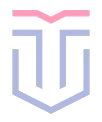 Федеральное государственное бюджетное образовательное учреждение высшего образования«Тверской государственный университет»Одобренученым советом филологического факультета Протокол заседания № 5от «21» января 2021 г. Утвержден приказом ректора ФГБОУ  ВО «Тверской государственный университет»от «27» января 2021 г. № 7Стр.Введение3Основная часть:41.Соответствие компетенций лиц, освоивших образовательные программы, требованиям ФГОС, профессиональных стандартов, иным общероссийским квалификационным требованиям или требованиям, предъявляемым рынком труда62. Востребованность выпускников, освоивших образовательные программы, рынком труда1173. Качество материально-технических, информационно-коммуникационных, кадровых и иных ресурсов, влияющих на качество подготовки выпускников1314. Управление основной профессиональной образовательной программой/программой подготовки специалистов среднего звена2075. Цели, стратегия и развитие основной профессиональной образовательной программой/программой подготовки специалистов среднего звена2316. Система информирования и информационная открытость244Выводы277Приложения279Требования и критерии модели ПОА ОПОП/ППССЗ Представленные ТвГУ объективные доказательстваКомпетенции выпускников ОПОП должны соответствовать ФГОС, запросам рынка труда, быть соотнесенными с профессиональными стандартами, квалификационными характеристиками и иными требованиями заинтересованных сторон.Компетенции выпускников ОПОП должны соответствовать ФГОС, запросам рынка труда, быть соотнесенными с профессиональными стандартами, квалификационными характеристиками и иными требованиями заинтересованных сторон.Установление компетенций выпускников в соответствии:- требованиям ФГОС  - ФГОС ВО по направлению подготовки 45.04.01 Филология (утв. приказом Минобрнауки России от 03.11.2015 г. № 1299) (далее - ФГОС)- Основная профессиональная образовательная программа высшего образования по направлению подготовки 45.04.01 Филология, профиль “Преподавание филологических дисциплин” - Описание основной образовательной программы (утв. и.о. ректора Л.Н. Скаковской 04.09.2020 г.) (далее - ОПОП);- Основная профессиональная образовательная программа высшего образования по направлению подготовки 45.04.01 Филология, профиль “Отечественная филология в междисциплинарном контексте” - Описание основной образовательной программы (утв. и.о. ректора Л.Н. Скаковской 04.09.2020  г.) (далее - ОПОП)- Учебный план- Учебный план подготовки по направлению 45.04.01 Филология, профиль “Преподавание русского языка как иностранного” 2019 года набора (одобрен Ученым советом ТвГУ, протокол № 9 от 20 мая 2020 г. утвержден и.о. ректора Л.Н. Скаковской 20 мая 2020 г);  - Учебный план подготовки по направлению 45.04.01 Филология, профиль “Преподавание русского языка как иностранного” 2020 года набора (одобрен Ученым советом ТвГУ, протокол № 9 от 20 мая 2020 г. утвержден и.о. ректора Л.Н. Скаковской 20 мая 2020 г);  - Учебный план подготовки по направлению 45.04.01 Филология, профиль “Отечественная филология в междисциплинарном контексте” 2019 года набора (одобрен Ученым советом ТвГУ, протокол № 9 от 20 мая 2020 г. утвержден и.о. ректора Л.Н. Скаковской 20 мая 2020 г); - Учебный план подготовки по направлению 45.04.01 Филология, профиль “Отечественная филология в междисциплинарном контексте” 2020 года набора (одобрен Ученым советом ТвГУ, протокол № 9 от 20 мая 2020 г. утвержден и.о. ректора Л.Н. Скаковской 20 мая 2020 г); Рабочая программа дисциплины;- Литература и культура повседневности (утверждена руководителем ООП направления 45.04.01 Филология (профиль “Отечественная филология в междисциплинарном контексте”) С.А. Васильевой  03 сентября 2020 г.);- НИС по истории отечественной словесности (утверждена руководителем ООП направления 45.04.01 Филология (профиль “Отечественная филология в междисциплинарном контексте”) С.А. Васильевой  03 сентября 2020 г.);- Информационные технологии в профессиональной деятельности (утверждена руководителем ООП направления 45.04.01 Филология (Преподавание русского языка как иностранного) Л.Н. Скаковской 28 августа 2020 г.);- Лингвоконфликтология (утверждена руководителем ООП направления 45.04.01 Филология (Преподавание русского языка как иностранного) Л.Н. Скаковской 28 августа 2020 г.);- Структура урока и специфика работы преподавателя на различных этапах обучения русскому языку как иностранному (утверждена руководителем ООП направления 45.04.01 Филология (Преподавание русского языка как иностранного) Л.Н. Скаковской 28 августа 2020 г.);-Производственная практика (научно-исследовательская работа) (программа утверждена руководителем ООП направления 45.04.01 Филология (Преподавание русского языка как иностранного) Л.Н. Скаковской 28 августа 2020 г.);- Производственная практика (практика по получению профессиональных умений и опыта профессиональной деятельности) (программа утверждена руководителем ООП направления 45.04.01 Филология (Преподавание русского языка как иностранного) Л.Н. Скаковской 28 августа 2020 г.);- Производственная практика (преддипломная практика) (утверждена руководителем ООП направления 45.04.01 Филология (Преподавание русского языка как иностранного) Л.Н. Скаковской 28 августа 2020 г.);- Производственная практика (научно-исследовательская работа) (программа утверждена руководителем ООП направления 45.04.01 Филология (Отечественная филология в междисциплинарном контексте) С.А. Васильевой 3 сентября 2020 г.);- Производственная практика (практика по получению профессиональных умений и опыта профессиональной деятельности) (программа утверждена руководителем ООП направления 45.04.01 Филология (Отечественная филология в междисциплинарном контексте) С.А. Васильевой 3 сентября 2020 г.);- Учебная практика (практика по получению первичных профессиональных умений и навыков)(программа утверждена руководителем ООП направления 45.04.01 Филология (Отечественная филология в междисциплинарном контексте) С.А. Васильевой 3 сентября 2020 г.);- Производственная практика (преддипломная практика) (программа утверждена руководителем ООП направления 45.04.01 Филология (Отечественная филология в междисциплинарном контексте) С.А. Васильевой 3 сентября 2020 г.);-Компетентностная модель выпускника (карта компетенций) по направлению подготовки 45.04.01 Филология. Магистерская программа «Преподавание русского языка как иностранного»;-Компетентностная модель выпускника (карта компетенций) по направлению подготовки 45.04.01 Филология. Магистерская программа «Отечественная филология в междисциплинарном контексте».- профессиональным стандартам и или квалификационным характеристикам будущей профессиональной деятельностиАкт согласования профессиональных компетенций выпускников, устанавливаемых вузом самостоятельно, в соответствии с требованиями, предъявляемыми к выпускникам на рынке труда, по направлению подготовки 45.04.01 Филология, направленность (профиль) программы “Отечественная филология в междисциплинарном контексте” (Экспертная группа из числа специалистов ГБПОУ “Тверской колледж культуры им. Н.А.Львова” рассмотрела область профессиональной деятельности, сферы профессиональной деятельности; типы задач профессиональной деятельности; задачи профессиональной деятельности; объекты профессиональной деятельности; области знания выпускников по направлению подготовки 45.04.01 Филология, направленность (профиль) программы “Отечественная филология в междисциплинарном контексте”)- Благодарственное письмо коллективу кафедры истории и теории литературы Тверского государственного университета за подготовку кадров для РИА “Верхневолжье” и вклад в формирование кадрового резерва агентства (Главный редактор ГАУ РИА “Верхневолжье” Ю.О. Овсянникова); -  Рецензия на основную профессиональную образовательную программу по направлению подготовки 45.04.01 Филология профиль “Отечественная филология в междисциплинарном контексте” (Директор ГБПОУ “Тверской колледж имени культуры им. Н.А. Львова, кандидат педагогических наук А.Е.Баранов);- Рецензия на комплект рабочих программ дисциплин, включая фонды оценочных материалов для проведения промежуточной аттестации, по образовательной программе по направлению подготовки 45.04.01 “Филология”  профиль  подготовки “Отечественная филология в междисциплинарном контексте” (Директор ГБПОУ “Тверской колледж имени культуры им. Н.А. Львова, кандидат педагогических наук А.Е.Баранов);- Рецензия на комплект рабочих программ дисциплин, включая фонды оценочных материалов для проведения промежуточной аттестации, по образовательной программе по направлению подготовки 45.04.01 “Филология”  профиль  подготовки “Преподавание русского языка как иностранного” (И.о. заведующего кафедрой русского языка ФГБОУ ВО Тверской ГМУ Минздрава России А.А. Кузнецова);- Рецензия на рабочую программу дисциплины “Современные концепции литературоведения” основной профессиональной образовательной программы ФГБОУ ВО “Тверской государственный университет” по направлению подготовки 45.04.01 Филология профиль “Отечественная филология” (Директор ЦДСЧ им. А.С. Пушкина, заслуженный работник культуры Н.А.Наумова);- Рецензия на рабочую программу дисциплины “Литература и культура повседневности” основной профессиональной образовательной программы ФГБОУ ВО “Тверской государственный университет” по направлению подготовки 45.04.01 Филология профиль “Отечественная филология” (Директор ЦДСЧ им. А.С. Пушкина, заслуженный работник культуры Н.А.Наумова);- Рецензия на рабочую программу “Учебная практика (практика по получению первичных профессиональных умений и навыков)”, включая фонды оценочных материалов для проведения промежуточной аттестации, по образовательной программе по направлению подготовки 45.04.01 “Филология”  профиль (направленность) подготовки “Отечественная филология в междисциплинарном контексте” (Директор ГБПОУ “Тверской колледж имени культуры им. Н.А. Львова, кандидат педагогических наук А.Е.Баранов);- Рецензия на рабочую программу “Производственная практика (научно-исследовательская работа)”,  включая фонды оценочных материалов для проведения промежуточной аттестации, по образовательной программе по направлению подготовки 45.04.01 Филология профиль  подготовки “Отечественная филология в междисциплинарном контексте” (Директор ГБПОУ “Тверской колледж имени культуры им. Н.А. Львова, кандидат педагогических наук А.Е.Баранов);-Рецензия  на рабочую программу “Производственная практика (практика по получению профессиональных умений и опыта профессиональной деятельности)”, включая фонды оценочных материалов для проведения промежуточной аттестации, по образовательной программе по направлению подготовки 45.04.01 “Филология”  профиль подготовки “Отечественная филология в междисциплинарном контексте” (Директор ГБПОУ “Тверской колледж имени культуры им. Н.А. Львова, кандидат педагогических наук А.Е.Баранов);- Отзыв о работе выпускницы магистратуры 45.04.01 Филология профиль “Отечественная филология в междисциплинарном контексте” Веры Игоревны Ивановой в должности преподавателя русского языка и литературы в МБОУ “Западнодвинская СОШ №2” г. Западная Двина, Тверской области. (Директор МБОУ “Западнодвинская СОШ №2” О.В.Леденцова);- Отзыв о работе выпускницы магистратуры 45.04.01 Филология профиль “Отечественная филология в междисциплинарном контексте” Ульяны Валерьевны Козловой в должности ведущего библиотекаря читального зала МБУ “Кувшиновская РБС” Детское отделение.  (И.о. директора МБУ “Кувшиновская РБС” Удалова Т.Г.);- Отзыв о работе выпускницы магистратуры 45.04.01 Филология профиль “Отечественная филология в междисциплинарном контексте” Екатерины Николаевны Жижиной в должности заведующей читальным залом областной детской библиотеки им. А.С.Пушкина (Директора ЦДСЧ им. А.С.Пушкина, заслуженный работник культуры Н.А.Наумова);- Рекомендательное письмо №1046 от 22 декабря 2020 г. от руководителя ООО НПЦ “Экспресс”на Мансурову К.Д., студентку направления 45.04.01 Филология;-Отзыв от и.о. ректора ФГБОУ ВО Тверской ГМУ Минздрава Росии А.Б. Давыдова о прохождении производственной практики (преддипломной практики) студентами по образовательной программе по направлению подготовки 45.04.01 Филология, профиль “Преподавание русского языка как иностранного” .-Отзыв начальника Военной академии воздушно-космической обороны имени Маршала Советского Союза Г.К. Жукова генерал-лейтенанта В. Ляпорова о работе выпускников по образовательной программе по направлению подготовки 45.04.01 Филология, профиль “Преподавание русского языка как иностранного”. - Рецензия от и. о. заведующей кафедрой русского языка ФГБОУ ВО Тверской ГМУ Минздрава России А.А. Кузнецовой на рабочую программу дисциплины «Лингвоконфликтология» основной профессиональной образовательной программы ФГБОУ ВО «Тверской государственный университет» по направлению 45.04.01 «Филология», профиль «Преподавание русского языка как иностранного».-Рецензия от и. о. заведующей кафедрой русского языка ФГБОУ ВО Тверской ГМУ Минздрава России А.А. Кузнецовой  на ОПОП по направлению подготовки 45.04.01 «Филология профиль (направленность) «Преподавание русского языка как иностранного»- Рецензия от и. о. заведующей кафедрой русского языка ФГБОУ ВО Тверской ГМУ Минздрава России А.А. Кузнецовой  на рабочую программу «Производственная практика (научно-исследовательская работа)», включая фонды оценочных материалов для проведения промежуточной аттестации, по образовательной программе по направлению подготовки 45.04.01 «Филология» профиль (направленность) «Преподавание русского языка как иностранного»- Рецензия от и. о. заведующей кафедрой русского языка ФГБОУ ВО Тверской ГМУ Минздрава России А.А. Кузнецовой  на рабочую программу «Учебная практика», включая фонды оценочных материалов для проведения промежуточной аттестации, по образовательной программе по направлению подготовки 45.04.01 «Филология» профиль (направленность) «Преподавание русского языка как иностранного»- Рецензия от и. о. заведующей кафедрой русского языка ФГБОУ ВО Тверской ГМУ Минздрава России А.А. Кузнецовой  на комплект рабочих программ дисциплин, включая фонды оценочных средств и материалов для проведения промежуточной аттестации, по образовательной программе по направлению подготовки 45.04.01 «Филология профиль» (направленность) «Преподавание русского языка как иностранного»- Рецензия от заведующей 17 кафедрой русского языка Военной академии воздушно-космической обороны имени Маршала Советского Союза Г.К. Жукова  Кун Е.В. на рабочую программу дисциплины «Структура урока и специфика работы преподавателя на различных этапах обучения РКИ» основной профессиональной образовательной программы ФГБОУ ВО «Тверской государственный университет» по направлению подготовки 45.04.01 «Филология» профиль «Преподавание русского языка как иностранного»  Учебные планы:- Учебный план подготовки по направлению 45.04.01 Филология, профиль “Преподавание русского языка как иностранного” 2019 года набора (одобрен Ученым советом ТвГУ, протокол № 9 от 20 мая 2020 г. утвержден и.о. ректора Л.Н. Скаковской 20 мая 2020 г);  - Учебный план подготовки по направлению 45.04.01 Филология, профиль “Преподавание русского языка как иностранного” 2020 года набора (одобрен Ученым советом ТвГУ, протокол № 9 от 20 мая 2020 г. утвержден и.о. ректора Л.Н. Скаковской 20 мая 2020 г);  - Учебный план подготовки по направлению 45.04.01 Филология, профиль “Отечественная филология в междисциплинарном контексте” 2019 года набора (одобрен Ученым советом ТвГУ, протокол № 9 от 20 мая 2020 г. утвержден и.о. ректора Л.Н. Скаковской 20 мая 2020 г); - Учебный план подготовки по направлению 45.04.01 Филология, профиль “Отечественная филология в междисциплинарном контексте” 2020 года набора (одобрен Ученым советом ТвГУ, протокол № 9 от 20 мая 2020 г. утвержден и.о. ректора Л.Н. Скаковской 20 мая 2020 г); Рабочая программа дисциплины:- Литература и культура повседневности (утверждена руководителем ООП направления 45.04.01 Филология (профиль “Отечественная филология в междисциплинарном контексте”) С.А. Васильевой  03 сентября 2020 г.);- НИС по истории отечественной словесности(утверждена руководителем ООП направления 45.04.01 Филология (профиль “Отечественная филология в междисциплинарном контексте”) С.А. Васильевой  03 сентября 2020 г.);- Информационные технологии в профессиональной деятельности (утверждена руководителем ООП направления 45.04.01 Филология (Преподавание русского языка как иностранного) Л.Н. Скаковской 28 августа 2020 г.);- Лингвоконфликтология (утверждена руководителем ООП направления 45.04.01 Филология (Преподавание русского языка как иностранного) Л.Н. Скаковской 28 августа 2020 г.);- Структура урока и специфика работы преподавателя на различных этапах обучения русскому языку как иностранному (утверждена руководителем ООП направления 45.04.01 Филология (Преподавание русского языка как иностранного) Л.Н. Скаковской 28 августа 2020 г.);- Производственная практика (научно-исследовательская работа) (программа утверждена руководителем ООП направления 45.04.01 Филология (Преподавание русского языка как иностранного) Л.Н. Скаковской 28 августа 2020 г.);- Производственная практика (практика по получению профессиональных умений и опыта профессиональной деятельности) (программа утверждена руководителем ООП направления 45.04.01 Филология (Преподавание русского языка как иностранного) Л.Н. Скаковской 28 августа 2020 г.);- Производственная практика (преддипломная практика) (утверждена руководителем ООП направления 45.04.01 Филология (Преподавание русского языка как иностранного) Л.Н. Скаковской 28 августа 2020 г.);- Производственная практика (научно-исследовательская работа) (программа утверждена руководителем ООП направления 45.04.01 Филология (Отечественная филология в междисциплинарном контексте) С.А. Васильевой 3 сентября 2020 г.);- Производственная практика (практика по получению профессиональных умений и опыта профессиональной деятельности) (программа утверждена руководителем ООП направления 45.04.01 Филология (Отечественная филология в междисциплинарном контексте) С.А. Васильевой 3 сентября 2020 г.);- Учебная практика (практика по получению первичных профессиональных умений и навыков)(программа утверждена руководителем ООП направления 45.04.01 Филология (Отечественная филология в междисциплинарном контексте) С.А. Васильевой 3 сентября 2020 г.);- Производственная практика (преддипломная практика) (программа утверждена руководителем ООП направления 45.04.01 Филология (Отечественная филология в междисциплинарном контексте) С.А. Васильевой 3 сентября 2020 г.);-Компетентностная модель выпускника (карта компетенций) по направлению подготовки 45.04.01 Филология. Магистерская программа «Преподавание русского языка как иностранного»;-Компетентностная модель выпускника (карта компетенций) по направлению подготовки 45.04.01 Филология. Магистерская программа «Отечественная филология в междисциплинарном контексте».- требованиям отечественного и международного рынка труда- Основная профессиональная образовательная программа высшего образования по направлению подготовки 45.04.01 Филология, профиль “Преподавание филологических дисциплин” - Описание основной образовательной программы (утв. и.о. ректора Л.Н. Скаковской 04.09.2020 г.) (далее - ОПОП)- Основная профессиональная образовательная программа высшего образования по направлению подготовки 45.04.01 Филология, профиль “Отечественная филология в междисциплинарном контексте” - Описание основной образовательной программы (утв. и.о. ректора Л.Н. Скаковской 04.09.2020  г.) (далее - ОПОП)Заявки работодателей на тематику ВКР: 1. ФГБОУ ВО «Тверской государственный медицинский университет» Минздрава РФ:- Рецептивные виды речевой деятельности и способы их контроля в практике преподавания РКИ- Технология лонгрида в преподавании РКИ- Проблемы изучения глаголов временных способов действия в преподавании РКИ- Коррекция фонетического навыка на русском языке при обучении арабских студентов 2. ФГБОУ ВО «Тверской государственный технический университет»:- Учебная адаптация художественного текста для изучающих РКИ- Особенности изучения идиом на начальном этапе обучения русскому языку как иностранному- Коррекция слухопроизносительного навыка у тюркоговорящих студентов при изучении русского языка как иностранного на подготовительном факультете вуза- Формирование когнитивного тезауруса вторичной языковой личности на начальном этапе обучения РКИ 3. Военная Академия воздушно-космической обороны им. Маршала Советского Союза Г.К. Жукова:- Сравнение коммуникативных особенностей при обучении говорению слушателей и курсантов из Алжира и Лаоса в практике преподавания РКИ- Лингвистические игры при изучении морфемики и словообразования в иностранной аудитории- Виды тестового контроля знаний при изучении русских числительных в иностранной аудитории 4. Центр детского и семейного чтения им. А.С. Пушкина- Роль массовой работы библиотеки в формировании читательскоговосприятия детей.- Основная профессиональная образовательная программа высшего образования по направлению подготовки 45.04.01 Филология, профиль “Преподавание филологических дисциплин” - Описание основной образовательной программы (утв. и.о. ректора Л.Н. Скаковской 04.09.2020 г.) (далее - ОПОП)- Основная профессиональная образовательная программа высшего образования по направлению подготовки 45.04.01 Филология, профиль “Отечественная филология в междисциплинарном контексте” - Описание основной образовательной программы (утв. и.о. ректора Л.Н. Скаковской 04.09.2020  г.) (далее - ОПОП)- Учебный план подготовки по направлению 45.04.01 Филология, профиль “Преподавание русского языка как иностранного” 2019 года набора (одобрен Ученым советом ТвГУ, протокол № 9 от 20 мая 2020 г. утвержден и.о. ректора Л.Н. Скаковской 20 мая 2020 г);  - Учебный план подготовки по направлению 45.04.01 Филология, профиль “Преподавание русского языка как иностранного” 2020 года набора (одобрен Ученым советом ТвГУ, протокол № 9 от 20 мая 2020 г. утвержден и.о. ректора Л.Н. Скаковской 20 мая 2020 г);  - Учебный план подготовки по направлению 45.04.01 Филология, профиль “Отечественная филология в междисциплинарном контексте” 2019 года набора (одобрен Ученым советом ТвГУ, протокол № 9 от 20 мая 2020 г. утвержден и.о. ректора Л.Н. Скаковской 20 мая 2020 г); - Учебный план подготовки по направлению 45.04.01 Филология, профиль “Отечественная филология в междисциплинарном контексте” 2020 года набора (одобрен Ученым советом ТвГУ, протокол № 9 от 20 мая 2020 г. утвержден и.о. ректора Л.Н. Скаковской 20 мая 2020 г); -Компетентностная модель выпускника (карта компетенций) по направлению подготовки 45.04.01 Филология. Магистерская программа «Преподавание русского языка как иностранного»;Компетентностная модель выпускника (карта компетенций) по направлению подготовки 45.04.01 Филология. Магистерская программа «Отечественная филология в междисциплинарном контексте»- Протоколы заседания УМК филологического факультета №1 от 3 октября 2019 г., №2 от 5 декабря 2019 г.- требованиям внешних заинтересованных сторон (отраслевых объединений работодателей, профессиональных объединений работодателей, организаций-партнеров и др.)Заявки  работодателей на тематику ВКР: -Запрос от и.о. ректора ФГБОУ ВО ГМУ Минздрава России А.Б. Давыдова на рассмотрение тем ВКР ОПОП “Филология”- Основная профессиональная образовательная программа высшего образования по направлению подготовки 45.04.01 Филология, профиль “Преподавание филологических дисциплин” - Описание основной образовательной программы (утв. и.о. ректора Л.Н. Скаковской 04.09.2020 г.) (далее - ОПОП)- Основная профессиональная образовательная программа высшего образования по направлению подготовки 45.04.01 Филология, профиль “Отечественная филология в междисциплинарном контексте” - Описание основной образовательной программы (утв. и.о. ректора Л.Н. Скаковской 04.09.2020  г.) (далее - ОПОП)- Учебный план подготовки по направлению 45.04.01 Филология, профиль “Преподавание русского языка как иностранного” 2019 года набора (одобрен Ученым советом ТвГУ, протокол № 9 от 20 мая 2020 г. утвержден и.о. ректора Л.Н. Скаковской 20 мая 2020 г);  - Учебный план подготовки по направлению 45.04.01 Филология, профиль “Преподавание русского языка как иностранного” 2020 года набора (одобрен Ученым советом ТвГУ, протокол № 9 от 20 мая 2020 г. утвержден и.о. ректора Л.Н. Скаковской 20 мая 2020 г);  - Учебный план подготовки по направлению 45.04.01 Филология, профиль “Отечественная филология в междисциплинарном контексте” 2019 года набора (одобрен Ученым советом ТвГУ, протокол № 9 от 20 мая 2020 г. утвержден и.о. ректора Л.Н. Скаковской 20 мая 2020 г); - Учебный план подготовки по направлению 45.04.01 Филология, профиль “Отечественная филология в междисциплинарном контексте” 2020 года набора (одобрен Ученым советом ТвГУ, протокол № 9 от 20 мая 2020 г. утвержден и.о. ректора Л.Н. Скаковской 20 мая 2020 г); -Компетентностная модель выпускника (карта компетенций) по направлению подготовки 45.04.01 Филология. Магистерская программа «Преподавание русского языка как иностранного»;-Компетентностная модель выпускника (карта компетенций) по направлению подготовки 45.04.01 Филология. Магистерская программа «Отечественная филология в междисциплинарном контексте».- Благодарственное письмо коллективу кафедры истории и теории литературы Тверского государственного университета за подготовку кадров для РИА “Верхневолжье” и вклад в формирование кадрового резерва агентства (Главный редактор ГАУ РИА “Верхневолжье” Ю.О. Овсянникова); - Рекомендательное письмо №1046 от 22 декабря 2020 г. от руководителя ООО НПЦ “Экспресс”на Мансурову К.Д., студентку направления 45.04.01 Филология; -  Рецензия на основную профессиональную образовательную программу по направлению подготовки 45.04.01 Филология профиль “Отечественная филология в междисциплинарном контексте” (Директор ГБПОУ “Тверской колледж имени культуры им. Н.А. Львова, кандидат педагогических наук А.Е.Баранов);- Рецензия на комплект рабочих программ дисциплин, включая фонды оценочных материалов для проведения промежуточной аттестации, по образовательной программе по направлению подготовки 45.04.01 “Филология” профиль  подготовки “Отечественная филология в междисциплинарном контексте” (Директор ГБПОУ “Тверской колледж имени культуры им. Н.А. Львова, кандидат педагогических наук А.Е.Баранов);- Рецензия на рабочую программу дисциплины “Современные концепции литературоведения” основной профессиональной образовательной программы ФГБОУ ВО “Тверской государственный университет” по направлению подготовки 45.04.01 Филология профиль “Отечественная филология” (Директор ЦДСЧ им. А.С. Пушкина, заслуженный работник культуры Н.А.Наумова);- Рецензия на рабочую программу дисциплины “Литература и культура повседневности” основной профессиональной образовательной программы ФГБОУ ВО “Тверской государственный университет” по направлению подготовки 45.04.01 Филология профиль “Отечественная филология” (Директор ЦДСЧ им. А.С. Пушкина, заслуженный работник культуры Н.А.Наумова);- Рецензия на рабочую программу “Учебная практика (практика по получению первичных профессиональных умений и навыков)”, включая фонды оценочных материалов для проведения промежуточной аттестации, по образовательной программе по направлению подготовки 45.04.01 “Филология”  профиль (направленность) подготовки “Отечественная филология в междисциплинарном контексте” (Директор ГБПОУ “Тверской колледж имени культуры им. Н.А. Львова, кандидат педагогических наук А.Е.Баранов);- Рецензия на рабочую программу “Производственная практика (научно-исследовательская работа)”,  включая фонды оценочных материалов для проведения промежуточной аттестации, по образовательной программе по направлению подготовки 45.04.01 Филология профиль  подготовки “Отечественная филология в междисциплинарном контексте” (Директор ГБПОУ “Тверской колледж имени культуры им. Н.А. Львова, кандидат педагогических наук А.Е.Баранов);-Рецензия  на рабочую программу “Производственная практика (практика по получению профессиональных умений и опыта профессиональной деятельности)”, включая фонды оценочных материалов для проведения промежуточной аттестации, по образовательной программе по направлению подготовки 45.04.01 “Филология”  профиль подготовки “Отечественная филология в междисциплинарном контексте” (Директор ГБПОУ “Тверской колледж имени культуры им. Н.А. Львова, кандидат педагогических наук А.Е.Баранов);- Отзыв о работе выпускницы магистратуры 45.04.01 Филология профиль “Отечественная филология в междисциплинарном контексте” Веры Игоревны Ивановой в должности преподавателя русского языка и литературы в МБОУ “Западнодвинская СОШ №2” г. Западная Двина, Тверской области. (Директор МБОУ “Западнодвинская СОШ №2” О.В.Леденцова);- Отзыв о работе выпускницы магистратуры 45.04.01 Филология профиль “Отечественная филология в междисциплинарном контексте” Ульяны Валерьевны Козловой в должности ведущего библиотекаря читального зала МБУ “Кувшиновская РБС” Детское отделение.  (И.о. директора МБУ “Кувшиновская РБС” Удалова Т.Г.);- Отзыв о работе выпускницы магистратуры 45.04.01 Филология профиль “Отечественная филология в междисциплинарном контексте” Екатерины Николаевны Жижиной в должности заведующей читальным залом областной детской библиотеки им. А.С.Пушкина (Директора ЦДСЧ им. А.С.Пушкина, заслуженный работник культуры Н.А.Наумова);-Отзыв от и.о. ректора ФГБОУ ВО Тверской ГМУ Минздрава России А.Б. Давыдова о прохождении производственной практики (преддипломной практики) студентами по образовательной программе по направлению подготовки 45.04.01 Филология, профиль “Преподавание русского языка как иностранного”.- Отзыв начальника Военной академии воздушно-космической обороны имени Маршала Советского Союза Г.К. Жукова генерал-лейтенанта В. Ляпорова о работе выпускников по образовательной программе по направлению подготовки 45.04.01 Филология, профиль “Преподавание русского языка как иностранного”.- Рецензия от и. о. заведующей кафедрой русского языка ФГБОУ ВО Тверской ГМУ Минздрава России А.А. Кузнецовой на рабочую программу дисциплины «Лингвоконфликтология» основной профессиональной образовательной программы ФГБОУ ВО «Тверской государственный университет» по направлению 45.04.01 «Филология», профиль «Преподавание русского языка как иностранного».-Рецензия от и. о. заведующей кафедрой русского языка ФГБОУ ВО Тверской ГМУ Минздрава России А.А. Кузнецовой  на ОПОП по направлению подготовки 45.04.01 «Филология профиль (направленность) «Преподавание русского языка как иностранного»- Рецензия от и. о. заведующей кафедрой русского языка ФГБОУ ВО Тверской ГМУ Минздрава России А.А. Кузнецовой  на рабочую программу «Производственная практика (научно-исследовательская работа)», включая фонды оценочных материалов для проведения промежуточной аттестации, по образовательной программе по направлению подготовки 45.04.01 «Филология» профиль (направленность) «Преподавание русского языка как иностранного»- Рецензия от и. о. заведующей кафедрой русского языка ФГБОУ ВО Тверской ГМУ Минздрава России А.А. Кузнецовой  на рабочую программу «Учебная практика», включая фонды оценочных материалов для проведения промежуточной аттестации, по образовательной программе по направлению подготовки 45.04.01 «Филология» профиль (направленность) «Преподавание русского языка как иностранного»- Рецензия от и. о. заведующей кафедрой русского языка ФГБОУ ВО Тверской ГМУ Минздрава России А.А. Кузнецовой  на комплект рабочих программ дисциплин, включая фонды оценочных средств и материалов для проведения промежуточной аттестации, по образовательной программе по направлению подготовки 45.04.01 «Филология профиль» (направленность) «Преподавание русского языка как иностранного»- Рецензия от заведующей 17 кафедрой русского языка Военной академии воздушно-космической обороны имени Маршала Советского Союза Г.К. Жукова  Кун Е.В. на рабочую программу дисциплины «Структура урока и специфика работы преподавателя на различных этапах обучения РКИ» основной профессиональной образовательной программы ФГБОУ ВО «Тверской государственный университет» по направлению подготовки 45.04.01 «Филология» профиль «Преподавание русского языка как иностранного»- Запрос от и.о. ректора ФГБОУ ВО ГМУ Минздрава России А.Б. Давыдова на рассмотрение тем ВКР ОПОП “Филология”;- Рецензия от зав. кафедрой русского языка ПП ФМАС ФГБОУ ВО  “Тверской государственный технический университет”, канд.пед.наук, доцента В.С. Нефедьевой на рабочую программу дисциплины “Информационные технологии в профессиональной деятельности”основной профессиональной образовательной программы ФГБОУ ВО “Тверской государственный университет” по направлению подготовки 45.04.01 “Филология”, профиль ”Преподавание русского языка как иностранного”;- Отзыв от  ректора ФГБОУ ВО Тверской Государственный технической университет А.В.Твердовского о прохождении производственной практики (практики по получению профессиональных умений и опыта профессиональной деятельности) студентами по образовательной программе по направлению подготовки 45.04.01 Филология, профиль “Преподавание русского языка как иностранного”, квалификация - магистр;Договор №246 от 2 декабря 2019 г. на проведение учебной практики (практики по получению первичных профессиональных умений и навыков), производственной практики  (практики по получению профессиональных умений и опыта профессиональной деятельности) и производственной практики (преддипломной практики) студентов ФГБОУ ВО “Тверской государственный университет в ФГБОУ ВО “Тверской государственный технический университет”. Срок действия договора со 2 декабря 2019 года по 1 декабря 2020 года.Образовательная организация должна разработать и обеспечить формирование компетентностной модели выпускника (КМВ) как совокупного ожидаемого результата освоения ОПОП.  В разработке и реализации данной модели должны принимать участие в качестве потребителей ожидаемых результатов ОПОП работодатели, обучающиеся, внешние эксперты в профессиональной области и учитываться лучшая практика.Образовательная организация должна разработать и обеспечить формирование компетентностной модели выпускника (КМВ) как совокупного ожидаемого результата освоения ОПОП.  В разработке и реализации данной модели должны принимать участие в качестве потребителей ожидаемых результатов ОПОП работодатели, обучающиеся, внешние эксперты в профессиональной области и учитываться лучшая практика.Наличие, анализ и улучшение механизма разработки и обеспечения формирования КМВ- Положение о разработке основной образовательной программы высшего образования в Тверском государственном университете (принято решением ученого совета ТвГУ, протокол № 2 от 23.09.2020 г.)- Положение о разработке основной образовательной программы высшего образования в соответствии с требованиями актуализированных ФГОС ВО (ФГОС ВО 3++) (принято решением ученого совета ТвГУ, протокол № 2 от 23.09.2020 г.)- Методические рекомендации к разработке учебных планов и календарных графиков учебного процесса по ФГОС ВО 3++ (принято на заседании научно-методического совета ТвГУ, протокол № 4 от 25.01.2019 г.)- Об утверждении индикаторов достижения новых универсальных компетенций, актуализированных ФГОС ВО (принято на заседании научно-методического совета ТвГУ, протокол № 2 от 20.10.2020 г.)- Положение об ученом совете Тверского государственного университета (принято решением ученого совета ТвГУ, протокол № 8 от 30.04.2020 г.)- Постоянно-действующие комиссии ученого совета (утверждено на заседании ученого совета ТвГУ, протокол № 10 от 26.06.2019) - Устав федерального государственного бюджетного образовательного учреждения высшего образования «Тверской государственный университет» (утвержден приказом Минобрнауки России от 20.12.2018 г. № 1218)- Положение об ученом совете Тверского государственного университета (принято решением ученого совета ТвГУ, протокол № 8 от 30.04.2020 г.)- Постоянно-действующие комиссии ученого совета (утверждено на заседании ученого совета ТвГУ от 26.06.2019 протокол №10) - Протоколы заседания учебно-методической комиссии филологического факультета №1 от 3 октября 2019 г., №2 от 5 декабря 2019 г.Выделение ресурсов и распределение ответственности за формирование КМВ- Положение о руководителе основной образовательной программы (принято решением ученого совета ТвГУ 30.04.2020 г.)- Положение об ученом совете Тверского государственного университета (принято решением ученого совета ТвГУ, протокол № 8 от 30.04.2020 г.)- Постоянно-действующие комиссии ученого совета (утверждено на заседании ученого совета ТвГУ, протокол № 10 от 26.06.2019) - Приказ ректора от 20.12.2019 г. № 1910-О «О распределении обязанностей»- Приказ ректора от 01.06.2020 г. № 609-О «О распределении обязанностей»- УП, раздел Закрепленная кафедра- Положение о разработке основной образовательной программы высшего образования в Тверском государственном университете (принято решением ученого совета ТвГУ, протокол № 2 от 23.09.2020 г.)- Положение о разработке основной образовательной программы высшего образования в соответствии с требованиями актуализированных ФГОС ВО (ФГОС ВО 3++) (принято решением ученого совета ТвГУ, протокол № 2 от 23.09.2020 г.)- Методические рекомендации к разработке учебных планов и календарных графиков учебного процесса по ФГОС ВО 3++ (Принято на заседании научно-методического совета ТвГУ. Протокол № 4 от 25.01.2019 г.)- Об утверждении индикаторов достижения новых универсальных компетенций, актуализированных ФГОС ВО (принято на заседании научно-методического совета ТвГУ, протокол № 2 от 20.10.2020 г.)-Положение о факультете Тверского государственного университета (принято на заседании Ученого совета ТвГУ, протокол №10 от 27 июня 2012 года; изменено на заседании Ученого совета ТвГУ, протокол №8 от 29 апреля 2015 года).-Положение о кафедре.Наличие информации, необходимой для разработки КМВ, от: работодателей местного сообщества, обучающихся, профессионального сообщества региона, внешних заинтересованных сторон, представителей национального и международного рынков труда- Положение об организации и проведении анкетирования студентов по оценке удовлетворенности работой преподавателей и качеством образовательных услуг по образовательным программам Тверского государственного университета (принято на заседании ученого совета ТвГУ 31.08.2016 г.).- Приказ ректора от 06.09.2019 г. № 1231-О «О проведении анкетирования обучающихся по оценке удовлетворенности работой преподавателей и качеством образовательных услуг по образовательным программа бакалавриата, специалитета, магистратуры и подготовки научно-педагогических кадров в аспирантуре по итогам второго семестра 2018-2019 уч. г.»- Приказ ректора от 11.09.2020 г. № 1207-О «О проведении анкетирования обучающихся по оценке удовлетворенности работой преподавателей и качеством образовательных услуг по образовательным программа бакалавриата, специалитета, магистратуры и подготовки научно –педагогических кадров в аспирантуре по итогам второго семестра 2019-2020 уч. г.»- Отчет о проведении анкетирования обучающихся по оценке удовлетворенности работой преподавателей и качеством образовательных услуг по образовательным программа бакалавриата, специалитета, магистратуры и подготовки научно-педагогических кадров в аспирантуре по итогам первого семестра 2019-2020 уч. г. - Отчет о проведении анкетирования обучающихся по оценке удовлетворенности работой преподавателей и качеством образовательных услуг по образовательным программа бакалавриата, специалитета, магистратуры и подготовки научно-педагогических кадров в аспирантуре по итогам второго семестра 2019-2020 уч. г. -Отчет председателя ГЭК за 2019/2020 учебный год Пинаева С.М., доктора филологических наук, профессора кафедры русской и зарубежной литературы ФГАОУ ВО «Российского университета дружбы народов» (утвержден на заседании ученого совета факультета 02 июля 2020 г., протокол №14);-Отчет председателя ГЭК за 2018/2019 учебный год Пинаева С.М., доктора филологических наук, профессора кафедры русской и зарубежной литературы ФГАОУ ВО «Российского университета дружбы народов» (утвержден на заседании ученого совета факультета 02 июля 2019 г., протокол №11);Договор №246 от 2 декабря 2019 г. на проведение учебной практики (практики по получению первичных профессиональных умений и навыков), производственной практики  (практики по получению профессиональных умений и опыта профессиональной деятельности) и производственной практики (преддипломной практики) студентов ФГБОУ ВО “Тверской государственный университет в ФГБОУ ВО “Тверской государственный технический университет”. Срок действия договора со 2 декабря 2019 года по 1 декабря 2020 года.- Благодарственное письмо коллективу кафедры истории и теории литературы Тверского государственного университета за подготовку кадров для РИА “Верхневолжье” и вклад в формирование кадрового резерва агентства (Главный редактор ГАУ РИА “Верхневолжье” Ю.О. Овсянникова); -  Рецензия на основную профессиональную образовательную программу по направлению подготовки 45.04.01 Филология профиль “Отечественная филология в междисциплинарном контексте”(Директор ГБПОУ “Тверской колледж имени культуры им. Н.А. Львова, кандидат педагогических наук А.Е.Баранов);- Рецензия на комплект рабочих программ дисциплин, включая фонды оценочных материалов для проведения промежуточной аттестации, по образовательной программе по направлению подготовки 45.04.01 “Филология”  профиль  подготовки “Отечественная филология в междисциплинарном контексте” (Директор ГБПОУ “Тверской колледж имени культуры им. Н.А. Львова, кандидат педагогических наук А.Е.Баранов);- Рецензия на рабочую программу дисциплины “Современные концепции литературоведения” основной профессиональной образовательной программы ФГБОУ ВО “Тверской государственный университет” по направлению подготовки 45.04.01 Филология профиль “Отечественная филология” (Директор ЦДСЧ им. А.С. Пушкина, заслуженный работник культуры Н.А.Наумова);- Рецензия на рабочую программу дисциплины “Литература и культура повседневности” основной профессиональной образовательной программы ФГБОУ ВО “Тверской государственный университет” по направлению подготовки 45.04.01 Филология профиль “Отечественная филология” (Директор ЦДСЧ им. А.С. Пушкина, заслуженный работник культуры Н.А.Наумова);- Рецензия на рабочую программу “Учебная практика (практика по получению первичных профессиональных умений и навыков)”, включая фонды оценочных материалов для проведения промежуточной аттестации, по образовательной программе по направлению подготовки 45.04.01 “Филология”  профиль (направленность) подготовки “Отечественная филология в междисциплинарном контексте” (Директор ГБПОУ “Тверской колледж имени культуры им. Н.А. Львова, кандидат педагогических наук А.Е.Баранов);- Рецензия на рабочую программу “Производственная практика (научно-исследовательская работа)”,  включая фонды оценочных материалов для проведения промежуточной аттестации, по образовательной программе по направлению подготовки 45.04.01 Филология профиль  подготовки “Отечественная филология в междисциплинарном контексте” (Директор ГБПОУ “Тверской колледж имени культуры им. Н.А. Львова, кандидат педагогических наук А.Е.Баранов);-Рецензия  на рабочую программу “Производственная практика (практика по получению профессиональных умений и опыта профессиональной деятельности)”, включая фонды оценочных материалов для проведения промежуточной аттестации, по образовательной программе по направлению подготовки 45.04.01 “Филология”  профиль подготовки “Отечественная филология в междисциплинарном контексте” (Директор ГБПОУ “Тверской колледж имени культуры им. Н.А. Львова, кандидат педагогических наук А.Е.Баранов);- Отзыв о работе выпускницы магистратуры 45.04.01 Филология профиль “Отечественная филология в междисциплинарном контексте” Веры Игоревны Ивановой в должности преподавателя русского языка и литературы в МБОУ “Западнодвинская СОШ №2” г. Западная Двина, Тверской области. (Директор МБОУ “Западнодвинская СОШ №2” О.В.Леденцова);- Отзыв о работе выпускницы магистратуры 45.04.01 Филология профиль “Отечественная филология в междисциплинарном контексте” Ульяны Валерьевны Козловой в должности ведущего библиотекаря читального зала МБУ “Кувшиновская РБС” Детское отделение.  (И.о. директора МБУ “Кувшиновская РБС” Удалова Т.Г.);- Отзыв о работе выпускницы магистратуры 45.04.01 Филология профиль “Отечественная филология в междисциплинарном контексте” Екатерины Николаевны Жижиной в должности заведующей читальным залом областной детской библиотеки им. А.С.Пушкина (Директора ЦДСЧ им. А.С.Пушкина, заслуженный работник культуры Н.А.Наумова);- Рекомендательное письмо №1046 от 22 декабря 2020 г. от руководителя ООО НПЦ “Экспресс”на Мансурову К.Д., студентку направления 45.04.01 Филология, профиль “Преподавание русского языка как иностранного”;-Отзыв от и.о. ректора ФГБОУ ВО Тверской ГМУ Минздрава Росии А.Б. Давыдова о прохождении производственной практики (преддипломной практики) студентами по образовательной программе по направлению подготовки 45.04.01 Филология, профиль “Преподавание русского языка как иностранного” .-Отзыв начальника Военной академии воздушно-космической обороны имени Маршала Советского Союза Г.К. Жукова генерал-лейтенанта В. Ляпорова о работе выпускников по образовательной программе по направлению подготовки 45.04.01 Филология, профиль “Преподавание русского языка как иностранного”. - Рецензия от и. о. заведующей кафедрой русского языка ФГБОУ ВО Тверской ГМУ Минздрава России А.А. Кузнецовой на рабочую программу дисциплины «Лингвоконфликтология» основной профессиональной образовательной программы ФГБОУ ВО «Тверской государственный университет» по направлению 45.04.01 «Филология», профиль «Преподавание русского языка как иностранного».-Рецензия от и. о. заведующей кафедрой русского языка ФГБОУ ВО Тверской ГМУ Минздрава России А.А. Кузнецовой  на ОПОП по направлению подготовки 45.04.01 «Филология профиль (направленность) «Преподавание русского языка как иностранного»- Рецензия от и. о. заведующей кафедрой русского языка ФГБОУ ВО Тверской ГМУ Минздрава России А.А. Кузнецовой  на рабочую программу «Производственная практика (научно-исследовательская работа)», включая фонды оценочных материалов для проведения промежуточной аттестации, по образовательной программе по направлению подготовки 45.04.01 «Филология» профиль (направленность) «Преподавание русского языка как иностранного»- Рецензия от и. о. заведующей кафедрой русского языка ФГБОУ ВО Тверской ГМУ Минздрава России А.А. Кузнецовой  на рабочую программу «Учебная практика», включая фонды оценочных материалов для проведения промежуточной аттестации, по образовательной программе по направлению подготовки 45.04.01 «Филология» профиль (направленность) «Преподавание русского языка как иностранного»- Рецензия от и. о. заведующей кафедрой русского языка ФГБОУ ВО Тверской ГМУ Минздрава России А.А. Кузнецовой  на комплект рабочих программ дисциплин, включая фонды оценочных средств и материалов для проведения промежуточной аттестации, по образовательной программе по направлению подготовки 45.04.01 «Филология профиль» (направленность) «Преподавание русского языка как иностранного»- Рецензия от заведующей 17 кафедрой русского языка Военной академии воздушно-космической обороны имени Маршала Советского Союза Г.К. Жукова  Кун Е.В. на рабочую программу дисциплины «Структура урока и специфика работы преподавателя на различных этапах обучения РКИ» основной профессиональной образовательной программы ФГБОУ ВО «Тверской государственный университет» по направлению подготовки 45.04.01 «Филология» профиль «Преподавание русского языка как иностранного»;- Запрос от и.о. ректора ФГБОУ ВО ГМУ Минздрава России А.Б. Давыдова на рассмотрение тем ВКР ОПОП “Филология”- Ходатайство к руководителю магистерской программы 45.04.01 Филология профиль “Отечественная филология в междисциплинарном контексте” от директора ЦДСЧ им. А.С. Пушкина о возможности включения в перечень тем ВКР  магистрантов, работающих в ЦДСЧ  им. А.С. Пушкина, тем, связанных с работой детской библиотеки, изучением читательских интересов ребенка.- Запрос от администрации филиала ФГУП “Всероссийская государственная телевизионная и радиовещательная компания” “Государственная телевизионная и радиовещательная компания“Тверь” на формирование заданий научно-исследовательских работ студентов в рамках ОПОП “Филология. (№ 528/114 от 21.12.2020 г)-Протоколы заседания УМК филологического факультета №1 от 3 октября 2019 г., №2 от 5 декабря 2019 г.Проведение анализа полученной информации для разработки КМВ с участием: работодателей, профессионального сообщества региона, заинтересованных сторон и с учетом лучших практик в области разработки КМВ-Отчет председателя ГЭК за 2019/2020 учебный год Пинаева С.М., доктора филологических наук, профессора кафедры русской и зарубежной литературы ФГАОУ ВО «Российского университета дружбы народов» (утвержден на заседании ученого совета факультета 02 июля 2020 г., протокол №14), профиль “Преподавание русского языка как иностранного”;-Отчет председателя ГЭК за 2019/2020 учебный год Пинаева С.М., доктора филологических наук, профессора кафедры русской и зарубежной литературы ФГАОУ ВО «Российского университета дружбы народов» (утвержден на заседании ученого совета факультета 02 июля 2020 г., протокол №14), профиль “Отечественная филология в междисциплинарном контексте”;-Программа круглого стола «Проблемы изучения русского языка в вузе и школе» (19 апреля 2019 г.)-Программа круглого стола «Новые информационные технологии в изучении русского языка в вузе и школе» (28 апреля 2020 г.)Использование при разработке КМВ информации и мнения: работодателей, обучающихся, профессионального сообщества региона, внешних заинтересованных сторон, представителей национального и международного рынков труда, лучших практик  - Положение об организации и проведении анкетирования студентов по оценке удовлетворенности работой преподавателей и качеством образовательных услуг по образовательным программам Тверского государственного университета (принято на заседании ученого совета ТвГУ 31.08.2016 г.).- Приказ ректора от 06.09.2019 г. № 1231-О «О проведении анкетирования обучающихся по оценке удовлетворенности работой преподавателей и качеством образовательных услуг по образовательным программа бакалавриата, специалитета, магистратуры и подготовки научно-педагогических кадров в аспирантуре по итогам второго семестра 2018-2019 уч. г.»- Приказ ректора от 11.09.2020 г. № 1207-О «О проведении анкетирования обучающихся по оценке удовлетворенности работой преподавателей и качеством образовательных услуг по образовательным программа бакалавриата, специалитета, магистратуры и подготовки научно –педагогических кадров в аспирантуре по итогам второго семестра 2019-2020 уч. г.»- Отчет о проведении анкетирования обучающихся по оценке удовлетворенности работой преподавателей и качеством образовательных услуг по образовательным программа бакалавриата, специалитета, магистратуры и подготовки научно-педагогических кадров в аспирантуре по итогам первого семестра 2019-2020 уч. г. - Отчет о проведении анкетирования обучающихся по оценке удовлетворенности работой преподавателей и качеством образовательных услуг по образовательным программа бакалавриата, специалитета, магистратуры и подготовки научно-педагогических кадров в аспирантуре по итогам второго семестра 2019-2020 уч. г. -Отчет председателя ГЭК за 2019/2020 учебный год Пинаева С.М., доктора филологических наук, профессора кафедры русской и зарубежной литературы ФГАОУ ВО «Российского университета дружбы народов» (утвержден на заседании ученого совета факультета 02 июля 2020 г., протокол №14), профиль “Преподавание русского языка как иностранного”;-Отчет председателя ГЭК за 2019/2020 учебный год Пинаева С.М., доктора филологических наук, профессора кафедры русской и зарубежной литературы ФГАОУ ВО «Российского университета дружбы народов» (утвержден на заседании ученого совета факультета 02 июля 2020 г., протокол №14), профиль “Отечественная филология в междисциплинарном контексте”; -  Благодарственное письмо коллективу кафедры истории и теории литературы Тверского государственного университета за подготовку кадров для РИА “Верхневолжье” и вклад в формирование кадрового резерва агентства (Главный редактор ГАУ РИА “Верхневолжье” Ю.О. Овсянникова)- Рецензия на рабочую программу дисциплины “Современные концепции литературоведения” основной профессиональной образовательной программы ФГБОУ ВО “Тверской государственный университет” по направлению подготовки 45.04.01 “Филология” профиль (направленность) “Отечественная филология в междисциплинарном контексте”(Директор ЦДСЧ им. А.С. Пушкина, заслуженный работник культуры Н.А. Наумова).- Рецензия на рабочую программу дисциплины “Литература и культура повседневности” основной профессиональной образовательной программы ФГБОУ ВО “Тверской государственный университет” по направлению подготовки 45.04.01 “Филология” профиль (направленность) “Отечественная филология в междисциплинарном контексте” (Директор ЦДСЧ им. А.С. Пушкина, заслуженный работник культуры Н.А. Наумова)- Рецензия на рабочую программу “Производственная практика (научно-исследовательская работа”, включая фонды оценочных материалов для проведения промежуточной аттестации, по образовательной программе по направлению подготовки 45.04.01 “Филология” профиль “Отечественная филология в междисциплинарном контексте” (Директор ГБПОУ “Тверской колледж имени культуры им. Н.А. Львова, кандидат педагогических наук А.Е.Баранов).- Рецензия на комплект рабочих программ дисциплин, включая фонды оценочных материалов для проведения промежуточной аттестации, по образовательной программе по направлению подготовки 45.04.01 Филология профиль (направленность) подготовки “Отечественная филология в междисциплинарном контексте” (Директор ГБПОУ “Тверской колледж имени культуры им. Н.А. Львова, кандидат педагогических наук А.Е.Баранов).- Рецензия на рабочую программу “Учебная практика (практика по получению первичных профессиональных умений и навыков)”, включая фонды оценочных материалов для проведения промежуточной аттестации, по образовательной программе по направлению подготовки 45.03.01 “Филология”  профиль подготовки “Отечественная филология” (Директор ГБПОУ “Тверской колледж имени культуры им. Н.А. Львова, кандидат педагогических наук А.Е.Баранов). -Рецензия  на рабочую программу “Производственная практика (научно-исследовательская работа)”, включая фонды оценочных материалов для проведения промежуточной аттестации, по образовательной программе по направлению подготовки 45.04.01 “Филология”  профиль (направленность) подготовки “Отечественная филология в междисциплинарном контексте” (Директор ГБПОУ “Тверской колледж имени культуры им. Н.А. Львова, кандидат педагогических наук А.Е.Баранов). - Рекомендательное письмо №1046 от 22 декабря 2020 г. от руководителя ООО НПЦ “Экспресс”на Мансурову К.Д., студентку направления 45.04.01 Филология;-Отзыв от и.о. ректора ФГБОУ ВО Тверской ГМУ Минздрава Росии А.Б. Давыдова о прохождении производственной практики (преддипломной практики) студентами по образовательной программе по направлению подготовки 45.04.01 Филология, профиль “Преподавание русского языка как иностранного” .-Отзыв начальника Военной академии воздушно-космической обороны имени МаршалаСоветского Союза Г.К. Жукова генерал-лейтенанта В. Ляпорова о работевыпускников по образовательной программе по направлению подготовки 45.04.01Филология, профиль “Преподавание русского языка как иностранного”. - Рецензия от и. о. заведующей кафедрой русского языка ФГБОУ ВО Тверской ГМУ Минздрава России А.А. Кузнецовой на рабочую программу дисциплины «Лингвоконфликтология» основной профессиональной образовательной программы ФГБОУ ВО «Тверской государственный университет» по направлению 45.04.01 «Филология», профиль «Преподавание русского языка как иностранного».-Рецензия от и. о. заведующей кафедрой русского языка ФГБОУ ВО Тверской ГМУ Минздрава России А.А. Кузнецовой  на ОПОП по направлению подготовки 45.04.01 «Филология профиль (направленность) «Преподавание русского языка как иностранного»- Рецензия от и. о. заведующей кафедрой русского языка ФГБОУ ВО Тверской ГМУ Минздрава России А.А. Кузнецовой  на рабочую программу «Производственная практика (научно-исследовательская работа)», включая фонды оценочных материалов для проведения промежуточной аттестации, по образовательной программе по направлению подготовки 45.04.01 «Филология» профиль (направленность) «Преподавание русского языка как иностранного»- Рецензия от и. о. заведующей кафедрой русского языка ФГБОУ ВО Тверской ГМУ Минздрава России А.А. Кузнецовой  на рабочую программу «Учебная практика», включая фонды оценочных материалов для проведения промежуточной аттестации, по образовательной программе по направлению подготовки 45.04.01 «Филология» профиль (направленность) «Преподавание русского языка как иностранного»- Рецензия от и. о. заведующей кафедрой русского языка ФГБОУ ВО Тверской ГМУ Минздрава России А.А. Кузнецовой  на комплект рабочих программ дисциплин, включая фонды оценочных средств и материалов для проведения промежуточной аттестации, по образовательной программе по направлению подготовки 45.04.01 «Филология профиль» (направленность) «Преподавание русского языка как иностранного»- Рецензия от заведующей 17 кафедрой русского языка Военной академии воздушно-космической обороны имени Маршала Советского Союза Г.К. Жукова  Кун Е.В. на рабочую программу дисциплины «Структура урока и специфика работы преподавателя на различных этапах обучения РКИ» основной профессиональной образовательной программы ФГБОУ ВО «Тверской государственный университет» по направлению подготовки 45.04.01 «Филология» профиль «Преподавание русского языка как иностранного»- Запрос от и.о. ректора ФГБОУ ВО ГМУ Минздрава России А.Б. Давыдова на рассмотрение тем ВКР ОПОП “Филология”- Ходатайство к руководителю магистерской программы 45.04.01 Филология профиль “Отечественная филология в междисциплинарном контексте” от директора ЦДСЧ им. А.С. Пушкина о возможности включения в перечень тем ВКР  магистрантов, работающих в ЦДСЧ  им. А.С. Пушкина, тем, связанных с работой детской библиотеки, изучением читательских интересов ребенка;- Запрос от администрации филиала ФГУП “Всероссийская государственная телевизионная и радиовещательная компания” “Государственная телевизионная и радиовещательная компания“Тверь” на формирование заданий научно-исследовательских работ студентов в рамках ОПОП “Филология. (№ 528/114 от 21.12.2020 г);-Протоколы заседания УМК филологического факультета №1 от 3 октября 2019 г., №2 от 5 декабря 2019 г.Наличие КМВ как совокупного ожидаемого результата освоения ОПОП (приложение 1, по выборочным компетенциям), соответствующей установленным требованиям к компетенциям выпускников Компетентностная модель выпускника (карта компетенций) по направлению подготовки 45.04.01 Филология. Магистерская программа «Преподавание русского языка как иностранного»;Компетентностная модель выпускника (карта компетенций) по направлению подготовки 45.04.01 Филология. Магистерская программа «Отечественная филология в междисциплинарном контексте».Актуализация КМВ как совокупного ожидаемого результата освоения ОПОП.- Благодарственное письмо коллективу кафедры истории и теории литературы Тверского государственного университета за подготовку кадров для РИА “Верхневолжье” и вклад в формирование кадрового резерва агентства (Главный редактор ГАУ РИА “Верхневолжье” Ю.О. Овсянникова); - Рекомендательное письмо №1046 от 22 декабря 2020 г. от руководителя ООО НПЦ “Экспресс”на Мансурову К.Д., студентку направления 45.04.01 Филология; -  Рецензия на основную профессиональную образовательную программу по направлению подготовки 45.04.01 Филология профиль “Отечественная филология в междисциплинарном контексте”(Директор ГБПОУ “Тверской колледж имени культуры им. Н.А. Львова, кандидат педагогических наук А.Е.Баранов);- Рецензия на комплект рабочих программ дисциплин, включая фонды оценочных материалов для проведения промежуточной аттестации, по образовательной программе по направлению подготовки 45.04.01 “Филология”  профиль  подготовки “Отечественная филология в междисциплинарном контексте” (Директор ГБПОУ “Тверской колледж имени культуры им. Н.А. Львова, кандидат педагогических наук А.Е.Баранов);- Рецензия на рабочую программу дисциплины “Современные концепции литературоведения” основной профессиональной образовательной программы ФГБОУ ВО “Тверской государственный университет” по направлению подготовки 45.04.01 Филология профиль “Отечественная филология” (Директор ЦДСЧ им. А.С. Пушкина, заслуженный работник культуры Н.А.Наумова);- Рецензия на рабочую программу дисциплины “Литература и культура повседневности” основной профессиональной образовательной программы ФГБОУ ВО “Тверской государственный университет” по направлению подготовки 45.04.01 Филология профиль “Отечественная филология” (Директор ЦДСЧ им. А.С. Пушкина, заслуженный работник культуры Н.А.Наумова);- Рецензия на рабочую программу “Учебная практика (практика по получению первичных профессиональных умений и навыков)”, включая фонды оценочных материалов для проведения промежуточной аттестации, по образовательной программе по направлению подготовки 45.04.01 “Филология”  профиль (направленность) подготовки “Отечественная филология в междисциплинарном контексте” (Директор ГБПОУ “Тверской колледж имени культуры им. Н.А. Львова, кандидат педагогических наук А.Е.Баранов);- Рецензия на рабочую программу “Производственная практика (научно-исследовательская работа)”,  включая фонды оценочных материалов для проведения промежуточной аттестации, по образовательной программе по направлению подготовки 45.04.01 Филология профиль  подготовки “Отечественная филология в междисциплинарном контексте” (Директор ГБПОУ “Тверской колледж имени культуры им. Н.А. Львова, кандидат педагогических наук А.Е.Баранов);-Рецензия  на рабочую программу “Производственная практика (практика по получению профессиональных умений и опыта профессиональной деятельности)”, включая фонды оценочных материалов для проведения промежуточной аттестации, по образовательной программе по направлению подготовки 45.04.01 “Филология”  профиль подготовки “Отечественная филология в междисциплинарном контексте” (Директор ГБПОУ “Тверской колледж имени культуры им. Н.А. Львова, кандидат педагогических наук А.Е.Баранов);- Отзыв о работе выпускницы магистратуры 45.04.01 Филология профиль “Отечественная филология в междисциплинарном контексте” Веры Игоревны Ивановой в должности преподавателя русского языка и литературы в МБОУ “Западнодвинская СОШ №2” г. Западная Двина, Тверской области. (Директор МБОУ “Западнодвинская СОШ №2” О.В.Леденцова);- Отзыв о работе выпускницы магистратуры 45.04.01 Филология профиль “Отечественная филология в междисциплинарном контексте” Ульяны Валерьевны Козловой в должности ведущего библиотекаря читального зала МБУ “Кувшиновская РБС” Детское отделение.  (И.о. директора МБУ “Кувшиновская РБС” Удалова Т.Г.);- Отзыв о работе выпускницы магистратуры 45.04.01 Филология профиль “Отечественная филология в междисциплинарном контексте” Екатерины Николаевны Жижиной в должности заведующей читальным залом областной детской библиотеки им. А.С.Пушкина (Директора ЦДСЧ им. А.С.Пушкина, заслуженный работник культуры Н.А.Наумова);-Отзыв от и.о. ректора ФГБОУ ВО Тверской ГМУ Минздрава Росии А.Б. Давыдова о прохождении производственной практики (преддипломной практики) студентами по образовательной программе по направлению подготовки 45.04.01 Филология, профиль “Преподавание русского языка как иностранного” .-Отзыв начальника Военной академии воздушно-космической обороны имени Маршала Советского Союза Г.К. Жукова генерал-лейтенанта В. Ляпорова о работе выпускников по образовательной программе по направлению подготовки 45.04.01 Филология, профиль “Преподавание русского языка как иностранного”. - Рецензия от и. о. заведующей кафедрой русского языка ФГБОУ ВО Тверской ГМУ Минздрава России А.А. Кузнецовой на рабочую программу дисциплины «Лингвоконфликтология» основной профессиональной образовательной программы ФГБОУ ВО «Тверской государственный университет» по направлению 45.04.01 «Филология», профиль «Преподавание русского языка как иностранного».-Рецензия от и. о. заведующей кафедрой русского языка ФГБОУ ВО Тверской ГМУ Минздрава России А.А. Кузнецовой  на ОПОП по направлению подготовки 45.04.01 «Филология профиль (направленность) «Преподавание русского языка как иностранного»- Рецензия от и. о. заведующей кафедрой русского языка ФГБОУ ВО Тверской ГМУ Минздрава России А.А. Кузнецовой  на рабочую программу «Производственная практика (научно-исследовательская работа)», включая фонды оценочных материалов для проведения промежуточной аттестации, по образовательной программе по направлению подготовки 45.04.01 «Филология» профиль (направленность) «Преподавание русского языка как иностранного»- Рецензия от и. о. заведующей кафедрой русского языка ФГБОУ ВО Тверской ГМУ Минздрава России А.А. Кузнецовой  на рабочую программу «Учебная практика», включая фонды оценочных материалов для проведения промежуточной аттестации, по образовательной программе по направлению подготовки 45.04.01 «Филология» профиль (направленность) «Преподавание русского языка как иностранного»- Рецензия от и. о. заведующей кафедрой русского языка ФГБОУ ВО Тверской ГМУ Минздрава России А.А. Кузнецовой  на комплект рабочих программ дисциплин, включая фонды оценочных средств и материалов для проведения промежуточной аттестации, по образовательной программе по направлению подготовки 45.04.01 «Филология профиль» (направленность) «Преподавание русского языка как иностранного»- Рецензия от заведующей кафедрой русского языка Военной академии воздушно-космической обороны имени Маршала Советского Союза Г.К. Жукова  Кун Е.В. на рабочую программу дисциплины «Структура урока и специфика работы преподавателя на различных этапах обучения РКИ» основной профессиональной образовательной программы ФГБОУ ВО «Тверской государственный университет» по направлению подготовки 45.04.01 «Филология» профиль «Преподавание русского языка как иностранного»- Запрос от и.о. ректора ФГБОУ ВО ГМУ Минздрава России А.Б. Давыдова на рассмотрение тем ВКР ОПОП “Филология”- Ходатайство к руководителю магистерской программы 45.04.01 Филология профиль “Отечественная филология в междисциплинарном контексте” от директора ЦДСЧ им. А.С. Пушкина о возможности включения в перечень тем ВКР  магистрантов, работающих в ЦДСЧ  им. А.С. Пушкина, тем, связанных с работой детской библиотеки, изучением читательских интересов ребенка;- Запрос от администрации филиала ФГУП “Всероссийская государственная телевизионная и радиовещательная компания” “Государственная телевизионная и радиовещательная компания“Тверь” на формирование заданий научно-исследовательских работ студентов в рамках ОПОП “Филология. (№ 528/114 от 21.12.2020 г);-Протоколы заседания УМК филологического факультета №1 от 3 октября 2019 г., №2 от 5 декабря 2019 г.Признание КМВ лучшей практикойНаграды ППС:-д.филол.н., проф. Семенова Н.В. Почётная грамота Тверской Городской Думы за большой вклад в развитие и совершенствование образовательного процесса, подготовку высококвалифицированных специалистов в связи со 150-летием со дня основания Школы П.П. Максимовича. Председатель Тверской городской Думы Е.Е. Пичуев. Решение Тверской городской Думы (Приказ от 16.11.2020 №266);-к.филол.н., доц. Артёмова С.Ю. Почётная грамота Министерства образования Тверской области за добросовестный труд в системе высшего образования Тверской области, большой личный вклад в развитие и совершенствование образовательного процесса, подготовку высококвалифицированных специалистов в связи со 150-летием со дня основания Школы П.П. Максимовича. Министр образования Тверской области Ю.Н. Коваленко. (Приказ № 176-н от 11.11.2020 г.);-к.филол.н., доц. Артёмова С.Ю. Благодарность ректора за высокие достижения в научной и инновационной деятельности по итогам 2019 года в связи с празднованием Дня российской науки. (Приказ № 76-O от 27.01.2020 г.);-д.филол.н., доц.  Васильева С.А. Почётная грамота Министерства образования Тверской области за добросовестный труд в системе высшего образования Тверской области, большой личный вклад в развитие и совершенствование образовательного процесса, подготовку высококвалифицированных специалистов в связи со 150-летием со дня основания Школы П.П. Максимовича. Министр образования Тверской области Ю.Н. Коваленко. (Приказ № 176-н от 11.11.2020 г.);-д.филол.н., доц. Васильева С.А. Почётная грамота законодательного собрания Тверской области за большой вклад в развитие и совершенствование образовательного процесса, подготовку высококвалифицированных специалистов для сферы образования (от 24 ноября 2010 года №1857);-д.филол.н., доц. Васильева С.А. Почётная грамота ректора за большой вклад в развитие и совершенствование образовательного процесса, подготовку высококвалифицированных специалистов и в связи с 90-летием высшего профессионального образования в Тверской области. Ректора В.П. Гавриков. 2007 г.;-к.филол.н., доц. Белова Т.В. Благодарность Министерства образования Тверской области за добросовестный труд в системе высшего образования Тверской области, большой личный вклад в развитие и совершенствование образовательного процесса, подготовку высококвалифицированных специалистов в связи со 150-летием со дня основания Школы П.П. Максимовича. Министр образования Тверской области Ю.Н. Коваленко. (Приказ № 176-н от 11.11.2020 г.);-д.филол.н., доц. Васильева С.А. Благодарность губернатора Тверской области за активную педагогическую и научную деятельность, значительный вклад в дело подготовки высококвалифицированных специалистов от 02.06.2019 №42-рг.;-д.филол.н., доц. Васильева С.А. Благодарность Главы города Твери за большой вклад в развитие и совершенствование образовательного процесса, подготовку высококвалифицированных специалистов для сферы образования (Постановление №236 от 09.11.2015 г.);-д.филол.н., доц. Васильева С.А. Благодарность за большой вклад в развитие и совершенствование образовательного процесса и в связи с 100-летием филологического факультета. И.о. ректора Л.Н.Скаковская. 1457-K 20.12.2017;-д.филол.н., доц. Сорочан А.Ю. Благодарность Министерства образования Тверской области за добросовестный труд в системе высшего образования Тверской области, большой личный вклад в развитие и совершенствование образовательного процесса, подготовку высококвалифицированных специалистов в связи со 150-летием со дня основания Школы П.П. Максимовича. Министр образования Тверской области Ю.Н. Коваленко. (Приказ № 176-н от 11.11.2020 г.);-д.филол.н., доц. Сорочан А.Ю. Благодарность главы города за активное участие в организации и проведении «Дней славянской письменности в городе Твери;-д.филол.н., доц. Сорочан А.Ю. Благодарственное письмо от Тверской городской Думы за большой вклад в научно-исследовательскую работу и в связи с празднованием Дней российской науки. (17.02.2009)д.филол.н., доц. Сорочан А.Ю. Благодарность ректора за издание монографии и в связи с празднованием Дня Российской науки. (8 февраля 2016 г.);-к.филол.н., доц. Карандашова О.С. Благодарность Губернатора Тверской области за значительный вклад в развитие и совершенствование образовательного процесса и подготовку высококвалифицированных специалистов для сферы образования. (Расп. От 18.11.2015 № 1054-рг);-к.филол.н., доц. Карандашова О.С. Благодарность Законодательного собрания Тверской области за многолетнюю плодотворную работу по подготовке высококвалифицированных специалистов, большой личный вклад в развитие системы высшего профессионального образования Тверской области. (Расп. №15-р от 4 февраля 2010 года);-к.филол.н., доц. Карандашова О.С. Почётная грамота Департамента образования Тверской области за большой вклад в подготовку высококвалифицированных специалистов для сферы образования и в связи со 140-летием школы П.П. Максимовича, основателя педагогического института-университета. (Приказ №320-н от 23.11.2010 г.);-к.филол.н., доц. Карандашова О.С. Почётная грамота ректора за большой вклад в развитие и совершенствование образовательного процесса, подготовку высококвалифицированных специалистов и в связи с 90-летием высшего профессионального образования в Тверской области.(2007 г.);-к.филол.н., доц. Карандашова О.С. Почётная грамота ректора за активное участие в организации и проведении Дней славянской письменности и культуры. (16 мая 2013 г);-к.филол.н., доц. Карандашова О.С. Почётная грамота губернатора Тверской области за добросовестный труд в сфере образования Тверской области и достигнутые успехи в профессиональной деятельности (Расп. От 27.11.2020 № 468-рг).;-д.филол.н., проф. Семенова Н.В. Грамота за большой вклад в развитие научно-исследовательской деятельности учащихся города Твери. Начальник Управления образования администрации г. Твери Н.А. Афонина (Приказ №413 от 06 апреля 2012 г.);-д.филол.н., проф. Варзонин Ю.Н. Почетная грамота ректора ТвГУ А.В. Белоцерковского в связи с празднованием Дня Российской науки за активную научную деятельность и участие в научно-исследовательских проектах;-д.филол.н., проф. Варзонин Ю.Н. Почетная грамота ректора ТвГУ А.В. Белоцерковского за участие в конкурсе грантов РГНФ;-д.филол.н., проф. Варзонин Ю.Н. Благодарность и.о. ректора ТвГУ Л.Н. Скаковской за многолетнюю плодотворную научно-педагогическую деятельность, большой вклад в подготовку высококвалифицированных специалистов и в связи с 60-летием со дня рождения (приказ №597-К 06.07.2020 г.);-к.филол.н, доц. Гладилина И.В. Благодарность председателя Законодательного Собрания Тверской области Епишина А.Н. за большой вклад в развитие и совершенствование образовательного процесса, подготовку высококвалифицированных специалистов для сферы образования и в связи со 145-летием школы П.П, Максимовича , основателя педагогического института университета (распоряжение Председателя Законодательного Собрания Тверской области от 09 ноября 2015 года №224 р-н);-к.филол.н, доц. Гладилина И.В. Благодарственное письмо руководителя проекта “Тотальный диктант”, директора фонда поддержки языковой культуры граждан “Тотальный диктант” Ребковец О.А. за значимый вклад в организацию всемирной просветительской акции “Тотальный диктант - 2020” в городе Тверь;-к.филол.н, доц. Усовик Е.Г. Благодарность и.о. ректора ТвГУ Л.Н. Скаковской за многолетнюю плодотворную научно-педагогическую деятельность, большой вклад в подготовку высококвалифицированных специалистов и в связи с 55-летием со дня рождения (приказ №1168-К 09.12.2020 г.);- Справочник «Лучшие образовательные программы инновационной России»: https://golos.best-edu.ru/searchПоощрение руководством ОО участников процесса разработки КМВ- Положение об эффективном контракте работников университета (принято на заседании ученого совета ТвГУ 26.04.2017 г., протокол № 9; утв. и.о. ректора 26.04.2017 г.)- Награды ППС:-д.филол.н., проф. Семенова Н.В. Почётная грамота Тверской Городской Думы за большой вклад в развитие и совершенствование образовательного процесса, подготовку высококвалифицированных специалистов в связи со 150-летием со дня основания Школы П.П. Максимовича. Председатель Тверской городской Думы Е.Е. Пичуев. Решение Тверской городской Думы (Приказ от 16.11.2020 №266);-к.филол.н., доц. Артёмова С.Ю. Почётная грамота Министерства образования Тверской области за добросовестный труд в системе высшего образования Тверской области, большой личный вклад в развитие и совершенствование образовательного процесса, подготовку высококвалифицированных специалистов в связи со 150-летием со дня основания Школы П.П. Максимовича. Министр образования Тверской области Ю.Н. Коваленко. (Приказ № 176-н от 11.11.2020 г.);-к.филол.н., доц. Артёмова С.Ю. Благодарность ректора за высокие достижения в научной и инновационной деятельности по итогам 2019 года в связи с празднованием Дня российской науки. (Приказ № 76-O от 27.01.2020 г.);д.филол.н., доц.  Васильева С.А. Почётная грамота Министерства образования Тверской области за добросовестный труд в системе высшего образования Тверской области, большой личный вклад в развитие и совершенствование образовательного процесса, подготовку высококвалифицированных специалистов в связи со 150-летием со дня основания Школы П.П. Максимовича. Министр образования Тверской области Ю.Н. Коваленко. (Приказ № 176-н от 11.11.2020 г.);-д.филол.н., доц. Васильева С.А. Почётная грамота законодательного собрания Тверской области за большой вклад в развитие и совершенствование образовательного процесса, подготовку высококвалифицированных специалистов для сферы образования (от 24 ноября 2010 года №1857);-д.филол.н., доц. Васильева С.А. Почётная грамота ректора за большой вклад в развитие и совершенствование образовательного процесса, подготовку высококвалифицированных специалистов и в связи с 90-летием высшего профессионального образования в Тверской области. Ректора В.П. Гавриков. 2007 г.;-к.филол.н., доц. Белова Т.В. Благодарность Министерства образования Тверской области за добросовестный труд в системе высшего образования Тверской области, большой личный вклад в развитие и совершенствование образовательного процесса, подготовку высококвалифицированных специалистов в связи со 150-летием со дня основания Школы П.П. Максимовича. Министр образования Тверской области Ю.Н. Коваленко. (Приказ № 176-н от 11.11.2020 г.);-д.филол.н., доц. Васильева С.А. Благодарность губернатора Тверской области за активную педагогическую и научную деятельность, значительный вклад в дело подготовки высококвалифицированных специалистов от 02.06.2019 №42-рг.;-д.филол.н., доц. Васильева С.А. Благодарность Главы города Твери за большой вклад в развитие и совершенствование образовательного процесса, подготовку высококвалифицированных специалистов для сферы образования (Постановление №236 от 09.11.2015 г.);-д.филол.н., доц. Васильева С.А. Благодарность за большой вклад в развитие и совершенствование образовательного процесса и в связи с 100-летием филологического факультета. И.о. ректора Л.Н.Скаковская. 1457-K 20.12.2017;-д..филол.н., доц. Сорочан А.Ю. Благодарность Министерства образования Тверской области за добросовестный труд в системе высшего образования Тверской области, большой личный вклад в развитие и совершенствование образовательного процесса, подготовку высококвалифицированных специалистов в связи со 150-летием со дня основания Школы П.П. Максимовича. Министр образования Тверской области Ю.Н. Коваленко. (Приказ № 176-н от 11.11.2020 г.);-д.филол.н., доц. Сорочан А.Ю. Благодарность главы города за активное участие в организации и проведении «Дней славянской письменности в городе Твери;-д.филол.н., доц. Сорочан А.Ю. Благодарственное письмо от Тверской городской Думы за большой вклад в научно-исследовательскую работу и в связи с празднованием Дней российской науки. (17.02.2009)-д.филол.н., доц. Сорочан А.Ю. Благодарность ректора за издание монографии и в связи с празднованием Дня Российской науки. (8 февраля 2016 г.);-к.филол.н., доц. Карандашова О.С. Благодарность Губернатора Тверской области за значительный вклад в развитие и совершенствование образовательного процесса и подготовку высококвалифицированных специалистов для сферы образования. (Расп. От 18.11.2015 № 1054-рг);-к.филол.н., доц. Карандашова О.С. Благодарность Законодательного собрания Тверской области за многолетнюю плодотворную работу по подготовке высококвалифицированных специалистов, большой личный вклад в развитие системы высшего профессионального образования Тверской области. (Расп. №15-р от 4 февраля 2010 года);-к.филол.н., доц. Карандашова О.С. Почётная грамота Департамента образования Тверской области за большой вклад в подготовку высококвалифицированных специалистов для сферы образования и в связи со 140-летием школы П.П. Максимовича, основателя педагогического института-университета. (Приказ №320-н от 23.11.2010 г.);-к.филол.н., доц. Карандашова О.С. Почётная грамота ректора за большой вклад в развитие и совершенствование образовательного процесса, подготовку высококвалифицированных специалистов и в связи с 90-летием высшего профессионального образования в Тверской области.(2007 г.);-к.филол.н., доц. Карандашова О.С. Почётная грамота ректора за активное участие в организации и проведении Дней славянской письменности и культуры. (16 мая 2013 г);-к.филол.н., доц. Карандашова О.С. Почётная грамота губернатора Тверской области за добросовестный труд в сфере образования Тверской области и достигнутые успехи в профессиональной деятельности (Расп. От 27.11.2020 № 468-рг);-д.филол.н., проф. Семенова Н.В. Грамота за большой вклад в развитие научно-исследовательской деятельности учащихся города Твери. Начальник Управления образования администрации г. Твери Н.А. Афонина (Приказ №413 от 06 апреля 2012 г.);-д.филол.н., проф. Варзонин Ю.Н. Почетная грамота ректора ТвГУ А.В. Белоцерковского в связи с празднованием Дня Российской науки за активную научную деятельность и участие в научно-исследовательских проектах;-д.филол.н., проф. Варзонин Ю.Н. Почетная грамота ректора ТвГУ А.В. Белоцерковского за участие в конкурсе грантов РГНФ;-д.филол.н., проф. Варзонин Ю.Н. Благодарность и.о. ректора ТвГУ Л.Н. Скаковской за многолетнюю плодотворную научно-педагогическую деятельность, большой вклад в подготовку высококвалифицированных специалистов и в связи с 60-летием со дня рождения (приказ №597-К 06.07.2020 г.);-к.филол.н, доц. Гладилина И.В. Благодарность председателя Законодательного Собрания Тверской области Епишина А.Н. за большой вклад в развитие и совершенствование образовательного процесса, подготовку высококвалифицированных специалистов для сферы образования и в связи со 145-летием школы П.П, Максимовича , основателя педагогического института университета (распоряжение Председателя Законодательного Собрания Тверской области от 09 ноября 2015 года №224 р-н);-к.филол.н, доц. Гладилина И.В. Благодарственное письмо руководителя проекта “Тотальный диктант”, директора фонда поддержки языковой культуры граждан “Тотальный диктант” Ребковец О.А. за значимый вклад в организацию всемирной просветительской акции “Тотальный диктант - 2020” в городе Тверь;к.филол.н, доц. Усовик Е.Г. Благодарность и.о. ректора ТвГУ Л.Н. Скаковской за многолетнюю плодотворную научно-педагогическую деятельность, большой вклад в подготовку высококвалифицированных специалистов и в связи с 55-летием со дня рождения (приказ №1168-К 09.12.2020 г.);Образовательная организация должна организовать образовательный процесс по реализации ОПОП, который должен предусматривать контроль знаний и оценку уровня сформированности запланированных компетенций  обучающихся на всех этапах освоения ОПОП, регулярные процедуры по оценке знаний и уровня сформированности компетенций обучающихся, а также системный подход к проведению и анализу результатов оценки знаний и уровня сформированности компетенций  обучающихся как совокупного ожидаемого результата освоения ОПОП.Образовательная организация должна организовать образовательный процесс по реализации ОПОП, который должен предусматривать контроль знаний и оценку уровня сформированности запланированных компетенций  обучающихся на всех этапах освоения ОПОП, регулярные процедуры по оценке знаний и уровня сформированности компетенций обучающихся, а также системный подход к проведению и анализу результатов оценки знаний и уровня сформированности компетенций  обучающихся как совокупного ожидаемого результата освоения ОПОП.Определение этапов и проведение контроля знаний/компетенций в ходе освоения ОПОП- Положение об организации обучения по направленностям (профилям) основной образовательной программы, о реализации элективных и факультативных дисциплин (модулей) в Тверском государственном университете (принято решением ученого совета ТвГУ 27.11.2019 г.)- Требования к составлению расписаний учебных занятий, практик и экзаменационных сессий в Тверском государственном университете (принято на заседании ученого совета Тверского государственного университета 19.06.2019 г.)- Положение о курсовой работе обучающихся по программам бакалавриата, специалитета и магистратуры в ФГБОУ ВО «Тверской государственный университет» (принято решением ученого совета ТвГУ 28.08.2019 г.)- Положение о промежуточной аттестации (экзаменах и зачетах) обучающихся по программам высшего образования ТвГУ (принято решением ученого совета ТвГУ, протокол № 8 от 30.04.2020 г.)- Положение о рейтинговой системе обучения в ТвГУ (принято решением ученого совета ТвГУ, протокол № 8 от 30.04.2020 г.)- Положение о проведении государственной итоговой аттестации обучающихся по основным образовательным программам бакалавриата, магистратуры и специалитета в ТвГУ (принято решением ученого совета ТвГУ, протокол № 8 от 30.04.2020 г.)- Положение о порядке индивидуального учета результатов освоения образовательных программ и хранения информации об этих результатах в Тверском государственном университете (принято на заседании ученого совета Тверского государственного университета 31.08.2016 г.)- Положение о зачете результатов освоения обучающихся дисциплин (модулей), практики, дополнительных образовательных программ в других организациях, осуществляющих образовательную деятельность (для обучающихся по основным образовательным программам высшего образования) (принято решением ученого совета ТвГУ,  протокол № 3 от 28.10.2020 г.)- Расписание занятий в магистратуре по направлению 45.04.01 Филология, профиль “Преподавание русского языка как иностранного”, утвержденное проректором по УВР Н.Е. Сердитовой 16 января 2020 г. (1 курс)- Расписание занятий в магистратуре по направлению 45.04.01 Филология, профиль “Преподавание русского языка как иностранного”, утвержденное проректором по УВР Н.Е. Сердитовой 29 августа 2019 г. (1 курс)- Расписание занятий в магистратуре по направлению 45.04.01 Филология, профиль “Преподавание русского языка как иностранного”, утвержденное проректором по УВР Н.Е. Сердитовой 29 августа 2019 г. (2 курс)- Расписание занятий филологического факультета на 1 семестр 2019 - 2020 учебного года направления 45.04.01 Филология, профиль “Отечественная филология в междисциплинарном контексте”, утвержденное проректором по УВР Н.Е. Сердитовой 09 сентября 2019 г. (1 курс);- Расписание занятий филологического факультета на 1 семестр 2019 - 2020 учебного года направления 45.04.01 Филология, профиль “Отечественная филология в междисциплинарном контексте”, утвержденное проректором по УВР Н.Е. Сердитовой 09 сентября 2019 г. (2 курс);- Расписание занятий филологического факультета на 2 семестр 2019 - 2020 учебного года направления 45.04.01 Филология, профиль “Отечественная филология в междисциплинарном контексте”, утвержденное проректором по УВР Н.Е. Сердитовой 13 января 2020 г. (1 курс);- Расписание занятий филологического факультета на 1 семестр 2020 - 2021 учебного года направления 45.04.01 Филология, профиль “Отечественная филология в междисциплинарном контексте”, утвержденное проректором по УВР Н.Е. Сердитовой 19 сентября 2020 г. (1 курс);- Расписание занятий филологического факультета на 1 семестр 2020 - 2021 учебного года направления 45.04.01 Филология, профиль “Отечественная филология в междисциплинарном контексте”, утвержденное проректором по УВР Н.Е. Сердитовой 19 сентября 2020 г. (2 курс);-Расписание экзаменов зимней  сессии 2019-2020 учебного года, профиль “Преподавание русского языка как иностранного”, утвержденное проректором по учебно-воспитательной работе Н.Е. Сердитовой “12” декабря 2019 г. (1 курс);-Расписание экзаменов зимней  сессии 2019-2020 учебного года, профиль “Преподавание русского языка как иностранного”, утвержденное проректором по учебно-воспитательной работе Н.Е. Сердитовой “12” декабря 2020 г. (2 курс);-Расписание экзаменов летней  сессии 2019-2020 учебного года посредством дистанционных образовательных технологий (ДОТ), профиль “Преподавание русского языка как иностранного”,  утвержденное проректором по учебно-воспитательной работе Н.Е. Сердитовой “26” марта 2020 г.;-Расписание экзаменов зимней  сессии 2019-2020 учебного го направлению 45.04.01 Филология, профиль “Отечественная филология в междисциплинарном контексте”, утвержденное проректором по учебно-воспитательной работе Н.Е. Сердитовой “25” ноября 2019 г. (1 курс);-Расписание экзаменов зимней  сессии 2019-2020 учебного го направлению 45.04.01 Филология, профиль “Отечественная филология в междисциплинарном контексте”, утвержденное проректором по учебно-воспитательной работе Н.Е. Сердитовой “25” ноября 2019 г. (2 курс);-Расписание экзаменов зимней  сессии 2020-2021 учебного го направлению 45.04.01 Филология, профиль “Отечественная филология в междисциплинарном контексте”, утвержденное проректором по учебно-воспитательной работе Н.Е. Сердитовой “22” декабря 2020 г. (1 курс);-Расписание экзаменов зимней  сессии 2020-2021 учебного го направлению 45.04.01 Филология, профиль “Отечественная филология в междисциплинарном контексте”, утвержденное проректором по учебно-воспитательной работе Н.Е. Сердитовой “22” декабря 2020 г. (2 курс);-Расписание работы ГЭК филологического факультета направления 45.04.01 Филология, профиль “Отечественная филология в междисциплинарном контексте” посредством ДОТ, утвержденное проректором по УВР Н.Е. Сердитовой 29 мая 2020 г.- Расписание работы ГЭК филологического факультета направления 45.04.01 Филология, профиль “Преподавание русского языка как иностранного” посредством ДОТ, утвержденное проректором по УВР Н.Е. Сердитовой 29 мая 2020 г.Планирование проведения процедур по оценке знаний и уровня сформированности компетенций обучающихся (далее в этом требовании – процедуры): определение комплекса и периодичности, закрепление полномочий и ответственности, выделение ресурсов- Основная профессиональная образовательная программа высшего образования по направлению подготовки 45.04.01 Филология, профиль “Преподавание филологических дисциплин” - Описание основной образовательной программы (утв. и.о. ректора Л.Н. Скаковской 04.09.2020 г.) (далее - ОПОП);- Основная профессиональная образовательная программа высшего образования по направлению подготовки 45.04.01 Филология, профиль “Отечественная филология в междисциплинарном контексте” - Описание основной образовательной программы (утв. и.о. ректора Л.Н. Скаковской 04.09.2020  г.) (далее - ОПОП);- Календарный учебный график на 2020-2021 учебный год, очная форма обучения, направление 45.04.01 Филология- Учебный план подготовки по направлению 45.04.01 Филология, профиль “Преподавание русского языка как иностранного” 2019 года набора (одобрен Ученым советом ТвГУ, протокол № 9 от 20 мая 2020 г. утвержден и.о. ректора Л.Н. Скаковской 20 мая 2020 г);  - Учебный план подготовки по направлению 45.04.01 Филология, профиль “Преподавание русского языка как иностранного” 2020 года набора (одобрен Ученым советом ТвГУ, протокол № 9 от 20 мая 2020 г. утвержден и.о. ректора Л.Н. Скаковской 20 мая 2020 г);  - Учебный план подготовки по направлению 45.04.01 Филология, профиль “Отечественная филология в междисциплинарном контексте” 2019 года набора (одобрен Ученым советом ТвГУ, протокол № 9 от 20 мая 2020 г. утвержден и.о. ректора Л.Н. Скаковской 20 мая 2020 г); - Учебный план подготовки по направлению 45.04.01 Филология, профиль “Отечественная филология в междисциплинарном контексте” 2020 года набора (одобрен Ученым советом ТвГУ, протокол № 9 от 20 мая 2020 г. утвержден и.о. ректора Л.Н. Скаковской 20 мая 2020 г); Рабочая программа дисциплины;- Положение ТвГУ о внутренней независимой оценке качества образования в Тверском государственном университете (утверждено на заседании ученого совета Тверского государственного университета Протокол № 10 от 30 мая 2018 г.)- Положение об электронно-образовательной среде Тверского государственного университета (утв. на заседании ученого совета ТвГУ 30.05.2018 г., протокол № 10)
- Положение об организации обучения по направленностям (профилям) основной образовательной программы, о реализации элективных и факультативных дисциплин (модулей) в Тверском государственном университете (принято решением ученого совета ТвГУ 27.11.2019 г.)- Требования к составлению расписаний учебных занятий, практик и экзаменационных сессий в Тверском государственном университете (принято на заседании ученого совета Тверского государственного университета 19.06.2019 г.)- Положение о курсовой работе обучающихся по программам бакалавриата, специалитета и магистратуры в ФГБОУ ВО «Тверской государственный университет» (принято решением ученого совета ТвГУ 28.08.2019 г.)- Положение о промежуточной аттестации (экзаменах и зачетах) обучающихся по программам высшего образования ТвГУ (принято решением ученого совета ТвГУ, протокол № 8 от 30.04.2020 г.)- Положение о рейтинговой системе обучения в ТвГУ (принято решением ученого совета ТвГУ, протокол № 8 от 30.04.2020 г.)- Положение о проведении государственной итоговой аттестации обучающихся по основным образовательным программам бакалавриата, магистратуры и специалитета в ТвГУ (принято решением ученого совета ТвГУ, протокол № 8 от 30.04.2020 г.)- Положение о порядке индивидуального учета результатов освоения образовательных программ и хранения информации об этих результатах в Тверском государственном университете (принято на заседании ученого совета Тверского государственного университета 31.08.2016 г.)- Положение о зачете результатов освоения обучающихся дисциплин (модулей), практики, дополнительных образовательных программ в других организациях, осуществляющих образовательную деятельность (для обучающихся по основным образовательным программам высшего образования) (принято решением ученого совета ТвГУ,  протокол № 3 от 28.10.2020 г.)- Порядок работы аттестационной комиссии по переводу из других образовательных организаций и с одной образовательной программы на другую внутри вуза в Тверском государственном университете (Приложение №1 к приказу № 1760-о от 11.12.2018)- Положение о контактной работе обучающихся ТвГУ (принято решением ученого совета ТвГУ, протокол № 9 от 29.05.2019 г.)- Положение о руководителе основной образовательной программы (принято решением ученого совета ТвГУ 30.04.2020 г.)Проведение процедур оценки знаний и уровня сформированности компетенций и его анализ- Приказ от 07.09.2017 г. № 1118-О «О проведении ректорского контроля знаний студентов (в рамках участия университета в проекте «Федеральный Интернет-экзамен в сфере профессионального образования» (ФЭПО))»- Приказ от 25.09.2018 г. № 1336-О «О проведении независимой оценки качества высшего образования (НОКВО) по направлению подготовки 44.03.02 Психолого-педагогическое образование в сентябре 2018 г.» - Приказ от 19.12.2018 г. № 1801-О «О проведении внутренней независимой оценки качества образования (НОКО) по образовательным программам высшего образования – программам бакалавриата, специалитета и магистратуры в 2018-2019 уч. г.»- Приказ от 07.03.2019 г. № 237-О «О проведении независимой оценки качества подготовки обучающихся (в рамках участия университета в проекте «Федеральный Интернет-экзамен в сфере профессионального образования» (ФЭПО)) во втором семестре 2018-2019 уч.г.»- Приказ от 07.03.2019 г. № 239-О «Об участии университета в проекте «Федеральный Интернет-экзамен для выпускников бакалавриата» (ФИЭБ) в апреле 2019 г.»- Приказ от 24.10.2019 г. № 1514-О «О проведении независимой оценки качества подготовки обучающихся (НОКО).»- Приказ от 11.11.2019 г. № 1598-О «О проведении внутренней независимой оценки качества образования (НОКО) по образовательным программам высшего образования – программам бакалавриата, специалитета и магистратуры в 2019-2020 уч. г.»- Приказ от 04.02.2020 г. № 121-О «Об участии университета в проекте «Федеральный интернет-экзамен для выпускников бакалавриата» (ФИЭБ) в апреле 2020 г.- Приказ от 11.09.2020 г. № 1206-О «О проведении внутренней независимой оценки качества образования (НОКО) по образовательным программам высшего образования – программам бакалавриата, специалитета и магистратуры в 2020-2021 уч. г.»- Приказ от 11.09.2020 г. № 1204-О «О проведении внутренней независимой оценки качества образования студентов 1 курса (в рамках участия университета в проекте образовательной платформы Юрайт «Входное тестирование по предметам школьного курса») - Приказ от 22.10.2020 г. № 1422-О «Об участии университета в проекте «Интернет-тренажеры в сфере образования» (02 ноября 2020г. – 28 февраля 2021 г.)»- Приказ от 23.10.2020 г. № 1430-О «О проведении независимой оценки качества подготовки обучающихся (в рамках участия университета в проекте «Федеральный интернет-экзамен в сфере профессионального образования» (ФЭПО)) в первом семестре 2020-2021 г.- Сводный график внутренней независимой оценки качества образования в Тверском государственном университете (НОКО) на 2019-2020 уч. год- Сводный график внутренней независимой оценке качества образования в Тверском государственном университете (НОКО) на 2020-2021 уч. год- Расписание занятий в магистратуре по направлению 45.04.01 Филология, профиль “Преподавание русского языка как иностранного”, утвержденное проректором по УВР Н.Е. Сердитовой 16 января 2020 г. (1 курс)- Расписание занятий в магистратуре по направлению 45.04.01 Филология, профиль “Преподавание русского языка как иностранного”, утвержденное проректором по УВР Н.Е. Сердитовой 29 августа 2019 г. (1 курс)- Расписание занятий в магистратуре по направлению 45.04.01 Филология, профиль “Преподавание русского языка как иностранного”, утвержденное проректором по УВР Н.Е. Сердитовой 29 августа 2019 г. (2 курс)- Расписание занятий филологического факультета на 1 семестр 2019 - 2020 учебного года направления 45.04.01 Филология, профиль “Отечественная филология в междисциплинарном контексте”, утвержденное проректором по УВР Н.Е. Сердитовой 09 сентября 2019 г. (1 курс);- Расписание занятий филологического факультета на 1 семестр 2019 - 2020 учебного года направления 45.04.01 Филология, профиль “Отечественная филология в междисциплинарном контексте”, утвержденное проректором по УВР Н.Е. Сердитовой 09 сентября 2019 г. (2 курс);- Расписание занятий филологического факультета на 2 семестр 2019 - 2020 учебного года направления 45.04.01 Филология, профиль “Отечественная филология в междисциплинарном контексте”, утвержденное проректором по УВР Н.Е. Сердитовой 13 января 2020 г. (1 курс);- Расписание занятий филологического факультета на 1 семестр 2020 - 2021 учебного года направления 45.04.01 Филология, профиль “Отечественная филология в междисциплинарном контексте”, утвержденное проректором по УВР Н.Е. Сердитовой 19 сентября 2020 г. (1 курс);- Расписание занятий филологического факультета на 1 семестр 2020 - 2021 учебного года направления 45.04.01 Филология, профиль “Отечественная филология в междисциплинарном контексте”, утвержденное проректором по УВР Н.Е. Сердитовой 19 сентября 2020 г. (2 курс);-Расписание экзаменов зимней сессии 2019-2020 учебного года, профиль “Преподавание русского языка как иностранного”, утвержденное проректором по учебно-воспитательной работе Н.Е. Сердитовой “12” декабря 2019 г. (1 курс);-Расписание экзаменов зимней  сессии 2019-2020 учебного года, профиль “Преподавание русского языка как иностранного”, утвержденное проректором по учебно-воспитательной работе Н.Е. Сердитовой “12” декабря 2020 г. (2 курс);-Расписание экзаменов летней  сессии 2019-2020 учебного года посредством дистанционных образовательных технологий (ДОТ), профиль “Преподавание русского языка как иностранного”,  утвержденное проректором по учебно-воспитательной работе Н.Е. Сердитовой “26” марта 2020 г.;-Расписание экзаменов зимней  сессии 2019-2020 учебного го направлению 45.04.01 Филология, профиль “Отечественная филология в междисциплинарном контексте”, утвержденное проректором по учебно-воспитательной работе Н.Е. Сердитовой “25” ноября 2019 г. (1 курс);-Расписание экзаменов зимней  сессии 2019-2020 учебного го направлению 45.04.01 Филология, профиль “Отечественная филология в междисциплинарном контексте”, утвержденное проректором по учебно-воспитательной работе Н.Е. Сердитовой “25” ноября 2019 г. (2 курс);-Расписание экзаменов зимней  сессии 2020-2021 учебного го направлению 45.04.01 Филология, профиль “Отечественная филология в междисциплинарном контексте”, утвержденное проректором по учебно-воспитательной работе Н.Е. Сердитовой “22” декабря 2020 г. (1 курс);-Расписание экзаменов зимней  сессии 2020-2021 учебного го направлению 45.04.01 Филология, профиль “Отечественная филология в междисциплинарном контексте”, утвержденное проректором по учебно-воспитательной работе Н.Е. Сердитовой “22” декабря 2020 г. (2 курс);-Расписание работы ГЭК филологического факультета направления 45.04.01 Филология, профиль “Отечественная филология в междисциплинарном контексте” посредством ДОТ, утвержденное проректором по УВР Н.Е. Сердитовой 29 мая 2020 г.- Расписание работы ГЭК филологического факультета направления 45.04.01 Филология, профиль “Преподавание русского языка как иностранного” посредством ДОТ, утвержденное проректором по УВР Н.Е. Сердитовой 29 мая 2020 г.- Приказ о проведении ГИА и составе комиссии Приказ №480-О от 27 апреля 2020 г.- Приказы о закреплении тем ВКР: -Приказ № 2542-С от 04.12.2019 г.-Приказ № 2403-С от 04.12.2020 г.-Приказ №2493 от 7.12.2020 г.-Приказ №989-С от 15 июня 2020 г. о допуске к защите выпускной квалификационной работы-Приказ №990-С от 15 июня 2020 г. о допуске к защите выпускной квалификационной работы- Фонд оценочных средств по направлению подготовки 45.04.01 «Филология», профиль «Преподавание русского языка как иностранного», утвержденный и.о. ректора ТвГУ 28.08.2020 г.- Фонд оценочных средств по направлению подготовки 45.04.01 «Филология», профиль «Отечественная филология в междисциплинарном контексте», утвержденный и.о. ректора ТвГУ 28.08.2020 г.Результаты контроля знаний/компетенций обучающихся (промежуточная и итоговая аттестация)- Педагогический анализ / мониторинг результатов Федерального интернет-экзамена 
в сфере профессионального образования- Педагогический анализ результатов Федерального интернет-экзамена для выпускников бакалавриата (ФИЭБ)-Отчет председателя ГЭК за 2019/2020 учебный год Пинаева С.М., доктора филологических наук, профессора кафедры русской и зарубежной литературы ФГАОУ ВО «Российского университета дружбы народов» (утвержден на заседании ученого совета факультета 02 июля 2020 г., протокол №14), профиль “Преподавание русского языка как иностранного”;-Отчет председателя ГЭК за 2019/2020 учебный год Пинаева С.М., доктора филологических наук, профессора кафедры русской и зарубежной литературы ФГАОУ ВО «Российского университета дружбы народов» (утвержден на заседании ученого совета факультета 02 июля 2020 г., протокол №14), профиль “Отечественная филология в междисциплинарном контексте”;- Протоколы заседания государственной экзаменационной комиссии по защите выпускной квалификационной работы по направлению подготовки 45.04.01 Филология профиль “Отечественная филология в междисциплинарном контексте. Протоколы с №1 по №10 у студентов очной формы обучения в 2019-2020 году (на 10 листах от 25.06.2020 г.);- Протоколы заседания государственной экзаменационной комиссии по защите выпускной квалификационной работы по направлению подготовки 45.04.01 Филология (профиль “Преподавание русского языка как иностранного”. Протоколы с №1 по №11 у студентов очной формы обучения в 2019-2020 году (на 11 листах от 26.06.2020 г.).- Зачетная ведомость от 25.12.2019 за 2019-2020 учебный год по дисциплине “Модель деятельности преподавателя”, преподаватель Мирзоева В.М., 1 курс, группа ФИЛ-11М; - Зачетная ведомость от 26.11.2019 за 2019-2020 учебный год по дисциплине “Научно-исследовательские ресурсы интернета в деятельности преподавателя”, преподаватель Сорочан А.Ю., 2 курс, группа ФИЛ-21М;- Экзаменационная ведомость от 14.01.2020 за 2019-2020 учебный год по дисциплине “Современные проблемы идеографической русистики”, преподаватель Гладилина И.В. , 2 курс, группа ФИЛ-21М;- Экзаменационная ведомость от 17.01.2020 за 2019-2020 учебный год по дисциплине “Методология и методика филологического образования в вузе и школе”, преподаватель Гладилина И.В., 2 курс, группа ФИЛ-21М;- Зачетная ведомость от 28.11.2019 за 2019 - 2020 учебный год по дисциплине “НИС по истории отечественной словесности”, преподаватель Карандашова О.С., 2 курс, группа 22М;- Зачетная ведомость от 26.11.2019 за 2019 - 2020 учебный год по дисциплине “Интертекстуальность в литературе и искусстве”, преподаватель Семенова Н.В., 2 курс, группа 22М;- Экзаменационная ведомость от 31.12.2019 за 2019 - 2020 учебный год по дисциплине “Литература и культура повседневности”, преподаватель Васильева С.А., 2 курс, группа 22М;- Экзаменационная ведомость от 14.01.2020 за 2019 - 2020 учебный год по дисциплине “Текстологические аспекты научной деятельности”, преподаватель Доманский Ю.В., 2 курс, группа 22М;Отчет о производственной практике (практике по получению профессиональных умений и опыта профессиональной деятельности) руководителя практики, .ф.н., доцента Е.Г. Усовик студентов 2 курса филологического факультета 45.04.01 Филология, профиль “Преподавание русского языка как иностранного”- Электронный портфолио обучающегосяhttps://lms.tversu.ru/eportfolios/4319 https://lms.tversu.ru/eportfolios/5292https://lms.tversu.ru/eportfolios/5172- Личный кабинет обучающегосяСкриншоты разделов личного кабинета студентки 2 курса Никодимовой Анастасии АндреевныАнализ полученных результатов с выявлением уровня сформированности компетенций и его тенденций.- Педагогический анализ / мониторинг результатов Федерального интернет-экзамена 
в сфере профессионального образования- Педагогический анализ результатов Федерального интернет-экзамена для выпускников бакалавриата (ФИЭБ)- Протоколы заседания государственной экзаменационной комиссии по защите выпускной квалификационной работы по направлению подготовки 45.04.01 Филология профиль “Отечественная филология в междисциплинарном контексте. Протоколы с №1 по №10 у студентов очной формы обучения в 2019-2020 году (на 10 листах от 25.06.2020 г.);- Протоколы заседания государственной экзаменационной комиссии по защите выпускной квалификационной работы по направлению подготовки 45.04.01 Филология (профиль “Преподавание русского языка как иностранного”. Протоколы с №1 по №11 у студентов очной формы обучения в 2019-2020 году (на 11 листах от 26.06.2020 г.).-Отчет председателя ГЭК за 2019/2020 учебный год Пинаева С.М., доктора филологических наук, профессора кафедры русской и зарубежной литературы ФГАОУ ВО «Российского университета дружбы народов» (утвержден на заседании ученого совета факультета 02 июля 2020 г., протокол №14), профиль “Преподавание русского языка как иностранного”;-Отчет председателя ГЭК за 2019/2020 учебный год Пинаева С.М., доктора филологических наук, профессора кафедры русской и зарубежной литературы ФГАОУ ВО «Российского университета дружбы народов» (утвержден на заседании ученого совета факультета 02 июля 2020 г., протокол №14), профиль “Отечественная филология в междисциплинарном контексте”;-Протокол заседания кафедры истории и теории литературы №2 от 7 ноября 2019 г.Совершенствование проведения процедур оценки знаний и уровня сформированности компетенций на основе анализа собственных процедур контроля и лучших практик.-Протоколы заседания учебно-методической комиссии филологического факультета №1 от 3 октября 2019 г., №4 от 2 апреля 2020 г.- Протокол заседания кафедры истории и теории литературы №2 от 7 ноября 2019 г.- Протокол заседания кафедры истории и теории литературы №6 от 30 апреля 2020 г.Системный анализ реализации ОПОП по итогам контроля знаний и оценки соответствующих процедур и задействованных ресурсов- Протоколы заседания государственной экзаменационной комиссии по защите выпускной квалификационной работы по направлению подготовки 45.04.01 Филология профиль “Отечественная филология в междисциплинарном контексте. Протоколы с №1 по №10 у студентов очной формы обучения в 2019-2020 году (на 10 листах от 25.06.2020 г.);- Протоколы заседания государственной экзаменационной комиссии по защите выпускной квалификационной работы по направлению подготовки 45.04.01 Филология (профиль “Преподавание русского языка как иностранного”. Протоколы с №1 по №11 у студентов очной формы обучения в 2019-2020 году (на 11 листах от 26.06.2020 г.).-Протоколы заседания учебно-методической комиссии филологического факультета №1 от 3 октября 2019 г., №4 от 2 апреля 2020 г.-Отчет председателя ГЭК за 2019/2020 учебный год Пинаева С.М., доктора филологических наук, профессора кафедры русской и зарубежной литературы ФГАОУ ВО «Российского университета дружбы народов» (утвержден на заседании ученого совета факультета 02 июля 2020 г., протокол №14), профиль “Преподавание русского языка как иностранного”;-Отчет председателя ГЭК за 2019/2020 учебный год Пинаева С.М., доктора филологических наук, профессора кафедры русской и зарубежной литературы ФГАОУ ВО «Российского университета дружбы народов» (утвержден на заседании ученого совета факультета 02 июля 2020 г., протокол №14), профиль “Отечественная филология в междисциплинарном контексте”;Протоколы заседания УМК филологического факультета №1 от 3 октября 2019 г., №4 от 2 апреля 2020 г.Для регламентации процедур и критериев оценивания знаний/компетенций обучающихся на всех этапах реализации ОПОП Образовательная организация должна: Разрабатывать с участием работодателей и учетом требований заинтересованных сторон, согласовывать с ними и утверждать документы, предусматривающие оценивание знаний/компетенций в соответствии с планируемыми результатами обучения, назначением (диагностическое, текущее, промежуточное или итоговое оценивание), и отвечающие целям программы и требованиям работодателей.Для регламентации процедур и критериев оценивания знаний/компетенций обучающихся на всех этапах реализации ОПОП Образовательная организация должна: Разрабатывать с участием работодателей и учетом требований заинтересованных сторон, согласовывать с ними и утверждать документы, предусматривающие оценивание знаний/компетенций в соответствии с планируемыми результатами обучения, назначением (диагностическое, текущее, промежуточное или итоговое оценивание), и отвечающие целям программы и требованиям работодателей.Наличие разработанных, утвержденных и опубликованных документов, регламентирующих критерии и процедуры оценивания знаний/компетенций обучающихся- Положение ТвГУ о внутренней независимой оценке качества образования в Тверском государственном университете (утверждено на заседании ученого совета Тверского государственного университета Протокол № 10 от 30 мая 2018 г.)- Положение об электронно-образовательной среде Тверского государственного университета (утв. на заседании ученого совета ТвГУ 30.05.2018 г., протокол № 10)
- Положение об организации обучения по направленностям (профилям) основной образовательной программы, о реализации элективных и факультативных дисциплин (модулей) в Тверском государственном университете (принято решением ученого совета ТвГУ 27.11.2019 г.)- Требования к составлению расписаний учебных занятий, практик и экзаменационных сессий в Тверском государственном университете (принято на заседании ученого совета Тверского государственного университета 19.06.2019 г.)- Положение о курсовой работе обучающихся по программам бакалавриата, специалитета и магистратуры в ФГБОУ ВО «Тверской государственный университет» (принято решением ученого совета ТвГУ 28.08.2019 г.)- Положение о промежуточной аттестации (экзаменах и зачетах) обучающихся по программам высшего образования ТвГУ (принято решением ученого совета ТвГУ, протокол № 8 от 30.04.2020 г.)- Положение о рейтинговой системе обучения в ТвГУ (принято решением ученого совета ТвГУ, протокол № 8 от 30.04.2020 г.)- Положение о проведении государственной итоговой аттестации обучающихся по основным образовательным программам бакалавриата, магистратуры и специалитета в ТвГУ (принято решением ученого совета ТвГУ, протокол № 8 от 30.04.2020 г.)- Положение о порядке индивидуального учета результатов освоения образовательных программ и хранения информации об этих результатах в Тверском государственном университете (принято на заседании ученого совета Тверского государственного университета 31.08.2016 г.)- Положение о зачете результатов освоения обучающихся дисциплин (модулей), практики, дополнительных образовательных программ в других организациях, осуществляющих образовательную деятельность (для обучающихся по основным образовательным программам высшего образования) (принято решением ученого совета ТвГУ,  протокол № 3 от 28.10.2020 г.)- Порядок работы аттестационной комиссии по переводу из других образовательных организаций и с одной образовательной программы на другую внутри вуза в Тверском государственном университете (Приложение №1 к приказу № 1760-о от 11.12.2018)- Положение о контактной работе обучающихся ТвГУ (принято решением ученого совета ТвГУ, протокол № 9 от 29.05.2019 г.)- Положение о руководителе основной образовательной программы (принято решением ученого совета ТвГУ 30.04.2020 г.)Наличие, реализация и анализ механизмов:- согласования с работодателями и утверждения документов,  регламентирующих процедуры оценивания знаний/компетенций обучающихся.- Положение о разработке основной образовательной программы высшего образования в Тверском государственном университете (принято решением ученого совета ТвГУ, протокол № 2 от 23.09.2020 г.)- Положение о разработке основной образовательной программы высшего образования в соответствии с требованиями актуализированных ФГОС ВО (ФГОС ВО 3++) (принято решением ученого совета ТвГУ, протокол № 2 от 23.09.2020 г.)- Положение об организации и проведении практики в Тверском государственном университете (принято решением ученого совета ТвГУ, протокол № 3 от 28.10.2020 г.)- Положение о практической подготовке обучающихся по основным образовательным программам высшего образования в ТвГУ (принято решением ученого совета ТвГУ, протокол № 3 от 28.10.2020 г.)- Положение ТвГУ о внутренней независимой оценке качества образования в Тверском государственном университете (утверждено на заседании ученого совета Тверского государственного университета Протокол № 10 от 30 мая 2018 г.)- Положение об электронно-образовательной среде Тверского государственного университета (утв. на заседании ученого совета ТвГУ 30.05.2018 г., протокол № 10)
- Положение об организации обучения по направленностям (профилям) основной образовательной программы, о реализации элективных и факультативных дисциплин (модулей) в Тверском государственном университете (принято решением ученого совета ТвГУ 27.11.2019 г.)- Требования к составлению расписаний учебных занятий, практик и экзаменационных сессий в Тверском государственном университете (принято на заседании ученого совета Тверского государственного университета 19.06.2019 г.)- Положение о курсовой работе обучающихся по программам бакалавриата, специалитета и магистратуры в ФГБОУ ВО «Тверской государственный университет» (принято решением ученого совета ТвГУ 28.08.2019 г.)- Положение о промежуточной аттестации (экзаменах и зачетах) обучающихся по программам высшего образования ТвГУ (принято решением ученого совета ТвГУ, протокол № 8 от 30.04.2020 г.)- Положение о рейтинговой системе обучения в ТвГУ (принято решением ученого совета ТвГУ, протокол № 8 от 30.04.2020 г.)- Положение о проведении государственной итоговой аттестации обучающихся по основным образовательным программам бакалавриата, магистратуры и специалитета в ТвГУ (принято решением ученого совета ТвГУ, протокол № 8 от 30.04.2020 г.)- Положение о порядке индивидуального учета результатов освоения образовательных программ и хранения информации об этих результатах в Тверском государственном университете (принято на заседании ученого совета Тверского государственного университета 31.08.2016 г.)- Положение о зачете результатов освоения обучающихся дисциплин (модулей), практики, дополнительных образовательных программ в других организациях, осуществляющих образовательную деятельность (для обучающихся по основным образовательным программам высшего образования) (принято решением ученого совета ТвГУ,  протокол № 3 от 28.10.2020 г.)- Порядок работы аттестационной комиссии по переводу из других образовательных организаций и с одной образовательной программы на другую внутри вуза в Тверском государственном университете (Приложение №1 к приказу № 1760-о от 11.12.2018)- Положение о контактной работе обучающихся ТвГУ (принято решением ученого совета ТвГУ, протокол № 9 от 29.05.2019 г.)- Положение о руководителе основной образовательной программы (принято решением ученого совета ТвГУ 30.04.2020 г.)- Требования к ВКР направления подготовки 45.04.01 Филология профиль “Преподавание русского языка как иностранного”),  рассмотрены и рекомендованы на заседании Ученого совета филологического факультета протоколом №1 от 28.08.2020, утверждены руководителем ООП Л.Н. Скаковской 28.08.2020 г.- Требования к ВКР направления подготовки 45.04.01 Филология профиль “Отечественная филология в междисциплинарном контексте”),  рассмотрены и рекомендованы на заседании Ученого совета филологического факультета протоколом №1 от 28.08.2020, утверждены руководителем ООП С.А. Васильевой 28.08.2020 г.- Фонд оценочных средств по направлению подготовки 45.04.01 «Филология», профиль «Преподавание русского языка как иностранного», утвержденный и.о. ректора ТвГУ 28.08.2020 г.- Фонд оценочных средств по направлению подготовки 45.04.01 «Филология», профиль «Отечественная филология в междисциплинарном контексте», утвержденный и.о. ректора ТвГУ 28.08.2020 г.- Отзыв эксперта, профессора ФГБОУ ВО “Российский государственный гуманитарный университет”, Ю.В. Доманского на фонды оценочных средств по ООП 45.04.01 Филология профиль “Отечественная филология в междисциплинарном контексте”;- Экспертное заключение кандидата филологических наук, доцента, заведующего кафедрой русского языка ФГБОУ ВО  Тверской ГМУ Минздрава России В.М. Мирзоевой на фонды оценочных средств по ООП 45.04.01 Филология, профиль “Преподавание русского языка как иностранного”;- Рецензия на комплект рабочих программ дисциплин, включая фонды оценочных материалов для проведения промежуточной аттестации, по образовательной программе по направлению подготовки 45.04.01 “Филология”  профиль  подготовки “Отечественная филология в междисциплинарном контексте” (Директор ГБПОУ “Тверской колледж имени культуры им. Н.А. Львова, кандидат педагогических наук А.Е.Баранов);- Лист согласования образовательной программы по направлению 45.04.01 Филология, профиль “Отечественная филология в междисциплинарном контексте”, квалификация “магистр”.- Лист согласования образовательной программы по направлению 45.04.01 Филология, профиль”Преподавание русского языка как иностранного”, квалификация “магистр”.- участия работодателей и учета требований заинтересованных сторон в разработке документов,  регламентирующих систему и процедуры оценивания знаний/компетенций обучающихся.- Положение о разработке основной образовательной программы высшего образования в Тверском государственном университете (принято решением ученого совета ТвГУ, протокол № 2 от 23.09.2020 г.)- Положение о разработке основной образовательной программы высшего образования в соответствии с требованиями актуализированных ФГОС ВО (ФГОС ВО 3++) (принято решением ученого совета ТвГУ, протокол № 2 от 23.09.2020 г.)- Положение об организации и проведении практики в Тверском государственном университете (принято решением ученого совета ТвГУ, протокол № 3 от 28.10.2020 г.)- Положение о практической подготовке обучающихся по основным образовательным программам высшего образования в ТвГУ (принято решением ученого совета ТвГУ, протокол № 3 от 28.10.2020 г.)- Положение ТвГУ о внутренней независимой оценке качества образования в Тверском государственном университете (утверждено на заседании ученого совета Тверского государственного университета Протокол № 10 от 30 мая 2018 г.)- Положение об электронно-образовательной среде Тверского государственного университета (утв. на заседании ученого совета ТвГУ 30.05.2018 г., протокол № 10)
- Положение об организации обучения по направленностям (профилям) основной образовательной программы, о реализации элективных и факультативных дисциплин (модулей) в Тверском государственном университете (принято решением ученого совета ТвГУ 27.11.2019 г.)- Требования к составлению расписаний учебных занятий, практик и экзаменационных сессий в Тверском государственном университете (принято на заседании ученого совета Тверского государственного университета 19.06.2019 г.)- Положение о курсовой работе обучающихся по программам бакалавриата, специалитета и магистратуры в ФГБОУ ВО «Тверской государственный университет» (принято решением ученого совета ТвГУ 28.08.2019 г.)- Положение о промежуточной аттестации (экзаменах и зачетах) обучающихся по программам высшего образования ТвГУ (принято решением ученого совета ТвГУ, протокол № 8 от 30.04.2020 г.)- Положение о рейтинговой системе обучения в ТвГУ (принято решением ученого совета ТвГУ, протокол № 8 от 30.04.2020 г.)- Положение о проведении государственной итоговой аттестации обучающихся по основным образовательным программам бакалавриата, магистратуры и специалитета в ТвГУ (принято решением ученого совета ТвГУ, протокол № 8 от 30.04.2020 г.)- Положение о порядке индивидуального учета результатов освоения образовательных программ и хранения информации об этих результатах в Тверском государственном университете (принято на заседании ученого совета Тверского государственного университета 31.08.2016 г.)- Положение о зачете результатов освоения обучающихся дисциплин (модулей), практики, дополнительных образовательных программ в других организациях, осуществляющих образовательную деятельность (для обучающихся по основным образовательным программам высшего образования) (принято решением ученого совета ТвГУ,  протокол № 3 от 28.10.2020 г.)- Порядок работы аттестационной комиссии по переводу из других образовательных организаций и с одной образовательной программы на другую внутри вуза в Тверском государственном университете (Приложение №1 к приказу № 1760-о от 11.12.2018)- Положение о контактной работе обучающихся ТвГУ (принято решением ученого совета ТвГУ, протокол № 9 от 29.05.2019 г.)- Положение о руководителе основной образовательной программы (принято решением ученого совета ТвГУ 30.04.2020 г.)- Требования к ВКР направления подготовки 45.04.01 Филология профиль “Преподавание русского языка как иностранного”),  рассмотрены и рекомендованы на заседании Ученого совета филологического факультета протоколом №1 от 23.08.2020, утверждены руководителем ООП Л.Н. Скаковской 28.08.2020 г.- Требования к ВКР направления подготовки 45.04.01 Филология профиль “Отечественная филология в междисциплинарном контексте”),  рассмотрены и рекомендованы на заседании Ученого совета филологического факультета протоколом №1 от 28.08.2020, утверждены руководителем ООП С.А. Васильевой 28.08.2020 г.- Фонд оценочных средств по направлению подготовки 45.04.01 «Филология», профиль «Преподавание русского языка как иностранного», утвержденный и.о. ректора ТвГУ 28.08.2020 г.- Фонд оценочных средств по направлению подготовки 45.04.01 «Филология», профиль «Отечественная филология в междисциплинарном контексте», утвержденный и.о. ректора ТвГУ 28.08.2020 г.- Отзыв эксперта, профессора ФГБОУ ВО “Российский государственный гуманитарный университет”, Ю.В. Доманского на фонды оценочных средств по ООП 45.04.01 Филология профиль “Отечественная филология в междисциплинарном контексте”;- Экспертное заключение кандидата филологических наук, доцента, заведующего кафедрой русского языка ФГБОУ ВО  Тверской ГМУ Минздрава России В.М. Мирзоевой на фонды оценочных средств по ООП 45.04.01 Филология, профиль “Преподавание русского языка как иностранного”;- Рецензия на комплект рабочих программ дисциплин, включая фонды оценочных материалов для проведения промежуточной аттестации, по образовательной программе по направлению подготовки 45.04.01 “Филология”  профиль  подготовки “Отечественная филология в междисциплинарном контексте” (Директор ГБПОУ “Тверской колледж имени культуры им. Н.А. Львова, кандидат педагогических наук А.Е.Баранов);Улучшение механизма участия работодателей и учета требований заинтересованных сторон в разработке документов,  регламентирующих систему и процедуры оценивания знаний/компетенций обучающихся, в том числе с использованием лучших практик- Положение об ученом совете Тверского государственного университета (принято решением ученого совета ТвГУ, протокол № 8 от 30.04.2020 г.)- Постоянно-действующие комиссии ученого совета (утверждено на заседании ученого совета ТвГУ, протокол № 10 от 26.06.2019) - Положение о разработке основной образовательной программы высшего образования в Тверском государственном университете (принято решением ученого совета ТвГУ, протокол № 2 от 23.09.2020 г.)- Положение о разработке основной образовательной программы высшего образования в соответствии с требованиями актуализированных ФГОС ВО (ФГОС ВО 3++) (принято решением ученого совета ТвГУ, протокол № 2 от 23.09.2020 г.)- Положение об организации и проведении практики в Тверском государственном университете (принято решением ученого совета ТвГУ, протокол № 3 от 28.10.2020 г.)- Положение о практической подготовке обучающихся по основным образовательным программам высшего образования в ТвГУ (принято решением ученого совета ТвГУ, протокол № 3 от 28.10.2020 г.)- Положение ТвГУ о внутренней независимой оценке качества образования в Тверском государственном университете (утверждено на заседании ученого совета Тверского государственного университета Протокол № 10 от 30 мая 2018 г.)- Положение об электронно-образовательной среде Тверского государственного университета (утв. на заседании ученого совета ТвГУ 30.05.2018 г., протокол № 10)
- Положение об организации обучения по направленностям (профилям) основной образовательной программы, о реализации элективных и факультативных дисциплин (модулей) в Тверском государственном университете (принято решением ученого совета ТвГУ 27.11.2019 г.)- Требования к составлению расписаний учебных занятий, практик и экзаменационных сессий в Тверском государственном университете (принято на заседании ученого совета Тверского государственного университета 19.06.2019 г.)- Положение о курсовой работе обучающихся по программам бакалавриата, специалитета и магистратуры в ФГБОУ ВО «Тверской государственный университет» (принято решением ученого совета ТвГУ 28.08.2019 г.)- Положение о промежуточной аттестации (экзаменах и зачетах) обучающихся по программам высшего образования ТвГУ (принято решением ученого совета ТвГУ, протокол № 8 от 30.04.2020 г.)- Положение о рейтинговой системе обучения в ТвГУ (принято решением ученого совета ТвГУ, протокол № 8 от 30.04.2020 г.)- Положение о проведении государственной итоговой аттестации обучающихся по основным образовательным программам бакалавриата, магистратуры и специалитета в ТвГУ (принято решением ученого совета ТвГУ, протокол № 8 от 30.04.2020 г.)- Положение о порядке индивидуального учета результатов освоения образовательных программ и хранения информации об этих результатах в Тверском государственном университете (принято на заседании ученого совета Тверского государственного университета 31.08.2016 г.)- Положение о зачете результатов освоения обучающихся дисциплин (модулей), практики, дополнительных образовательных программ в других организациях, осуществляющих образовательную деятельность (для обучающихся по основным образовательным программам высшего образования) (принято решением ученого совета ТвГУ,  протокол № 3 от 28.10.2020 г.)- Порядок работы аттестационной комиссии по переводу из других образовательных организаций и с одной образовательной программы на другую внутри вуза в Тверском государственном университете (Приложение №1 к приказу № 1760-о от 11.12.2018)- Положение о контактной работе обучающихся ТвГУ (принято решением ученого совета ТвГУ, протокол № 9 от 29.05.2019 г.)- Положение о руководителе основной образовательной программы (принято решением ученого совета ТвГУ 30.04.2020 г.)Обеспечить открытость критериев и процедур оценки знаний и умений/компетенций обучающимся и их родителям, работодателям и профессиональному сообществу, всем заинтересованным сторонамОбеспечить открытость критериев и процедур оценки знаний и умений/компетенций обучающимся и их родителям, работодателям и профессиональному сообществу, всем заинтересованным сторонамИнформирование обучающихся о критериях и процедурах оценки знаний/ умений/компетенций- Положение об официальном сайте Тверского государственного университета (утв. на заседании ученого совета ТвГУ 30.05.2018 г., протокол № 10)- Положение об электронно-образовательной среде Тверского государственного университета (утв. на заседании ученого совета ТвГУ 30.05.2018 г., протокол № 10)- Приказ ректора от 21.09.2015 г. № 1183-О «Об обновлении информации на сайте университета об образовательных программах, реализуемых по ФГОС ВО (3+), к новому 2015-2016 учебному году»- Приказ ректора от 19.01.2016 г. № 29-О «О приведении структуры и содержания сайта университета в соответствие с требованиями Рособрнадзора к структуре официального сайта образовательной организации и формату представления на нем информации»- Приказ ректора от 11.09.2020 г. № 1210-О «О проведении мониторинга структуры и содержания сайта университета»- Приказ ректора от 13.11.2020 г. № 1532-О «Об актуализации информации на сайте университета» (раздел «Сведения об образовательной организации»)- Положение ТвГУ о внутренней независимой оценке качества образования в Тверском государственном университете (утверждено на заседании ученого совета Тверского государственного университета Протокол № 10 от 30 мая 2018 г.)- Положение об организации обучения по направленностям (профилям) основной образовательной программы, о реализации элективных и факультативных дисциплин (модулей) в Тверском государственном университете (принято решением ученого совета ТвГУ 27.11.2019 г.)- Требования к составлению расписаний учебных занятий, практик и экзаменационных сессий в Тверском государственном университете (принято на заседании ученого совета Тверского государственного университета 19.06.2019 г.)- Положение о курсовой работе обучающихся по программам бакалавриата, специалитета и магистратуры в ФГБОУ ВО «Тверской государственный университет» (принято решением ученого совета ТвГУ 28.08.2019 г.)- Положение о промежуточной аттестации (экзаменах и зачетах) обучающихся по программам высшего образования ТвГУ (принято решением ученого совета ТвГУ, протокол № 8 от 30.04.2020 г.)- Положение о рейтинговой системе обучения в ТвГУ (принято решением ученого совета ТвГУ, протокол № 8 от 30.04.2020 г.)- Положение о проведении государственной итоговой аттестации обучающихся по основным образовательным программам бакалавриата, магистратуры и специалитета в ТвГУ (принято решением ученого совета ТвГУ, протокол № 8 от 30.04.2020 г.)- Положение о порядке индивидуального учета результатов освоения образовательных программ и хранения информации об этих результатах в Тверском государственном университете (принято на заседании ученого совета Тверского государственного университета 31.08.2016 г.)- Положение о зачете результатов освоения обучающихся дисциплин (модулей), практики, дополнительных образовательных программ в других организациях, осуществляющих образовательную деятельность (для обучающихся по основным образовательным программам высшего образования) (принято решением ученого совета ТвГУ,  протокол № 3 от 28.10.2020 г.)- Порядок работы аттестационной комиссии по переводу из других образовательных организаций и с одной образовательной программы на другую внутри вуза в Тверском государственном университете (Приложение №1 к приказу № 1760-о от 11.12.2018)- Положение о контактной работе обучающихся ТвГУ (принято решением ученого совета ТвГУ, протокол № 9 от 29.05.2019 г.)- Личный кабинет обучающегосяСкриншоты разделов личного кабинета студентки 2 курса Никодимовой Анастасии Андреевны- Личный кабинет ППССкриношоты разделов личного кабинета к.филол.н.,доц.  Карандашовой Ольги Святославовны;Скриншоты личного кабинета к.филол.н., доц. Усовик Елены Григорьевны.- Сайт факультета https://filologia.tversu.ru/ - Расписание занятий в магистратуре по направлению 45.04.01 Филология, профиль “Преподавание русского языка как иностранного”, утвержденное проректором по УВР Н.Е. Сердитовой 16 января 2020 г. (1 курс)- Расписание занятий в магистратуре по направлению 45.04.01 Филология, профиль “Преподавание русского языка как иностранного”, утвержденное проректором по УВР Н.Е. Сердитовой 29 августа 2019 г. (1 курс)- Расписание занятий в магистратуре по направлению 45.04.01 Филология, профиль “Преподавание русского языка как иностранного”, утвержденное проректором по УВР Н.Е. Сердитовой 29 августа 2019 г. (2 курс)- Расписание занятий филологического факультета на 1 семестр 2019 - 2020 учебного года направления 45.04.01 Филология, профиль “Отечественная филология в междисциплинарном контексте”, утвержденное проректором по УВР Н.Е. Сердитовой 09 сентября 2019 г. (1 курс);- Расписание занятий филологического факультета на 1 семестр 2019 - 2020 учебного года направления 45.04.01 Филология, профиль “Отечественная филология в междисциплинарном контексте”, утвержденное проректором по УВР Н.Е. Сердитовой 09 сентября 2019 г. (2 курс);- Расписание занятий филологического факультета на 2 семестр 2019 - 2020 учебного года направления 45.04.01 Филология, профиль “Отечественная филология в междисциплинарном контексте”, утвержденное проректором по УВР Н.Е. Сердитовой 13 января 2020 г. (1 курс);- Расписание занятий филологического факультета на 1 семестр 2020 - 2021 учебного года направления 45.04.01 Филология, профиль “Отечественная филология в междисциплинарном контексте”, утвержденное проректором по УВР Н.Е. Сердитовой 19 сентября 2020 г. (1 курс);- Расписание занятий филологического факультета на 1 семестр 2020 - 2021 учебного года направления 45.04.01 Филология, профиль “Отечественная филология в междисциплинарном контексте”, утвержденное проректором по УВР Н.Е. Сердитовой 19 сентября 2020 г. (2 курс);-Расписание экзаменов зимней  сессии 2019-2020 учебного года, профиль “Преподавание русского языка как иностранного”, утвержденное проректором по учебно-воспитательной работе Н.Е. Сердитовой “12” декабря 2019 г. (1 курс);-Расписание экзаменов зимней  сессии 2019-2020 учебного года, профиль “Преподавание русского языка как иностранного”, утвержденное проректором по учебно-воспитательной работе Н.Е. Сердитовой “12” декабря 2020 г. (2 курс);-Расписание экзаменов летней  сессии 2019-2020 учебного года посредством дистанционных образовательных технологий (ДОТ), профиль “Преподавание русского языка как иностранного”,  утвержденное проректором по учебно-воспитательной работе Н.Е. Сердитовой “26” марта 2020 г.;-Расписание экзаменов зимней  сессии 2019-2020 учебного го направлению 45.04.01 Филология, профиль “Отечественная филология в междисциплинарном контексте”, утвержденное проректором по учебно-воспитательной работе Н.Е. Сердитовой “25” ноября 2019 г. (1 курс);-Расписание экзаменов зимней  сессии 2019-2020 учебного го направлению 45.04.01 Филология, профиль “Отечественная филология в междисциплинарном контексте”, утвержденное проректором по учебно-воспитательной работе Н.Е. Сердитовой “25” ноября 2019 г. (2 курс);-Расписание экзаменов зимней  сессии 2020-2021 учебного го направлению 45.04.01 Филология, профиль “Отечественная филология в междисциплинарном контексте”, утвержденное проректором по учебно-воспитательной работе Н.Е. Сердитовой “22” декабря 2020 г. (1 курс);-Расписание экзаменов зимней  сессии 2020-2021 учебного го направлению 45.04.01 Филология, профиль “Отечественная филология в междисциплинарном контексте”, утвержденное проректором по учебно-воспитательной работе Н.Е. Сердитовой “22” декабря 2020 г. (2 курс);-Расписание работы ГЭК филологического факультета направления 45.04.01 Филология, профиль “Отечественная филология в междисциплинарном контексте” посредством ДОТ, утвержденное проректором по УВР Н.Е. Сердитовой 29 мая 2020 г.- Расписание работы ГЭК филологического факультета направления 45.04.01 Филология, профиль “Преподавание русского языка как иностранного” посредством ДОТ, утвержденное проректором по УВР Н.Е. Сердитовой 29 мая 2020 г.- Приказ о проведении ГИА и составе комиссии Приказ №480-О от 27 апреля 2020 г.- Приказы о закреплении тем ВКР: Приказ №2423-С от 07.12.2020Приказ № 2542-С от 04.12.2019 г.Приказ № 2403-С от 04.12.2020 г.-Приказ №989-С от 15 июня 2020 г. о допуске к защите выпускной квалификационной работы-Приказ №990-С от 15 июня 2020 г. о допуске к защите выпускной квалификационной работы-Фонд оценочных средств по направлению подготовки 45.04.01 «Филология», профиль «Преподавание русского языка как иностранного», утвержденный и.о. ректора ТвГУ 28.08.2020 г.- Фонд оценочных средств по направлению подготовки 45.04.01 «Филология», профиль «Отечественная филология в междисциплинарном контексте», утвержденный и.о. ректора ТвГУ 28.08.2020 г.Публикация критериев и информации о процедурах оценки знаний/ умений/ компетенций- Сайт ТвГУ, раздел Информация по образовательным программам: https://www.tversu.ru/sveden/education/eduOp/- Положение об официальном сайте Тверского государственного университета (утв. на заседании ученого совета ТвГУ 30.05.2018 г., протокол № 10)- Положение об электронно-образовательной среде Тверского государственного университета (утв. на заседании ученого совета ТвГУ 30.05.2018 г., протокол № 10)- Приказ ректора от 21.09.2015 г. № 1183-О «Об обновлении информации на сайте университета об образовательных программах, реализуемых по ФГОС ВО (3+), к новому 2015-2016 учебному году»- Приказ ректора от 19.01.2016 г. № 29-О «О приведении структуры и содержания сайта университета в соответствие с требованиями Рособрнадзора к структуре официального сайта образовательной организации и формату представления на нем информации»- Приказ ректора от 11.09.2020 г. № 1210-О «О проведении мониторинга структуры и содержания сайта университета»- Приказ ректора от 13.11.2020 г. № 1532-О «Об актуализации информации на сайте университета» (раздел «Сведения об образовательной организации»)- Требования к составлению расписаний учебных занятий, практик и экзаменационных сессий в Тверском государственном университете (принято на заседании ученого совета Тверского государственного университета 19.06.2019 г.)- Личный кабинет обучающегосяСкриншоты разделов личного кабинета студентки 2 курса Никодимовой Анастасии Андреевны- Личный кабинет ППССкриношоты разделов личного кабинета к.филол.н.,доц.  Карандашовой Ольги Святославовны;Скриншоты личного кабинета к.филол.н., доц. Усовик Елены Григорьевны.- Сайт факультетаhttps://filologia.tversu.ru/ - Требования к ВКР направления подготовки 45.04.01 Филология профиль “Преподавание русского языка как иностранного”),  рассмотрены и рекомендованы на заседании Ученого совета филологического факультета протоколом №1 от 28.08.2020, утверждены руководителем ООП Л.Н. Скаковской 28.08.2020 г.- Требования к ВКР направления подготовки 45.04.01 Филология профиль “Отечественная филология в междисциплинарном контексте”),  рассмотрены и рекомендованы на заседании Ученого совета филологического факультета протоколом №1 от 28.08.2020, утверждены руководителем ООП С.А. Васильевой 28.08.2020 г.-Фонд оценочных средств по направлению подготовки 45.04.01 «Филология», профиль «Преподавание русского языка как иностранного», утвержденный и.о. ректора ТвГУ 28.08.2020 г.- Фонд оценочных средств по направлению подготовки 45.04.01 «Филология», профиль «Отечественная филология в междисциплинарном контексте», утвержденный и.о. ректора ТвГУ 28.08.2020 г.Обеспечить оценку уровня знаний на профессиональной основе с учетом современных достижений в области тестовых и экзаменационных процедур и использованием современных технологий оценки знаний /компетенций обучающихсяОбеспечить оценку уровня знаний на профессиональной основе с учетом современных достижений в области тестовых и экзаменационных процедур и использованием современных технологий оценки знаний /компетенций обучающихсяСпособность применяемых методов и оценочных технологий оценивать знания и выявлять уровень сформированности компетенций обучающихся- Фонд оценочных средств по направлению подготовки 45.04.01 «Филология», профиль «Преподавание русского языка как иностранного», утвержденный и.о. ректора ТвГУ 28.08.2020 г.- Фонд оценочных средств по направлению подготовки 45.04.01 «Филология», профиль «Отечественная филология в междисциплинарном контексте», утвержденный и.о. ректора ТвГУ 28.08.2020 г.- Отзыв эксперта, профессора ФГБОУ ВО “Российский государственный гуманитарный университет”, Ю.В. Доманского на фонды оценочных средств по ООП 45.04.01 Филология профиль “Отечественная филология в междисциплинарном контексте”;- Экспертное заключение кандидата филологических наук, доцента, заведующего кафедрой русского языка ФГБОУ ВО  Тверской ГМУ Минздрава России В.М. Мирзоевой на фонды оценочных средств по ООП 45.04.01 Филология, профиль “Преподавание русского языка как иностранного”;- Рецензия на комплект рабочих программ дисциплин, включая фонды оценочных материалов для проведения промежуточной аттестации, по образовательной программе по направлению подготовки 45.04.01 “Филология”  профиль  подготовки “Отечественная филология в междисциплинарном контексте” (Директор ГБПОУ “Тверской колледж имени культуры им. Н.А. Львова, кандидат педагогических наук А.Е.Баранов);- Требования к ВКР направления подготовки 45.04.01 Филология профиль “Преподавание русского языка как иностранного”),  рассмотрены и рекомендованы на заседании Ученого совета филологического факультета протоколом №1 от 28.08.2020, утверждены руководителем ООП Л.Н. Скаковской 28.08.2020 г.-Отчет председателя ГЭК за 2019/2020 учебный год Пинаева С.М., доктора филологических наук, профессора кафедры русской и зарубежной литературы ФГАОУ ВО «Российского университета дружбы народов» (утвержден на заседании ученого совета факультета 02 июля 2020 г., протокол №14), профиль “Преподавание русского языка как иностранного”;-Отчет председателя ГЭК за 2019/2020 учебный год Пинаева С.М., доктора филологических наук, профессора кафедры русской и зарубежной литературы ФГАОУ ВО «Российского университета дружбы народов» (утвержден на заседании ученого совета факультета 02 июля 2020 г., протокол №14), профиль “Отечественная филология в междисциплинарном контексте”;Использование лучших практик оценки знаний/компетенций обучающихся- Положение ТвГУ о внутренней независимой оценке качества образования в Тверском государственном университете (утверждено на заседании ученого совета Тверского государственного университета Протокол № 10 от 30 мая 2018 г.)- Положение об электронно-образовательной среде Тверского государственного университета (утв. на заседании ученого совета ТвГУ 30.05.2018 г., протокол № 10)- Приказ от 07.09.2017 г. № 1118-О «О проведении ректорского контроля знаний студентов (в рамках участия университета в проекте «Федеральный Интернет-экзамен в сфере профессионального образования» (ФЭПО))»- Приказ от 25.09.2018 г. № 1336-О «О проведении независимой оценки качества высшего образования (НОКВО) по направлению подготовки 44.03.02 Психолого-педагогическое образование в сентябре 2018 г.» - Приказ от 19.12.2018 г. № 1801-О «О проведении внутренней независимой оценки качества образования (НОКО) по образовательным программам высшего образования – программам бакалавриата, специалитета и магистратуры в 2018-2019 уч. г.»- Приказ от 07.03.2019 г. № 237-О «О проведении независимой оценки качества подготовки обучающихся (в рамках участия университета в проекте «Федеральный Интернет-экзамен в сфере профессионального образования» (ФЭПО)) во втором семестре 2018-2019 уч.г.»- Приказ от 07.03.2019 г. № 239-О «Об участии университета в проекте «Федеральный Интернет-экзамен для выпускников бакалавриата» (ФИЭБ) в апреле 2019 г.»- Приказ от 11.11.2019 г. № 1598-О «О проведении внутренней независимой оценки качества образования (НОКО) по образовательным программам высшего образования – программам бакалавриата, специалитета и магистратуры в 2019-2020 уч. г.»- Приказ от 04.02.2020 г. № 121-О «Об участии университета в проекте «Федеральный интернет-экзамен для выпускников бакалавриата» (ФИЭБ) в апреле 2020 г.- Приказ от 11.09.2020 г. № 1206-О «О проведении внутренней независимой оценки качества образования (НОКО) по образовательным программам высшего образования – программам бакалавриата, специалитета и магистратуры в 2020-2021 уч. г.»- Приказ от 11.09.2020 г. № 1204-О «О проведении внутренней независимой оценки качества образования студентов 1 курса (в рамках участия университета в проекте образовательной платформы Юрайт «Входное тестирование по предметам школьного курса») - Приказ от 22.10.2020 г. № 1422-О «Об участии университета в проекте «Интернет-тренажеры в сфере образования» (02 ноября 2020г. – 28 февраля 2021 г.)»- Приказ от 23.10.2020 г. № 1430-О «О проведении независимой оценки качества подготовки обучающихся (в рамках участия университета в проекте «Федеральный интернет-экзамен в сфере профессионального образования» (ФЭПО)) в первом семестре 2020-2021 г.- Сводный график внутренней независимой оценки качества образования в Тверском государственном университете (НОКО) на 2019-2020 уч. год- Сводный график внутренней независимой оценке качества образования в Тверском государственном университете (НОКО) на 2020-2021 уч. годСоответствие технологий оценки знаний/компетенций требованиям работодателей и заинтересованных сторон.- Фонд оценочных средств по направлению подготовки 45.04.01 «Филология», профиль «Преподавание русского языка как иностранного», утвержденный и.о. ректора ТвГУ 28.08.2020 г.- Фонд оценочных средств по направлению подготовки 45.04.01 «Филология», профиль «Отечественная филология в междисциплинарном контексте», утвержденный и.о. ректора ТвГУ 28.08.2020 г.- Отзыв эксперта, профессора ФГБОУ ВО “Российский государственный гуманитарный университет”, Ю.В. Доманского на фонды оценочных средств по ООП 45.04.01 Филология профиль “Отечественная филология в междисциплинарном контексте”;- Экспертное заключение кандидата филологических наук, доцента, заведующего кафедрой русского языка ФГБОУ ВО  Тверской ГМУ Минздрава России В.М. Мирзоевой на фонды оценочных средств по ООП 45.04.01 Филология, профиль “Преподавание русского языка как иностранного”;- Рецензия на комплект рабочих программ дисциплин, включая фонды оценочных материалов для проведения промежуточной аттестации, по образовательной программе по направлению подготовки 45.04.01 “Филология”  профиль  подготовки “Отечественная филология в междисциплинарном контексте” (Директор ГБПОУ “Тверской колледж имени культуры им. Н.А. Львова, кандидат педагогических наук А.Е.Баранов);- Требования к ВКР направления подготовки 45.04.01 Филология профиль “Преподавание русского языка как иностранного”),  рассмотрены и рекомендованы на заседании Ученого совета филологического факультета протоколом №1 от 23.08.2020, утверждены руководителем ООП Л.Н. Скаковской 28.08.2020 г.- Требования к ВКР направления подготовки 45.04.01 Филология профиль “Отечественная филология в междисциплинарном контексте”),  рассмотрены и рекомендованы на заседании Ученого совета филологического факультета протоколом №1 от 28.08.2020, утверждены руководителем ООП С.А. Васильевой 28.08.2020 г.-Отчет председателя ГЭК за 2019/2020 учебный год Пинаева С.М., доктора филологических наук, профессора кафедры русской и зарубежной литературы ФГАОУ ВО «Российского университета дружбы народов» (утвержден на заседании ученого совета факультета 02 июля 2020 г., протокол №14), профиль “Преподавание русского языка как иностранного”;-Отчет председателя ГЭК за 2019/2020 учебный год Пинаева С.М., доктора филологических наук, профессора кафедры русской и зарубежной литературы ФГАОУ ВО «Российского университета дружбы народов» (утвержден на заседании ученого совета факультета 02 июля 2020 г., протокол №14), профиль “Отечественная филология в междисциплинарном контексте”;Признание технологий оценки знаний/компетенций лучшей практикой- Отзыв эксперта, профессора ФГБОУ ВО “Российский государственный гуманитарный университет”, Ю.В. Доманского на фонды оценочных средств по ООП 45.04.01 Филология профиль “Отечественная филология в междисциплинарном контексте”.- Экспертное заключение кандидата филологических наук, доцента, заведующего кафедрой русского языка ФГБОУ ВО  Тверской ГМУ Минздрава России В.М. Мирзоевой на фонды оценочных средств по ООП 45.04.01 Филология, профиль “Преподавание русского языка как иностранного”-Отчет председателя ГЭК за 2019/2020 учебный год Пинаева С.М., доктора филологических наук, профессора кафедры русской и зарубежной литературы ФГАОУ ВО «Российского университета дружбы народов» (утвержден на заседании ученого совета факультета 02 июля 2020 г., протокол №14), профиль “Преподавание русского языка как иностранного”;-Отчет председателя ГЭК за 2019/2020 учебный год Пинаева С.М., доктора филологических наук, профессора кафедры русской и зарубежной литературы ФГАОУ ВО «Российского университета дружбы народов» (утвержден на заседании ученого совета факультета 02 июля 2020 г., протокол №14), профиль “Отечественная филология в междисциплинарном контексте”;Привлекать работодателей к оценке результатов образования обучающихся и выпускников, созданию фонда оценочных средств, предоставлять возможности оценивать результаты образования в условиях производственной среды;Привлекать работодателей к оценке результатов образования обучающихся и выпускников, созданию фонда оценочных средств, предоставлять возможности оценивать результаты образования в условиях производственной среды;Наличие механизма привлечения работодателей к оценке результатов образования обучающихся и выпускников- Положение о проведении государственной итоговой аттестации обучающихся по основным образовательным программам бакалавриата, магистратуры и специалитета в ТвГУ (принято решением ученого совета ТвГУ, протокол № 8 от 30.04.2020 г.)- Положение об организации и проведении практики в Тверском государственном университете (принято решением ученого совета ТвГУ, протокол № 3 от 28.10.2020 г.)- Положение о практической подготовке обучающихся по основным образовательным программам высшего образования в ТвГУ (принято решением ученого совета ТвГУ, протокол № 3 от 28.10.2020 г.)- Положение о разработке основной образовательной программы высшего образования в Тверском государственном университете (принято решением ученого совета ТвГУ, протокол № 2 от 23.09.2020 г.)- Положение о разработке основной образовательной программы высшего образования в соответствии с требованиями актуализированных ФГОС ВО (ФГОС ВО 3++) (принято решением ученого совета ТвГУ, протокол № 2 от 23.09.2020 г.)Участие работодателей в оценке результатов образования обучающихся и выпускников в промежуточной аттестации обучающихся, оценке результатов прохождения обучающимися всех видов практик, оценке курсовых работ и ВКР, государственной итоговой аттестации выпускниковПинаев С.М., доктор филологических наук, профессор кафедры русской и зарубежной литературы ФГАОУ ВО «Российского университета дружбы народов» Приказ о проведении ГИА и составе комиссииПриказ №480-О от 27 апреля 2020 г.- Протоколы заседания государственной экзаменационной комиссии по защите выпускной квалификационной работы по направлению подготовки 45.04.01 Филология профиль “Отечественная филология в междисциплинарном контексте. Протоколы с №1 по №10 у студентов очной формы обучения в 2019-2020 году (на 10 листах от 25.06.2020 г.);- Протоколы заседания государственной экзаменационной комиссии по защите выпускной квалификационной работы по направлению подготовки 45.04.01 Филология (профиль “Преподавание русского языка как иностранного”. Протоколы с №1 по №11 у студентов очной формы обучения в 2019-2020 году (на 11 листах от 26.06.2020 г.).-Отчет председателя ГЭК за 2019/2020 учебный год Пинаева С.М., доктора филологических наук, профессора кафедры русской и зарубежной литературы ФГАОУ ВО «Российского университета дружбы народов» (утвержден на заседании ученого совета факультета 02 июля 2020 г., протокол №14), профиль “Преподавание русского языка как иностранного”;-Отчет председателя ГЭК за 2019/2020 учебный год Пинаева С.М., доктора филологических наук, профессора кафедры русской и зарубежной литературы ФГАОУ ВО «Российского университета дружбы народов» (утвержден на заседании ученого совета факультета 02 июля 2020 г., протокол №14), профиль “Отечественная филология в междисциплинарном контексте”;-Отчет о производственной практике (практике по получению профессиональных умений и опыта профессиональной деятельности) руководителя практики, .ф.н., доцента Е.Г. Усовик студентов 2 курса филологического факультета 45.04.01 Филология, профиль “Преподавание русского языка как иностранного”Расчет часов кафедры русского языка на 2020/2021 уч.г., согласованный зав. кафедрой И.В. Гладилиной.- Зачетная ведомость от 25.12.2019 за 2019-2020 учебный год по дисциплине “Модель деятельности преподавателя”, преподаватель Мирзоева В.М., 1 курс, группа ФИЛ-11М; - Зачетная ведомость от 26.11.2019 за 2019-2020 учебный год по дисциплине “Научно-исследовательские ресурсы интернета в деятельности преподавателя”, преподаватель Сорочан А.Ю., 2 курс, группа ФИЛ-21М;- Экзаменационная ведомость от 14.01.2020 за 2019-2020 учебный год по дисциплине “Современные проблемы идеографической русистики”, преподаватель Гладилина И.В. , 2 курс, группа ФИЛ-21М;- Экзаменационная ведомость от 17.01.2020 за 2019-2020 учебный год по дисциплине “Методология и методика филологического образования в вузе и школе”,преподаватель Гладилина И.В., 2 курс, группа ФИЛ-21М;- Зачетная ведомость от 28.11.2019 за 2019 - 2020 учебный год по дисциплине “НИС по истории отечественной словесности”, преподаватель Карандашова О.С., 2 курс, группа 22М;- Зачетная ведомость от 26.11.2019 за 2019 - 2020 учебный год по дисциплине “Интертекстуальность в литературе и искусстве”, преподаватель Семенова Н.В., 2 курс, группа 22М;- Экзаменационная ведомость от 31.12.2019 за 2019 - 2020 учебный год по дисциплине “Литература и культура повседневности”, преподаватель Васильева С.А., 2 курс, группа 22М;- Экзаменационная ведомость от 14.01.2020 за 2019 - 2020 учебный год по дисциплине “Текстологические аспекты научной деятельности”, преподаватель Доманский Ю.В., 2 курс, группа 22М;Оценка производственной среды на соответствие требованиям ОПОП, а также законодательным и нормативным актам РФ- Приказ ректора от 23.07.2018 г. № 953-О «О реестре аудиторного фонда Тверского государственного университета (для проведения всех видов дисциплинарной и междисциплинарной подготовки, практической и научно-исследовательской работ обучающихся)»- Приказ ректора от 17.04.2017 г. № 385-О «О подготовке паспортов аудиторий учебных корпусов Тверского государственного университета»- Приказ ректора № от 11.09.2020 г 1205-О. «Об актуализации сведений о материально-техническом обеспечении и оснащённости образовательного процесса в Реестре аудиторного фонда на сайте университета на 1-й семестр 2020-2021 уч.г.» - Приказ ректора от 24.10.2019 г № 1519-О. «Об актуализации сведений о материально-техническом обеспечении и оснащённости образовательного процесса в Реестре аудиторного фонда на сайте университета на 1-й семестр 2019-2020 уч.г.» - Приказ ректора от 15.02.2019 г № 156-О. «Об актуализации сведений о материально-техническом обеспечении и оснащенности образовательного процесса в Реестре аудиторного фонда на сайте университета на 2-й семестр 2018-2019 уч.г.»- План мероприятий («дорожная карта») по повышению значений показателей доступности для инвалидов объектов и услуг, предоставляемых ФГБОУ ВО «Тверской государственный университет» на 2016-2030 гг. (утв. ректором ТвГУ)- Приказ ректора от 21.02.2019 г. № 180-О «О проведении самообследования ФГБОУ ВО «Тверской государственный университет» в 2019 году»- Приказ ректора от 06.03.2020 г. № 283-О «О проведении самообследования ФГБОУ ВО «Тверской государственный университет» в 2020 году»- Приказ ректора от 27.03.2020 г. № 409-О «О подготовке статистического отчета университета по форме № ВПО-2 «Сведения о материально-технической и информационной базе, финансово-экономической деятельности образовательной организации высшего образования» за 2019 год- Статистического отчет университета по форме ФСН № ВПО-2 «Сведения о материально-технической и информационной базе, финансово-экономической деятельности образовательной организации высшего образования» за 2019 год- Отчет о результатах самообследования ФГБОУ ВО Тверской государственный университет за 2019 год, раздел 6 Материально-техническое обеспечение (утверждено и.о. ректора 30.03.2020 г.)- Отчет о результатах самообследования ФГБОУ ВО Тверской государственный университет за 2018 год, раздел 6 Материально-техническое обеспечение (принято на заседании ученого совета Тверского государственного университета 27.03.2019 г.)- Отчет о результатах самообследования ФГБОУ ВО Тверской государственный университет за 2017 год, раздел 6 Материально-техническое обеспечение (принято на заседании ученого совета Тверского государственного университета 28.03.2018 г.)Паспорт аудитории № 35, учебная аудитория имени доктора филологических наук, профессора Ивана Павловича Сусова, утвержденный и.о. ректора ТвГУ Л.Н. Скаковской «28» августа 2020 г.- Паспорт аудитории № 25, утвержденный и.о. ректора ТвГУ Л.Н. Скаковской «28» августа 2020 г.- Паспорт аудитории № 34, утвержденный и.о. ректора ТвГУ Л.Н. Скаковской «28» августа 2020 г.-Договор №246 от 2 декабря 2019 г. на проведение учебной практики (практики по получению первичных профессиональных умений и навыков), производственной практики  (практики по получению профессиональных умений и опыта профессиональной деятельности) и производственной практики (преддипломной практики) студентов ФГБОУ ВО “Тверской государственный университет в ФГБОУ ВО “Тверской государственный технический университет”. Срок действия договора со 2 декабря 2019 года по 1 декабря 2020 года.-Справка о материально-техническом обеспечении основной образовательной программы высшего образования – программы магистратуры 45.04.01 «Филология», профиль «Преподавание русского языка как иностранного», утверждено 27.08.2018 г.;-Справка о материально-техническом обеспечении основной образовательной программы высшего образования – программы магистратуры 45.04.01 «Филология», профиль «Отечественная филология в междисциплинарном контексте», утверждено 27.08.2018 г.;Наличие, анализ и улучшение механизма привлечения работодателей к организации процесса оценивания результатов образования в условиях производственной среды - Положение ТвГУ о внутренней независимой оценке качества образования в Тверском государственном университете (утверждено на заседании ученого совета Тверского государственного университета Протокол № 10 от 30 мая 2018 г.)- Положение об организации и проведении практики в Тверском государственном университете (принято решением ученого совета ТвГУ, протокол № 3 от 28.10.2020 г.)- Положение о практической подготовке обучающихся по основным образовательным программам высшего образования в ТвГУ (принято решением ученого совета ТвГУ, протокол № 3 от 28.10.2020 г.)Наличие и анализ механизма привлечения работодателей к созданию фонда оценочных средств.- Положение о разработке основной образовательной программы высшего образования в Тверском государственном университете (принято решением ученого совета ТвГУ, протокол № 2 от 23.09.2020 г.)- Положение о разработке основной образовательной программы высшего образования в соответствии с требованиями актуализированных ФГОС ВО (ФГОС ВО 3++) (принято решением ученого совета ТвГУ, протокол № 2 от 23.09.2020 г.)- Положение ТвГУ о внутренней независимой оценке качества образования в Тверском государственном университете (утверждено на заседании ученого совета Тверского государственного университета Протокол № 10 от 30 мая 2018 г.)Наличие контрольно-измерительных материалов (КИМ) и контрольно-оценочных средств (КОС) оценки знаний/компетенций, разработанных совместно с работодателями и для использования в условиях производственной среды- Фонд оценочных средств практик по направлению подготовки 45.04.01 «Филология», профиль «Преподавание русского языка как иностранного», утвержденный и.о. ректора ТвГУ 28.08.2020 г.- Фонд оценочных средств по направлению подготовки 45.04.01 «Филология», профиль «Отечественная филология в междисциплинарном контексте», утвержденный и.о. ректора ТвГУ 28.08.2020 г.- Требования к ВКР направления подготовки 45.04.01 Филология профиль “Преподавание русского языка как иностранного”),  рассмотрены и рекомендованы на заседании Ученого совета филологического факультета протоколом №1 от 28.08.2020, утверждены руководителем ООП Л.Н. Скаковской 28.08.2020 г.- Требования к ВКР направления подготовки 45.04.01 Филология профиль “Отечественная филология в междисциплинарном контексте”),  рассмотрены и рекомендованы на заседании Ученого совета филологического факультета протоколом №1 от 28.08.2020, утверждены руководителем ООП С.А. Васильевой 28.08.2020 г.Соответствие КИМ и КОС оценки знаний/компетенций требованиям работодателей и профессионального сообщества- Отзыв эксперта, профессора ФГБОУ ВО “Российский государственный гуманитарный университет”, Ю.В. Доманского на фонды оценочных средств по ООП 45.04.01 Филология профиль “Отечественная филология в междисциплинарном контексте”;- Экспертное заключение кандидата филологических наук, доцента, заведующего кафедрой русского языка ФГБОУ ВО  Тверской ГМУ Минздрава России В.М. Мирзоевой на фонды оценочных средств по ООП 45.04.01 Филология, профиль “Преподавание русского языка как иностранного”;- Рецензия на комплект рабочих программ дисциплин, включая фонды оценочных материалов для проведения промежуточной аттестации, по образовательной программе по направлению подготовки 45.04.01 “Филология”  профиль  подготовки “Отечественная филология в междисциплинарном контексте” (Директор ГБПОУ “Тверской колледж имени культуры им. Н.А. Львова, кандидат педагогических наук А.Е.Баранов);- Рецензия от и. о. заведующей кафедрой русского языка ФГБОУ ВО Тверской ГМУ Минздрава России А.А. Кузнецовой на рабочую программу дисциплины «Лингвоконфликтология» основной профессиональной образовательной программы ФГБОУ ВО «Тверской государственный университет» по направлению 45.04.01 «Филология», профиль «Преподавание русского языка как иностранного».-Рецензия от и. о. заведующей кафедрой русского языка ФГБОУ ВО Тверской ГМУ Минздрава России А.А. Кузнецовой  на ОПОП по направлению подготовки 45.04.01 «Филология профиль (направленность) «Преподавание русского языка как иностранного»- Рецензия от и. о. заведующей кафедрой русского языка ФГБОУ ВО Тверской ГМУ Минздрава России А.А. Кузнецовой  на рабочую программу «Производственная практика (научно-исследовательская работа)», включая фонды оценочных материалов для проведения промежуточной аттестации, по образовательной программе по направлению подготовки 45.04.01 «Филология» профиль (направленность) «Преподавание русского языка как иностранного»- Рецензия от и. о. заведующей кафедрой русского языка ФГБОУ ВО Тверской ГМУ Минздрава России А.А. Кузнецовой  на рабочую программу «Учебная практика», включая фонды оценочных материалов для проведения промежуточной аттестации, по образовательной программе по направлению подготовки 45.04.01 «Филология» профиль (направленность) «Преподавание русского языка как иностранного»- Рецензия от и. о. заведующей кафедрой русского языка ФГБОУ ВО Тверской ГМУ Минздрава России А.А. Кузнецовой  на комплект рабочих программ дисциплин, включая фонды оценочных средств и материалов для проведения промежуточной аттестации, по образовательной программе по направлению подготовки 45.04.01 «Филология профиль» (направленность) «Преподавание русского языка как иностранного»- Рецензия от заведующей 17 кафедрой русского языка Военной академии воздушно-космической обороны имени Маршала Советского Союза Г.К. Жукова  Кун Е.В. на рабочую программу дисциплины «Структура урока и специфика работы преподавателя на различных этапах обучения РКИ» основной профессиональной образовательной программы ФГБОУ ВО «Тверской государственный университет» по направлению подготовки 45.04.01 «Филология» профиль «Преподавание русского языка как иностранного»- Рецензия от зав. кафедрой русского языка ПП ФМАС ФГБОУ ВО  “Тверской государственный технический университет”, канд.пед.наук, доцента В.С. Нефедьевой на рабочую программу дисциплины “Информационные технологии в профессиональной деятельности”основной профессиональной образовательной программы ФГБОУ ВО “Тверской государственный университет” по направлению подготовки 45.04.01 “Филология”, профиль ”Преподавание русского языка как иностранного”;- Отзыв от  ректора ФГБОУ ВО Тверской Государственный технической университет А.В.Твердовского о прохождении производственной практики (практики по получению профессиональных умений и опыта профессиональной деятельности) студентами по образовательной программе по направлению подготовки 45.04.01 Филология, профиль “Преподавание русского языка как иностранного”, квалификация - магистр;Наличие сертифицированных фондов оценочных средств- Решение об утверждении оценочных материалов по основным образовательным программам бакалавриата, магистратуры, специалитета на основании экспертной оценки оценочных материалов, проведенной членами научно-методического совета (протокол заседания научно-методического совета ТвГУ № 3 от 09.12.2020 г.) Обеспечить объективность, профессионализм и независимость оценочного процесса в соответствии с процедурами и системой оценивания, установленной в Образовательной организации;Обеспечить объективность, профессионализм и независимость оценочного процесса в соответствии с процедурами и системой оценивания, установленной в Образовательной организации;Соответствие проведения оценки знаний/компетенций установленным документам, критериям и процедурам- Положение о проведении внутренних аудитов в Тверском государственном университете (принято на заседании ученого совета ТвГУ 31.10.2018 г.).- Положение о внутренней независимой оценке качества образования в Тверском государственном университете (принято на заседании ученого совета ТвГУ 30.05.2018 г.).- Положение о промежуточной аттестации (экзаменах и зачетах) обучающихся по программам высшего образования ТвГУ (принято решением ученого совета ТвГУ, протокол № 8 от 30.04.2020 г.)- Положение о рейтинговой системе обучения в ТвГУ (принято решением ученого совета ТвГУ, протокол № 8 от 30.04.2020 г.)- Положение о проведении государственной итоговой аттестации обучающихся по основным образовательным программам бакалавриата, магистратуры и специалитета в ТвГУ (принято решением ученого совета ТвГУ, протокол № 8 от 30.04.2020 г.)- Протоколы заседания государственной экзаменационной комиссии по защите выпускной квалификационной работы по направлению подготовки 45.04.01 Филология профиль “Отечественная филология в междисциплинарном контексте. Протоколы с №1 по №10 у студентов очной формы обучения в 2019-2020 году (на 10 листах от 25.06.2020 г.);- Протоколы заседания государственной экзаменационной комиссии по защите выпускной квалификационной работы по направлению подготовки 45.04.01 Филология (профиль “Преподавание русского языка как иностранного”. Протоколы с №1 по №11 у студентов очной формы обучения в 2019-2020 году (на 11 листах от 26.06.2020 г.).-Отчет председателя ГЭК за 2019/2020 учебный год Пинаева С.М., доктора филологических наук, профессора кафедры русской и зарубежной литературы ФГАОУ ВО «Российского университета дружбы народов» (утвержден на заседании ученого совета факультета 02 июля 2020 г., протокол №14), профиль “Преподавание русского языка как иностранного”;-Отчет председателя ГЭК за 2019/2020 учебный год Пинаева С.М., доктора филологических наук, профессора кафедры русской и зарубежной литературы ФГАОУ ВО «Российского университета дружбы народов» (утвержден на заседании ученого совета факультета 02 июля 2020 г., протокол №14), профиль “Отечественная филология в междисциплинарном контексте”;Соответствие профессиональной и психолого-педагогической компетентности ПР предмету оценки.- Положение о порядке замещения должностей педагогических работников, относящихся к профессорско-преподавательскому составу (принято решением ученого совета ТвГУ, протокол № 2 от 25.09.2019 г.) - Портфолио Гладилиной И.В., к.филол.н., доцента, зав.кафедрой русского языка https://lms.tversu.ru/eportfolios/5010 Портфолио Карандашовой О.С., к.филол.н., доцента, зав.кафедрой истории и теории литературы https://lms.tversu.ru/eportfolios/4136-Диплом о профессиональной переподготовке по программе “Русский язык как иностранный: теория и методика преподавания в образовательной организации. Рег. номер 07-19-ПП (Новикова Л.Н.)-Удостоверение о повышении квалификации по дополнительной профессиональной программе “Использование средств информационно-коммуникационных технологий в электронной информационно-образовательной среде образовательной организации высшего образования”.  Рег. номер. 645-2018 (Попова И.Л.)- Диплом о профессиональной переподготовке по программе “Государственное и муниципальное управление”. Рег. номер 153-20-ЦПКиПП (Гладилина И.В.)- Удостоверение о повышении квалификации по дополнительной профессиональной программе “Управление образованием при организации дистанционного обучения”. Рег. номер 222-2020 (Гладилина И.В.)-Удостоверение о повышении квалификации по дополнительной профессиональной программе “Экономика и менеджмент высшего учебного заведения”. Рег. номер 291-2020 (Гладилина И.В.)-Удостоверение о повышении квалификации НОЧУ ДПО “Национальный открытый университет “ИНТУИТ” по программе “Маркетинговые коммуникации в информационном обществе”. Рег. н.ПКМКИО111001 (Волков В.В.)- Удостоверение о повышении квалификации по дополнительной профессиональной программе “Интерактивные образовательные технологии”. Рег. н. 1287 (Габлина Т.В.)- Удостоверение о повышении квалификации по дополнительной профессиональной программе “Технологии оценки компетенций”. Рег. н. 655 (Власова О.Б..)- Удостоверение о повышении квалификации № 772410753131 от 03.12.2019, "Организационные и психолого-педагогические основы инклюзивного высшего образования", 72 часа, ФГБОУ ИВО "Московский государственный гуманитарно-экономический университет" (д.филол.наук, доц. Сорочан А.Ю.);- Удостоверение о повышении квалификации № 772410531991 от 03.12.2019, "Организационные и психолого-педагогические основы инклюзивного высшего образования", 72 часа, ФГБОУ ИВО "Московский государственный гуманитарно-экономический университет"(к.филол.наук, доц. Карандашова О.С.);- Удостоверение о повышении квалификации №760600016753 от 13 апреля 2018 г., «Совершенствование системы управления образовательной организации на основе применения профессиональных стандартов и лучших международных практик», 48 часов, ФГБОУ ДПО «Государственная академия промышленного менеджмента имени Н.П. Пастухова» (к.филол.наук, доц. Карандашова О.С.);- Удостоверение о повышении квалификации № 456 от 6 июня 2018 г., «Охрана труда для руководителей и специалистов организаций», 40 часов, Автономная некоммерческая организация дополнительного профессионального образования учебный центр по охране труда «Аналитика труд» (к.филол.наук, доц. Карандашова О.С.);- Удостоверение о повышении квалификации №112823 от 14.03.2019, «Конкурентоспособные образовательные программы: дизайн – управление – оценка эффективности», 24 часа, Национальный исследовательский университет «Высшая школа экономики» (к.филол.наук, доц. Карандашова О.С.);- Удостоверение о повышении квалификации № 772407438380 от 03.12.2019, "Организационные и психолого-педагогические основы инклюзивного высшего образования", 72 часа, ФГБОУ ИВО "Московский государственный гуманитарно-экономический университет" (д.филол.н., доц. Васильева С.А.);- Удостоверение о повышении квалификации № 772407438396 от 03.12.2019, "Организационные и психолого-педагогические основы инклюзивного высшего образования", 72 часа, ФГБОУ ИВО "Московский государственный гуманитарно-экономический университет"(к.филол.н., доц. Белова Т.В.);- Удостоверение о повышении квалификации № 772408620989 от 26.11.2018, "Современные педагогические технологии в деятельности преподавателя инклюзивного высшего и среднего профессионального образования", 72 часа, ФГБОУ ИВО "Московский государственный гуманитарно-экономический университет" (к.филол.н., доц. Артёмова С.Ю.);- Справка о кадровом обеспечении основной образовательной программы высшего образования – программы магистратуры 45.04.01 Филология, программа «Преподавание русского языка как иностранного», очная форма обучения, 2019 год набора.- Справка о кадровом обеспечении основной образовательной программы высшего образования – программы магистратуры 45.04.01 Филология, программа «Отечественная филология в междисциплинарном контексте», очная форма обучения, 2019 год набора.Участие ОПОП в процедурах независимой оценки результатов обучения (проекты ФЭПО, AHELO и другие проекты внешнего экспертного сообщества)  - Приказ от 07.09.2017 г. № 1118-О «О проведении ректорского контроля знаний студентов (в рамках участия университета в проекте «Федеральный Интернет-экзамен в сфере профессионального образования» (ФЭПО))»- Приказ от 25.09.2018 г. № 1336-О «О проведении независимой оценки качества высшего образования (НОКВО) по направлению подготовки 44.03.02 Психолого-педагогическое образование в сентябре 2018 г.» - Приказ от 19.12.2018 г. № 1801-О «О проведении внутренней независимой оценки качества образования (НОКО) по образовательным программам высшего образования – программам бакалавриата, специалитета и магистратуры в 2018-2019 уч. г.»- Приказ от 07.03.2019 г. № 237-О «О проведении независимой оценки качества подготовки обучающихся (в рамках участия университета в проекте «Федеральный Интернет-экзамен в сфере профессионального образования» (ФЭПО)) во втором семестре 2018-2019 уч.г.»- Приказ от 07.03.2019 г. № 239-О «Об участии университета в проекте «Федеральный Интернет-экзамен для выпускников бакалавриата» (ФИЭБ) в апреле 2019 г.»- Приказ от 11.11.2019 г. № 1598-О «О проведении внутренней независимой оценки качества образования (НОКО) по образовательным программам высшего образования – программам бакалавриата, специалитета и магистратуры в 2019-2020 уч. г.»- Приказ от 04.02.2020 г. № 121-О «Об участии университета в проекте «Федеральный интернет-экзамен для выпускников бакалавриата» (ФИЭБ) в апреле 2020 г.- Приказ от 11.09.2020 г. № 1206-О «О проведении внутренней независимой оценки качества образования (НОКО) по образовательным программам высшего образования – программам бакалавриата, специалитета и магистратуры в 2020-2021 уч. г.»- Приказ от 11.09.2020 г. № 1204-О «О проведении внутренней независимой оценки качества образования студентов 1 курса (в рамках участия университета в проекте образовательной платформы Юрайт «Входное тестирование по предметам школьного курса») - Приказ от 22.10.2020 г. № 1422-О «Об участии университета в проекте «Интернет-тренажеры в сфере образования» (02 ноября 2020г. – 28 февраля 2021 г.)»- Приказ от 23.10.2020 г. № 1430-О «О проведении независимой оценки качества подготовки обучающихся (в рамках участия университета в проекте «Федеральный интернет-экзамен в сфере профессионального образования» (ФЭПО)) в первом семестре 2020-2021 г.Информировать обучающихся об экзаменационных требованиях и используемых процедурах оценивания и возможных их последствияхИнформировать обучающихся об экзаменационных требованиях и используемых процедурах оценивания и возможных их последствияхНаличие системы информирования обучающихся по вопросам аттестационных испытаний.- Положение об официальном сайте Тверского государственного университета (утв. на заседании ученого совета ТвГУ 30.05.2018 г., протокол № 10)- Положение об электронно-образовательной среде Тверского государственного университета (утв. на заседании ученого совета ТвГУ 30.05.2018 г., протокол № 10)- Приказ ректора от 21.09.2015 г. № 1183-О «Об обновлении информации на сайте университета об образовательных программах, реализуемых по ФГОС ВО (3+), к новому 2015-2016 учебному году»- Приказ ректора от 19.01.2016 г. № 29-О «О приведении структуры и содержания сайта университета в соответствие с требованиями Рособрнадзора к структуре официального сайта образовательной организации и формату представления на нем информации»- Приказ ректора от 11.09.2020 г. № 1210-О «О проведении мониторинга структуры и содержания сайта университета»- Приказ ректора от 13.11.2020 г. № 1532-О «Об актуализации информации на сайте университета» (раздел «Сведения об образовательной организации»)- Положение ТвГУ о внутренней независимой оценке качества образования в Тверском государственном университете (утверждено на заседании ученого совета Тверского государственного университета Протокол № 10 от 30 мая 2018 г.)- Требования к составлению расписаний учебных занятий, практик и экзаменационных сессий в Тверском государственном университете (принято на заседании ученого совета Тверского государственного университета 19.06.2019 г.)- Положение о курсовой работе обучающихся по программам бакалавриата, специалитета и магистратуры в ФГБОУ ВО «Тверской государственный университет» (принято решением ученого совета ТвГУ 28.08.2019 г.)- Положение о промежуточной аттестации (экзаменах и зачетах) обучающихся по программам высшего образования ТвГУ (принято решением ученого совета ТвГУ, протокол № 8 от 30.04.2020 г.)- Положение о рейтинговой системе обучения в ТвГУ (принято решением ученого совета ТвГУ, протокол № 8 от 30.04.2020 г.)- Положение о проведении государственной итоговой аттестации обучающихся по основным образовательным программам бакалавриата, магистратуры и специалитета в ТвГУ (принято решением ученого совета ТвГУ, протокол № 8 от 30.04.2020 г.)- Положение о порядке индивидуального учета результатов освоения образовательных программ и хранения информации об этих результатах в Тверском государственном университете (принято на заседании ученого совета Тверского государственного университета 31.08.2016 г.)- Положение о зачете результатов освоения обучающихся дисциплин (модулей), практики, дополнительных образовательных программ в других организациях, осуществляющих образовательную деятельность (для обучающихся по основным образовательным программам высшего образования) (принято решением ученого совета ТвГУ,  протокол № 3 от 28.10.2020 г.)- Порядок работы аттестационной комиссии по переводу из других образовательных организаций и с одной образовательной программы на другую внутри вуза в Тверском государственном университете (приложение №  1 к приказу № 1760-о от 11.12.2018)- Положение о контактной работе обучающихся ТвГУ (принято решением ученого совета ТвГУ, протокол № 9 от 29.05.2019 г.)- Сайт ТвГУ, раздел Информация по образовательным программам: https://www.tversu.ru/sveden/education/eduOp/- Личный кабинет обучающегосяСкриншоты разделов личного кабинета студентки 2 курса Никодимовой Анастасии Андреевны- Личный кабинет ППССкриношоты разделов личного кабинета к.филол.н.,доц.  Карандашовой Ольги Святославовны;Скриншоты личного кабинета к.филол.н., доц. Усовик Елены Григорьевны.- Сайт факультета/институтаhttps://filologia.tversu.ru/ - Требования к ВКР направления подготовки 45.04.01 Филология профиль “Преподавание русского языка как иностранного”),  рассмотрены и рекомендованы на заседании Ученого совета филологического факультета протоколом №1 от 28.08.2020, утверждены руководителем ООП Л.Н. Скаковской 28.08.2020 г.- Требования к ВКР направления подготовки 45.04.01 Филология профиль “Отечественная филология в междисциплинарном контексте”),  рассмотрены и рекомендованы на заседании Ученого совета филологического факультета протоколом №1 от 28.08.2020, утверждены руководителем ООП С.А. Васильевой 28.08.2020 г.- Фонд оценочных средств по направлению подготовки 45.04.01 «Филология», профиль «Преподавание русского языка как иностранного», утвержденный и.о. ректора ТвГУ 28.08.2020 г.- Фонд оценочных средств по направлению подготовки 45.04.01 «Филология», профиль «Отечественная филология в междисциплинарном контексте», утвержденный и.о. ректора ТвГУ 28.08.2020 г.- Личный кабинет обучающегосяСкриншоты разделов личного кабинета студентки 2 курса Никодимовой Анастасии Андреевны- Личный кабинет ППССкриношоты разделов личного кабинета к.филол.н.,доц.  Карандашовой Ольги Святославовны;Скриншоты личного кабинета к.филол.н., доц. Усовик Елены Григорьевны.- Сайт факультета/институтаhttps://filologia.tversu.ru/ - Расписание занятий в магистратуре по направлению 45.04.01 Филология, профиль “Преподавание русского языка как иностранного”, утвержденное проректором по УВР Н.Е. Сердитовой 16 января 2020 г. (1 курс);- Расписание занятий на 1 семестр 2020-2021 учебного года в магистратуре по направлению 45.04.01 Филология, профиль “Преподавание русского языка как иностранного”, утвержденное проректором по УВР Н.Е. Сердитовой 19 сентября 2020 г. (1 курс);- Расписание занятий на 1 семестр 2020-2021 учебного года в магистратуре по направлению 45.04.01 Филология, профиль “Преподавание русского языка как иностранного”, утвержденное проректором по УВР Н.Е. Сердитовой 19 сентября 2020 г. (2 курс);- Расписание занятий филологического факультета на 1 семестр 2019 - 2020 учебного года направления 45.04.01 Филология, профиль “Отечественная филология в междисциплинарном контексте”, утвержденное проректором по УВР Н.Е. Сердитовой 09 сентября 2019 г. (1 курс);- Расписание занятий филологического факультета на 1 семестр 2019 - 2020 учебного года направления 45.04.01 Филология, профиль “Отечественная филология в междисциплинарном контексте”, утвержденное проректором по УВР Н.Е. Сердитовой 09 сентября 2019 г. (2 курс);- Расписание занятий филологического факультета на 2 семестр 2019 - 2020 учебного года направления 45.04.01 Филология, профиль “Отечественная филология в междисциплинарном контексте”, утвержденное проректором по УВР Н.Е. Сердитовой 13 января 2020 г. (1 курс);- Расписание занятий филологического факультета на 1 семестр 2020 - 2021 учебного года направления 45.04.01 Филология, профиль “Отечественная филология в междисциплинарном контексте”, утвержденное проректором по УВР Н.Е. Сердитовой 19 сентября 2020 г. (1 курс);- Расписание занятий филологического факультета на 1 семестр 2020 - 2021 учебного года направления 45.04.01 Филология, профиль “Отечественная филология в междисциплинарном контексте”, утвержденное проректором по УВР Н.Е. Сердитовой 19 сентября 2020 г. (2 курс);-Расписание экзаменов зимней  сессии 2019-2020 учебного года, профиль “Преподавание русского языка как иностранного”, утвержденное проректором по учебно-воспитательной работе Н.Е. Сердитовой “12” декабря 2019 г. (1 курс);-Расписание экзаменов зимней  сессии 2019-2020 учебного года, профиль “Преподавание русского языка как иностранного”, утвержденное проректором по учебно-воспитательной работе Н.Е. Сердитовой “12” декабря 2020 г. (2 курс);-Расписание экзаменов летней  сессии 2019-2020 учебного года посредством дистанционных образовательных технологий (ДОТ), профиль “Преподавание русского языка как иностранного”,  утвержденное проректором по учебно-воспитательной работе Н.Е. Сердитовой “26” марта 2020 г.;-Расписание экзаменов зимней  сессии 2019-2020 учебного го направлению 45.04.01 Филология, профиль “Отечественная филология в междисциплинарном контексте”, утвержденное проректором по учебно-воспитательной работе Н.Е. Сердитовой “25” ноября 2019 г. (1 курс);-Расписание экзаменов зимней  сессии 2019-2020 учебного го направлению 45.04.01 Филология, профиль “Отечественная филология в междисциплинарном контексте”, утвержденное проректором по учебно-воспитательной работе Н.Е. Сердитовой “25” ноября 2019 г. (2 курс);-Расписание экзаменов зимней  сессии 2020-2021 учебного го направлению 45.04.01 Филология, профиль “Отечественная филология в междисциплинарном контексте”, утвержденное проректором по учебно-воспитательной работе Н.Е. Сердитовой “22” декабря 2020 г. (1 курс);-Расписание экзаменов зимней  сессии 2020-2021 учебного го направлению 45.04.01 Филология, профиль “Отечественная филология в междисциплинарном контексте”, утвержденное проректором по учебно-воспитательной работе Н.Е. Сердитовой “22” декабря 2020 г. (2 курс);-Расписание работы ГЭК филологического факультета направления 45.04.01 Филология, профиль “Отечественная филология в междисциплинарном контексте” посредством ДОТ, утвержденное проректором по УВР Н.Е. Сердитовой 29 мая 2020 г.- Расписание работы ГЭК филологического факультета направления 45.04.01 Филология, профиль “Преподвание русского языка как иностранного” посредством ДОТ, утвержденное проректором по УВР Н.Е. Сердитовой 29 мая 2020 г.- Приказ о проведении ГИА и составе комиссии: Приказ №480-О от 27 апреля 2020 г.- Приказы о закреплении тем ВКР: Приказ №2423-С от 07.12.2020Приказ № 2542-С от 04.12.2019 г.Приказ № 2403-С от 04.12.2020 г.-Приказ №989-С от 15 июня 2020 г. о допуске к защите выпускной квалификационной работы-Приказ №990-С от 15 июня 2020 г. о допуске к защите выпускной квалификационной работы- Фонд оценочных средств по направлению подготовки 45.04.01 «Филология», профиль «Преподавание русского языка как иностранного», утвержденный и.о. ректора ТвГУ 28.08.2020 г.- Фонд оценочных средств по направлению подготовки 45.04.01 «Филология», профиль «Отечественная филология в междисциплинарном контексте», утвержденный и.о. ректора ТвГУ 28.08.2020 г.Соответствие результатов освоения ОПОП запланированным показателям и требованиям рынка труда должно проводиться Образовательной организацией с участием работодателей посредством фонда оценочных средств ОПОП, в т.ч. посредством фонда оценочных средств работодателей, в условиях производственной среды и/или по материалам организаций работодателей с ориентацией на выполнение трудовых функций, заданных профессиональными стандартами.Соответствие результатов освоения ОПОП запланированным показателям и требованиям рынка труда должно проводиться Образовательной организацией с участием работодателей посредством фонда оценочных средств ОПОП, в т.ч. посредством фонда оценочных средств работодателей, в условиях производственной среды и/или по материалам организаций работодателей с ориентацией на выполнение трудовых функций, заданных профессиональными стандартами.Соответствие результатов освоения ОПОП запланированным показателям и требованиям рынка труда, определяемое с участием работодателей посредством фонда оценочных средств ОПОП и посредством фонда оценочных средств работодателей- Фонд оценочных средств по направлению подготовки 45.04.01 «Филология», профиль «Преподавание русского языка как иностранного», утвержденный и.о. ректора ТвГУ 28.08.2020 г.- Фонд оценочных средств по направлению подготовки 45.04.01 «Филология», профиль «Отечественная филология в междисциплинарном контексте», утвержденный и.о. ректора ТвГУ 28.08.2020 г.-Отчет председателя ГЭК за 2019/2020 учебный год Пинаева С.М., доктора филологических наук, профессора кафедры русской и зарубежной литературы ФГАОУ ВО «Российского университета дружбы народов» (утвержден на заседании ученого совета факультета 02 июля 2020 г., протокол №14), профиль “Преподавание русского языка как иностранного”;-Отчет председателя ГЭК за 2019/2020 учебный год Пинаева С.М., доктора филологических наук, профессора кафедры русской и зарубежной литературы ФГАОУ ВО «Российского университета дружбы народов» (утвержден на заседании ученого совета факультета 02 июля 2020 г., протокол №14), профиль “Отечественная филология в междисциплинарном контексте”;- Зачетная ведомость от 25.12.2019 за 2019-2020 учебный год по дисциплине “Модель деятельности преподавателя”, преподаватель Мирзоева В.М., 1 курс, группа ФИЛ-11М; - Зачетная ведомость от 26.11.2019 за 2019-2020 учебный год по дисциплине “Научно-исследовательские ресурсы интернета в деятельности преподавателя”, преподаватель Сорочан А.Ю., 2 курс, группа ФИЛ-21М;- Экзаменационная ведомость от 14.01.2020 за 2019-2020 учебный год по дисциплине “Современные проблемы идеографической русистики”, преподаватель Гладилина И.В. , 2 курс, группа ФИЛ-21М;- Экзаменационная ведомость от 17.01.2020 за 2019-2020 учебный год по дисциплине “Методология и методика филологического образования в вузе и школе”,преподаватель Гладилина И.В., 2 курс, группа ФИЛ-21М;- Зачетная ведомость от 28.11.2019 за 2019 - 2020 учебный год по дисциплине “НИС по истории отечественной словесности”, преподаватель Карандашова О.С., 2 курс, группа 22М;- Зачетная ведомость от 26.11.2019 за 2019 - 2020 учебный год по дисциплине “Интертекстуальность в литературе и искусстве”, преподаватель Семенова Н.В., 2 курс, группа 22М;- Экзаменационная ведомость от 31.12.2019 за 2019 - 2020 учебный год по дисциплине “Литература и культура повседневности”, преподаватель Васильева С.А., 2 курс, группа 22М;- Экзаменационная ведомость от 14.01.2020 за 2019 - 2020 учебный год по дисциплине “Текстологические аспекты научной деятельности”, преподаватель Доманский Ю.В., 2 курс, группа 22М;- Отчет о производственной практике (практике по получению профессиональных умений и опыта профессиональной деятельности) руководителя практики, .ф.н., доцента Е.Г. Усовик студентов 2 курса филологического факультета 45.04.01 Филология, профиль “Преподавание русского языка как иностранного”Результаты сертификации квалификаций, проведенной в период обучения в Образовательной организации или сразу после окончания, должны коррелировать  с результатами ГИА, проводимой Образовательной организациейРезультаты сертификации квалификаций, проведенной в период обучения в Образовательной организации или сразу после окончания, должны коррелировать  с результатами ГИА, проводимой Образовательной организациейКорреляция результатов сертификации квалификаций, проведенной в период обучения в Образовательной организации или сразу после окончания, с результатами ГИА, проводимой Образовательной организацией:а) наличие данных о выпускниках, успешно прошедших сертификацию квалификации по профилю ОПОП в процессе ее освоения после  завершения.б) наличие  заключений экспертов о качестве программ квалификационных экзаменов٭ (в части их соответствия требованиям профессиональных стандартов) и процедур их проведения-Отчет председателя ГЭК за 2019/2020 учебный год Пинаева С.М., доктора филологических наук, профессора кафедры русской и зарубежной литературы ФГАОУ ВО «Российского университета дружбы народов» (утвержден на заседании ученого совета факультета 02 июля 2020 г., протокол №14), профиль “Преподавание русского языка как иностранного”;-Отчет председателя ГЭК за 2019/2020 учебный год Пинаева С.М., доктора филологических наук, профессора кафедры русской и зарубежной литературы ФГАОУ ВО «Российского университета дружбы народов» (утвержден на заседании ученого совета факультета 02 июля 2020 г., протокол №14), профиль “Отечественная филология в междисциплинарном контексте”;- Отзыв эксперта, профессора ФГБОУ ВО “Российский государственный гуманитарный университет”, Ю.В. Доманского на фонды оценочных средств по ООП 45.04.01 Филология профиль “Отечественная филология в междисциплинарном контексте”;- Экспертное заключение кандидата филологических наук, доцента, заведующего кафедрой русского языка ФГБОУ ВО  Тверской ГМУ Минздрава России В.М. Мирзоевой на фонды оценочных средств по ООП 45.04.01 Филология, профиль “Преподавание русского языка как иностранного”;- Рецензия на комплект рабочих программ дисциплин, включая фонды оценочных материалов для проведения промежуточной аттестации, по образовательной программе по направлению подготовки 45.04.01 “Филология”  профиль  подготовки “Отечественная филология в междисциплинарном контексте” (Директор ГБПОУ “Тверской колледж имени культуры им. Н.А. Львова, кандидат педагогических наук А.Е.Баранов);Внедрение результатов ВКР в организацииПисьмо о внедрении результатов ВКР, подписанное и.о. ректора ФГБОУ ВО “Тверской ГМУ” Минздрава России А.Б. Давыдовым (03.10.2020 г.)Соответствие портфолио выпускников требованиям рынка труда - Портфолио выпускников:Давыдова Екатерина Витальевна https://lms.tversu.ru/eportfolios/5228/4__Федотенкова Светлана Борисовна https://lms.tversu.ru/eportfolios/5094/_ Петрушенко Ирина Дмитриевна https://lms.tversu.ru/eportfolios/3904/1__ Агапова Елизавета Александровна https://lms.tversu.ru/eportfolios/5626/_ Требования и критерии модели ПОА ОПОППредставленные ТвГУобъективные доказательстваОбразовательная организация должна:1. Поддерживать связь с выпускниками ОПОПОбразовательная организация должна:1. Поддерживать связь с выпускниками ОПОПОрганизация работы руководства ОПОП по поддержанию связи с выпускниками ОПОП- Сайт ТвГУ, раздел Ассоциация выпускников: https://alumni.tversu.ru/- Устав Ассоциации выпускников федерального государственного бюджетного образовательного учреждения высшего образования «Тверской государственный университет»- Сайт ТвГУ, раздел Центр содействия трудоустройству молодежи:http://cstm.tversu.ru/ - Положение о тьюторе основной образовательной программы (принято решением ученого совета ТвГУ, протокол № 3 от 30.11.2019 г.)- Положение о Центре содействия трудоустройству молодёжи на баз ТвГУ (принято на заседании ученого совета, протокол №10, от 30.05.2020)- Положение о Молодёжной бирже труда Центра содействия трудоустройству молодёжи (принято на заседании ученого совета, протокол №10 от 30.05.2020)- Должностная инструкция Директора Центра содействия трудоустройству молодёжи- Должностная инструкция Директора Молодёжной биржи труда Центра содействия трудоустройству молодёжи- Должностная инструкция ведущего специалиста Центра содействия трудоустройству молодёжи- Должностная инструкция психолога Центра содействия трудоустройству молодёжи- Должностная инструкция ведущего психолога Молодёжной биржи труда Центра содействия трудоустройству молодёжи- Годовой план работы Центра содействия трудоустройству молодёжи на 2020-2021 уч.г. - Приказ ректора №125-О «О проведении мероприятия «Всероссийский Вебинар с международным участием «Молодые специалисты на современном рынке труда: результаты опросов и предложения по повышению эффективности работы центров карьеры».- Приказ ректора «О проведении электронной ярмарки вакансий для студентов и выпускников ТвГУ»    №638-О от 08.06.2020 г.- Приказ ректора «О проведении Онлайн-марафона «Два дня с работодателем!» для студентов и выпускников ТвГУ» №1479-О от 02.11.2020- Приказ ректора «О проведении «II Студенческий Форум «PRO УСПЕХ: Hard Skills vs Soft Skills» №1708-О от 22.11.2019 г.Наличие каналов связи с выпускниками ОПОП- Сайт ТвГУ, раздел Ассоциация выпускников: https://alumni.tversu.ru/- Сайт ТвГУ, раздел Виртуальная приемная: https://www.tversu.ru/virtual_reception/- Сайт ТвГУ, раздел Центр содействия трудоустройству молодежи:http://cstm.tversu.ru/ - Группа ВКонтакте ТвГУ: https://vk.com/cstm_tvguРеализация механизма поддержания связи с выпускниками ОПОП- Аналитический отчет по результатам опроса выпускников университета по удовлетворенности качеством образования (2020 г.)- Годовой план работы Центра содействия трудоустройству молодёжи на 2020-2021 уч.г. - Приказ ректора №125-О «О проведении мероприятия «Всероссийский Вебинар с международным участием «Молодые специалисты на современном рынке труда: результаты опросов и предложения по повышению эффективности работы центров карьеры».- Приказ ректора «О проведении электронной ярмарки вакансий для студентов и выпускников ТвГУ»    №638-О от 08.06.2020 г.- Приказ ректора «О проведении Онлайн-марафона «Два дня с работодателем!» для студентов и выпускников ТвГУ» №1479-О от 02.11.2020- Приказ ректора «О проведении «II Студенческий Форум «PRO УСПЕХ: Hard Skills vs Soft Skills» №1708-О от 22.11.2019 г.Реализация механизма взаимодействия с работодателями по вопросам трудоустройства выпускников ОПОП, оценки  уровня их теоретической и практической подготовки.- Аналитический отчет по результатам опроса представителей объединений работодателей по удовлетворенности качеством образования выпускников (2020 г.)- Годовой план работы Центра содействия трудоустройству молодёжи на 2020-2021 уч.г. - Приказ ректора №125-О «О проведении мероприятия «Всероссийский Вебинар с международным участием «Молодые специалисты на современном рынке труда: результаты опросов и предложения по повышению эффективности работы центров карьеры»- Приказ ректора «О проведении электронной ярмарки вакансий для студентов и выпускников ТвГУ»    №638-О от 08.06.2020 г.- Приказ ректора «О проведении Онлайн-марафона «Два дня с работодателем!» для студентов и выпускников ТвГУ» №1479-О от 02.11.2020- Приказ ректора «О проведении «II Студенческий Форум «PRO УСПЕХ: Hard Skills vs Soft Skills» №1708-О от 22.11.2019 г.-Отчет председателя ГЭК за 2019/2020 учебный год Пинаева С.М., доктора филологических наук, профессора кафедры русской и зарубежной литературы ФГАОУ ВО «Российского университета дружбы народов» (утвержден на заседании ученого совета факультета 02 июля 2020 г., протокол №14), профиль “Преподавание русского языка как иностранного”;-Отчет председателя ГЭК за 2019/2020 учебный год Пинаева С.М., доктора филологических наук, профессора кафедры русской и зарубежной литературы ФГАОУ ВО «Российского университета дружбы народов» (утвержден на заседании ученого совета факультета 02 июля 2020 г., протокол №14), профиль “Отечественная филология в междисциплинарном контексте”;Отчет о производственной практике (практике по получению профессиональных умений и опыта профессиональной деятельности) руководителя практики, .ф.н., доцента Е.Г. Усовик студентов 2 курса филологического факультета 45.04.01 Филология, профиль “Преподавание русского языка как иностранного”Выписка из приказа №480-О от 27 апреля 2020 года о составе Государственных экзаменационных комиссий по программам бакалавриата, магистратуры, специалитета очная форма обучения на 2020 год.2. Накапливать статистические данные, характеризующие трудоустройство выпускников2. Накапливать статистические данные, характеризующие трудоустройство выпускниковНаличие статистических данных, характеризующих трудоустройство выпускников, и информации по выпускникам последних пяти лет: работает по профилю подготовки, в том числе по заявкам предприятий и по завершению целевого обучения; работает по профилю подготовки в регионе и вне региона; положительные отзывы организаций о работе выпускников; рекламации на выпускников; мнения работодателей о качестве подготовки выпускников- Результаты мониторинга занятости выпускников Тверского государственного университета за 2018 год (Выпуск № 50)- Результаты мониторинга занятости выпускников Тверского государственного университета за 2019 год (Выпуск № 51)- База трудоустройства выпускников ТвГУ за 2020 год- Портал Минобрнауки России «Мониторинг трудоустройства выпускников»: http://graduate.edu.ru/- Информационно-аналитические материалы по результатам проведения мониторинга эффективности деятельности образовательных организаций высшего образования 2019 года, ТвГУ: http://indicators.miccedu.ru/monitoring/_vpo- Отчет ТвГУ о результатах самообследования за 2019 год, раздел 3. Образовательная деятельность/Востребованность выпускников- Статистический отчет ТвГУ по форме № ВПО-1 «Сведения об образовательной организации, осуществляющей образовательную деятельность по образовательным программам высшего образования – программам бакалавриата, программам специалитета, программам магистратуры» на начало 2019-20 уч.г., раздел 2.11 Направление на работу выпускников, обучавшихся по очной форме обучения за счет бюджетных ассигнований- Статистический отчет ТвГУ по форме № ВПО-1 «Сведения об образовательной организации, осуществляющей образовательную деятельность по образовательным программам высшего образования – программам бакалавриата, программам специалитета, программам магистратуры» на начало 2020-21 уч.г., раздел 2.11 Направление на работу выпускников, обучавшихся по очной форме обучения за счет бюджетных ассигнований- Отчет ТвГУ по форме № 1-Мониторинг «Мониторинг по основным направлениям деятельности образовательной организации высшего образования» за 2018 год, раздел 2.4.10. Сведения о послевузовской занятости выпускников - Отчет ТвГУ по форме № 1-Мониторинг «Мониторинг по основным направлениям деятельности образовательной организации высшего образования» за 2019 год, раздел 2.4.10. Сведения о послевузовской занятости выпускников - Отзыв о работе выпускницы магистратуры 45.04.01 Филология профиль “Отечественная филология в междисциплинарном контексте” Веры Игоревны Ивановой в должности преподавателя русского языка и литературы в МБОУ “Западнодвинская СОШ №2” г. Западная Двина, Тверской области. (Директор МБОУ “Западнодвинская СОШ №2” О.В.Леденцова);- Отзыв о работе выпускницы магистратуры 45.04.01 Филология профиль “Отечественная филология в междисциплинарном контексте” Ульяны Валерьевны Козловой в должности ведущего библиотекаря читального зала МБУ “Кувшиновская РБС” Детское отделение.  (И.о. директора МБУ “Кувшиновская РБС” Удалова Т.Г.);- Отзыв о работе выпускницы магистратуры 45.04.01 Филология профиль “Отечественная филология в междисциплинарном контексте” Екатерины Николаевны Жижиной в должности заведующей читальным залом областной детской библиотеки им. А.С.Пушкина (Директора ЦДСЧ им. А.С.Пушкина, заслуженный работник культуры Н.А.Наумова);-Отзыв от и.о. ректора ФГБОУ ВО Тверской ГМУ Минздрава Росии А.Б. Давыдова о прохождении производственной практики (преддипломной практики) студентами по образовательной программе по направлению подготовки 45.04.01 Филология, профиль “Преподавание русского языка как иностранного” .- Отзыв начальника Военной академии воздушно-космической обороны имени Маршала Советского Союза Г.К. Жукова генерал-лейтенанта В. Ляпорова о работе выпускников по образовательной программе по направлению подготовки 45.04.01 Филология, профиль “Преподавание русского языка как иностранного”.- Рецензия от и. о. заведующей кафедрой русского языка ФГБОУ ВО Тверской ГМУ Минздрава России А.А. Кузнецовой на рабочую программу дисциплины «Лингвоконфликтология» основной профессиональной образовательной программы ФГБОУ ВО «Тверской государственный университет» по направлению 45.04.01 «Филология», профиль «Преподавание русского языка как иностранного».-Рецензия от и. о. заведующей кафедрой русского языка ФГБОУ ВО Тверской ГМУ Минздрава России А.А. Кузнецовой  на ОПОП по направлению подготовки 45.04.01 «Филология профиль (направленность) «Преподавание русского языка как иностранного»- Рецензия от и. о. заведующей кафедрой русского языка ФГБОУ ВО Тверской ГМУ Минздрава России А.А. Кузнецовой  на рабочую программу «Производственная практика (научно-исследовательская работа)», включая фонды оценочных материалов для проведения промежуточной аттестации, по образовательной программе по направлению подготовки 45.04.01 «Филология» профиль (направленность) «Преподавание русского языка как иностранного»- Рецензия от и. о. заведующей кафедрой русского языка ФГБОУ ВО Тверской ГМУ Минздрава России А.А. Кузнецовой  на рабочую программу «Учебная практика», включая фонды оценочных материалов для проведения промежуточной аттестации, по образовательной программе по направлению подготовки 45.04.01 «Филология» профиль (направленность) «Преподавание русского языка как иностранного»- Рецензия от и. о. заведующей кафедрой русского языка ФГБОУ ВО Тверской ГМУ Минздрава России А.А. Кузнецовой  на комплект рабочих программ дисциплин, включая фонды оценочных средств и материалов для проведения промежуточной аттестации, по образовательной программе по направлению подготовки 45.04.01 «Филология профиль» (направленность) «Преподавание русского языка как иностранного»- Рецензия от заведующей 17 кафедрой русского языка Военной академии воздушно-космической обороны имени Маршала Советского Союза Г.К. Жукова  Кун Е.В. на рабочую программу дисциплины «Структура урока и специфика работы преподавателя на различных этапах обучения РКИ» основной профессиональной образовательной программы ФГБОУ ВО «Тверской государственный университет» по направлению подготовки 45.04.01 «Филология» профиль «Преподавание русского языка как иностранного»- Характеристика работы студента-практиканта:-Отзыв от и.о. ректора ФГБОУ ВО Тверской ГМУ Минздрава Росии А.Б. Давыдова о прохождении производственной практики (преддипломной практики) студентами по образовательной программе по направлению подготовки 45.04.01 Филология, профиль “Преподавание русского языка как иностранного”.-Рекомендательное письмо №1046 от 22 декабря 2020 г. от руководителя ООО НПЦ “Экспресс”на Мансурову К.Д., студентку направления 45.04.01 Филология;- Отзыв начальника Военной академии воздушно-космической обороны имени Маршала Советского Союза Г.К. Жукова генерал-лейтенанта В. Ляпорова о работе выпускников по образовательной программе по направлению подготовки 45.04.01 Филология, профиль “Преподавание русского языка как иностранного”;3. Анализировать потребности в выпускниках ОПОП3. Анализировать потребности в выпускниках ОПОПНаличие информации по анализу соответствующего ОПОП рынка труда и запросов общества: тенденции развития рынка труда и сферы образования региона; потребности в выпускниках Организации; предприятия и организации, где работают подготовленные в Организации выпускники; потребности других организаций и общества в целом и др.- Аналитический отчет по результатам опроса выпускников университета по удовлетворенности качеством образования (2020 г.)- Аналитический отчет по результатам опроса представителей объединений работодателей по удовлетворенности качеством образования выпускников (2020 г.)- Статья АНАЛИЗ СТЕПЕНИ ПОДГОТОВЛЕННОСТИ МОЛОДЫХ СПЕЦИАЛИСТОВ К ВЫХОДУ НА РЫНОК ТРУДА (НА ПРИМЕРЕ ТВЕРСКОГО ГОСУДАРСТВЕННОГО УНИВЕРСИТЕТА) (обработка результатов опроса удовлетворенности работодателей качеством подготовки выпускников)Наличие информации от выпускников о качестве и их удовлетворенности освоенной ОПОП- Аналитический отчет по результатам опроса выпускников университета по удовлетворенности качеством образования (2020 г.)Наличие механизма анализа и использования информации от выпускников для совершенствования управления и качества реализуемой ОПОП- Стратегия по обеспечению качества подготовки выпускников Тверского государственного университета (принята на заседании ученого совета ТвГУ 30.05.2018 г.)- Положение о внутренней независимой оценке качества образования в Тверском государственном университете (принято на заседании ученого совета ТвГУ 30.05.2018 г.)- Положение об организации и проведении анкетирования студентов по оценке удовлетворенности работой преподавателей и качеством образовательных услуг по образовательным программам Тверского государственного университета (принято ученым советом 31.08.2016 г., протокол № 1)- Положение об ученом совете Тверского государственного университета (принято решением ученого совета ТвГУ, протокол № 8 от 30.04.2020 г.)Наличие свидетельств  совершенствования управления и качества реализуемой ОПОП на основе обратной связи с выпускниками- Протокол № 4 заседания кафедры русского языка от 05 декабря  2020 г.- Благодарственное письмо коллективу кафедры истории и теории литературы Тверского государственного университета за подготовку кадров для РИА “Верхневолжье” и вклад в формирование кадрового резерва агентства (Главный редактор ГАУ РИА “Верхневолжье” Ю.О. Овсянникова); - Рекомендательное письмо №1046 от 22 декабря 2020 г. от руководителя ООО НПЦ “Экспресс”на Мансурову К.Д., студентку направления 45.04.01 Филология; -  Рецензия на основную профессиональную образовательную программу по направлению подготовки 45.04.01 Филология профиль “Отечественная филология в междисциплинарном контексте”(Директор ГБПОУ “Тверской колледж имени культуры им. Н.А. Львова, кандидат педагогических наук А.Е.Баранов);- Рецензия на комплект рабочих программ дисциплин, включая фонды оценочных материалов для проведения промежуточной аттестации, по образовательной программе по направлению подготовки 45.04.01 “Филология”  профиль  подготовки “Отечественная филология в междисциплинарном контексте” (Директор ГБПОУ “Тверской колледж имени культуры им. Н.А. Львова, кандидат педагогических наук А.Е.Баранов);- Рецензия на рабочую программу дисциплины “Современные концепции литературоведения” основной профессиональной образовательной программы ФГБОУ ВО “Тверской государственный университет” по направлению подготовки 45.04.01 Филология профиль “Отечественная филология” (Директор ЦДСЧ им. А.С. Пушкина, заслуженный работник культуры Н.А.Наумова);- Рецензия на рабочую программу дисциплины “Литература и культура повседневности” основной профессиональной образовательной программы ФГБОУ ВО “Тверской государственный университет” по направлению подготовки 45.04.01 Филология профиль “Отечественная филология” (Директор ЦДСЧ им. А.С. Пушкина, заслуженный работник культуры Н.А.Наумова);- Рецензия на рабочую программу “Учебная практика (практика по получению первичных профессиональных умений и навыков)”, включая фонды оценочных материалов для проведения промежуточной аттестации, по образовательной программе по направлению подготовки 45.04.01 “Филология”  профиль (направленность) подготовки “Отечественная филология в междисциплинарном контексте” (Директор ГБПОУ “Тверской колледж имени культуры им. Н.А. Львова, кандидат педагогических наук А.Е.Баранов);- Рецензия на рабочую программу “Производственная практика (научно-исследовательская работа)”,  включая фонды оценочных материалов для проведения промежуточной аттестации, по образовательной программе по направлению подготовки 45.04.01 Филология профиль  подготовки “Отечественная филология в междисциплинарном контексте” (Директор ГБПОУ “Тверской колледж имени культуры им. Н.А. Львова, кандидат педагогических наук А.Е.Баранов);-Рецензия  на рабочую программу “Производственная практика (практика по получению профессиональных умений и опыта профессиональной деятельности)”, включая фонды оценочных материалов для проведения промежуточной аттестации, по образовательной программе по направлению подготовки 45.04.01 “Филология”  профиль подготовки “Отечественная филология в междисциплинарном контексте” (Директор ГБПОУ “Тверской колледж имени культуры им. Н.А. Львова, кандидат педагогических наук А.Е.Баранов);- Отзыв о работе выпускницы магистратуры 45.04.01 Филология профиль “Отечественная филология в междисциплинарном контексте” Веры Игоревны Ивановой в должности преподавателя русского языка и литературы в МБОУ “Западнодвинская СОШ №2” г. Западная Двина, Тверской области. (Директор МБОУ “Западнодвинская СОШ №2” О.В.Леденцова);- Отзыв о работе выпускницы магистратуры 45.04.01 Филология профиль “Отечественная филология в междисциплинарном контексте” Ульяны Валерьевны Козловой в должности ведущего библиотекаря читального зала МБУ “Кувшиновская РБС” Детское отделение.  (И.о. директора МБУ “Кувшиновская РБС” Удалова Т.Г.);- Отзыв о работе выпускницы магистратуры 45.04.01 Филология профиль “Отечественная филология в междисциплинарном контексте” Екатерины Николаевны Жижиной в должности заведующей читальным залом областной детской библиотеки им. А.С.Пушкина (Директора ЦДСЧ им. А.С.Пушкина, заслуженный работник культуры Н.А.Наумова);-Отзыв от и.о. ректора ФГБОУ ВО Тверской ГМУ Минздрава Росии А.Б. Давыдова о прохождении производственной практики (преддипломной практики) студентами по образовательной программе по направлению подготовки 45.04.01 Филология, профиль “Преподавание русского языка как иностранного” .- Отзыв начальника Военной академии воздушно-космической обороны имени Маршала Советского Союза Г.К. Жукова генерал-лейтенанта В. Ляпорова о работе выпускников по образовательной программе по направлению подготовки 45.04.01 Филология, профиль “Преподавание русского языка как иностранного”.- Рецензия от и. о. заведующей кафедрой русского языка ФГБОУ ВО Тверской ГМУ Минздрава России А.А. Кузнецовой на рабочую программу дисциплины «Лингвоконфликтология» основной профессиональной образовательной программы ФГБОУ ВО «Тверской государственный университет» по направлению 45.04.01 «Филология», профиль «Преподавание русского языка как иностранного».-Рецензия от и. о. заведующей кафедрой русского языка ФГБОУ ВО Тверской ГМУ Минздрава России А.А. Кузнецовой  на ОПОП по направлению подготовки 45.04.01 «Филология профиль (направленность) «Преподавание русского языка как иностранного»- Рецензия от и. о. заведующей кафедрой русского языка ФГБОУ ВО Тверской ГМУ Минздрава России А.А. Кузнецовой  на рабочую программу «Производственная практика (научно-исследовательская работа)», включая фонды оценочных материалов для проведения промежуточной аттестации, по образовательной программе по направлению подготовки 45.04.01 «Филология» профиль (направленность) «Преподавание русского языка как иностранного»- Рецензия от и. о. заведующей кафедрой русского языка ФГБОУ ВО Тверской ГМУ Минздрава России А.А. Кузнецовой  на рабочую программу «Учебная практика», включая фонды оценочных материалов для проведения промежуточной аттестации, по образовательной программе по направлению подготовки 45.04.01 «Филология» профиль (направленность) «Преподавание русского языка как иностранного»- Рецензия от и. о. заведующей кафедрой русского языка ФГБОУ ВО Тверской ГМУ Минздрава России А.А. Кузнецовой  на комплект рабочих программ дисциплин, включая фонды оценочных средств и материалов для проведения промежуточной аттестации, по образовательной программе по направлению подготовки 45.04.01 «Филология профиль» (направленность) «Преподавание русского языка как иностранного»- Рецензия от заведующей 17 кафедрой русского языка Военной академии воздушно-космической обороны имени Маршала Советского Союза Г.К. Жукова  Кун Е.В. на рабочую программу дисциплины «Структура урока и специфика работы преподавателя на различных этапах обучения РКИ» основной профессиональной образовательной программы ФГБОУ ВО «Тверской государственный университет» по направлению подготовки 45.04.01 «Филология» профиль «Преподавание русского языка как иностранного»4. Вести базу данных организаций и должностей трудоустройства выпускников и отслеживать карьерные продвижения выпускников программы4. Вести базу данных организаций и должностей трудоустройства выпускников и отслеживать карьерные продвижения выпускников программыНаличие и поддержание в актуальном состоянии базы данных трудоустройства выпускников: организации, должности, карьерный рост, результаты сертификации квалификаций и др.- Результаты мониторинга занятости выпускников Тверского государственного университета за 2018 год (Выпуск № 50)- Результаты мониторинга занятости выпускников Тверского государственного университета за 2019 год (Выпуск № 51)- База трудоустройства выпускников ТвГУ за 2020 год- Отчет ТвГУ о результатах самообследования за 2019 год, раздел 3. Образовательная деятельность/Востребованность выпускников- Статистический отчет ТвГУ по форме № ВПО-1 «Сведения об образовательной организации, осуществляющей образовательную деятельность по образовательным программам высшего образования – программам бакалавриата, программам специалитета, программам магистратуры» на начало 2019-20 уч.г., раздел 2.11 Направление на работу выпускников, обучавшихся по очной форме обучения за счет бюджетных ассигнований- Статистический отчет ТвГУ по форме № ВПО-1 «Сведения об образовательной организации, осуществляющей образовательную деятельность по образовательным программам высшего образования – программам бакалавриата, программам специалитета, программам магистратуры» на начало 2020-21 уч.г., раздел 2.11 Направление на работу выпускников, обучавшихся по очной форме обучения за счет бюджетных ассигнований- Отчет ТвГУ по форме № 1-Мониторинг «Мониторинг по основным направлениям деятельности образовательной организации высшего образования» за 2019 год, раздел 2.4.10. Сведения о послевузовской занятости выпускников5. Вести мониторинг связи трудоустройства с итогами сертификации квалификаций, пройденной обучающимися во время обучения в Образовательной организации5. Вести мониторинг связи трудоустройства с итогами сертификации квалификаций, пройденной обучающимися во время обучения в Образовательной организацииКорреляция результатов сертификации квалификаций выпускников, проведенной после освоения ОПОП, с результатами их трудоустройстваАнализ и учет результатов корреляции при совершенствовании проектирования и реализации ОПОП6. Обеспечивать использование информации для повышения релевантности спектра и содержания реализуемых ОПОП требованиям рынка труда6. Обеспечивать использование информации для повышения релевантности спектра и содержания реализуемых ОПОП требованиям рынка трудаУчет результатов анализа информации, полученной от выпускников и рынка труда, в целях управления спектром востребованных направлений и профилей подготовкиПротоколы заседания ученого совета ТвГУ, разработки и утверждения ООП: - Протокол № 4 от 27.11.2019 г. (утверждение ООП)- Протокол № 1 от 26.08.2020 г. (утверждение ООП)Наличие долгосрочной стратегии улучшения связей с выпускниками и рынком труда- Программа стратегического развития ФГБОУ ВО «Тверской государственный университет» на 2019-2025 гг. (утверждена ученым советом университета 26.12.2018 г., протокол № 4; актуализирована решением ученого совета 17.06.2020 г., протокол № 11)- Стратегия по обеспечению качества подготовки выпускников Тверского государственного университета (принята на заседании ученого совета ТвГУ 30.05.2018 г.).- Концепция по обеспечению качества подготовки выпускников ТвГУ (принята на заседании ученого совета ТвГУ 27.06.2012 г.).Требования и критерии модели ПОА ОПОППредставленные ТвГУ объективные доказательства Для формирования необходимых компетенций у обучающихся и достижения целей каждой предлагаемой ОПОП Образовательная организация должна:1. Определять и располагать ресурсами, необходимыми для реализации ОПОП: материально-техническими, кадровыми, информационно-образовательными, финансовыми Для формирования необходимых компетенций у обучающихся и достижения целей каждой предлагаемой ОПОП Образовательная организация должна:1. Определять и располагать ресурсами, необходимыми для реализации ОПОП: материально-техническими, кадровыми, информационно-образовательными, финансовымиОпределение требований ФГОС, работодателей, обучающихся и их родителей, законодательных и нормативных актов к ресурсам и их обеспеченности ОПОП- ФГОС ВО по направлению подготовки 45.04.01 Филология (утв. приказом Минобрнауки России от 03.11.2015 г. № 1299) (далее - ФГОС)- Основная профессиональная образовательная программа высшего образования по направлению подготовки 45.04.01 Филология, профиль “Преподавание филологических дисциплин” - Описание основной образовательной программы (утв. и.о. ректора Л.Н. Скаковской 04.09.2020 г.) (далее - ОПОП)- Основная профессиональная образовательная программа высшего образования по направлению подготовки 45.04.01 Филология, профиль “Отечественная филология в междисциплинарном контексте” - Описание основной образовательной программы (утв. и.о. ректора Л.Н. Скаковской 04.09.2020  г.) (далее - ОПОП)- Положение о разработке основной образовательной программы высшего образования в Тверском государственном университете (принято решением ученого совета ТвГУ, протокол № 2 от 23.09.2020 г.)- Положение о разработке основной образовательной программы высшего образования в соответствии с требованиями актуализированных ФГОС ВО (ФГОС ВО 3++) (принято решением ученого совета ТвГУ, протокол № 2 от 23.09.2020 г.)- Положение об организации и проведении практики в Тверском государственном университете (принято решением ученого совета ТвГУ, протокол № 3 от 28.10.2020 г.)- Положение о практической подготовке обучающихся по основным образовательным программам высшего образования в ТвГУ (принято решением ученого совета ТвГУ, протокол № 3 от 28.10.2020 г.)- Положение об организации и проведении анкетирования студентов по оценке удовлетворенности работой преподавателей и качеством образовательных услуг по образовательным программам Тверского государственного университета (принято ученым советом 31.08.2016 г., протокол № 1)-Справка о материально-техническом обеспечении основной образовательной программы высшего образования – программы магистратуры 45.04.01 «Филология», профиль «Преподавание русского языка как иностранного», утверждено 27.08.2018 г.;-Справка о материально-техническом обеспечении основной образовательной программы высшего образования – программы магистратуры 45.04.01 «Филология», профиль «Отечественная филология в междисциплинарном контексте», утверждено 27.08.2018 г.;- Рабочая программа дисциплины:- Литература и культура повседневности (утверждена руководителем ООП направления 45.04.01 Филология (профиль “Отечественная филология в междисциплинарном контексте”) С.А. Васильевой  03 сентября 2020 г.);- НИС по истории отечественной словесности(утверждена руководителем ООП направления 45.04.01 Филология (профиль “Отечественная филология в междисциплинарном контексте”) С.А. Васильевой  03 сентября 2020 г.);- Информационные технологии в профессиональной деятельности (утверждена руководителем ООП направления 45.04.01 Филология (Преподавание русского языка как иностранного) Л.Н. Скаковской 28 августа 2020 г.);- Лингвоконфликтология (утверждена руководителем ООП направления 45.04.01 Филология (Преподавание русского языка как иностранного) Л.Н. Скаковской 28 августа 2020 г.);- Структура урока и специфика работы преподавателя на различных этапах обучения русскому языку как иностранному (утверждена руководителем ООП направления 45.04.01 Филология (Преподавание русского языка как иностранного) Л.Н. Скаковской 28 августа 2020 г.);Определение видов и объемов, необходимых для реализации ОПОП образовательных, финансовых, материально-технических и иных ресурсов- Основная профессиональная образовательная программа высшего образования по направлению подготовки 45.04.01 Филология, профиль “Преподавание филологических дисциплин” - Описание основной образовательной программы (утв. и.о. ректора Л.Н. Скаковской 04.09.2020 г.) (далее - ОПОП)- Основная профессиональная образовательная программа высшего образования по направлению подготовки 45.04.01 Филология, профиль “Отечественная филология в междисциплинарном контексте” - Описание основной образовательной программы (утв. и.о. ректора Л.Н. Скаковской 04.09.2020  г.) (далее - ОПОП)- План финансово-хозяйственной деятельности на 2018 год и плановый период 2019 и 2020 годы (утв. и.о. ректором 27.03.2018 г.) - План финансово-хозяйственной деятельности на 2018 год и плановый период 2019 и 2020 годы (утв. и.о. ректором 07.06.2018 г.)- План финансово-хозяйственной деятельности на 2018 год и плановый период 2019 и 2020 годы (утв. и.о. ректором 19.07.2018 г.)- План финансово-хозяйственной деятельности на 2019 год и плановый период 2020 и 2021 годы (утв. и.о. ректором 23.07.2019 г.)-Справка о материально-техническом обеспечении основной образовательной программы высшего образования – программы магистратуры 45.04.01 «Филология», профиль «Преподавание русского языка как иностранного», утверждено 27.08.2018 г.;-Справка о материально-техническом обеспечении основной образовательной программы высшего образования – программы магистратуры 45.04.01 «Филология», профиль «Отечественная филология в междисциплинарном контексте», утверждено 27.08.2018 г.;Рабочая программа дисциплины - Литература и культура повседневности (утверждена руководителем ООП направления 45.04.01 Филология (профиль “Отечественная филология в междисциплинарном контексте”) С.А. Васильевой  03 сентября 2020 г.);- НИС по истории отечественной словесности(утверждена руководителем ООП направления 45.04.01 Филология (профиль “Отечественная филология в междисциплинарном контексте”) С.А. Васильевой  03 сентября 2020 г.);- Информационные технологии в профессиональной деятельности (утверждена руководителем ООП направления 45.04.01 Филология (Преподавание русского языка как иностранного) Л.Н. Скаковской 28 августа 2020 г.);- Лингвоконфликтология (утверждена руководителем ООП направления 45.04.01 Филология (Преподавание русского языка как иностранного) Л.Н. Скаковской 28 августа 2020 г.);- Структура урока и специфика работы преподавателя на различных этапах обучения русскому языку как иностранному (утверждена руководителем ООП направления 45.04.01 Филология (Преподавание русского языка как иностранного) Л.Н. Скаковской 28 августа 2020 г.);- Производственная практика (научно-исследовательская работа) (программа утверждена руководителем ООП направления 45.04.01 Филология (Преподавание русского языка как иностранного) Л.Н. Скаковской 28 августа 2020 г.);- Производственная практика (практика по получению профессиональных умений и опыта профессиональной деятельности) (программа утверждена руководителем ООП направления 45.04.01 Филология (Преподавание русского языка как иностранного) Л.Н. Скаковской 28 августа 2020 г.);- Производственная практика (преддипломная практика) (утверждена руководителем ООП направления 45.04.01 Филология (Преподавание русского языка как иностранного) Л.Н. Скаковской 28 августа 2020 г.);- Производственная практика (научно-исследовательская работа) (программа утверждена руководителем ООП направления 45.04.01 Филология (Отечественная филология в междисциплинарном контексте) С.А. Васильевой 3 сентября 2020 г.);- Производственная практика (практика по получению профессиональных умений и опыта профессиональной деятельности) (программа утверждена руководителем ООП направления 45.04.01 Филология (Отечественная филология в междисциплинарном контексте) С.А. Васильевой 3 сентября 2020 г.);- Учебная практика (практика по получению первичных профессиональных умений и навыков)(программа утверждена руководителем ООП направления 45.04.01 Филология (Отечественная филология в междисциплинарном контексте) С.А. Васильевой 3 сентября 2020 г.);- Производственная практика (преддипломная практика) (программа утверждена руководителем ООП направления 45.04.01 Филология (Отечественная филология в междисциплинарном контексте) С.А. Васильевой 3 сентября 2020 г.);2. Обеспечивать ресурсами, соответствующими требованиям ФГОС и работодателей, законодательных и нормативных актов, обучающихся и их родителей;2. Обеспечивать ресурсами, соответствующими требованиям ФГОС и работодателей, законодательных и нормативных актов, обучающихся и их родителей;Наличие механизмов формирования ресурсов, необходимых для реализации ОПОП, и взаимодействия с обучающимися и их родителями по вопросам обеспеченности ресурсами  реализуемой ОПОП- Положение о разработке основной образовательной программы высшего образования в Тверском государственном университете (принято решением ученого совета ТвГУ, протокол № 2 от 23.09.2020 г.)- Положение о разработке основной образовательной программы высшего образования в соответствии с требованиями актуализированных ФГОС ВО (ФГОС ВО 3++) (принято решением ученого совета ТвГУ, протокол № 2 от 23.09.2020 г.)- Положение об организации и проведении практики в Тверском государственном университете (принято решением ученого совета ТвГУ, протокол № 3 от 28.10.2020 г.)- Положение о практической подготовке обучающихся по основным образовательным программам высшего образования в ТвГУ (принято решением ученого совета ТвГУ, протокол № 3 от 28.10.2020 г.)- Положение об организации и проведении анкетирования студентов по оценке удовлетворенности работой преподавателей и качеством образовательных услуг по образовательным программам Тверского государственного университета (принято ученым советом 31.08.2016 г., протокол № 1)- Приказ ректора от 15.03.2018 г. № 296-О «О проведении самообследования ФГБОУ ВО «Тверской государственный университет» в 2018 году»- Приказ ректора от 21.02.2019 г. № 180-О «О проведении самообследования ФГБОУ ВО «Тверской государственный университет» в 2019 году»- Приказ ректора от 06.03.2020 г. № 283-О «О проведении самообследования ФГБОУ ВО «Тверской государственный университет» в 2020 году»- Приказ ректора от 27.03.2020 г. № 409-О «О подготовке статистического отчета университета по форме № ВПО-2 «Сведения о материально-технической и информационной базе, финансово-экономической деятельности образовательной организации высшего образования» за 2019 год- Положение о внутренней независимой оценке качества образования в Тверском государственном университете (принято на заседании ученого совета ТвГУ 30.05.2018 г.)Наличие ресурсов, задействованных в реализации ОПОП:финансовые;- Основная профессиональная образовательная программа высшего образования по направлению подготовки 45.04.01 Филология, профиль “Преподавание филологических дисциплин” - Описание основной образовательной программы (утв. и.о. ректора Л.Н. Скаковской 04.09.2020 г.) (далее - ОПОП)- Основная профессиональная образовательная программа высшего образования по направлению подготовки 45.04.01 Филология, профиль “Отечественная филология в междисциплинарном контексте” - Описание основной образовательной программы (утв. и.о. ректора Л.Н. Скаковской 04.09.2020  г.) (далее - ОПОП)- План финансово-хозяйственной деятельности на 2018 год и плановый период 2019 и 2020 годы (утв. и.о. ректором 27.03.2018 г.) - План финансово-хозяйственной деятельности на 2018 год и плановый период 2019 и 2020 годы (утв. и.о. ректором 07.06.2018 г.)- План финансово-хозяйственной деятельности на 2018 год и плановый период 2019 и 2020 годы (утв. и.о. ректором 19.07.2018 г.)- План финансово-хозяйственной деятельности на 2019 год и плановый период 2020 и 2021 годы (утв. и.о. ректором 23.07.2019 г.)- Статистический отчет университета по форме ФСН № ВПО-2 «Сведения о материально-технической и информационной базе, финансово-экономической деятельности образовательной организации высшего образования» за 2019 год- Отчет ТвГУ по форме № 1-Мониторинг «Мониторинг по основным направлениям деятельности образовательной организации высшего образования» за 2019 год, раздел 6. Сведения о финансово-экономической деятельности организации- Отчет о результатах самообследования ФГБОУ ВО Тверской государственный университет за 2019 год, раздел 6 Материально-техническое обеспечение (утверждено и.о. ректора 30.03.2020 г.)- Положение о порядке приема и обучения студентов на условиях полного возмещения затрат на образовательные услуги (принято ученым советом университета 27.06. 2012 г.)Смета ОПОП 45.04.01 Филология2) кадровые: квалифицированные и компетентные преподаватели, сотрудники, вспомогательный персонал;- Основная профессиональная образовательная программа высшего образования по направлению подготовки 45.04.01 Филология, профиль “Преподавание филологических дисциплин” - Описание основной образовательной программы (утв. и.о. ректора Л.Н. Скаковской 04.09.2020 г.) (далее - ОПОП)- Основная профессиональная образовательная программа высшего образования по направлению подготовки 45.04.01 Филология, профиль “Отечественная филология в междисциплинарном контексте” - Описание основной образовательной программы (утв. и.о. ректора Л.Н. Скаковской 04.09.2020  г.) (далее - ОПОП)- Сайт ТвГУ, раздел - Отчет о результатах самообследования ФГБОУ ВО Тверской государственный университет за 2019 год (утверждено и.о. ректора 30.03.2020 г.)- Статистический отчет ТвГУ по форме № ВПО-1 «Сведения об образовательной организации, осуществляющей образовательную деятельность по образовательным программам высшего образования – программам бакалавриата, программам специалитета, программам магистратуры» на начало 2020-21 уч.г., раздел 3 Сведения о персонале организации - Отчет ТвГУ по форме № 1-Мониторинг «Мониторинг по основным направлениям деятельности образовательной организации высшего образования» за 2019 год, раздел 4. Сведения о персонале организации- Справка о кадровом обеспечении основной образовательной программы высшего образования – программы магистратуры 45.04.01 Филология, программа «Преподавание русского языка как иностранного», очная форма обучения, 2019 год набора- Справка о кадровом обеспечении основной образовательной программы высшего образования – программы магистратуры 45.04.01 Филология, программа «Отечественная филология в междисциплинарном контексте», очная форма обучения, 2019 год набора.3) материально-технические: аудитории, спортивный зал,  помещения кафедр, читальный зал библиотека, учебные лаборатории и оборудование; столовая, медпункт, общежитие- Отчет о результатах самообследования ФГБОУ ВО Тверской государственный университет за 2019 год (утверждено и.о. ректора 30.03.2020 г.)- Отчет ТвГУ по форме № 1-Мониторинг «Мониторинг по основным направлениям деятельности образовательной организации высшего образования» за 2019 год, раздел 5. Сведения о материально-технической и информационной базе организации- Статистический отчет университета по форме ФСН № ВПО-2 «Сведения о материально-технической и информационной базе, финансово-экономической деятельности образовательной организации высшего образования» за 2019 год- Положение о Научной библиотеке Тверского государственного университета (принято решением ученого совета ТвГУ, протокол № 1 от 26.08.2020 г.)- Положение о студенческом общежитии (студенческом городке) Тверского государственного университета (принято решением ученого совета ТвГУ, протокол № 1 от 26.08.2020 г.)- Положение о столовой ФГБОУ ВО «Тверской государственный университет» (принято ученым советом университета, протокол № 5 от 06.12. 2017 г.)- Положение о бассейне «Парус» Тверского государственного университета (принято ученым советом университета, протокол № 3 от 26.10.2016 г.) - Положение о спортивном клубе «Атлант» (утверждено и.о. ректора ТвГУ 01.11.2018 г.) - Приказ ректора от 23.07.2018 г. № 953-О «О реестре аудиторного фонда Тверского государственного университета (для проведения всех видов дисциплинарной и междисциплинарной подготовки, практической и научно-исследовательской работ обучающихся)»- Приказ ректора от 17.04.2017 г. № 385-О «О подготовке паспортов аудиторий учебных корпусов Тверского государственного университета»- Приказ ректора № от 11.09.2020 г 1205-О. «Об актуализации сведений о материально-техническом обеспечении и оснащённости образовательного процесса в Реестре аудиторного фонда на сайте университета на 1-й семестр 2020-2021 уч.г.» - Приказ ректора от 24.10.2019 г № 1519-О. «Об актуализации сведений о материально-техническом обеспечении и оснащённости образовательного процесса в Реестре аудиторного фонда на сайте университета на 1-й семестр 2019-2020 уч.г.» - Приказ ректора от 15.02.2019 г № 156-О. «Об актуализации сведений о материально-техническом обеспечении и оснащенности образовательного процесса в Реестре аудиторного фонда на сайте университета»- Положение об организации занятий по физической культуре и спорту для студентов Тверского государственного университета (принято решением ученого совета ТвГУ 30.04.2020 г.)- Паспорт аудитории № 35, учебная аудитория имени доктора филологических наук, профессора Ивана Павловича Сусова, утвержденный и.о. ректора ТвГУ Л.Н. Скаковской «28» августа 2020 г.- Паспорт аудитории № 25, утвержденный и.о. ректора ТвГУ Л.Н. Скаковской «28» августа 2020 г.- Паспорт аудитории № 34, утвержденный и.о. ректора ТвГУ Л.Н. Скаковской «28» августа 2020 г.  Рабочая программа дисциплины- Литература и культура повседневности (утверждена руководителем ООП направления 45.04.01 Филология (профиль “Отечественная филология в междисциплинарном контексте”) С.А. Васильевой  03 сентября 2020 г.);- НИС по истории отечественной словесности(утверждена руководителем ООП направления 45.04.01 Филология (профиль “Отечественная филология в междисциплинарном контексте”) С.А. Васильевой  03 сентября 2020 г.);- Информационные технологии в профессиональной деятельности (утверждена руководителем ООП направления 45.04.01 Филология (Преподавание русского языка как иностранного) Л.Н. Скаковской 28 августа 2020 г.);- Лингвоконфликтология (утверждена руководителем ООП направления 45.04.01 Филология (Преподавание русского языка как иностранного) Л.Н. Скаковской 28 августа 2020 г.);- Структура урока и специфика работы преподавателя на различных этапах обучения русскому языку как иностранному (утверждена руководителем ООП направления 45.04.01 Филология (Преподавание русского языка как иностранного) Л.Н. Скаковской 28 августа 2020 г.);- Производственная практика (научно-исследовательская работа) (программа утверждена руководителем ООП направления 45.04.01 Филология (Преподавание русского языка как иностранного) Л.Н. Скаковской 28 августа 2020 г.);- Производственная практика (практика по получению профессиональных умений и опыта профессиональной деятельности) (программа утверждена руководителем ООП направления 45.04.01 Филология (Преподавание русского языка как иностранного) Л.Н. Скаковской 28 августа 2020 г.);- Производственная практика (преддипломная практика) (утверждена руководителем ООП направления 45.04.01 Филология (Преподавание русского языка как иностранного) Л.Н. Скаковской 28 августа 2020 г.);- Производственная практика (научно-исследовательская работа) (программа утверждена руководителем ООП направления 45.04.01 Филология (Отечественная филология в междисциплинарном контексте) С.А. Васильевой 3 сентября 2020 г.);- Производственная практика (практика по получению профессиональных умений и опыта профессиональной деятельности) (программа утверждена руководителем ООП направления 45.04.01 Филология (Отечественная филология в междисциплинарном контексте) С.А. Васильевой 3 сентября 2020 г.);- Учебная практика (практика по получению первичных профессиональных умений и навыков)(программа утверждена руководителем ООП направления 45.04.01 Филология (Отечественная филология в междисциплинарном контексте) С.А. Васильевой 3 сентября 2020 г.);- Производственная практика (преддипломная практика) (программа утверждена руководителем ООП направления 45.04.01 Филология (Отечественная филология в междисциплинарном контексте) С.А. Васильевой 3 сентября 2020 г.);4) информационно-образовательные:- информационно-коммуникационные: программное обеспечение, компьютерная и информационная инфраструктура, в т.ч. обеспечивающая доступ обучающихся и преподавателей к размещенным в Интернете программным и информационным ресурсам;- образовательные: фонды библиотеки, в т.ч. ЭБС, УММ ОПОП;- информационно-образовательные технологии- Отчет о результатах самообследования ФГБОУ ВО Тверской государственный университет за 2019 год (утверждено и.о. ректора 30.03.2020 г.)- Отчет ТвГУ по форме № 1-Мониторинг «Мониторинг по основным направлениям деятельности образовательной организации высшего образования» за 2019 год, раздел 5. Сведения о материально-технической и информационной базе организации- Электронно-библиотечные системы:  ЭБС «Университетская библиотека онлайн» - Договор № 18-10/2019 от 25.11.2019 г. Срок действия – 03.08.2021 г.  ЭБС «Юрайт» - Договор № 7-е от 23.04.2020 г. Срок действия – 03.08.2021 г.  ЭБС« Юрайт» - Договор № 50-д от 22.06.2020 г. Срок действия – 03.08.2021 г.  ЭБС «Лань» - Договор № 8-е от 23.04.2020 г. Срок действия – 03.08.2021 г.  ЭБС ZNANIUM.COM - Договор № 10-е/эбс от 29.04.2020 г. Срок действия – 03.08.2021 г.  ЭБС IPRbooks - Договор № 5826/19 от 17.12.2019 г. Срок действия – 03.08.2021 г.  ЭБС BOOK.ru - Договор № 11-е от 13.05.2020 г. Срок действия – 14.05.2021 г.- Лицензионное ПО: - KL4863RAVDQ, Kaspersky Endpoint Security для бизнеса, Акт № 1842 от 30.11.2020;- Программа «Эконом Эксперт. Онлайн», № 1770 от 26.11.2020;- Программа УПРЗА «Эколог», б/н от 14.09.2020;- 2UJ-00011, DsktpEdu ALNG LicSAPk OLV E 1Y Acdmc Ent; Акт № 1051 от 05.08.2020;- 5HU-00035, SfBSvr ALNG LicSAPk OLV E 1Y Acdmc AP; Акт № 1051 от 05.08.2020;- 9EA-00310, WinSvrDCCore, ALNG LicSAPk OLV 16 Lic E 1Y Acdmc AP CoreLic Акт № 1051 от 05.08.2020;- 9EP-00240, SysCtrDatactr ALNG LicSAPk OLV 16 Lic E 1Y Acdmc AP CoreLic Акт № 1051 от 05.08.2020;- S3Y-00004, 0365ProPlusOpenFcity ShrdSvr ALNG SubsVL OLV E 1Mth Acdmc AP AddOn toOPP Акт № 1051 от 05.08.2020;- ПО экранного доступа «JAWS for Windows 2018 Pro» Акт № 19A452 от 14.08.2019 - Microsoft Windows 10 Enterprise Акт приема-передачи № 369 от 21 июля 2017 г. - MS Office 365 pro plus - Акт приема-передачи № 369 от 21 июля 2017 г. - MS Windows 10 Enterprise – Акт приема-передачи № 369 от 21 июля 2017;-Справка о материально-техническом обеспечении основной образовательной программы высшего образования – программы магистратуры 45.04.01 «Филология», профиль «Преподавание русского языка как иностранного», утверждено 27.08.2018 г.;-Справка о материально-техническом обеспечении основной образовательной программы высшего образования – программы магистратуры 45.04.01 «Филология», профиль «Отечественная филология в междисциплинарном контексте», утверждено 27.08.2018 г.;- Рабочая программа дисциплины:- Литература и культура повседневности (утверждена руководителем ООП направления 45.04.01 Филология (профиль “Отечественная филология в междисциплинарном контексте”) С.А. Васильевой  03 сентября 2020 г.);- НИС по истории отечественной словесности(утверждена руководителем ООП направления 45.04.01 Филология (профиль “Отечественная филология в междисциплинарном контексте”) С.А. Васильевой  03 сентября 2020 г.);- Информационные технологии в профессиональной деятельности (утверждена руководителем ООП направления 45.04.01 Филология (Преподавание русского языка как иностранного) Л.Н. Скаковской 28 августа 2020 г.);- Лингвоконфликтология (утверждена руководителем ООП направления 45.04.01 Филология (Преподавание русского языка как иностранного) Л.Н. Скаковской 28 августа 2020 г.);- Структура урока и специфика работы преподавателя на различных этапах обучения русскому языку как иностранному (утверждена руководителем ООП направления 45.04.01 Филология (Преподавание русского языка как иностранного) Л.Н. Скаковской 28 августа 2020 г.);- Производственная практика (научно-исследовательская работа) (программа утверждена руководителем ООП направления 45.04.01 Филология (Преподавание русского языка как иностранного) Л.Н. Скаковской 28 августа 2020 г.);- Производственная практика (практика по получению профессиональных умений и опыта профессиональной деятельности) (программа утверждена руководителем ООП направления 45.04.01 Филология (Преподавание русского языка как иностранного) Л.Н. Скаковской 28 августа 2020 г.);- Производственная практика (преддипломная практика) (утверждена руководителем ООП направления 45.04.01 Филология (Преподавание русского языка как иностранного) Л.Н. Скаковской 28 августа 2020 г.);- Производственная практика (научно-исследовательская работа) (программа утверждена руководителем ООП направления 45.04.01 Филология (Отечественная филология в междисциплинарном контексте) С.А. Васильевой 3 сентября 2020 г.);- Производственная практика (практика по получению профессиональных умений и опыта профессиональной деятельности) (программа утверждена руководителем ООП направления 45.04.01 Филология (Отечественная филология в междисциплинарном контексте) С.А. Васильевой 3 сентября 2020 г.);- Учебная практика (практика по получению первичных профессиональных умений и навыков)(программа утверждена руководителем ООП направления 45.04.01 Филология (Отечественная филология в междисциплинарном контексте) С.А. Васильевой 3 сентября 2020 г.);- Производственная практика (преддипломная практика) (программа утверждена руководителем ООП направления 45.04.01 Филология (Отечественная филология в междисциплинарном контексте) С.А. Васильевой 3 сентября 2020 г.);3. Планировать с учетом привлечения активов работодателей необходимые для реализации ОПОП образовательные, финансовые и материально-технические ресурсы, при возможности, привлекать активы организаций-партнеров и других заинтересованных сторон, в т.ч. в рамках сетевой формы реализации ОПОП и международного сотрудничества с учетом законодательства страны-партнера;3. Планировать с учетом привлечения активов работодателей необходимые для реализации ОПОП образовательные, финансовые и материально-технические ресурсы, при возможности, привлекать активы организаций-партнеров и других заинтересованных сторон, в т.ч. в рамках сетевой формы реализации ОПОП и международного сотрудничества с учетом законодательства страны-партнера;Наличие механизмов взаимодействия с работодателями и заинтересованными сторонами, в т.ч. в рамках договоров о сетевой форме реализации ОПОП и международного сотрудничества, по вопросам привлечения их активов в образовательный процесс- Положение об организации и проведении практики в Тверском государственном университете (принято решением ученого совета ТвГУ, протокол № 3 от 28.10.2020 г.)- Положение о практической подготовке обучающихся по основным образовательным программам высшего образования в ТвГУ (принято решением ученого совета ТвГУ, протокол № 3 от 28.10.2020 г.)- Положение о разработке основной образовательной программы высшего образования в Тверском государственном университете (принято решением ученого совета ТвГУ, протокол № 2 от 23.09.2020 г.)- Положение о разработке основной образовательной программы высшего образования в соответствии с требованиями актуализированных ФГОС ВО (ФГОС ВО 3++) (принято решением ученого совета ТвГУ, протокол № 2 от 23.09.2020 г.)- Положение о сетевой форме реализации образовательных программ (принято решением ученого совета ТвГУ. протокол № 1 от 31.08.2016 г.) Верификация требований всех заинтересованных сторон к ресурсной базе ОПОП- Положение об организации и проведении анкетирования студентов по оценке удовлетворенности работой преподавателей и качеством образовательных услуг по образовательным программам Тверского государственного университета (принято ученым советом 31.08.2016 г., протокол № 1)- Положение о внутренней независимой оценке качества образования в Тверском государственном университете (принято на заседании ученого совета ТвГУ 30.05.2018 г.).- Положение о разработке основной образовательной программы высшего образования в Тверском государственном университете (принято решением ученого совета ТвГУ, протокол № 2 от 23.09.2020 г.)- Положение о разработке основной образовательной программы высшего образования в соответствии с требованиями актуализированных ФГОС ВО (ФГОС ВО 3++) (принято решением ученого совета ТвГУ, протокол № 2 от 23.09.2020 г.)Планирование ресурсов, необходимых для реализации ОПОП- Основная профессиональная образовательная программа высшего образования по направлению подготовки 45.04.01 Филология, профиль “Преподавание филологических дисциплин” - Описание основной образовательной программы (утв. и.о. ректора Л.Н. Скаковской 04.09.2020 г.) (далее - ОПОП)- Основная профессиональная образовательная программа высшего образования по направлению подготовки 45.04.01 Филология, профиль “Отечественная филология в междисциплинарном контексте” - Описание основной образовательной программы (утв. и.о. ректора Л.Н. Скаковской 04.09.2020  г.) (далее - ОПОП)- Основная профессиональная образовательная программа высшего образования по направлению подготовки 45.04.01 Филология, профиль “Преподавание филологических дисциплин” - Описание основной образовательной программы (утв. и.о. ректора Л.Н. Скаковской 04.09.2020 г.) (далее - ОПОП)- Основная профессиональная образовательная программа высшего образования по направлению подготовки 45.04.01 Филология, профиль “Отечественная филология в междисциплинарном контексте” - Описание основной образовательной программы (утв. и.о. ректора Л.Н. Скаковской 04.09.2020  г.) (далее - ОПОП)- Положение о разработке основной образовательной программы высшего образования в Тверском государственном университете (принято решением ученого совета ТвГУ, протокол № 2 от 23.09.2020 г.)- Положение о разработке основной образовательной программы высшего образования в соответствии с требованиями актуализированных ФГОС ВО (ФГОС ВО 3++) (принято решением ученого совета ТвГУ, протокол № 2 от 23.09.2020 г.)- План финансово-хозяйственной деятельности на 2018 год и плановый период 2019 и 2020 годы (утв. и.о. ректором 27.03.2018 г.) - План финансово-хозяйственной деятельности на 2018 год и плановый период 2019 и 2020 годы (утв. и.о. ректором 07.06.2018 г.)- План финансово-хозяйственной деятельности на 2018 год и плановый период 2019 и 2020 годы (утв. и.о. ректором 19.07.2018 г.)- План финансово-хозяйственной деятельности на 2019 год и плановый период 2020 и 2021 годы (утв. и.о. ректором 23.07.2019 г.)- Смета ОПОП 45.04.01 Филология.- Справка о кадровом обеспечении основной образовательной программы высшего образования – программы магистратуры 45.04.01 Филология, программа «Преподавание русского языка как иностранного», очная форма обучения, 2019 год набора.- Справка о кадровом обеспечении основной образовательной программы высшего образования – программы магистратуры 45.04.01 Филология, программа «Отечественная филология в междисциплинарном контексте», очная форма обучения, 2019 год набора.- Справка о материально-техническом обеспечении основной образовательной программы высшего образования – программы магистратуры 45.04.01 «Филология», профиль «Преподавание русского языка как иностранного», утверждено 26.06.2020 г.- Рабочая программа дисциплины - Литература и культура повседневности (утверждена руководителем ООП направления 45.04.01 Филология (профиль “Отечественная филология в междисциплинарном контексте”) С.А. Васильевой  03 сентября 2020 г.);- НИС по истории отечественной словесности(утверждена руководителем ООП направления 45.04.01 Филология (профиль “Отечественная филология в междисциплинарном контексте”) С.А. Васильевой  03 сентября 2020 г.);- Информационные технологии в профессиональной деятельности (утверждена руководителем ООП направления 45.04.01 Филология (Преподавание русского языка как иностранного) Л.Н. Скаковской 28 августа 2020 г.);- Лингвоконфликтология (утверждена руководителем ООП направления 45.04.01 Филология (Преподавание русского языка как иностранного) Л.Н. Скаковской 28 августа 2020 г.);- Структура урока и специфика работы преподавателя на различных этапах обучения русскому языку как иностранному (утверждена руководителем ООП направления 45.04.01 Филология (Преподавание русского языка как иностранного) Л.Н. Скаковской 28 августа 2020 г.);- Производственная практика (научно-исследовательская работа) (программа утверждена руководителем ООП направления 45.04.01 Филология (Преподавание русского языка как иностранного) Л.Н. Скаковской 28 августа 2020 г.);- Производственная практика (практика по получению профессиональных умений и опыта профессиональной деятельности) (программа утверждена руководителем ООП направления 45.04.01 Филология (Преподавание русского языка как иностранного) Л.Н. Скаковской 28 августа 2020 г.);- Производственная практика (преддипломная практика) (утверждена руководителем ООП направления 45.04.01 Филология (Преподавание русского языка как иностранного) Л.Н. Скаковской 28 августа 2020 г.);- Производственная практика (научно-исследовательская работа) (программа утверждена руководителем ООП направления 45.04.01 Филология (Отечественная филология в междисциплинарном контексте) С.А. Васильевой 3 сентября 2020 г.);- Производственная практика (практика по получению профессиональных умений и опыта профессиональной деятельности) (программа утверждена руководителем ООП направления 45.04.01 Филология (Отечественная филология в междисциплинарном контексте) С.А. Васильевой 3 сентября 2020 г.);- Учебная практика (практика по получению первичных профессиональных умений и навыков)(программа утверждена руководителем ООП направления 45.04.01 Филология (Отечественная филология в междисциплинарном контексте) С.А. Васильевой 3 сентября 2020 г.);- Производственная практика (преддипломная практика) (программа утверждена руководителем ООП направления 45.04.01 Филология (Отечественная филология в междисциплинарном контексте) С.А. Васильевой 3 сентября 2020 г.);Использование ресурсов работодателей и заинтересованных сторон в реализации ОПОП, включая их учет, контроль и обеспечение сохранности.Договор №246 от 2 декабря 2019 г. на проведение учебной практики (практики по получению первичных профессиональных умений и навыков), производственной практики  (практики по получению профессиональных умений и опыта профессиональной деятельности) и производственной практики (преддипломной практики) студентов ФГБОУ ВО “Тверской государственный университет в ФГБОУ ВО “Тверской государственный технический университет”. Срок действия договора со 2 декабря 2019 годДоговор №246 от 2 декабря 2019 г. на проведение учебной практики (практики по получению первичных профессиональных умений и навыков), производственной практики  (практики по получению профессиональных умений и опыта профессиональной деятельности) и производственной практики (преддипломной практики) студентов ФГБОУ ВО “Тверской государственный университет в ФГБОУ ВО “Тверской государственный технический университет”. Срок действия договора со 2 декабря 2019 года по 1 декабря 2020 года.4 . Проводить мониторинг использования ресурсов, задействованных в реализации ОПОП, анализ результативности использования ресурсов, задействованных в реализации ОПОП, итоги которого учитывать при развитии ресурсной базы Образовательной организации.4 . Проводить мониторинг использования ресурсов, задействованных в реализации ОПОП, анализ результативности использования ресурсов, задействованных в реализации ОПОП, итоги которого учитывать при развитии ресурсной базы Образовательной организации.Проведение мониторинга использования ресурсов, задействованных в реализации ОПОП, включая ресурсы партнеров и заинтересованных сторон, привлекаемых в рамках международного сотрудничества и договоров о сетевой форме реализации ОПОП.- Положение о проведении внутренних аудитов в Тверском государственном университете (принято на заседании ученого совета ТвГУ 31.10.2018 г.).- Положение о внутренней независимой оценке качества образования в Тверском государственном университете (принято на заседании ученого совета ТвГУ 30.05.2018 г.).- Положение об организации и проведении анкетирования студентов по оценке удовлетворенности работой преподавателей и качеством образовательных услуг по образовательным программам Тверского государственного университета (принято ученым советом 31.08.2016 г., протокол № 1)- Положение об управлении качества, лицензировании и аккредитации (утв. на заседании ученого совета от 30.05.2018 г., протокол № 10; утв. и.о. ректора ТвГУ 05.06.2018 г.)- Должностная инструкция специалиста по мониторингу и оценке качества образования (утв. и.о. ректора ТвГУ, 04.07.2016 г.)- Приказ ректора от 21.02.2019 г. № 180-О «О проведении самообследования ФГБОУ ВО «Тверской государственный университет» в 2019 году»- Приказ ректора от 06.03.2020 г. № 283-О «О проведении самообследования ФГБОУ ВО «Тверской государственный университет» в 2020 году»- Отчет о результатах самообследования ФГБОУ ВО Тверской государственный университет за 2018 год (принято на заседании ученого совета Тверского государственного университета 27.03.2019 г.)- Отчет о результатах самообследования ФГБОУ ВО Тверской государственный университет за 2017 год (принято на заседании ученого совета Тверского государственного университета 28.03.2018 г.)- Статистический отчет университета по форме ФСН № ВПО-2 «Сведения о материально-технической и информационной базе, финансово-экономической деятельности образовательной организации высшего образования» за 2019 год- Отчет ТвГУ по форме № 1-Мониторинг «Мониторинг по основным направлениям деятельности образовательной организации высшего образования» за 2019 год- Приказ ректора № от 11.09.2020 г 1205-О. «Об актуализации сведений о материально-техническом обеспечении и оснащённости образовательного процесса в Реестре аудиторного фонда на сайте университета на 1-й семестр 2020-2021 уч.г.» Анализ и учет данных мониторинга и итогов оценки результативности использования всех ресурсов, задействованных в реализации ОПОП, при планировании развития ресурсной базы Образовательной организации- Программа стратегического развития ФГБОУ ВО «Тверской государственный университет» на 2019-2025 гг. (утверждена ученым советом университета 26.12.2018 г., протокол № 4; актуализирована решением ученого совета 17 июня 2020 года, протокол №11)Ресурсное обеспечение программы должно:5.  Быть доступным для обучающихся, носить инновационный характерРесурсное обеспечение программы должно:5.  Быть доступным для обучающихся, носить инновационный характерНаличие механизма доведения информации о ресурсном обеспечении ОПОП до сведения обучающихся- Положение об официальном сайте Тверского государственного университета (утв. на заседании ученого совета ТвГУ 30.05.2018 г., протокол № 10)- Положение об электронно-образовательной среде Тверского государственного университета (утв. на заседании ученого совета ТвГУ 30.05.2018 г., протокол № 10)- Приказ ректора от 13.11.2020 г. № 1532-О «Об актуализации информации на сайте университета» (раздел «Сведения об образовательной организации»)- Сайт ТвГУ, раздел Материально-техническое обеспечение и оснащенность образовательного процесса:https://www.tversu.ru/sveden/objects/#anchor_addressPlace- ОПОП- Приказ ректора от 23.07.2018 г. № 953-О «О реестре аудиторного фонда Тверского государственного университета (для проведения всех видов дисциплинарной и междисциплинарной подготовки, практической и научно-исследовательской работ обучающихся)»- Приказ ректора от 17.04.2017 г. № 385-О «О подготовке паспортов аудиторий учебных корпусов Тверского государственного университета»- Приказ ректора № от 11.09.2020 г 1205-О. «Об актуализации сведений о материально-техническом обеспечении и оснащённости образовательного процесса в Реестре аудиторного фонда на сайте университета на 1-й семестр 2020-2021 уч.г.» - Приказ ректора от 24.10.2019 г № 1519-О. «Об актуализации сведений о материально-техническом обеспечении и оснащённости образовательного процесса в Реестре аудиторного фонда на сайте университета на 1-й семестр 2019-2020 уч.г.» - Приказ ректора от 15.02.2019 г № 156-О. «Об актуализации сведений о материально-техническом обеспечении и оснащенности образовательного процесса в Реестре аудиторного фонда на сайте университета»Обеспечение доступности ресурсов ОПОП для обучающихся, в том числе для лиц с ограниченными возможностями.- Основная профессиональная образовательная программа высшего образования по направлению подготовки 45.04.01 Филология, профиль “Преподавание филологических дисциплин” - Описание основной образовательной программы (утв. и.о. ректора Л.Н. Скаковской 04.09.2020 г.) (далее - ОПОП)- Основная профессиональная образовательная программа высшего образования по направлению подготовки 45.04.01 Филология, профиль “Отечественная филология в междисциплинарном контексте” - Описание основной образовательной программы (утв. и.о. ректора Л.Н. Скаковской 04.09.2020  г.) (далее - ОПОП)- Положение об организации образовательного процесса для студентов и аспирантов с ограниченными возможностями здоровья и инвалидностью в Тверском государственном университете (утв. на заседании ученого совета ТвГУ, протокол № 7 от 25.03.2015 г., изменено ученым советом ТвГУ, протокол № 4 от 25.10.2917 г.)- План мероприятий («дорожная карта») по повышению значений показателей доступности для инвалидов объектов и услуг, предоставляемых ФГБОУ ВО «Тверской государственный университет» на 2016-2030 гг. (утв. ректором ТвГУ)Рабочая программа дисциплины - Литература и культура повседневности (утверждена руководителем ООП направления 45.04.01 Филология (профиль “Отечественная филология в междисциплинарном контексте”) С.А. Васильевой  03 сентября 2020 г.);- НИС по истории отечественной словесности(утверждена руководителем ООП направления 45.04.01 Филология (профиль “Отечественная филология в междисциплинарном контексте”) С.А. Васильевой  03 сентября 2020 г.);- Информационные технологии в профессиональной деятельности (утверждена руководителем ООП направления 45.04.01 Филология (Преподавание русского языка как иностранного) Л.Н. Скаковской 28 августа 2020 г.);- Лингвоконфликтология (утверждена руководителем ООП направления 45.04.01 Филология (Преподавание русского языка как иностранного) Л.Н. Скаковской 28 августа 2020 г.);- Структура урока и специфика работы преподавателя на различных этапах обучения русскому языку как иностранному (утверждена руководителем ООП направления 45.04.01 Филология (Преподавание русского языка как иностранного) Л.Н. Скаковской 28 августа 2020 г.);- Производственная практика (научно-исследовательская работа) (программа утверждена руководителем ООП направления 45.04.01 Филология (Преподавание русского языка как иностранного) Л.Н. Скаковской 28 августа 2020 г.);- Производственная практика (практика по получению профессиональных умений и опыта профессиональной деятельности) (программа утверждена руководителем ООП направления 45.04.01 Филология (Преподавание русского языка как иностранного) Л.Н. Скаковской 28 августа 2020 г.);- Производственная практика (преддипломная практика) (утверждена руководителем ООП направления 45.04.01 Филология (Преподавание русского языка как иностранного) Л.Н. Скаковской 28 августа 2020 г.);- Производственная практика (научно-исследовательская работа) (программа утверждена руководителем ООП направления 45.04.01 Филология (Отечественная филология в междисциплинарном контексте) С.А. Васильевой 3 сентября 2020 г.);- Производственная практика (практика по получению профессиональных умений и опыта профессиональной деятельности) (программа утверждена руководителем ООП направления 45.04.01 Филология (Отечественная филология в междисциплинарном контексте) С.А. Васильевой 3 сентября 2020 г.);- Учебная практика (практика по получению первичных профессиональных умений и навыков)(программа утверждена руководителем ООП направления 45.04.01 Филология (Отечественная филология в междисциплинарном контексте) С.А. Васильевой 3 сентября 2020 г.);- Производственная практика (преддипломная практика) (программа утверждена руководителем ООП направления 45.04.01 Филология (Отечественная филология в междисциплинарном контексте) С.А. Васильевой 3 сентября 2020 г.);Наличие и организация работы  сервиса (например, Личного кабинета) обучающегося, позволяющего работать с данными: отображать текущую успеваемость; смотреть расписание занятий; пользоваться электронной библиотекой Организации; работать с учебными онлайн-курсами, подписываться на новостные рассылки и т.д.- Положение об официальном сайте Тверского государственного университета (утв. на заседании ученого совета ТвГУ 30.05.2018 г., протокол № 10)- Положение об электронно-образовательной среде Тверского государственного университета (утв. на заседании ученого совета ТвГУ 30.05.2018 г., протокол № 10)- Приказ ректора от 13.11.2020 г. № 1532-О «Об актуализации информации на сайте университета» (раздел «Сведения об образовательной организации»)- Личный кабинет обучающегосяСкриншоты разделов личного кабинета студентки 2 курса Никодимовой Анастасии АндреевныCсоответствие ресурсов новым технологиям и подходам, используемым в профессиональной области и нашедшим отражение в реализации ОПОП Рабочая программа дисциплины - Литература и культура повседневности (утверждена руководителем ООП направления 45.04.01 Филология (профиль “Отечественная филология в междисциплинарном контексте”) С.А. Васильевой  03 сентября 2020 г.);- НИС по истории отечественной словесности(утверждена руководителем ООП направления 45.04.01 Филология (профиль “Отечественная филология в междисциплинарном контексте”) С.А. Васильевой  03 сентября 2020 г.);- Информационные технологии в профессиональной деятельности (утверждена руководителем ООП направления 45.04.01 Филология (Преподавание русского языка как иностранного) Л.Н. Скаковской 28 августа 2020 г.);- Лингвоконфликтология (утверждена руководителем ООП направления 45.04.01 Филология (Преподавание русского языка как иностранного) Л.Н. Скаковской 28 августа 2020 г.);- Структура урока и специфика работы преподавателя на различных этапах обучения русскому языку как иностранному (утверждена руководителем ООП направления 45.04.01 Филология (Преподавание русского языка как иностранного) Л.Н. Скаковской 28 августа 2020 г.);- Производственная практика (научно-исследовательская работа) (программа утверждена руководителем ООП направления 45.04.01 Филология (Преподавание русского языка как иностранного) Л.Н. Скаковской 28 августа 2020 г.);- Производственная практика (практика по получению профессиональных умений и опыта профессиональной деятельности) (программа утверждена руководителем ООП направления 45.04.01 Филология (Преподавание русского языка как иностранного) Л.Н. Скаковской 28 августа 2020 г.);- Производственная практика (преддипломная практика) (утверждена руководителем ООП направления 45.04.01 Филология (Преподавание русского языка как иностранного) Л.Н. Скаковской 28 августа 2020 г.);- Производственная практика (научно-исследовательская работа) (программа утверждена руководителем ООП направления 45.04.01 Филология (Отечественная филология в междисциплинарном контексте) С.А. Васильевой 3 сентября 2020 г.);- Производственная практика (практика по получению профессиональных умений и опыта профессиональной деятельности) (программа утверждена руководителем ООП направления 45.04.01 Филология (Отечественная филология в междисциплинарном контексте) С.А. Васильевой 3 сентября 2020 г.);- Производственная практика (преддипломная практика)(программа утверждена руководителем ООП направления 45.04.01 Филология (Отечественная филология в междисциплинарном контексте) С.А. Васильевой 3 сентября 2020 г.);Обновляемость ресурсной базы в течение последних 5 лет- Приказ ректора от 23.07.2018 г. № 953-О «О реестре аудиторного фонда Тверского государственного университета (для проведения всех видов дисциплинарной и междисциплинарной подготовки, практической и научно-исследовательской работ обучающихся)»- Приказ ректора от 17.04.2017 г. № 385-О «О подготовке паспортов аудиторий учебных корпусов Тверского государственного университета»- Приказ ректора № от 11.09.2020 г 1205-О. «Об актуализации сведений о материально-техническом обеспечении и оснащённости образовательного процесса в Реестре аудиторного фонда на сайте университета на 1-й семестр 2020-2021 уч.г.» - Приказ ректора от 24.10.2019 г № 1519-О. «Об актуализации сведений о материально-техническом обеспечении и оснащённости образовательного процесса в Реестре аудиторного фонда на сайте университета на 1-й семестр 2019-2020 уч.г.» - Приказ ректора от 15.02.2019 г № 156-О. «Об актуализации сведений о материально-техническом обеспечении и оснащенности образовательного процесса в Реестре аудиторного фонда на сайте университета»- Рабочая программа дисциплины: - Литература и культура повседневности (утверждена руководителем ООП направления 45.04.01 Филология (профиль “Отечественная филология в междисциплинарном контексте”) С.А. Васильевой  03 сентября 2020 г.);- НИС по истории отечественной словесности(утверждена руководителем ООП направления 45.04.01 Филология (профиль “Отечественная филология в междисциплинарном контексте”) С.А. Васильевой  03 сентября 2020 г.);- Информационные технологии в профессиональной деятельности (утверждена руководителем ООП направления 45.04.01 Филология (Преподавание русского языка как иностранного) Л.Н. Скаковской 28 августа 2020 г.);- Лингвоконфликтология (утверждена руководителем ООП направления 45.04.01 Филология (Преподавание русского языка как иностранного) Л.Н. Скаковской 28 августа 2020 г.);- Структура урока и специфика работы преподавателя на различных этапах обучения русскому языку как иностранному (утверждена руководителем ООП направления 45.04.01 Филология (Преподавание русского языка как иностранного) Л.Н. Скаковской 28 августа 2020 г.);- Производственная практика (научно-исследовательская работа) (программа утверждена руководителем ООП направления 45.04.01 Филология (Преподавание русского языка как иностранного) Л.Н. Скаковской 28 августа 2020 г.);- Производственная практика (практика по получению профессиональных умений и опыта профессиональной деятельности) (программа утверждена руководителем ООП направления 45.04.01 Филология (Преподавание русского языка как иностранного) Л.Н. Скаковской 28 августа 2020 г.);- Производственная практика (преддипломная практика) (утверждена руководителем ООП направления 45.04.01 Филология (Преподавание русского языка как иностранного) Л.Н. Скаковской 28 августа 2020 г.);- Производственная практика (научно-исследовательская работа) (программа утверждена руководителем ООП направления 45.04.01 Филология (Отечественная филология в междисциплинарном контексте) С.А. Васильевой 3 сентября 2020 г.);- Производственная практика (практика по получению профессиональных умений и опыта профессиональной деятельности) (программа утверждена руководителем ООП направления 45.04.01 Филология (Отечественная филология в междисциплинарном контексте) С.А. Васильевой 3 сентября 2020 г.);- Учебная практика (практика по получению первичных профессиональных умений и навыков)(программа утверждена руководителем ООП направления 45.04.01 Филология (Отечественная филология в междисциплинарном контексте) С.А. Васильевой 3 сентября 2020 г.);- Производственная практика (преддипломная практика) (программа утверждена руководителем ООП направления 45.04.01 Филология (Отечественная филология в междисциплинарном контексте) С.А. Васильевой 3 сентября 2020 г.);6. Обеспечивать обучающимся необходимые возможности для самостоятельной, учебно- и научно-исследовательской работы, личностное развитие, способствовать формированию компетенций,6. Обеспечивать обучающимся необходимые возможности для самостоятельной, учебно- и научно-исследовательской работы, личностное развитие, способствовать формированию компетенций,Наличие условий использования ресурсов, обеспечивающих возможности для СРС, учебной и научно-исследовательской работы, личностное развития обучающихся- Положение об электронно-образовательной среде Тверского государственного университета (утв. на заседании ученого совета ТвГУ 30.05.2018 г., протокол № 10)- Положение об электронном обучении и дистанционных образовательных технологиях в Тверском государственном университете (принято решением ученого совета ТвГУ, протокол № 1 от 31.08.2016 г.)- Порядок организации образовательного процесса по образовательным программам при сочетании различных форм обучения (принято решением ученого совета ТвГУ, протокол № 1 от 31.08.2016 г.)- Положение об организации обучения по направленностям (профилям) основной образовательной программы, о реализации элективных и факультативных дисциплин (модулей) в Тверском государственном университете (принято решением ученого совета ТвГУ 27.11.2019 г.)- Положение о бассейне «Парус» Тверского государственного университета (принято ученым советом университета, протокол № 3 от 26.10.2016 г.) - Положение о спортивном клубе «Атлант» (утверждено и.о. ректора ТвГУ 01.11.2018 г.) - Положение о порядке пользования обучающимся объектами культуры и спорта ТвГУ (утв. на заседании ученого совета университета от 31.11.2018 г.)- Концепция воспитательной работы Тверского государственного университета (утв. на заседании Совета по воспитательной работе от 17.03.2016 г.)- Программа реализации концепции воспитательной работы (утв. на заседании Совета по воспитательной работе от 17.03.2016 г.)- Положение о Научной библиотеке Тверского государственного университета (принято решением ученого совета ТвГУ, протокол № 1 от 26.08.2020 г.)- Электронно-библиотечные системы:  ЭБС «Университетская библиотека онлайн» - Договор № 18-10/2019 от 25.11.2019 г. Срок действия – 03.08.2021 г.  ЭБС «Юрайт» - Договор № 7-е от 23.04.2020 г. Срок действия – 03.08.2021 г.  ЭБС« Юрайт» - Договор № 50-д от 22.06.2020 г. Срок действия – 03.08.2021 г.  ЭБС «Лань» - Договор № 8-е от 23.04.2020 г. Срок действия – 03.08.2021 г.  ЭБС ZNANIUM.COM - Договор № 10-е/эбс от 29.04.2020 г. Срок действия – 03.08.2021 г.  ЭБС IPRbooks - Договор № 5826/19 от 17.12.2019 г. Срок действия – 03.08.2021 г.  ЭБС BOOK.ru - Договор № 11-е от 13.05.2020 г. Срок действия – 14.05.2021 г.- Паспорт аудитории № 35, учебная аудитория имени доктора филологических наук, профессора Ивана Павловича Сусова, утвержденный и.о. ректора ТвГУ Л.Н. Скаковской «28» августа 2020 г.- Паспорт аудитории № 25, утвержденный и.о. ректора ТвГУ Л.Н. Скаковской «28» августа 2020 г.- Паспорт аудитории № 34, утвержденный и.о. ректора ТвГУ Л.Н. Скаковской «28» августа 2020 г. Рабочая программа дисциплины- Литература и культура повседневности (утверждена руководителем ООП направления 45.04.01 Филология (профиль “Отечественная филология в междисциплинарном контексте”) С.А. Васильевой  03 сентября 2020 г.);- НИС по истории отечественной словесности(утверждена руководителем ООП направления 45.04.01 Филология (профиль “Отечественная филология в междисциплинарном контексте”) С.А. Васильевой  03 сентября 2020 г.);- Информационные технологии в профессиональной деятельности (утверждена руководителем ООП направления 45.04.01 Филология (Преподавание русского языка как иностранного) Л.Н. Скаковской 28 августа 2020 г.);- Лингвоконфликтология (утверждена руководителем ООП направления 45.04.01 Филология (Преподавание русского языка как иностранного) Л.Н. Скаковской 28 августа 2020 г.);- Структура урока и специфика работы преподавателя на различных этапах обучения русскому языку как иностранному (утверждена руководителем ООП направления 45.04.01 Филология (Преподавание русского языка как иностранного) Л.Н. Скаковской 28 августа 2020 г.);- Производственная практика (научно-исследовательская работа) (программа утверждена руководителем ООП направления 45.04.01 Филология (Преподавание русского языка как иностранного) Л.Н. Скаковской 28 августа 2020 г.);- Производственная практика (практика по получению профессиональных умений и опыта профессиональной деятельности) (программа утверждена руководителем ООП направления 45.04.01 Филология (Преподавание русского языка как иностранного) Л.Н. Скаковской 28 августа 2020 г.);- Производственная практика (преддипломная практика) (утверждена руководителем ООП направления 45.04.01 Филология (Преподавание русского языка как иностранного) Л.Н. Скаковской 28 августа 2020 г.);- Производственная практика (научно-исследовательская работа) (программа утверждена руководителем ООП направления 45.04.01 Филология (Отечественная филология в междисциплинарном контексте) С.А. Васильевой 3 сентября 2020 г.);- Производственная практика (практика по получению профессиональных умений и опыта профессиональной деятельности) (программа утверждена руководителем ООП направления 45.04.01 Филология (Отечественная филология в междисциплинарном контексте) С.А. Васильевой 3 сентября 2020 г.);- Учебная практика (практика по получению первичных профессиональных умений и навыков)(программа утверждена руководителем ООП направления 45.04.01 Филология (Отечественная филология в междисциплинарном контексте) С.А. Васильевой 3 сентября 2020 г.);- Производственная практика (преддипломная практика) (программа утверждена руководителем ООП направления 45.04.01 Филология (Отечественная филология в междисциплинарном контексте) С.А. Васильевой 3 сентября 2020 г.);7. Обеспечивать реализацию электронного обучения и дистанционных технологий обучения;7. Обеспечивать реализацию электронного обучения и дистанционных технологий обучения;Наличие информационно-коммуникационных ресурсов для реализации электронного обучения и дистанционных технологий обучения.- Положение об официальном сайте Тверского государственного университета (утв. на заседании ученого совета ТвГУ 30.05.2018 г., протокол № 10)- Положение об электронно-образовательной среде Тверского государственного университета (утв. на заседании ученого совета ТвГУ 30.05.2018 г., протокол № 10)- Приказ ректора от 13.11.2020 г. № 1532-О «Об актуализации информации на сайте университета» (раздел «Сведения об образовательной организации»)- Положение об электронном обучении и дистанционных образовательных технологиях в Тверском государственном университете (принято решением ученого совета ТвГУ, протокол № 1 от 31.08.2016 г.)- Требования и рекомендации по разработке он-лайн курсов, публикуемых в  электронно-образовательной среде Тверского государственного университета (утв. на заседании ученого совета ТвГУ 30.05.2018 г., протокол № 10; утв. и.о. ректора ТвГУ 05.04.2018 г.))- Электронно-библиотечные системы:  ЭБС «Университетская библиотека онлайн» - Договор № 18-10/2019 от 25.11.2019 г. Срок действия – 03.08.2021 г.  ЭБС «Юрайт» - Договор № 7-е от 23.04.2020 г. Срок действия – 03.08.2021 г.  ЭБС« Юрайт» - Договор № 50-д от 22.06.2020 г. Срок действия – 03.08.2021 г.  ЭБС «Лань» - Договор № 8-е от 23.04.2020 г. Срок действия – 03.08.2021 г.  ЭБС ZNANIUM.COM - Договор № 10-е/эбс от 29.04.2020 г. Срок действия – 03.08.2021 г.  ЭБС IPRbooks - Договор № 5826/19 от 17.12.2019 г. Срок действия – 03.08.2021 г.  ЭБС BOOK.ru - Договор № 11-е от 13.05.2020 г. Срок действия – 14.05.2021 г.- Сайт ТвГУ, раздел Электронная образовательная среда: https://www.tversu.ru/informatisation/Наличие информационных систем управления электронным образовательным контентом и процессом его освоения.- Положение об электронно-образовательной среде Тверского государственного университета (утв. на заседании ученого совета ТвГУ 30.05.2018 г., протокол № 10)- Положение об электронном обучении и дистанционных образовательных технологиях в Тверском государственном университете (принято решением ученого совета ТвГУ, протокол № 1 от 31.08.2016 г.)- Требования и рекомендации по разработке он-лайн курсов, публикуемых в  электронно-образовательной среде Тверского государственного университета (утв. на заседании ученого совета ТвГУ 30.05.2018 г., протокол № 10; утв. и.о. ректора ТвГУ 05.04.2018 г.))- Сайт ТвГУ, раздел Электронная образовательная среда: https://www.tversu.ru/informatisation/8. Обеспечивать социальную поддержку обучающихся, 8. Обеспечивать социальную поддержку обучающихся, Определение требований законодательных и нормативных актов в сфере социальной поддержки, а также потребностей самих обучающихся- Федеральный закон от 26.12.2012 № 273-ФЗ «Об образовании в Российской Федерации»- Федеральный закон от 21.12.1996 № 159 «О дополнительных гарантиях по социальной поддержке детей-сирот и детей, оставшихся без попечения родителей»- Федеральный закон от 24.11.1995 № 181 «О социальной защите инвалидов в Российской Федерации»- Приказ Министерства образования и науки Российской Федерации от 27.12.2016 № 1663 «Об утверждении Порядка назначения государственной академической стипендии и (или) государственной социальной стипендии студентам, обучающимся по очной форме обучения за счет бюджетных ассигнований федерального бюджета, государственной стипендии аспирантам, ординаторам, ассистентам-стажерам, обучающимся по очной форме обучения за счет бюджетных ассигнований федерального бюджета, выплаты стипендий слушателям подготовительных отделений федеральных государственных образовательных организаций высшего образования, обучающимся за счет бюджетных ассигнований федерального бюджета»- Приказ Министерства образования РФ от 06.08.2012 г. № 591 «Об утверждении критериев отнесения студентов первого, второго курсов федерального государственного образовательного учреждения высшего профессионального образования, обучающихся по очной форме обучения за счет бюджетных ассигнований федерального бюджета по программам бакалавриата и программам подготовки специалистов и имеющим оценки успеваемости «хорошо» и «отлично», к категории нуждающихся»- Постановление Правительства РФ от 17.12.2016 № 1390 «О формировании стипендиального фонда»- Значения нормативов затрат для расчета объемов финансового обеспечения исполнения публичных обязательств образовательными организациями, в отношении которых функции и полномочия учредителя осуществляет Министерство образования и науки Российской Федерации, в части родителей, лиц из числа детей-сирот и детей, оставшихся без попечения родителей, а также лиц, потерявших в период обучения обоих родителей или единственного родителя, территориальные корректирующие коэффициенты, районные коэффициенты и порядок их применения на 2018 год, утвержденные Минобрнауки России 26.12.2017 № ВП-307/18 вн - Методика расчета объемов финансового обеспечения исполнения публичных обязательств образовательными организациями, в отношении которых функции и полномочия учредителя осуществляет Министерство образования и науки Российской Федерации, в части материального обеспечения детей-сирот и детей, оставшихся без попечения родителей, лиц из числа детей-сирот и детей, оставшихся без попечения родителей, а также лиц, потерявших в период обучения обоих родителей или единственного родителя, обучающихся по основным профессиональным образовательным программам высшего образования и программам среднего профессионального образования, и порядок их расходования, утвержденная Минобрнауки России 27.12.2016 № ИК-56/18 внУстановление ответственности и распределение полномочий по вопросам социальной поддержки обучающихся- Положение о Службе социальной поддержки и оздоровления студентов и сотрудников (утв. ректором ТвГУ)- Положение о мерах социальной поддержки обучающихся, относящихся к категории детей-сирот, детей, оставшихся без попечения родителей (лиц из их числа), а также к числу обучающихся, потерявших в период обучения обоих или единственного родителя (принято ученым советом ТвГУ № 1 от 25.01.2017 г.)- Положение о стипендиальном обеспечении и других формах материальной поддержки студентов и аспирантов ТвГУ (принято ученым советом ТвГУ, протокол № 6 от 25.01.2017 г.)- Приказ ректора от 28.08.2020 г. № 1083-О «О составе комиссии по стипендиальному обеспечению и социальной поддержке студентов и аспирантов»- Положение о комиссиях по стипендиальному обеспечению студентов и аспирантов ТвГУ (принято ученым советом ТвГУ, протокол № 11 от 27.06.2018 г.) - Приказ ректора от 29.06.2017 № 747-О во изменение приказа № 560-О от 22.05.2017 «Об утверждении порядка назначения и выплаты государственных академических стипендий студентам и государственных стипендий аспирантам» - Приказ ректора от 22.05.2017 г. № 559-О «об утверждении регламента оказания материальной помощи обучающимся вуза»- Приказ ректора от 29.06.2017 № 751-О «об утверждении регламента назначения государственных социальных стипендий»- Положение о социальной поддержке преподавателей и сотрудников ФГБОУ ВО «Тверской государственный университет» (утв. ректором ФГБОУ ВО «ТвГУ»)- Приказ ректора от 07.09.2020г. № 1170-О «О размерах стипендии»- Положение о студенческом общежитии (студенческом городке) Тверского государственного университета (принято решением ученого совета ТвГУ, протокол № 1 от 26.08.2020 г.)- Положение о столовой ФГБОУ ВО «Тверской государственный университет» (принято ученым советом университета, протокол № 5 от 06.12. 2017 г.)Наличие механизма реализации обеспечения социальной поддержки обучающихся- Положение о Службе социальной поддержки и оздоровления студентов и сотрудников (утв. ректором ТвГУ)- Положение о мерах социальной поддержки обучающихся, относящихся к категории детей-сирот, детей, оставшихся без попечения родителей (лиц из их числа), а также к числу обучающихся, потерявших в период обучения обоих или единственного родителя (принято ученым советом ТвГУ № 1 от 25.01.2017 г.)- Положение о стипендиальном обеспечении и других формах материальной поддержки студентов и аспирантов ТвГУ (принято ученым советом ТвГУ, протокол № 6 от 25.01.2017 г.)- Приказ ректора от 28.08.2020 г. № 1083-О «О составе комиссии по стипендиальному обеспечению и социальной поддержке студентов и аспирантов»- Положение о комиссиях по стипендиальному обеспечению студентов и аспирантов ТвГУ (принято ученым советом ТвГУ, протокол № 11 от 27.06.2018 г.) - Приказ ректора от 29.06.2017 № 747-О во изменение приказа № 560-О от 22.05.2017 «Об утверждении порядка назначения и выплаты государственных академических стипендий студентам и государственных стипендий аспирантам» - Приказ ректора от 22.05.2017 г. № 559-О «Об утверждении регламента оказания материальной помощи обучающимся вуза»- Приказ ректора от 29.06.2017 № 751-О «Об утверждении регламента назначения государственных социальных стипендий»- Положение о социальной поддержке преподавателей и сотрудников ФГБОУ ВО «Тверской государственный университет» (утв. ректором ФГБОУ ВО «ТвГУ»)- Приказ ректора от 07.09.2020г. № 1170-О «О размерах стипендии»9. Обеспечивать потребности обучающихся в качестве образовательного сервиса, дополнительных услугах и ресурсах; 9. Обеспечивать потребности обучающихся в качестве образовательного сервиса, дополнительных услугах и ресурсах; Определение потребностей обучающихся в качестве образовательного сервиса, дополнительных услугах и ресурсах- Положение об организации и проведении анкетирования студентов по оценке удовлетворенности работой преподавателей и качеством образовательных услуг по образовательным программам Тверского государственного университета (принято на заседании ученого совета ТвГУ 31.08.2016 г.).- Положение о внутренней независимой оценке качества образования в Тверском государственном университете (принято на заседании ученого совета ТвГУ 30.05.2018 г.).- Положение о проведении внутренних аудитов в Тверском государственном университете (принято на заседании ученого совета ТвГУ 31.10.2018 г.).- Приказ от 06.09.2019 г. № 1231-О «О проведении анкетирования обучающихся по оценке удовлетворенности работой преподавателей и качеством образовательных услуг по образовательным программа бакалавриата, специалитета, магистратуры и подготовки научно –педагогических кадров в аспирантуре по итогам второго семестра 2018-2019 уч. г.».- Приказ от 11.09.2020 г. № 1207-О «О проведении анкетирования обучающихся по оценке удовлетворенности работой преподавателей и качеством образовательных услуг по образовательным программа бакалавриата, специалитета, магистратуры и подготовки научно –педагогических кадров в аспирантуре по итогам второго семестра 2019-2020 уч. г.».- Приказ от 04.02.2020 г. № 122-0 «О проведении анкетирования обучающихся по оценке удовлетворенности работой преподавателей и качеством образовательных услуг по образовательным программа бакалавриата, специалитета, магистратуры и подготовки научно –педагогических кадров в аспирантуре по итогам первого семестра 2019-2020 уч. г.».Анализ соответствия потребностей обучающихся в качестве образовательного сервиса, дополнительных услугах и ресурсах возможностям ресурсной базы и целесообразности их удовлетворения- Отчет ТвГУ о проведении анкетирования обучающихся по оценке удовлетворенности работой преподавателей и качеством образовательных услуг по образовательным программа бакалавриата, специалитета, магистратуры и подготовки научно –педагогических кадров в аспирантуре по итогам первого семестра 2019-2020 уч. г. - Отчет ТвГУ о проведении анкетирования обучающихся по оценке удовлетворенности работой преподавателей и качеством образовательных услуг по образовательным программа бакалавриата, специалитета, магистратуры и подготовки научно –педагогических кадров в аспирантуре по итогам второго семестра 2019-2020 уч. г. Предоставление обучающимся образовательного сервиса, дополнительных услуг и ресурсов- Положение о научно-образовательном центре инновационных технологий развития профессиональной карьеры молодёжи (утверждено на заседании ученого совета университета, протокол № 11 от 03.07.2017 г.)- Положение об Институте непрерывного образования Тверского государственного университета (протокол Ученого совета ТвГУ от 26.06.2019 г.)- Положение об организации и осуществлении образовательной деятельности по программам дополнительного образования (протокол Ученого совета ТвГУ от 29.01.2020 г.)- Положение об организационно-методическом центре Института непрерывного образования Тверского государственного университета (утв. и.о. ректора ТвГУ 26.06.2020 г.)-. Отчет ИнНО ТвГУ за 2019 г.- Личный кабинет обучающегосяСкриншоты разделов личного кабинета студентки 2 курса Никодимовой Анастасии Андреевны- Личный кабинет ППССкриношоты разделов личного кабинета к.филол.н.,доц.  Карандашовой Ольги Святославовны;Скриншоты личного кабинета к.филол.н., доц. Усовик Елены Григорьевны.Культурно-досуговый центрОтдел культурно-массовой и студийной работыЦентр студенческих инициативЦентр славянской культурыСпортивный клуб «Атлант»Центр развития молодежных волонтерских программ  https://volunteer.tversu.ru/Анализ обеспечения социальной поддержки обучающихся и в дополнительных услугах- Сайт Службы социальной поддержки и оздоровления студентов и сотрудниковhttps://www.tversu.ru/structure/ssp/10. Быть направленным на формирование  здоровьесберегающего и социокультурного пространства.10. Быть направленным на формирование  здоровьесберегающего и социокультурного пространства.Наличие здоровьесберегающей инфраструктуры, включающей спортивно-оздоровительную базу, службу психолого-социальной поддержки, медико-диагностическую и мониторинговую службы- Положение о Службе социальной поддержки и оздоровления студентов и сотрудников (утв. ректором ТвГУ)- Положение о мерах социальной поддержки обучающихся, относящихся к категории детей-сирот, детей, оставшихся без попечения родителей (лиц из их числа), а также к числу обучающихся, потерявших в период обучения обоих или единственного родителя (принято ученым советом ТвГУ № 1 от 25.01.2017 г.)- Положение о проведении социально-психологического тестирования обучающихся ТвГУ в целях раннего выявления незаконного потребления наркотических средств и психотропных веществ (принято решением ученого совета ТвГУ, протокол № 6 от 29.01.2020 г.)- Отчет о результатах самообследования ФГБОУ ВО Тверской государственный университет за 2019 год (утверждено и.о. ректора 30.03.2020 г.)- Положение о столовой ФГБОУ ВО «Тверской государственный университет» (принято ученым советом университета, протокол № 5 от 06.12. 2017 г.)- Положение о бассейне «Парус» Тверского государственного университета (принято ученым советом университета, протокол № 3 от 26.10.2016 г.) - Положение о спортивном клубе «Атлант» (утверждено и.о. ректора ТвГУ 01.11.2018 г.) Наличие социокультурной инфраструктуры, направленной на культурную,  художественную, политическую и экологическую среды, социально-психологическую, духовно-нравственную среды- Положение о порядке пользования обучающимся объектами культуры и спорта ТвГУ (утв. на заседании ученого совета университета от 31.11.2018 г.)- Положение о тьюторе основной образовательной программы (принято решением ученого совета ТвГУ, протокол № 3 от 30.11.2019 г.)- Положение об управлении по внеучебной, социальной работе и молодёжной политике Тверского государственного университета (принято решением ученого совета ТвГУ, протокол № 1от 26.08.2020г.)- Положение о проведении социально-психологического тестирования обучающихся ТвГУ в целях раннего выявления незаконного потребления наркотических средств и психотропных веществ (принято решением ученого совета ТвГУ, протокол № 6 от 29.01.2020 г.)- Положение о Центре славянской культуры (утв. ректором от 2012 г.)- Программа реализации концепции воспитательной работы (утв. на заседании Совета по воспитательной работе от 17.03.2016 г.)- Программа гражданско-патриотического воспитания студентов ТвГУ (утв. и.о. ректором 01.09.2020 г.)- План внеучебной и социальной работы со студентами на 2020/2021 учебный год (утв. проректором по УВР от 09.2020 г.- Положение о Научной библиотеке Тверского государственного университета (принято решением ученого совета ТвГУ, протокол № 1 от 26.08.2020 г.)- Положение о Центре славянской культуры (утв. ректором от 2012 г.)Соответствие ресурсной базы требованиям здоровьесберегающей и социокультурной инфраструктур требованиям сохранения и укрепления здоровья обучающихся и их личностного развития, а также требованиям безбарьерности (равенство, уважение особенностей, функциональность)- Отчет о результатах самообследования ФГБОУ ВО Тверской государственный университет за 2019 год (утверждено и.о. ректора 30.03.2020 г.)- Положение об организации образовательного процесса для студентов и аспирантов с ограниченными возможностями здоровья и инвалидностью в Тверском государственном университете (утв. на заседании ученого совета ТвГУ, протокол № 7 от 25.03.2015 г., изменено ученым советом ТвГУ, протокол № 4 от 25.10.2917 г.)- План мероприятий («дорожная карта») по повышению значений показателей доступности для инвалидов объектов и услуг, предоставляемых ФГБОУ ВО «Тверской государственный университет» на 2016-2030 гг. (утв. ректором ТвГУ)Санитарно-эпидемиологическое заключение №69.01.01.000.М.000238.06.15 от 08.06.2015 г.Наличие механизма организации работы по созданию и поддержанию здоровьесберегающей среды и социокультурного пространства- Положение о тьюторе основной образовательной программы (принято решением ученого совета ТвГУ, протокол № 3 от 30.11.2019 г.)- Положение об управлении по внеучебной, социальной работе и молодёжной политике Тверского государственного университета (принято решением ученого совета ТвГУ, протокол № 1от 26.08.2020г.)- Положение о проведении социально-психологического тестирования обучающихся ТвГУ в целях раннего выявления незаконного потребления наркотических средств и психотропных веществ (принято решением ученого совета ТвГУ, протокол № 6 от 29.01.2020 г.)- Положение о Центре славянской культуры (утв. ректором от 2012 г.)- Положение о порядке пользования обучающимся объектами культуры и спорта ТвГУ (утв. на заседании ученого совета университета от 31.11.2018 г.) - Программа реализации концепции воспитательной работы (утв. на заседании Совета по воспитательной работе от 17.03.2016 г.)- Программа гражданско-патриотического воспитания студентов ТвГУ (утв. и.о. ректором 01.09.2020 г.)- План внеучебной и социальной работы со студентами на 2020/2021 учебный год (утв. проректором по УВР от 09.2020 г.- Положение о Научной библиотеке Тверского государственного университета (принято решением ученого совета ТвГУ, протокол № 1 от 26.08.2020 г.)- Положение о Службе социальной поддержки и оздоровления студентов и сотрудников (утв. ректором ТвГУ)- Положение о мерах социальной поддержки обучающихся, относящихся к категории детей-сирот, детей, оставшихся без попечения родителей (лиц из их числа), а также к числу обучающихся, потерявших в период обучения обоих или единственного родителя (принято ученым советом ТвГУ № 1 от 25.01.2017 г.)- Отчет о результатах самообследования ФГБОУ ВО Тверской государственный университет за 2019 год (утверждено и.о. ректора 30.03.2020 г.)- Положение о столовой ФГБОУ ВО «Тверской государственный университет» (принято ученым советом университета, протокол № 5 от 06.12. 2017 г.)- Положение о бассейне «Парус» Тверского государственного университета (принято ученым советом университета, протокол № 3 от 26.10.2016 г.) - Положение о спортивном клубе «Атлант» (утверждено и.о. ректора ТвГУ 01.11.2018 г.) - Комплексный план мероприятий по противодействию идеологии экстремизма и терроризма на 2020-2021 учебный год в Федеральном государственном бюджетном образовательном учреждении высшего образования «Тверской государственный университет» (ТвГУ) (утв. и.о. ректором от 13.08.2020 г.)- Комплексный план мероприятий по противодействию коррупции на 2020-2021 годы в Федеральном государственном бюджетном образовательном учреждении высшего образования «Тверской государственный университет» (ТвГУ) (утв. и.о. ректором от 27.12.2019 г.)Культурно-досуговый центрОтдел культурно-массовой и студийной работыЦентр студенческих инициативЦентр славянской культурыСпортивный клуб «Атлант»Центр развития молодежных волонтерских программ  https://volunteer.tversu.ru/Проведение мониторинга состояния здоровья и социально-психологического климата- Положение об управлении по внеучебной, социальной работе и молодёжной политике Тверского государственного университета (принято решением ученого совета ТвГУ, протокол № 1от 26.08.2020 г.)- Положение о проведении социально-психологического тестирования обучающихся ТвГУ в целях раннего выявления незаконного потребления наркотических средств и психотропных веществ (принято решением ученого совета ТвГУ, протокол № 6 от 29.01.2020 г.)- Положение о тьюторе основной образовательной программы (принято решением ученого совета ТвГУ, протокол № 3 от 30.11.2019 г.)11. Для реализации и достижения целей образовательной программы Образовательная организация должна определять потребности ОПОП в педагогических работниках (ПР), в том числе специалистов-практиков, обеспечивать реализуемую ОПОП ПР с уровнем квалификации, соответствующим требованиям ФГОС, квалифицированным персоналом, привлекать к учебному процессу ведущих иностранных специалистов.11. Для реализации и достижения целей образовательной программы Образовательная организация должна определять потребности ОПОП в педагогических работниках (ПР), в том числе специалистов-практиков, обеспечивать реализуемую ОПОП ПР с уровнем квалификации, соответствующим требованиям ФГОС, квалифицированным персоналом, привлекать к учебному процессу ведущих иностранных специалистов.Наличие механизма обеспечения ПР,  включая иностранных специалистов, реализуемой ОПОП, - ФГОС ВО по направлению подготовки 45.04.01 Филология (утв. приказом Минобрнауки России от 03.11.2015 г. № 1299) (далее - ФГОС)- Основная профессиональная образовательная программа высшего образования по направлению подготовки 45.04.01 Филология, профиль “Преподавание филологических дисциплин” - Описание основной образовательной программы (утв. и.о. ректора Л.Н. Скаковской 04.09.2020 г.) (далее - ОПОП)- Основная профессиональная образовательная программа высшего образования по направлению подготовки 45.04.01 Филология, профиль “Отечественная филология в междисциплинарном контексте” - Описание основной образовательной программы (утв. и.о. ректора Л.Н. Скаковской 04.09.2020  г.) (далее - ОПОП)- Положение о руководителе основной образовательной программы (принято решением ученого совета ТвГУ 30.04.2020 г.)- Положение о разработке основной образовательной программы высшего образования в Тверском государственном университете (принято решением ученого совета ТвГУ, протокол № 2 от 23.09.2020 г.)- Положение о разработке основной образовательной программы высшего образования в соответствии с требованиями актуализированных ФГОС ВО (ФГОС ВО 3++) (принято решением ученого совета ТвГУ, протокол № 2 от 23.09.2020 г.)Соответствие уровня квалификации и психолого-педагогической компетентности ПР, задействованных в реализации ОПОП, требованиям ФГОС и специфике реализации ОПОП-Диплом о профессиональной переподготовке по программе “Русский язык как иностранный: теория и методика преподавания в образовательной организации. Рег. номер 07-19-ПП (Новикова Л.Н.)-Удостоверение о повышении квалификации по дополнительной профессиональной программе “Использование средств информационно-коммуникационных технологий в электронной информационно-образовательной среде образовательной организации высшего образования”.  Рег. номер. 645-2018 (Попова И.Л.)- Диплом о профессиональной переподготовке по программе “Государственное и муниципальное управление”. Рег. номер 153-20-ЦПКиПП (Гладилина И.В.)- Удостоверение о повышении квалификации по дополнительной профессиональной программе “Управление образованием при организации дистанционного обучения”. Рег. номер 222-2020 (Гладилина И.В.)-Удостоверение о повышении квалификации по дополнительной профессиональной программе “Экономика и менеджмент высшего учебного заведения”. Рег. номер 291-2020 (Гладилина И.В.)-Удостоверение о повышении квалификации НОЧУ ДПО “Национальный открытый университет “ИНТУИТ” по программе “Маркетинговые коммуникации в информационном обществе”. Рег. н.ПКМКИО111001 (Волков В.В.)- Удостоверение о повышении квалификации по дополнительной профессиональной программе “Интерактивные образовательные технологии”. Рег. н. 1287 (Габлина Т.В.)- Удостоверение о повышении квалификации по дополнительной профессиональной программе “Технологии оценки компетенций”. Рег. н. 655 (Власова О.Б..)- Удостоверение о повышении квалификации № 772410753131 от 03.12.2019, "Организационные и психолого-педагогические основы инклюзивного высшего образования", 72 часа, ФГБОУ ИВО "Московский государственный гуманитарно-экономический университет" (д.филол.наук, доц. Сорочан А.Ю.);- Удостоверение о повышении квалификации № 772410531991 от 03.12.2019, "Организационные и психолого-педагогические основы инклюзивного высшего образования", 72 часа, ФГБОУ ИВО "Московский государственный гуманитарно-экономический университет"(к.филол.наук, доц. Карандашова О.С.);- Удостоверение о повышении квалификации №760600016753 от 13 апреля 2018 г., «Совершенствование системы управления образовательной организации на основе применения профессиональных стандартов и лучших международных практик», 48 часов, ФГБОУ ДПО «Государственная академия промышленного менеджмента имени Н.П. Пастухова» (к.филол.наук, доц. Карандашова О.С.);- Удостоверение о повышении квалификации № 456 от 6 июня 2018 г., «Охрана труда для руководителей и специалистов организаций», 40 часов, Автономная некоммерческая организация дополнительного профессионального образования учебный центр по охране труда «Аналитика труд» (к.филол.наук, доц. Карандашова О.С.);- Удостоверение о повышении квалификации №112823 от 14.03.2019, «Конкурентоспособные образовательные программы: дизайн – управление – оценка эффективности», 24 часа, Национальный исследовательский университет «Высшая школа экономики» (к.филол.наук, доц. Карандашова О.С.);- Удостоверение о повышении квалификации № 772407438380 от 03.12.2019, "Организационные и психолого-педагогические основы инклюзивного высшего образования", 72 часа, ФГБОУ ИВО "Московский государственный гуманитарно-экономический университет" (д.филол.н., доц. Васильева С.А.);- Удостоверение о повышении квалификации № 772407438396 от 03.12.2019, "Организационные и психолого-педагогические основы инклюзивного высшего образования", 72 часа, ФГБОУ ИВО "Московский государственный гуманитарно-экономический университет"(к.филол.н., доц. Белова Т.В.);- Удостоверение о повышении квалификации № 772408620989 от 26.11.2018, "Современные педагогические технологии в деятельности преподавателя инклюзивного высшего и среднего профессионального образования", 72 часа, ФГБОУ ИВО "Московский государственный гуманитарно-экономический университет" (к.филол.н., доц. Артёмова С.Ю.);- Справка о кадровом обеспечении основной образовательной программы высшего образования – программы магистратуры 45.04.01 Филология, программа «Преподавание русского языка как иностранного», очная форма обучения, 2019 год набора- Справка о кадровом обеспечении основной образовательной программы высшего образования – программы магистратуры 45.04.01 Филология, программа «Отечественная филология в междисциплинарном контексте», очная форма обучения, 2019 год набораНаличие иностранных специалистов, задействованных в реализации ОПОП.- Справка о кадровом обеспечении основной образовательной программы высшего образования – программы магистратуры 45.04.01 Филология, программа «Преподавание русского языка как иностранного», очная форма обучения, 2019 год набора- Справка о кадровом обеспечении основной образовательной программы высшего образования – программы магистратуры 45.04.01 Филология, программа «Отечественная филология в междисциплинарном контексте», очная форма обучения, 2019 год набора-Приказ № 600-О от 20.05.2019 о приеме иностранных граждан в рамках договора между Тверским государственным университетом и Великотырновским университетом св. Кирилла и Мефодия (Болгария);-Приказ №202-О от 21.02.2018 о приеме иностранных граждан в рамках Договора между Тверским государственным университетом и Великотырновским университетом св. Кирилла и Мефодия (Болгария);- Приказ 384-О от 28.03.2018 о приеме иностранных граждан. Приезд преподавателя Великотырновского университета г-жи Петровой Анеты Николовой для проведения занятий в ТвГУ;- Приказ 1236-О от 04.09.2018 о приеме иностранных граждан. Приезд преподавателя Великотырновского университета г-жи Петровой Анеты Николовой для проведения занятий в ТвГУ;- Приказ 1182-О от 30.08.2019 о приеме иностранных граждан. Приезд преподавателя Великотырновского университета г-жи Пеневой Наталии Дмитровой для проведения занятий в ТвГУ;- Договор о сотрудничестве между Великотырновским университетом имени Святых Кирилла и Мефодия (Республика Болгария) и ФГБОУ ВО «Тверской государственный университет» (Российская Федерация)
Дата: 10 ноября 2015 г. Срок действия: 5 лет. Продлевается автоматически на 5 последующих лет в случае, если договор не будет расторгнут одной их сторонПреподаватели должны:12. Владеть методами и технологиями обучения, обеспечивающими достижение необходимых компетенций обучающихся, осваивать современные технологии обучения, распространять освоенные новаторские методики преподавания;Преподаватели должны:12. Владеть методами и технологиями обучения, обеспечивающими достижение необходимых компетенций обучающихся, осваивать современные технологии обучения, распространять освоенные новаторские методики преподавания;Наличие механизма выявления уровня владения ПР методами и технологиями обучения, обеспечивающими достижение необходимых компетенций обучающихся- Положение о порядке замещения должностей педагогических работников, относящихся к профессорско-преподавательскому составу (принято решением ученого совета ТвГУ, протокол № 2 от 25.09.2019 г.)- Положение об информационно-аналитической системе результатов научной деятельности (ИАС РНД) в Тверском государственном университете (принято на заседании ученого совета ТвГУ 25.05.2016 г., протокол № 10).30)- Положение о рейтинговой оценке деятельности профессорско-преподавательского состава ТвГУ (принято на заседании ученого совета ТвГУ 27.06.2012 г.)- Положение о центре цифровой аналитики образовательной и научной деятельности Тверского государственного университета (принято на заседании ученого совета ТвГУ 26.02.2020 г., протокол № 7).- Положение об организации и проведении конкурса на лучшее учебно-методическое обеспечение учебного процесса (принято на заседании ученого совета ТвГУ 27.06.2012 г.)- Положение об организации и проведении конкурса на применение новых педагогических технологий в учебном процессе в Тверском государственном университете (принято на заседании ученого совета ТвГУ 27.06.2012 г.)Выявление, обобщение, распространение и тиражирование передового педагогического опыта Программа Ежегодной студенческой научно-практической конференции (16-17 апреля 2020 г.)Программа круглого стола «Проблемы изучения русского языка в вузе и школе» (19 апреля 2019 г.)Программа круглого стола «Новые информационные технологии в изучении русского языка в вузе и школе» (28 апреля 2020 г.)-XXVI Ищуковские чтения (26 ноября 2020 г.)-Конференция молодых ученых «Поэтика текста литературы и культуры (16 мая 2020 г.);-Программа летней школы «Идентичность в русской и польской культурах» (26-30 июня 2016 г.);-Программа летней школы для студентов, аспирантов и молодых исследователей “Репутация и идентичность в русской и французской культурах” (4-7 июля 2017 г.).Использование различных форм освоения современных технологий обучения и их апробация в образовательном процессе Рабочая программа дисциплины- Литература и культура повседневности (утверждена руководителем ООП направления 45.04.01 Филология (профиль “Отечественная филология в междисциплинарном контексте”) С.А. Васильевой  03 сентября 2020 г.);- НИС по истории отечественной словесности(утверждена руководителем ООП направления 45.04.01 Филология (профиль “Отечественная филология в междисциплинарном контексте”) С.А. Васильевой  03 сентября 2020 г.);- Информационные технологии в профессиональной деятельности (утверждена руководителем ООП направления 45.04.01 Филология (Преподавание русского языка как иностранного) Л.Н. Скаковской 28 августа 2020 г.);- Лингвоконфликтология (утверждена руководителем ООП направления 45.04.01 Филология (Преподавание русского языка как иностранного) Л.Н. Скаковской 28 августа 2020 г.);- Структура урока и специфика работы преподавателя на различных этапах обучения русскому языку как иностранному (утверждена руководителем ООП направления 45.04.01 Филология (Преподавание русского языка как иностранного) Л.Н. Скаковской 28 августа 2020 г.);- Личный кабинет обучающегосяСкриншоты разделов личного кабинета студентки 2 курса Никодимовой Анастасии АндреевныИспользование лучших практик формирования компетенций обучающихся- Удостоверение о повышении квалификации №692407543611 от 30 апреля 2019 г. по дополнительной профессиональной программе “Интерактивные образовательные технологии”. Рег. н. 1287 (Габлина Т.В.)- Удостоверение о повышении квалификации №692403420228  по дополнительной профессиональной программе “Технологии оценки компетенций”. Рег. н. 655 (Власова О.Б.)- Удостоверение о повышении квалификации №760600016753 от 13 апреля 2018 г., «Совершенствование системы управления образовательной организации на основе применения профессиональных стандартов и лучших международных практик», 48 часов, ФГБОУ ДПО «Государственная академия промышленного менеджмента имени Н.П. Пастухова» (к.филол.наук, доц. Карандашова О.С.).13. Участвовать в научно-исследовательской деятельности и руководстве учебно- и научно-исследовательской работой обучающихся, реализовывать результаты научно-исследовательской деятельности и научно-исследовательской работы обучающихся в учебном процессе и отрасли;13. Участвовать в научно-исследовательской деятельности и руководстве учебно- и научно-исследовательской работой обучающихся, реализовывать результаты научно-исследовательской деятельности и научно-исследовательской работы обучающихся в учебном процессе и отрасли;Наличие документов, регламентирующих научно-исследовательскую деятельность и руководство учебно- и научно-исследовательской работой обучающихся- Положение о Совете молодых ученых и студентов (СМУС) (принято решением ученого совета ТвГУ, протокол № 11 от 17.06.2020 г.)- Положение об организации и проведении научных мероприятий в Тверском государственном университете (принято решением ученого совета ТвГУ 25.12.2019 г.)- Положение об управлении научных исследований ФГБОУ ВО «Тверской государственный университет» (принято решением ученого совета ТВГУ, протокол № 1 от 26.08.2020 г.)Положение о научно-методическом центре по инновационной деятельности высшей школы имени Е.А. Лурье Тверского государственного университета (Тверском ИнноЦентре) (принято ученым советом университета, протокол № 5, 29.01.2014 г.)- Положение об отделе научно-исследовательских работ управления научных исследований ФГБОУ ВО «Тверской государственный университет» от 25.12.2017 г.)  - Положение об отделе диссертационных советов и докторантуры управления научных исследований ФГБОУ ВО «Тверской государственный университет» от 25.12.2017 г.)  Использование разнообразных форм участия ПР в научно-исследовательской деятельности- Положение об информационно-аналитической системе результатов научной деятельности (ИАС РНД) в Тверском государственном университете (принято на заседании ученого совета ТвГУ 25.05.2016 г., протокол № 10).- Результаты научно-исследовательской деятельности профессорско-преподавательского состава, участвующего в реализации ООПДоступ к системе с результатами научной деятельности:http://rid.tversu.ru/имя пользователя - guest1пароль - guest1Отчет о научной деятельности кафедры истории и теории литературы за 2019 год.Отчет о научной деятельности кафедры истории и теории литературы за 2020 год.Отчет о научной деятельности кафедры русского языка за 2019 год.Отчет о научной деятельности кафедры русского языка  за 2020 год. Гранты- Семенова Н.В.Фундаментальное научное исследование. РФФИ. Номер договора 19-312-900 39\19. «Текст-продолжение» как разновидность вторичного текста (2019 - 2020). - Карандашова О.С., Васильева С.А. Научно-исследовательский проект РГНФ №15-14-69001 “Творчество Ф.Н. Глинки в историко-культурном контексте” (2015 - 2016).- Гладилина И.В., Дударева А.А., Ерохин В.Н., Усовик Е.Г. Научно-исследовательский проект РГНФ  №14-04-00528 «Словарь языка М.Е. Салтыкова-Щедрина» (2017-2018).Организация учебно- и научно-исследовательской работы обучающихся, участие обучающихся в олимпиадах, конкурсах, выставках, семинарах и пр.Программа Ежегодной студенческой научно-практической конференции (16-17 апреля 2020 г.)Программа круглого стола «Проблемы изучения русского языка в вузе и школе» (19 апреля 2019 г.)Программа круглого стола «Новые информационные технологии в изучении русского языка в вузе и школе» (28 апреля 2020 г.)-XXVI Ищуковские чтения (26 ноября 2020 г.)-Конференция молодых ученых «Поэтика текста литературы и культуры (16 мая 2020 г.);-Программа летней школы «Идентичность в русской и польской культурах» (26-30 июня 2016 г.);-Программа летней школы для студентов, аспирантов и молодых исследователей “Репутация и идентичность в русской и французской культурах” (4-7 июля 2017 г.).- Никодимова А.А., Сорочан А.Ю. Хмель, сон и явь: «Педагогическая фантастика» середины XIX века // Парадигмы переходности и образы фантастического мира в художественном пространстве XIX-ХХI вв. . Нижний Новгород: Национальный исследовательский Нижегородский государственный университет им. Н.И. Лобачевского, 2019. С.387-392. - Никодимова А.А., Сорочан А.Ю. «Сельское чтение» В.Ф. Одоевского: теория и практика .// Литература и философия: От романтизма к ХХ веку. К 150-летию со дня смерти В.Ф. Одоевского. – М.: Водолей, 2019. С. 138 - 149. - Никодимова А. А.«Сельское чтение» Владимира Одоевского:Монография. — Тверь: Издательство М.Ю. Батасовой, 2018 — 112 с., илл. (Книга издана при финансовой поддержке Министерства культуры РФ)-Ельцова К.А., 1 курс. Мотив воды в «стихотворениях в прозе» И.С. Тургенева // Слово: Сб. научн. работ студентов, магистрантов и аспирантов. Вып. XVIII. Тверь: ТвГУ, 2019. С. 18-21.-Шувалов В.Н., 1 курс. Буйловский погост Богоявленского прихода: из литературно-краеведческих материалов // Слово: Сб. научн. работ студентов, магистрантов и аспирантов. Вып. XVIII. Тверь: ТвГУ, 2019. 315-327. -Козлова У.В., 1 курс.  В.Г. Белинский о детской литературе // Слово: Сб. научн. работ студентов, магистрантов и аспирантов. Вып. XVIII. Тверь: ТвГУ, 2019. С. 27-31.-Комарова А.О., 1 курс.  Библейская фразеология в «Губернских очерках» М.Е. Салтыкова-Щедрина // Слово: Сб. научн. работ студентов, магистрантов и аспирантов. Вып. XVIII. Тверь: ТвГУ, 2019. С. 31-34.Логунова В.Ф., 1 курс.  Читатель И.С. Тургенева сегодня // Слово: Сб. научн. работ студентов, магистрантов и аспирантов. Вып. XVIII. Тверь: ТвГУ, 2019. С. 41-44. -Журавлев М.А., 1 курс.  Эсхатологические мотивы в романе В.В. Казакова «Ошибка живых» // Слово: Сб. научн. работ студентов, магистрантов и аспирантов. Вып. XVIII. Тверь: ТвГУ, 2019. С. 147-153.Красоткин Д.М., 1 курс.  Смыслообразование в романе Саши Соколова «Школа для дураков» // Слово: Сб. научн. работ студентов, магистрантов и аспирантов. Вып. XVIII. Тверь: ТвГУ, 2019. С 175-181.-Красоткин Д. М. Творческое наследие А. Г. Немчинова // Тезисы по итогам 3 чтений по литературному краеведению. Тверь: ТвГУ, 2018. С. 26-28.-Красоткин Д. М. Тургенев vs. Тургенев: механизмы разночтения в XXVIII главе "Отцов и детей" // Наука. Молодость. Талант: сб. ст. стипендиатов Оксфордского Российского Фонда. Вып. 9. Тверь: ТвГУ, 2019. С. 164-172.- Красоткин Д. М. Многозначность как следствие смещения речевых жанров в сказовой прозе // Понимание и рефлексия в России. Сб. тезисов докладов на международной научно-практической конференции (г. Тверь, 29—30 ноября 2019 г.) - Тверь: Тверской государственный университет, 2019. C. 72-74.- Красоткин Д. М. Бистабильность как черта поэтики художественного текста // Слово: сборник научных работ студентов, магистрантов и аспирантов. Вып. XIX. Тверь: ТвГУ, 2020. С. 143-148.-Красоткин Д. М. Ценностная перефокусировка в восприятии романа М. А. Булгакова «Мастер и Маргарита» // Практики воспроизводства ценностей: гуманитарный, социальный и экономический аспекты : сб. тез. докл. Всерос. науч. конф. студентов-стипендиатов Оксфорд. Рос. фонда. Екатеринбург, 14–15 ноября 2019 г. / Уральский федеральный университет. – Екатеринбург : Изд-во Урал. ун-та, 2020. C. 166-169.-Борисова О. К. «Орладнина»: история одной репутации // Репутация и идентичность в русской и французской культурах: Статьи и доклады летней школы. Тверь: Изд-во Марины Батасовой, 2017. С. 201–208.-Борисова О. К. Пословицы и поговорки Тверского края в Государственном архиве Тверского края // Наука. Молодость. Талант: Сб. ст. стипендиатов Оксфордского Российского Фонда. Вып. 9. Тверь: ТвГУ, 2019. С. 31–33.- Борисова О. К. «Живой Маяковский» в русском роке // Слово: Сборник научных работ студентов, магистрантов и аспирантов. Вып. XVIII. Тверь: ТвГУ, 2019. С. 91–97.СЛОВО: Сборник  научных работ студентов, магистрантов и аспирантов. Вып. XIX. Тверь: ТвГУ, 2020;- Дипломы:Красоткин Д.М. Сертификат №032750 Благотворительной организации Oxford Russia Fund 2018-2019 г. (сертификат оксфордского стипендиата);Красоткин Д.М. Сертификат участника XXVI Международной научной конференции студентов, аспирантов и молодых ученых “Ломоносов”;Марьясаова А.И. Сертификат №027390 Благотворительной организации Oxford Russia Fund 2016-2017 г. (сертификат оксфордского стипендиата);Собиржонова П.С. Сертификат №032779 Благотворительной организации Oxford Russia Fund 2018-2019 г. (сертификат оксфордского стипендиата);Собиржонова П.С. Диплом победителя конкурса на получение именной стипендии Владимира Потанина 2018-2019 года;Белозёрова К.Р. Сертификат №033826 Благотворительной организации Oxford Russia Fund 2019-2020 г. (сертификат оксфордского стипендиата);Хренова А.В. Сертификат №032779 Благотворительной организации Oxford Russia Fund 2019-2020 г. (сертификат оксфордского стипендиата);Щукина А.С. Сертификат участника II тура Открытой международной студенческой интернет-олимпиады  по дисциплине “Русский язык” в базовом вузе “Российский университет дружбы народов” (11 ноября 2017 г.);Егорова Е.Ю. Сертификат участника II тура Открытой международной студенческой интернет-олимпиады  по дисциплине “Русский язык” в базовом вузе “Российский университет дружбы народов” (11 ноября 2017 г.);Егорова Е.Ю. Благодарственное письмо руководителя проекта “Тотальный диктант” Ребковец О.А. за помощь в организации и проведении ежегодной всемирной просветительской акции “Тотальный диктант 2020” в городе Тверь;Борисова О.К. Благодарность ректора за успешное участие в XXVIII Всероссийском фестивале “Российская студенческая весна - весна Победы” и достойное представительство Тверского государственного университета на всероссийском уровне (Приказ №1831-С от 15.09.2020 г.);Борисова О.К. Благодарность за инициативу и активное участие в реализации образовательного блока проекта “Хищные дороги” (Общероссийская общественная организация “Ассоциация юристов России”, (2020 г);Борисова О.К. Благодарность за успешную организацию проекта “Медиакухня” (ТвГУ, Управление по внеучебной работе и социальным вопросам, 2020 г);Борисова О.К. Сертификат участника XXVIII Всероссийского фестиваля “Российская студенческая весна” (5-10 сентября 2020 г.);Борисова О.К. Сертификат участника Всероссийского Слёта национальной лиги студенческих клубов (21-27 сентября 2020 г., Казань)Борисова О.К. Диплом участника онлайн-квеста “История победы” (24 июня 2020 г.);Борисова О.К. Сертификат участника VII Общероссийского форума “Россия студенческая”, проводимого Департаментом государственной молодежной политики министерства науки и высшего образования РФ (18-20 декабря 2020 г.);Анализ и оценка результативности научно-исследовательской деятельности- Результаты научно-исследовательской деятельности профессорско-преподавательского состава, участвующего в реализации ООПДоступ к системе с результатами научной деятельности:http://rid.tversu.ru/имя пользователя - guest1пароль - guest1Открытость результатов научно-исследовательской деятельности и их внедрение в учебный процесс- Сайт ТвГУ, раздел Наука: https://www.tversu.ru/science/- Положение об информационно-аналитической системе результатов научной деятельности (ИАС РНД) в Тверском государственном университете (принято на заседании ученого совета ТвГУ 25.05.2016 г., протокол № 10).30)- Положение о рейтинговой оценке деятельности профессорско-преподавательского состава ТвГУ (принято на заседании ученого совета ТвГУ 27.06.2012 г.)- Результаты научно-исследовательской деятельности профессорско-преподавательского состава, участвующего в реализации ООПДоступ к системе с результатами научной деятельности:http://rid.tversu.ru/имя пользователя - guest1пароль - guest1Результаты внедрения научных исследований обучающихся, выполненных в области ОПОП, в практику предприятий и организаций.- Результаты научно-исследовательской деятельности профессорско-преподавательского состава, участвующего в реализации ООПДоступ к системе с результатами научной деятельности:http://rid.tversu.ru/имя пользователя - guest1пароль - guest1Наличие выполненных преподавателями научно-исследовательских проектов, получивших признание представителей рынка труда,  успешно коммерциализированных, внедренных на предприятиях, выполненных за счет выделенного гранта работодателей и т.д.- Семенова Н.В.Фундаментальное научное исследование. РФФИ. Номер договора 19-312-900 39\19. «Текст-продолжение» как разновидность вторичного текста (2019 - 2020). - Карандашова О.С., Васильева С.А. Научно-исследовательский проект РГНФ №15-14-69001 “Творчество Ф.Н. Глинки в историко-культурном контексте” (2015 - 2016).- Гладилина И.В., Дударева А.А., Ерохин В.Н., Усовик Е.Г. Научно-исследовательский проект РГНФ  №14-04-00528 «Словарь языка М.Е. Салтыкова-Щедрина» (2017-2018).Наличие выполненных преподавателями совместно с обучающимися  научно-исследовательских проектов, получивших признание представителей рынка трудаПрограмма Ежегодной студенческой научно-практической конференции (16-17 апреля 2020 г.)Программа круглого стола «Проблемы изучения русского языка в вузе и школе» (19 апреля 2019 г.)Программа круглого стола «Новые информационные технологии в изучении русского языка в вузе и школе» (28 апреля 2020 г.)-XXVI Ищуковские чтения (26 ноября 2020 г.)-Конференция молодых ученых «Поэтика текста литературы и культуры (16 мая 2020 г.);-Программа летней школы «Идентичность в русской и польской культурах» (26-30 июня 2016 г.);-Программа летней школы для студентов, аспирантов и молодых исследователей “Репутация и идентичность в русской и французской культурах” (4-7 июля 2017 г.).- Никодимова А.А., Сорочан А.Ю. Хмель, сон и явь: «Педагогическая фантастика» середины XIX века // Парадигмы переходности и образы фантастического мира в художественном пространстве XIX-ХХI вв. . Нижний Новгород: Национальный исследовательский Нижегородский государственный университет им. Н.И. Лобачевского, 2019. С.387-392. - Никодимова А.А., Сорочан А.Ю. «Сельское чтение» В.Ф. Одоевского: теория и практика .// Литература и философия: От романтизма к ХХ веку. К 150-летию со дня смерти В.Ф. Одоевского. – М.: Водолей, 2019. С. 138 - 149. - Никодимова А. А.«Сельское чтение» Владимира Одоевского:Монография. — Тверь: Издательство М.Ю. Батасовой, 2018 — 112 с., илл (Научный рекдактор д.филол.н., профессор кафедры истории и теории литературы А.Ю. Сорочан). Книга издана при финансовой поддержке Министерства культуры РФ- Никодимова А.А., Сорочан А.Ю. «Сельское чтение» В.Ф. Одоевского: теория и практика .// Литература и философия: От романтизма к ХХ веку. К 150-летию со дня смерти В.Ф. Одоевского. – М.: Водолей, 2019. С. 138 - 149. Публикация в коллективной монографии подготовленной в Институте мировой литературы имени А.М. Горького РАН в ходе работы по гранту Российского научного фонда (проект РНФ № 17–18–01432)- Никодимова А. А.«Сельское чтение» Владимира Одоевского:Монография. — Тверь: Издательство М.Ю. Батасовой, 2018 — 112 с., илл. (Книга издана при финансовой поддержке Министерства культуры РФ)https://www.elibrary.ru/item.asp?id=3858909814. Поддерживать обратную связь с обучающимися в отношении качества преподавания, быть доступными обучающимся, выступать в роли тьюторов14. Поддерживать обратную связь с обучающимися в отношении качества преподавания, быть доступными обучающимся, выступать в роли тьюторовНаличие используемых методов и каналов поддержания обратной связи преодавателей и обучающихся- Положение об официальном сайте Тверского государственного университета (утв. на заседании ученого совета ТвГУ 30.05.2018 г., протокол № 10)- Положение об электронно-образовательной среде Тверского государственного университета (утв. на заседании ученого совета ТвГУ 30.05.2018 г., протокол № 10)- Личный кабинет обучающегосяСкриншоты разделов личного кабинета студентки 2 курса Никодимовой Анастасии Андреевны- Личный кабинет ППССкриношоты разделов личного кабинета к.филол.н.,доц.  Карандашовой Ольги Святославовны;Скриншоты личного кабинета к.филол.н., доц. Усовик Елены Григорьевны.Осуществление обратной связи преподавателей с обучающимися в области обучения, воспитания и развития.- Положение об электронно-образовательной среде Тверского государственного университета (утв. на заседании ученого совета ТвГУ 30.05.2018 г., протокол № 10)- Личный кабинет обучающегосяСкриншоты разделов личного кабинета студентки 2 курса Никодимовой Анастасии Андреевны- Личный кабинет ППССкриношоты разделов личного кабинета к.филол.н.,доц.  Карандашовой Ольги Святославовны;Скриншоты личного кабинета к.филол.н., доц. Усовик Елены Григорьевны.Наличие условий, обеспечивающих доступность преподавателей обучающимся, в т.ч. в дистанционном режиме- Положение об электронно-образовательной среде Тверского государственного университета (утв. на заседании ученого совета ТвГУ 30.05.2018 г., протокол № 10)- Положение об электронном обучении и дистанционных образовательных технологиях в Тверском государственном университете (принято решением ученого совета ТвГУ, протокол № 1 от 31.08.2016 г.)- Личный кабинет обучающегосяСкриншоты разделов личного кабинета студентки 2 курса Никодимовой Анастасии Андреевны- Личный кабинет ППССкриношоты разделов личного кабинета к.филол.н.,доц.  Карандашовой Ольги Святославовны;Скриншоты личного кабинета к.филол.н., доц. Усовик Елены Григорьевны.Наличие лучших практик тьюторства в реализации ОПОП- Положение о тьюторе основной образовательной программы (принято решением ученого совета ТвГУ, протокол № 3 от 30.11.2019 г.)15. Для обеспечения соответствия уровня компетентности преподавателей и сотрудников целям образовательной программы и предполагаемым компетенциям выпускников Образовательная организация должна повышать квалификацию ПР, определять результативность повышения квалификации, иметь систему повышения квалификации ПР с учетом требований и условий Образовательной организации.15. Для обеспечения соответствия уровня компетентности преподавателей и сотрудников целям образовательной программы и предполагаемым компетенциям выпускников Образовательная организация должна повышать квалификацию ПР, определять результативность повышения квалификации, иметь систему повышения квалификации ПР с учетом требований и условий Образовательной организации.Наличие требований к повышению квалификации различных категорий ПР- Положение об Институте непрерывного образования Тверского государственного университета (протокол Ученого совета ТвГУ от 26.06.2019 г.)- Положение об организации и осуществлении образовательной деятельности по программам дополнительного образования (протокол Ученого совета ТвГУ от 29.01.2020 г.)- Положение об организационно-методическом центре Института непрерывного образования Тверского государственного университета (утв. и.о. ректора ТвГУ 26.06.2020 г.)- Положение о центре повышения квалификации и профессиональной подготовки Института непрерывного образования Тверского государственного университета (протокол Ученого совета ТвГУ от 26.06.2019 г.)Определение потребностей в повышении квалификации ПР-План-график повышения квалификации преподавателей кафедры истории и теории литературы (утвержден Председателем ученого совета филологического факультета ТвГУ М.Л. Логуновым Протокол №1 от 28 августа 2020 г.);-План-график повышения квалификации преподавателей кафедры русского языка Председателем ученого совета филологического факультета ТвГУ М.Л. Логуновым Протокол №1 от 28 августа 2020 г.).Наличие условий, обеспечивающих возможность повышения квалификации ПР- Положение об Институте непрерывного образования Тверского государственного университета (протокол Ученого совета ТвГУ от 26.06.2019 г.)- Положение об организации и осуществлении образовательной деятельности по программам дополнительного образования (протокол Ученого совета ТвГУ от 29.01.2020 г.)- Положение об организационно-методическом центре Института непрерывного образования Тверского государственного университета (утв. и.о. ректора ТвГУ 26.06.2020 г.)- Положение о центре повышения квалификации и профессиональной подготовки Института непрерывного образования Тверского государственного университета (протокол Ученого совета ТвГУ от 26.06.2019 г.)- Должностная инструкция директора Института непрерывного образования Тверского государственного университета (утв. ректором ТвГУ 11.02.2014 г.)- Должностная инструкция заместителя директора Института непрерывного образования Тверского государственного университета (утв. и.о. ректора ТвГУ 05.09.2019 г.)- Должностная инструкция директора организационно-методического центра Института непрерывного образования Тверского государственного университета (утв. и.о. ректора ТвГУ 05.09.2019 г.)- Должностная инструкция специалиста по менеджменту организационно-методического центра Института непрерывного образования Тверского государственного университета (утв. и.о. ректора ТвГУ 13.09.2019 г.)- Должностная инструкция директора Центра повышения квалификации и профессиональной подготовки Института непрерывного образования Тверского государственного университета (утв. и.о. ректора         18.07.2018 г.)-Должностная инструкция заместителя директора Центра повышения квалификации и профессиональной подготовки Института непрерывного образования Тверского государственного университета (утв. и.о. ректора 25.11.2020 г.)- Должностная инструкция делопроизводителя Центра повышения квалификации и профессиональной подготовки Института непрерывного образования Тверского государственного университета (утв. и.о. ректора 30.05.2019 г.)-. Отчет ИнНО ТвГУ за 2019 г.- Список программ ДПО для ППС:-ПК Культурология: наука и культура-ПК Современные технологи в преподавании русского языка и литературы-ПК Преподавание социологии-ПК Математическое образование в эпоху цифровой трансформации-ПК Современные физико-химические методы исследования-ПК Наставничество в социокультурном проектировании-ПК Современные образовательные технологии в преподавании юридических дисциплин-ПК Актуальные вопросы преподавания психологических дисциплин в ВУЗе-ПК Инновационная экономика и технологическое производство-ПК Современные технологии в лингвистике и обучении иностранному языку-ПК Интерактивные образовательные технологии-ПК Современные статистические методы обработки данных-ПК Технологии подготовки печатных и электронных документов-ПК Создание электронных учебных пособий-ПК Экономика и управление предприятием-ПК Работа преподавателя в электронно-информационной среде-ПП Химик-аналитикПланирование повышения квалификации и психолого-педагогической компетентности НПР, необходимых ресурсов с учетом возможностей и привлечения активов организаций-партнеров-План-график повышения квалификации преподавателей кафедры истории и теории литературы (утвержден Председателем ученого совета филологического факультета ТвГУ М.Л. Логуновым Протокол №1 от 28 августа 2020 г.);-План-график повышения квалификации преподавателей кафедры русского языка Председателем ученого совета филологического факультета ТвГУ М.Л. Логуновым Протокол №1 от 28 августа 2020 г.).Наличие механизма реализации мероприятий по повышению квалификации ПР- Положение об Институте непрерывного образования Тверского государственного университета (протокол Ученого совета ТвГУ от 26.06.2019 г.)- Положение об организации и осуществлении образовательной деятельности по программам дополнительного образования (протокол Ученого совета ТвГУ от 29.01.2020 г.)- Положение об организационно-методическом центре Института непрерывного образования Тверского государственного университета (утв. и.о. ректора ТвГУ 26.06.2020 г.)- Положение о центре повышения квалификации и профессиональной подготовки Института непрерывного образования Тверского государственного университета (протокол Ученого совета ТвГУ от 26.06.2019 г.)- Должностная инструкция директора Института непрерывного образования Тверского государственного университета (утв. ректором ТвГУ 11.02.2014 г.)- Должностная инструкция заместителя директора Института непрерывного образования Тверского государственного университета (утв. и.о. ректора ТвГУ 05.09.2019 г.)- Должностная инструкция директора организационно-методического центра Института непрерывного образования Тверского государственного университета (утв. и.о. ректора ТвГУ 05.09.2019 г.)- Должностная инструкция специалиста по менеджменту организационно-методического центра Института непрерывного образования Тверского государственного университета (утв. и.о. ректора ТвГУ 13.09.2019 г.)- Должностная инструкция директора Центра повышения квалификации и профессиональной подготовки Института непрерывного образования Тверского государственного университета (утв. и.о. ректора         18.07.2018 г.)-Должностная инструкция заместителя директора Центра повышения квалификации и профессиональной подготовки Института непрерывного образования Тверского государственного университета (утв. и.о. ректора 25.11.2020 г.)- Должностная инструкция делопроизводителя Центра повышения квалификации и профессиональной подготовки Института непрерывного образования Тверского государственного университета (утв. и.о. ректора 30.05.2019 г.)-. Отчет ИнНО ТвГУ за 2019 г.- Список программ ДПО для ППС:-ПК Культурология: наука и культура-ПК Современные технологии в преподавании русского языка и литературы-ПК Преподавание социологии-ПК Математическое образование в эпоху цифровой трансформации-ПК Современные физико-химические методы исследования-ПК Наставничество в социокультурном проектировании-ПК Современные образовательные технологии в преподавании юридических дисциплин-ПК Актуальные вопросы преподавания психологических дисциплин в ВУЗе-ПК Инновационная экономика и технологическое производство-ПК Современные технологии в лингвистике и обучении иностранному языку-ПК Интерактивные образовательные технологии-ПК Современные статистические методы обработки данных-ПК Технологии подготовки печатных и электронных документов-ПК Создание электронных учебных пособий-ПК Экономика и управление предприятием-ПК Работа преподавателя в электронно-информационной среде-ПП Химик-аналитикАнализ и оценка результативности прохождения повышения квалификации ПР-. Отчет ИнНО ТвГУ за 2019 г.- Отчет о результатах самообследования ФГБОУ ВО Тверской государственный университет за 2019 год (утверждено и.о. ректора 30.03.2020 г.)Открытость результатов повышения квалификации и подготовки и их внедрение в образовательный процесс-. Отчет ИнНО ТвГУ за 2019 г.- Отчет о результатах самообследования ФГБОУ ВО Тверской государственный университет за 2019 год (утверждено и.о. ректора 30.03.2020 г.)Наличие документов ОО, регламентирующих систему повышения квалификации ПР- Положение об Институте непрерывного образования Тверского государственного университета (протокол Ученого совета ТвГУ от 26.06.2019 г.)- Положение об организации и осуществлении образовательной деятельности по программам дополнительного образования (протокол Ученого совета ТвГУ от 29.01.2020 г.)- Положение об организационно-методическом центре Института непрерывного образования Тверского государственного университета (утв. и.о. ректора ТвГУ 26.06.2020 г.)- Положение о центре повышения квалификации и профессиональной подготовки Института непрерывного образования Тверского государственного университета (протокол Ученого совета ТвГУ от 26.06.2019 г.)- Должностная инструкция директора Института непрерывного образования Тверского государственного университета (утв. ректором ТвГУ 11.02.2014 г.)- Должностная инструкция заместителя директора Института непрерывного образования Тверского государственного университета (утв. и.о. ректора ТвГУ 05.09.2019 г.)- Должностная инструкция директора организационно-методического центра Института непрерывного образования Тверского государственного университета (утв. и.о. ректора ТвГУ 05.09.2019 г.)- Должностная инструкция специалиста по менеджменту организационно-методического центра Института непрерывного образования Тверского государственного университета (утв. и.о. ректора ТвГУ 13.09.2019 г.)- Должностная инструкция директора Центра повышения квалификации и профессиональной подготовки Института непрерывного образования Тверского государственного университета (утв. и.о. ректора         18.07.2018 г.)-Должностная инструкция заместителя директора Центра повышения квалификации и профессиональной подготовки Института непрерывного образования Тверского государственного университета (утв. и.о. ректора 25.11.2020 г.)- Должностная инструкция делопроизводителя Центра повышения квалификации и профессиональной подготовки Института непрерывного образования Тверского государственного университета (утв. и.о. ректора 30.05.2019 г.)-. Отчет ИнНО ТвГУ за 2019 г.- Список программ ДПО для ППС:-ПК Культурология: наука и культура-ПК Современные технологи в преподавании русского языка и литературы-ПК Преподавание социологии-ПК Математическое образование в эпоху цифровой трансформации-ПК Современные физико-химические методы исследования-ПК Наставничество в социокультурном проектировании-ПК Современные образовательные технологии в преподавании юридических дисциплин-ПК Актуальные вопросы преподавания психологических дисциплин в ВУЗе-ПК Инновационная экономика и технологическое производство-ПК Современные технологии в лингвистике и обучении иностранному языку-ПК Интерактивные образовательные технологии-ПК Современные статистические методы обработки данных-ПК Технологии подготовки печатных и электронных документов-ПК Создание электронных учебных пособий-ПК Экономика и управление предприятием-ПК Работа преподавателя в электронно-информационной среде-ПП Химик-аналитикУстановление ответственности и распределение полномочий в рамках системы повышения квалификации ПР - Положение об Институте непрерывного образования Тверского государственного университета (протокол Ученого совета ТвГУ от 26.06.2019 г.)- Положение об организации и осуществлении образовательной деятельности по программам дополнительного образования (протокол Ученого совета ТвГУ от 29.01.2020 г.)- Положение об организационно-методическом центре Института непрерывного образования Тверского государственного университета (утв. и.о. ректора ТвГУ 26.06.2020 г.)- Положение о центре повышения квалификации и профессиональной подготовки Института непрерывного образования Тверского государственного университета (протокол Ученого совета ТвГУ от 26.06.2019 г.)- Должностная инструкция директора Института непрерывного образования Тверского государственного университета (утв. ректором ТвГУ 11.02.2014 г.)- Должностная инструкция заместителя директора Института непрерывного образования Тверского государственного университета (утв. и.о. ректора ТвГУ 05.09.2019 г.)- Должностная инструкция директора организационно-методического центра Института непрерывного образования Тверского государственного университета (утв. и.о. ректора ТвГУ 05.09.2019 г.)- Должностная инструкция специалиста по менеджменту организационно-методического центра Института непрерывного образования Тверского государственного университета (утв. и.о. ректора ТвГУ 13.09.2019 г.)- Должностная инструкция директора Центра повышения квалификации и профессиональной подготовки Института непрерывного образования Тверского государственного университета (утв. и.о. ректора         18.07.2018 г.)-Должностная инструкция заместителя директора Центра повышения квалификации и профессиональной подготовки Института непрерывного образования Тверского государственного университета (утв. и.о. ректора 25.11.2020 г.)- Должностная инструкция делопроизводителя Центра повышения квалификации и профессиональной подготовки Института непрерывного образования Тверского государственного университета (утв. и.о. ректора 30.05.2019 г.)-. Отчет ИнНО ТвГУ за 2019 г.- Список программ ДПО для ППС:-ПК Культурология: наука и культура-ПК Современные технологи в преподавании русского языка и литературы-ПК Преподавание социологии-ПК Математическое образование в эпоху цифровой трансформации-ПК Современные физико-химические методы исследования-ПК Наставничество в социокультурном проектировании-ПК Современные образовательные технологии в преподавании юридических дисциплин-ПК Актуальные вопросы преподавания психологических дисциплин в ВУЗе-ПК Инновационная экономика и технологическое производство-ПК Современные технологии в лингвистике и обучении иностранному языку-ПК Интерактивные образовательные технологии-ПК Современные статистические методы обработки данных-ПК Технологии подготовки печатных и электронных документов-ПК Создание электронных учебных пособий-ПК Экономика и управление предприятием-ПК Работа преподавателя в электронно-информационной среде-ПП Химик-аналитикАнализ и оценка результативности системы повышения квалификации ПР и наличие мероприятий по ее улучшению-. Отчет ИнНО ТвГУ за 2019 г.Воспроизводство кафедрой кадрового состава, необходимого для реализации программы на ближайшую перспективу. - Сайт ТвГУ, раздел Кадровый резерв:  https://www.tversu.ru/new_on_the_site/personnel_reserve.html- Приказ ректора от 06.12.2017 г. № 1673-О «О формировании кадрового резерва университета»Справка о кадровом обеспечении основной образовательной программы высшего образования – программы магистратуры 45.04.01 Филология, программа «Преподавание русского языка как иностранного», очная форма обучения, 2019 год набора;- Справка о кадровом обеспечении основной образовательной программы высшего образования – программы магистратуры 45.04.01 Филология, программа «Отечественная филология в междисциплинарном контексте», очная форма обучения, 2019 год набораПоддержка кафедрой молодых преподавателей, закрепление на кафедре научно-педагогических кадров, обладающих высокой компетентностью и квалификациейПризнание и демонстрация лучших практик педагогической деятельности ООНаграды ППС:-д.филол.н., проф. Семенова Н.В. Почётная грамота Тверской Городской Думы за большой вклад в развитие и совершенствование образовательного процесса, подготовку высококвалифицированных специалистов в связи со 150-летием со дня основания Школы П.П. Максимовича. Председатель Тверской городской Думы Е.Е. Пичуев. Решение Тверской городской Думы (Приказ от 16.11.2020 №266);-к.филол.н., доц. Артёмова С.Ю. Почётная грамота Министерства образования Тверской области за добросовестный труд в системе высшего образования Тверской области, большой личный вклад в развитие и совершенствование образовательного процесса, подготовку высококвалифицированных специалистов в связи со 150-летием со дня основания Школы П.П. Максимовича. Министр образования Тверской области Ю.Н. Коваленко. (Приказ № 176-н от 11.11.2020 г.);-к.филол.н., доц. Артёмова С.Ю. Благодарность ректора за высокие достижения в научной и инновационной деятельности по итогам 2019 года в связи с празднованием Дня российской науки. (Приказ № 76-O от 27.01.2020 г.);-д.филол.н., доц.  Васильева С.А. Почётная грамота Министерства образования Тверской области за добросовестный труд в системе высшего образования Тверской области, большой личный вклад в развитие и совершенствование образовательного процесса, подготовку высококвалифицированных специалистов в связи со 150-летием со дня основания Школы П.П. Максимовича. Министр образования Тверской области Ю.Н. Коваленко. (Приказ № 176-н от 11.11.2020 г.);-д.филол.н., доц. Васильева С.А. Почётная грамота законодательного собрания Тверской области за большой вклад в развитие и совершенствование образовательного процесса, подготовку высококвалифицированных специалистов для сферы образования (от 24 ноября 2010 года №1857);-д.филол.н., доц. Васильева С.А. Почётная грамота ректора за большой вклад в развитие и совершенствование образовательного процесса, подготовку высококвалифицированных специалистов и в связи с 90-летием высшего профессионального образования в Тверской области. Ректора В.П. Гавриков. 2007 г.;-к.филол.н., доц. Белова Т.В. Благодарность Министерства образования Тверской области за добросовестный труд в системе высшего образования Тверской области, большой личный вклад в развитие и совершенствование образовательного процесса, подготовку высококвалифицированных специалистов в связи со 150-летием со дня основания Школы П.П. Максимовича. Министр образования Тверской области Ю.Н. Коваленко. (Приказ № 176-н от 11.11.2020 г.)-д.филол.н., доц. Васильева С.А. Благодарность губернатора Тверской области за активную педагогическую и научную деятельность, значительный вклад в дело подготовки высококвалифицированных специалистов от 02.06.2019 №42-рг.;-д.филол.н., доц. Васильева С.А. Благодарность Главы города Твери за большой вклад в развитие и совершенствование образовательного процесса, подготовку высококвалифицированных специалистов для сферы образования (Постановление №236 от 09.11.2015 г.);-д.филол.н., доц. Васильева С.А. Благодарность за большой вклад в развитие и совершенствование образовательного процесса и в связи с 100-летием филологического факультета. И.о. ректора Л.Н.Скаковская. 1457-K 20.12.2017;-д.филол.н., доц. Сорочан А.Ю. Благодарность Министерства образования Тверской области за добросовестный труд в системе высшего образования Тверской области, большой личный вклад в развитие и совершенствование образовательного процесса, подготовку высококвалифицированных специалистов в связи со 150-летием со дня основания Школы П.П. Максимовича. Министр образования Тверской области Ю.Н. Коваленко. (Приказ № 176-н от 11.11.2020 г.);-д.филол.н., доц. Сорочан А.Ю. Благодарность главы города за активное участие в организации и проведении «Дней славянской письменности в городе Твери;-д.филол.н., доц. Сорочан А.Ю. Благодарность ректора за издание монографии и в связи с празднованием Дня Российской науки. (8 февраля 2016 г.);-к.филол.н., доц. Карандашова О.С. Благодарность Губернатора Тверской области за значительный вклад в развитие и совершенствование образовательного процесса и подготовку высококвалифицированных специалистов для сферы образования. (Расп. От 18.11.2015 № 1054-рг);-к.филол.н., доц. Карандашова О.С. Благодарность Законодательного собрания Тверской области за многолетнюю плодотворную работу по подготовке высококвалифицированных специалистов, большой личный вклад в развитие системы высшего профессионального образования Тверской области. (Расп. №15-р от 4 февраля 2010 года);-к.филол.н., доц. Карандашова О.С. Почётная грамота Департамента образования Тверской области за большой вклад в подготовку высококвалифицированных специалистов для сферы образования и в связи со 140-летием школы П.П. Максимовича, основателя педагогического института-университета. (Приказ №320-н от 23.11.2010 г.);-к.филол.н., доц. Карандашова О.С. Почётная грамота ректора за большой вклад в развитие и совершенствование образовательного процесса, подготовку высококвалифицированных специалистов и в связи с 90-летием высшего профессионального образования в Тверской области.(2007 г.);-к.филол.н., доц. Карандашова О.С. Почётная грамота ректора за активное участие в организации и проведении Дней славянской письменности и культуры. (16 мая 2013 г);-к.филол.н., доц. Карандашова О.С. Почётная грамота губернатора Тверской области за добросовестный труд в сфере образования Тверской области и достигнутые успехи в профессиональной деятельности (Расп. От 27.11.2020 № 468-рг);-д.филол.н., проф. Семенова Н.В. Грамота за большой вклад в развитие научно-исследовательской деятельности учащихся города Твери. Начальник Управления образования администрации г. Твери Н.А. Афонина (Приказ №413 от 06 апреля 2012 г.);-д.филол.н., доц. Сорочан А.Ю. Благодарственное письмо от Тверской городской Думы за большой вклад в научно-исследовательскую работу и в связи с празднованием Дней российской науки. (17.02.2009);-к.филол.н., доц. Артёмова С.Ю. Диплом за большой вклад в развитие научно-исследовательской деятельности обучающихся города Твери (Начальник управления образования администрации г. Твери Н.А. Афонина. Приказ №370 от 04 апреля 2017 г.);-д.филол.н., доц. Васильева С.А. Диплом Лауреата премии имени И.С. Соколова-Микитова;-д.филол.н., доц. Сорочан А.Ю. Диплом лауреата премии губернатора Тверской области в сфере культуры и искусства 3 степени в номинации «За достижения в области литературы»;-к.филол.н., доц. Карандашова О.С. Благодарность Главы Лихославльского района за помощь в проведении поэтического фестиваля «Соколовские чтения», посвященного празднованию 90-летия со дня рождения поэта Владимира Соколова (18.04.2018 г);-д.филол.н., проф. Варзонин Ю.Н. Почетная грамота ректора ТвГУ А.В. Белоцерковского в связи с празднованием Дня Российской науки за активную научную деятельность и участие в научно-исследовательских проектах;-д.филол.н., проф. Варзонин Ю.Н. Почетная грамота ректора ТвГУ А.В. Белоцерковского за участие в конкурсе грантов РГНФ;-д.филол.н., проф. Варзонин Ю.Н. Благодарность и.о. ректора ТвГУ Л.Н. Скаковской за многолетнюю плодотворную научно-педагогическую деятельность, большой вклад в подготовку высококвалифицированных специалистов и в связи с 60-летием со дня рождения (приказ №597-К 06.07.2020 г.);-к.филол.н, доц. Гладилина И.В. Благодарность председателя Законодательного Собрания Тверской области Епишина А.Н. за большой вклад в развитие и совершенствование образовательного процесса, подготовку высококвалифицированных специалистов для сферы образования и в связи со 145-летием школы П.П, Максимовича , основателя педагогического института университета (распоряжение Председателя Законодательного Собрания Тверской области от 09 ноября 2015 года №224 р-н);-к.филол.н, доц. Гладилина И.В. Благодарственное письмо руководителя проекта “Тотальный диктант”, директора фонда поддержки языковой культуры граждан “Тотальный диктант” Ребковец О.А. за значимый вклад в организацию всемирной просветительской акции “Тотальный диктант - 2020” в городе Тверь;-к.филол.н, доц. Усовик Е.Г. Благодарность и.о. ректора ТвГУ Л.Н. Скаковской за многолетнюю плодотворную научно-педагогическую деятельность, большой вклад в подготовку высококвалифицированных специалистов и в связи с 55-летием со дня рождения (приказ №1168-К 09.12.2020 г.);16. При демонстрации преподавателем низкого уровня компетентности должны быть приняты меры по повышению его квалификации.16. При демонстрации преподавателем низкого уровня компетентности должны быть приняты меры по повышению его квалификации.Наличие механизма по управлению ПР, демонстрирующих низкий уровень компетентности.- Положение о порядке замещения должностей педагогических работников, относящихся к профессорско-преподавательскому составу (принято решением ученого совета ТвГУ, протокол № 2 от 25.09.2019 г.)Требования и критерии модели ПОА ОПОП Представленные ТвГУ объективные доказательства1. При разработке ОПОП должны быть учтены и идентифицированы мнения обучающихся и требования работодателей, в т.ч. ресурсы базовых предприятий, или требования и ресурсы всех заинтересованных сторон.1. При разработке ОПОП должны быть учтены и идентифицированы мнения обучающихся и требования работодателей, в т.ч. ресурсы базовых предприятий, или требования и ресурсы всех заинтересованных сторон.Наличие механизма сбора информации о требованиях работодателей и всех заинтересованных сторон, а также мнениях обучающихся, необходимой для разработки ОПОП- Положение об организации и проведении анкетирования студентов по оценке удовлетворенности работой преподавателей и качеством образовательных услуг по образовательным программам Тверского государственного университета (принято ученым советом 31.08.2016 г., протокол № 1)- Положение о разработке основной образовательной программы высшего образования в Тверском государственном университете (принято решением ученого совета ТвГУ, протокол № 2 от 23.09.2020 г.)- Положение о разработке основной образовательной программы высшего образования в соответствии с требованиями актуализированных ФГОС ВО (ФГОС ВО 3++) (принято решением ученого совета ТвГУ, протокол № 2 от 23.09.2020 г.)Наличие и анализ информации о требованиях работодателей, мнениях обучающихся, необходимой для разработки ОПОП- Основная профессиональная образовательная программа высшего образования по направлению подготовки 45.04.01 Филология, профиль “Преподавание филологических дисциплин” - Описание основной образовательной программы (утв. и.о. ректора Л.Н. Скаковской 04.09.2020 г.) (далее - ОПОП)- Основная профессиональная образовательная программа высшего образования по направлению подготовки 45.04.01 Филология, профиль “Отечественная филология в междисциплинарном контексте” - Описание основной образовательной программы (утв. и.о. ректора Л.Н. Скаковской 04.09.2020  г.) (далее - ОПОП)- Отчет ТвГУ о проведении анкетирования обучающихся по оценке удовлетворенности работой преподавателей и качеством образовательных услуг по образовательным программа бакалавриата, специалитета, магистратуры и подготовки научно –педагогических кадров в аспирантуре по итогам первого семестра 2019-2020 уч. г. - Отчет ТвГУ о проведении анкетирования обучающихся по оценке удовлетворенности работой преподавателей и качеством образовательных услуг по образовательным программа бакалавриата, специалитета, магистратуры и подготовки научно –педагогических кадров в аспирантуре по итогам второго семестра 2019-2020 уч. г. - Отчет о проведении анкетирования научно-педагогических работников университета по оценке удовлетворенности условиями организации образовательного процесса по образовательным программам (2019 г)- Отчет о проведении анкетирования научно-педагогических работников университета по оценке удовлетворенности условиями организации образовательного процесса по образовательным программам (2020 г).- Аналитический отчет по результатам опроса представителей объединений работодателей по удовлетворенности качеством образования выпускников (2020 г)- Аналитический отчет по результатам опроса выпускников университета по удовлетворенности качеством образования (2020 г)Наличие свидетельств, идентифицирующих  требования работодателей к ОПОП - Благодарственное письмо коллективу кафедры истории и теории литературы Тверского государственного университета за подготовку кадров для РИА “Верхневолжье” и вклад в формирование кадрового резерва агентства (Главный редактор ГАУ РИА “Верхневолжье” Ю.О. Овсянникова); - Рекомендательное письмо №1046 от 22 декабря 2020 г. от руководителя ООО НПЦ “Экспресс”на Мансурову К.Д., студентку направления 45.04.01 Филология; -  Рецензия на основную профессиональную образовательную программу по направлению подготовки 45.04.01 Филология профиль “Отечественная филология в междисциплинарном контексте”(Директор ГБПОУ “Тверской колледж имени культуры им. Н.А. Львова, кандидат педагогических наук А.Е.Баранов);- Рецензия на комплект рабочих программ дисциплин, включая фонды оценочных материалов для проведения промежуточной аттестации, по образовательной программе по направлению подготовки 45.04.01 “Филология”  профиль  подготовки “Отечественная филология в междисциплинарном контексте” (Директор ГБПОУ “Тверской колледж имени культуры им. Н.А. Львова, кандидат педагогических наук А.Е.Баранов);- Рецензия на рабочую программу дисциплины “Современные концепции литературоведения” основной профессиональной образовательной программы ФГБОУ ВО “Тверской государственный университет” по направлению подготовки 45.04.01 Филология профиль “Отечественная филология” (Директор ЦДСЧ им. А.С. Пушкина, заслуженный работник культуры Н.А.Наумова);- Рецензия на рабочую программу дисциплины “Литература и культура повседневности” основной профессиональной образовательной программы ФГБОУ ВО “Тверской государственный университет” по направлению подготовки 45.04.01 Филология профиль “Отечественная филология” (Директор ЦДСЧ им. А.С. Пушкина, заслуженный работник культуры Н.А.Наумова);- Рецензия на рабочую программу “Учебная практика (практика по получению первичных профессиональных умений и навыков)”, включая фонды оценочных материалов для проведения промежуточной аттестации, по образовательной программе по направлению подготовки 45.04.01 “Филология”  профиль (направленность) подготовки “Отечественная филология в междисциплинарном контексте” (Директор ГБПОУ “Тверской колледж имени культуры им. Н.А. Львова, кандидат педагогических наук А.Е.Баранов);- Рецензия на рабочую программу “Производственная практика (научно-исследовательская работа)”,  включая фонды оценочных материалов для проведения промежуточной аттестации, по образовательной программе по направлению подготовки 45.04.01 Филология профиль  подготовки “Отечественная филология в междисциплинарном контексте” (Директор ГБПОУ “Тверской колледж имени культуры им. Н.А. Львова, кандидат педагогических наук А.Е.Баранов);-Рецензия  на рабочую программу “Производственная практика (практика по получению профессиональных умений и опыта профессиональной деятельности)”, включая фонды оценочных материалов для проведения промежуточной аттестации, по образовательной программе по направлению подготовки 45.04.01 “Филология”  профиль подготовки “Отечественная филология в междисциплинарном контексте” (Директор ГБПОУ “Тверской колледж имени культуры им. Н.А. Львова, кандидат педагогических наук А.Е.Баранов);- Отзыв о работе выпускницы магистратуры 45.04.01 Филология профиль “Отечественная филология в междисциплинарном контексте” Веры Игоревны Ивановой в должности преподавателя русского языка и литературы в МБОУ “Западнодвинская СОШ №2” г. Западная Двина, Тверской области. (Директор МБОУ “Западнодвинская СОШ №2” О.В.Леденцова);- Отзыв о работе выпускницы магистратуры 45.04.01 Филология профиль “Отечественная филология в междисциплинарном контексте” Ульяны Валерьевны Козловой в должности ведущего библиотекаря читального зала МБУ “Кувшиновская РБС” Детское отделение.  (И.о. директора МБУ “Кувшиновская РБС” Удалова Т.Г.);- Отзыв о работе выпускницы магистратуры 45.04.01 Филология профиль “Отечественная филология в междисциплинарном контексте” Екатерины Николаевны Жижиной в должности заведующей читальным залом областной детской библиотеки им. А.С.Пушкина (Директора ЦДСЧ им. А.С.Пушкина, заслуженный работник культуры Н.А.Наумова);-Отзыв от и.о. ректора ФГБОУ ВО Тверской ГМУ Минздрава Росии А.Б. Давыдова о прохождении производственной практики (преддипломной практики) студентами по образовательной программе по направлению подготовки 45.04.01 Филология, профиль “Преподавание русского языка как иностранного” .- Отзыв начальника Военной академии воздушно-космической обороны имени Маршала Советского Союза Г.К. Жукова генерал-лейтенанта В. Ляпорова о работе выпускников по образовательной программе по направлению подготовки 45.04.01 Филология, профиль “Преподавание русского языка как иностранного”.- Рецензия от и. о. заведующей кафедрой русского языка ФГБОУ ВО Тверской ГМУ Минздрава России А.А. Кузнецовой на рабочую программу дисциплины «Лингвоконфликтология» основной профессиональной образовательной программы ФГБОУ ВО «Тверской государственный университет» по направлению 45.04.01 «Филология», профиль «Преподавание русского языка как иностранного».-Рецензия от и. о. заведующей кафедрой русского языка ФГБОУ ВО Тверской ГМУ Минздрава России А.А. Кузнецовой  на ОПОП по направлению подготовки 45.04.01 «Филология профиль (направленность) «Преподавание русского языка как иностранного»- Рецензия от и. о. заведующей кафедрой русского языка ФГБОУ ВО Тверской ГМУ Минздрава России А.А. Кузнецовой  на рабочую программу «Производственная практика (научно-исследовательская работа)», включая фонды оценочных материалов для проведения промежуточной аттестации, по образовательной программе по направлению подготовки 45.04.01 «Филология» профиль (направленность) «Преподавание русского языка как иностранного»- Рецензия от и. о. заведующей кафедрой русского языка ФГБОУ ВО Тверской ГМУ Минздрава России А.А. Кузнецовой  на рабочую программу «Учебная практика», включая фонды оценочных материалов для проведения промежуточной аттестации, по образовательной программе по направлению подготовки 45.04.01 «Филология» профиль (направленность) «Преподавание русского языка как иностранного»- Рецензия от и. о. заведующей кафедрой русского языка ФГБОУ ВО Тверской ГМУ Минздрава России А.А. Кузнецовой  на комплект рабочих программ дисциплин, включая фонды оценочных средств и материалов для проведения промежуточной аттестации, по образовательной программе по направлению подготовки 45.04.01 «Филология профиль» (направленность) «Преподавание русского языка как иностранного»- Рецензия от заведующей 17 кафедрой русского языка Военной академии воздушно-космической обороны имени Маршала Советского Союза Г.К. Жукова  Кун Е.В. на рабочую программу дисциплины «Структура урока и специфика работы преподавателя на различных этапах обучения РКИ» основной профессиональной образовательной программы ФГБОУ ВО «Тверской государственный университет» по направлению подготовки 45.04.01 «Филология» профиль «Преподавание русского языка как иностранного»- Запрос от и.о. ректора ФГБОУ ВО ГМУ Минздрава России А.Б. Давыдова на рассмотрение тем ВКР ОПОП “Филология”Наличие и анализ идентифицированной информации о возможностях предоставления ресурсов базовых предприятий и заинтересованных сторон для реализации ОПОП- Протокол заседания Ученого совета филологического факультета №13 от 23 июня 2020 г.2. ОПОП должна быть разработана в соответствии с требованиями ФГОС, работодателей, с учетом мнений обучающихся, согласована с работодателями, утверждена, поддерживаться в актуальном состоянии и находиться в управляемых условиях, ежегодно проверяться на выполнение ожидаемых потребностей отечественного и международного рынков труда, на соответствие возможностям Образовательной организации.2. ОПОП должна быть разработана в соответствии с требованиями ФГОС, работодателей, с учетом мнений обучающихся, согласована с работодателями, утверждена, поддерживаться в актуальном состоянии и находиться в управляемых условиях, ежегодно проверяться на выполнение ожидаемых потребностей отечественного и международного рынков труда, на соответствие возможностям Образовательной организации.Наличие, анализ и улучшение механизма разработки, согласования, утверждения и актуализации ОПОП в соответствии с требованиями ФГОС, работодателей и мнений обучающихся- Положение о разработке основной образовательной программы высшего образования в Тверском государственном университете (принято решением ученого совета ТвГУ, протокол № 2 от 23.09.2020 г.)- Положение о разработке основной образовательной программы высшего образования в соответствии с требованиями актуализированных ФГОС ВО (ФГОС ВО 3++) (принято решением ученого совета ТвГУ, протокол № 2 от 23.09.2020 г.)Соответствие ОПОП требованиям ФГОС, работодателей, мнениям обучающихся -  Рецензия на основную профессиональную образовательную программу по направлению подготовки 45.04.01 Филология профиль “Отечественная филология в междисциплинарном контексте”(Директор ГБПОУ “Тверской колледж имени культуры им. Н.А. Львова, кандидат педагогических наук А.Е.Баранов);- Рецензия на комплект рабочих программ дисциплин, включая фонды оценочных материалов для проведения промежуточной аттестации, по образовательной программе по направлению подготовки 45.04.01 “Филология”  профиль  подготовки “Отечественная филология в междисциплинарном контексте” (Директор ГБПОУ “Тверской колледж имени культуры им. Н.А. Львова, кандидат педагогических наук А.Е.Баранов);- Рецензия на рабочую программу дисциплины “Современные концепции литературоведения” основной профессиональной образовательной программы ФГБОУ ВО “Тверской государственный университет” по направлению подготовки 45.04.01 Филология профиль “Отечественная филология” (Директор ЦДСЧ им. А.С. Пушкина, заслуженный работник культуры Н.А.Наумова);- Рецензия на рабочую программу дисциплины “Литература и культура повседневности” основной профессиональной образовательной программы ФГБОУ ВО “Тверской государственный университет” по направлению подготовки 45.04.01 Филология профиль “Отечественная филология” (Директор ЦДСЧ им. А.С. Пушкина, заслуженный работник культуры Н.А.Наумова);- Рецензия на рабочую программу “Учебная практика (практика по получению первичных профессиональных умений и навыков)”, включая фонды оценочных материалов для проведения промежуточной аттестации, по образовательной программе по направлению подготовки 45.04.01 “Филология”  профиль (направленность) подготовки “Отечественная филология в междисциплинарном контексте” (Директор ГБПОУ “Тверской колледж имени культуры им. Н.А. Львова, кандидат педагогических наук А.Е.Баранов);- Рецензия на рабочую программу “Производственная практика (научно-исследовательская работа)”,  включая фонды оценочных материалов для проведения промежуточной аттестации, по образовательной программе по направлению подготовки 45.04.01 Филология профиль  подготовки “Отечественная филология в междисциплинарном контексте” (Директор ГБПОУ “Тверской колледж имени культуры им. Н.А. Львова, кандидат педагогических наук А.Е.Баранов);-Рецензия  на рабочую программу “Производственная практика (практика по получению профессиональных умений и опыта профессиональной деятельности)”, включая фонды оценочных материалов для проведения промежуточной аттестации, по образовательной программе по направлению подготовки 45.04.01 “Филология”  профиль подготовки “Отечественная филология в междисциплинарном контексте” (Директор ГБПОУ “Тверской колледж имени культуры им. Н.А. Львова, кандидат педагогических наук А.Е.Баранов);- Рецензия от и. о. заведующей кафедрой русского языка ФГБОУ ВО Тверской ГМУ Минздрава России А.А. Кузнецовой на рабочую программу дисциплины «Лингвоконфликтология» основной профессиональной образовательной программы ФГБОУ ВО «Тверской государственный университет» по направлению 45.04.01 «Филология», профиль «Преподавание русского языка как иностранного».-Рецензия от и. о. заведующей кафедрой русского языка ФГБОУ ВО Тверской ГМУ Минздрава России А.А. Кузнецовой  на ОПОП по направлению подготовки 45.04.01 «Филология профиль (направленность) «Преподавание русского языка как иностранного»- Рецензия от и. о. заведующей кафедрой русского языка ФГБОУ ВО Тверской ГМУ Минздрава России А.А. Кузнецовой  на рабочую программу «Производственная практика (научно-исследовательская работа)», включая фонды оценочных материалов для проведения промежуточной аттестации, по образовательной программе по направлению подготовки 45.04.01 «Филология» профиль (направленность) «Преподавание русского языка как иностранного»- Рецензия от и. о. заведующей кафедрой русского языка ФГБОУ ВО Тверской ГМУ Минздрава России А.А. Кузнецовой  на рабочую программу «Учебная практика», включая фонды оценочных материалов для проведения промежуточной аттестации, по образовательной программе по направлению подготовки 45.04.01 «Филология» профиль (направленность) «Преподавание русского языка как иностранного»- Рецензия от и. о. заведующей кафедрой русского языка ФГБОУ ВО Тверской ГМУ Минздрава России А.А. Кузнецовой  на комплект рабочих программ дисциплин, включая фонды оценочных средств и материалов для проведения промежуточной аттестации, по образовательной программе по направлению подготовки 45.04.01 «Филология профиль» (направленность) «Преподавание русского языка как иностранного»- Рецензия от заведующей 17 кафедрой русского языка Военной академии воздушно-космической обороны имени Маршала Советского Союза Г.К. Жукова  Кун Е.В. на рабочую программу дисциплины «Структура урока и специфика работы преподавателя на различных этапах обучения РКИ» основной профессиональной образовательной программы ФГБОУ ВО «Тверской государственный университет» по направлению подготовки 45.04.01 «Филология» профиль «Преподавание русского языка как иностранного»- Запрос от и.о. ректора ФГБОУ ВО ГМУ Минздрава России А.Б. Давыдова на рассмотрение тем ВКР ОПОП “Филология”Наличие утвержденной ОПОП, соответствующей требованиям ФГОС, работодателей, мнениям обучающихся- Основная профессиональная образовательная программа высшего образования по направлению подготовки 45.04.01 Филология, профиль “Преподавание филологических дисциплин” - Описание основной образовательной программы (утв. и.о. ректора Л.Н. Скаковской 04.09.2020 г.) (далее - ОПОП)- Основная профессиональная образовательная программа высшего образования по направлению подготовки 45.04.01 Филология, профиль “Отечественная филология в междисциплинарном контексте” - Описание основной образовательной программы (утв. и.о. ректора Л.Н. Скаковской 04.09.2020  г.) (далее - ОПОП)- Свидетельство о государственной аккредитации (№ 2906 от 19.09.2018 г.)Установление ответственности и распределение полномочий между участниками, реализующими ОПОП, подкрепленное соответствующими ресурсами- Положение о разработке основной образовательной программы высшего образования в Тверском государственном университете (принято решением ученого совета ТвГУ, протокол № 2 от 23.09.2020 г.)- Положение о разработке основной образовательной программы высшего образования в соответствии с требованиями актуализированных ФГОС ВО (ФГОС ВО 3++) (принято решением ученого совета ТвГУ, протокол № 2 от 23.09.2020 г.)- УП, раздел Закрепленная кафедра- Положение о руководителе основной образовательной программы (принято решением ученого совета ТвГУ 30.04.2020 г.)- Приказ ректора от 20.12.2019 г. № 1910-О «О распределении обязанностей»- Приказ ректора от 01.06.2020 г. № 609-О «О распределении обязанностей»- Постоянно-действующие комиссии ученого совета (утверждено на заседании ученого совета ТвГУ, протокол № 10 от 26.06.2019) Проведение оценки и анализа условий управляемости ОПОП- Приказ ректора от 25.06.2019 г. № 795-О «О проведении самообследования укрупненных групп специальностей и направлений подготовки ТвГУ»- Приказ ректора от 16.03.2017 г. № 250-О «О проведении самообследования ФГБОУ ВО «Тверской государственный университет» в 2017 году»- Приказ ректора от 15.03.2018 г. № 296-О «О проведении самообследования ФГБОУ ВО «Тверской государственный университет» в 2018 году»- Приказ ректора от 21.02.2019 г. № 180-О «О проведении самообследования ФГБОУ ВО «Тверской государственный университет» в 2019 году»- Приказ ректора от 06.03.2020 г. № 283-О «О проведении самообследования ФГБОУ ВО «Тверской государственный университет» в 2020 году»- Приказ ректора от 10.09.2018 г. № 1255-О «О подготовке статистического отчета университета по форме № ВПО-1 «Сведения об образовательной организации, осуществляющей образовательную деятельность по образовательным программам высшего образования – программам бакалавриата, программам специалитета, программам магистратуры» в 2018 году»- Приказ ректора от 24.09.2019 г. № 1323-О «О подготовке статистического отчета университета по форме № ВПО-1 «Сведения об образовательной организации, осуществляющей образовательную деятельность по образовательным программам высшего образования – программам бакалавриата, программам специалитета, программам магистратуры» в 2019 году»- Приказ ректора от 11.09.2020 г. № 1209-О «О подготовке статистического отчета университета по форме № ВПО-1 «Сведения об образовательной организации, осуществляющей образовательную деятельность по образовательным программам высшего образования – программам бакалавриата, программам специалитета, программам магистратуры» в 2020 году»- Положение о проведении внутренних аудитов в Тверском государственном университете (принято на заседании ученого совета ТвГУ 31.10.2018 г.).Наличие свидетельств ежегодной проверки ОПОП на соответствие возможностям ОО и выполнение ожидаемых потребностей отечественного и международного рынков туда- Отчет о результатах самообследования ФГБОУ ВО Тверской государственный университет за 2019 год (утверждено и.о. ректора 30.03.2020 г.)- Отчет о результатах самообследования ФГБОУ ВО Тверской государственный университет за 2018 год (принято на заседании ученого совета Тверского государственного университета 27.03.2019 г.)- Отчет о результатах самообследования ФГБОУ ВО Тверской государственный университет за 2017 год (принято на заседании ученого совета Тверского государственного университета 28.03.2018 г.)- Статистический отчет ТвГУ по форме № ВПО-1 «Сведения об образовательной организации, осуществляющей образовательную деятельность по образовательным программам высшего образования – программам бакалавриата, программам специалитета, программам магистратуры» на начало 2019-20 уч.г.- Статистический отчет ТвГУ по форме № ВПО-1 «Сведения об образовательной организации, осуществляющей образовательную деятельность по образовательным программам высшего образования – программам бакалавриата, программам специалитета, программам магистратуры» на начало 2020-21 уч.г.3. Изменения, вносимые в ОПОП должны прослеживаться, быть идентифицированы, проанализированы, проверены и утверждены до начала их реализации.3. Изменения, вносимые в ОПОП должны прослеживаться, быть идентифицированы, проанализированы, проверены и утверждены до начала их реализации.Наличие свидетельств, отражающих изменения, вносимые в ОПОП.- Протокол заседания Ученого совета филологического факультета №1 от 28 августа  2020 г. - Протокол заседания Учебно-методической комиссии филологического факультета №1 от 3 октября  2019 г. Наличие механизма идентификации, анализа, проверки и утверждения ОПОП до начала ее реализации, а также свидетельств, отражающих его реализацию- Положение о разработке основной образовательной программы высшего образования в Тверском государственном университете (принято решением ученого совета ТвГУ, протокол № 2 от 23.09.2020 г.)- Положение о разработке основной образовательной программы высшего образования в соответствии с требованиями актуализированных ФГОС ВО (ФГОС ВО 3++) (принято решением ученого совета ТвГУ, протокол № 2 от 23.09.2020 г.)4. Анализ изменений разрабатываемой ОПОП должен включать оценку влияния этих изменений на другие разделы разрабатываемой ОПОП. Должны поддерживаться записи о действиях, необходимых для реализации изменений ОПОП, и полученных результатах.4. Анализ изменений разрабатываемой ОПОП должен включать оценку влияния этих изменений на другие разделы разрабатываемой ОПОП. Должны поддерживаться записи о действиях, необходимых для реализации изменений ОПОП, и полученных результатах.Наличие документов, отражающих механизм обновления ОПОП с  участием всех заинтересованных сторон.- Положение о разработке основной образовательной программы высшего образования в Тверском государственном университете (принято решением ученого совета ТвГУ, протокол № 2 от 23.09.2020 г.)- Положение о разработке основной образовательной программы высшего образования в соответствии с требованиями актуализированных ФГОС ВО (ФГОС ВО 3++) (принято решением ученого совета ТвГУ, протокол № 2 от 23.09.2020 г.)Наличие свидетельств проведения анализа, предусматривающего последствия изменений, вносимых в ОПОП - Протокол заседания Ученого совета филологического факультета №1 от 28 августа  2020 г. - Протокол заседания Учебно-методической комиссии филологического факультета №1 от 3 октября  2019 г. Наличие свидетельств, отражающих действия по реализации изменений ОПОП, и полученным результатам- Протокол заседания Ученого совета филологического факультета №1 от 28 августа  2020 г. - Протокол заседания Учебно-методической комиссии филологического факультета №1 от 3 октября  2019 г. 5. Образовательная организация в ходе разработки и реализации ОПОП в целях достижения запланированных результатов обучения должна взаимодействовать с работодателями, с обучающимися на всех этапах планирования ОПОП на постоянной основе, с выпускниками в течение всего периода проектирования, анализа и улучшения ОПОП.5. Образовательная организация в ходе разработки и реализации ОПОП в целях достижения запланированных результатов обучения должна взаимодействовать с работодателями, с обучающимися на всех этапах планирования ОПОП на постоянной основе, с выпускниками в течение всего периода проектирования, анализа и улучшения ОПОП.Участие работодателей в: составлении и корректировке рабочих учебных планов; разработке программ учебных дисциплин, учебно-методических материалов, программ всех видов практик, тематики курсовых и выпускных квалификационных работ; чтении лекций и проведении мастер – классов; руководстве курсовыми и выпускными квалификационными работами; заседаниях кафедр и других совещательных органов; рецензировании учебных и научных материалов; научно-исследовательской деятельности; оценке и анализе ОПОП и условий ее реализацииРабочая программа дисциплины- Литература и культура повседневности (утверждена руководителем ООП направления 45.04.01 Филология (профиль “Отечественная филология в междисциплинарном контексте”) С.А. Васильевой  03 сентября 2020 г.);- НИС по истории отечественной словесности(утверждена руководителем ООП направления 45.04.01 Филология (профиль “Отечественная филология в междисциплинарном контексте”) С.А. Васильевой  03 сентября 2020 г.);- Информационные технологии в профессиональной деятельности (утверждена руководителем ООП направления 45.04.01 Филология (Преподавание русского языка как иностранного) Л.Н. Скаковской 28 августа 2020 г.);- Лингвоконфликтология (утверждена руководителем ООП направления 45.04.01 Филология (Преподавание русского языка как иностранного) Л.Н. Скаковской 28 августа 2020 г.);- Структура урока и специфика работы преподавателя на различных этапах обучения русскому языку как иностранному (утверждена руководителем ООП направления 45.04.01 Филология (Преподавание русского языка как иностранного) Л.Н. Скаковской 28 августа 2020 г.);-Производственная практика (научно-исследовательская работа) (программа утверждена руководителем ООП направления 45.04.01 Филология (Преподавание русского языка как иностранного) Л.Н. Скаковской 28 августа 2020 г.);- Производственная практика (практика по получению профессиональных умений и опыта профессиональной деятельности) (программа утверждена руководителем ООП направления 45.04.01 Филология (Преподавание русского языка как иностранного) Л.Н. Скаковской 28 августа 2020 г.);- Производственная практика (преддипломная практика) (утверждена руководителем ООП направления 45.04.01 Филология (Преподавание русского языка как иностранного) Л.Н. Скаковской 28 августа 2020 г.);- Производственная практика (научно-исследовательская работа) (программа утверждена руководителем ООП направления 45.04.01 Филология (Отечественная филология в междисциплинарном контексте) С.А. Васильевой 3 сентября 2020 г.);- Производственная практика (практика по получению профессиональных умений и опыта профессиональной деятельности) (программа утверждена руководителем ООП направления 45.04.01 Филология (Отечественная филология в междисциплинарном контексте) С.А. Васильевой 3 сентября 2020 г.);- Учебная практика (практика по получению первичных профессиональных умений и навыков)(программа утверждена руководителем ООП направления 45.04.01 Филология (Отечественная филология в междисциплинарном контексте) С.А. Васильевой 3 сентября 2020 г.);- Производственная практика (преддипломная практика) (программа утверждена руководителем ООП направления 45.04.01 Филология (Отечественная филология в междисциплинарном контексте) С.А. Васильевой 3 сентября 2020 г.);- Справка о кадровом обеспечении основной образовательной программы высшего образования – программы магистратуры 45.04.01 Филология, программа «Преподавание русского языка как иностранного», очная форма обучения, 2019 год набора- Справка о кадровом обеспечении основной образовательной программы высшего образования – программы магистратуры 45.04.01 Филология, программа «Отечественная филология в междисциплинарном контексте», очная форма обучения, 2019 год набораВыписка из приказа №480-О от 27 апреля 2020 года о составе Государственных экзаменационных комиссий по программам бакалавриата, магистратуры, специалитета очная форма обучения на 2020 год.Наличие свидетельств систематического участия обучающихся в планировании ОПОП, а выпускников - в проектировании, анализе и улучшении ОПОП. - Учебная практика (практика по получению первичных профессиональных умений и навыков)(программа утверждена руководителем ООП направления 45.04.01 Филология (Отечественная филология в междисциплинарном контексте) С.А. Васильевой 3 сентября 2020 г.);- Производственная практика (преддипломная практика) (программа утверждена руководителем ООП направления 45.04.01 Филология (Отечественная филология в междисциплинарном контексте) С.А. Васильевой 3 сентября 2020 г.);6. Образовательная организация должна проводить мониторинг реализации ОПОП с целью проверки соблюдения требований ФГОС, работодателей, обучающихся и профессионального сообщества, потенциальных потребностей рынка труда.6. Образовательная организация должна проводить мониторинг реализации ОПОП с целью проверки соблюдения требований ФГОС, работодателей, обучающихся и профессионального сообщества, потенциальных потребностей рынка труда.Наличие механизма мониторинга реализации ОПОП на соблюдение требований ФГОС и работодателей - Положение о проведении внутренних аудитов в Тверском государственном университете (принято на заседании ученого совета ТвГУ 31.10.2018 г.).- Положение о внутренней независимой оценке качества образования в Тверском государственном университете (принято на заседании ученого совета ТвГУ 30.05.2018 г.).- Стратегия по обеспечению качества подготовки выпускников Тверского государственного университета (принята на заседании ученого совета ТвГУ 30.05.2018 г.).- Положение о разработке основной образовательной программы высшего образования в Тверском государственном университете (принято решением ученого совета ТвГУ, протокол № 2 от 23.09.2020 г.)- Положение о разработке основной образовательной программы высшего образования в соответствии с требованиями актуализированных ФГОС ВО (ФГОС ВО 3++) (принято решением ученого совета ТвГУ, протокол № 2 от 23.09.2020 г.)Наличие данных мониторинга реализуемой ОПОП на соблюдение требований ФГОС, работодателей, обучающихся, профессионального сообщества и потенциальных потребностей рынка труда - Приказ ректора от 25.06.2019 г. № 795-О «О проведении самообследования укрупненных групп специальностей и направлений подготовки ТвГУ»- Приказ ректора от 15.03.2018 г. № 296-О «О проведении самообследования ФГБОУ ВО «Тверской государственный университет» в 2018 году»- Приказ ректора от 21.02.2019 г. № 180-О «О проведении самообследования ФГБОУ ВО «Тверской государственный университет» в 2019 году»- Приказ ректора от 06.03.2020 г. № 283-О «О проведении самообследования ФГБОУ ВО «Тверской государственный университет» в 2020 году»- Приказ ректора от 30.03.2018 г. № 402-О «Об утверждении Отчета о результатах самообследования ФГБОУ ВО «Тверской государственный университет» за 2017 год»- Приказ ректора от 11.04.2019 г. № 415-О «Об утверждении Отчета о результатах самообследования ФГБОУ ВО «Тверской государственный университет» за 2018 год»- Приказ ректора от 06.05.2020 г. № 506-О «Об утверждении Отчета о результатах самообследования ФГБОУ ВО «Тверской государственный университет» за 2019 год»- Отчет о результатах самообследования ФГБОУ ВО Тверской государственный университет за 2019 год (утверждено и.о. ректора 30.03.2020 г.)- Отчет о результатах самообследования ФГБОУ ВО Тверской государственный университет за 2018 год (принято на заседании ученого совета Тверского государственного университета 27.03.2019 г.)- Отчет о результатах самообследования ФГБОУ ВО Тверской государственный университет за 2017 год (принято на заседании ученого совета Тверского государственного университета 28.03.2018 г.)- Статистический отчет ТвГУ по форме № ВПО-1 «Сведения об образовательной организации, осуществляющей образовательную деятельность по образовательным программам высшего образования – программам бакалавриата, программам специалитета, программам магистратуры» на начало 2019-20 уч.г.- Статистический отчет ТвГУ по форме № ВПО-1 «Сведения об образовательной организации, осуществляющей образовательную деятельность по образовательным программам высшего образования – программам бакалавриата, программам специалитета, программам магистратуры» на начало 2020-21 уч.г.- Отчет ТвГУ по форме № 1-Мониторинг «Мониторинг по основным направлениям деятельности образовательной организации высшего образования» за 2018 год- Отчет ТвГУ по форме № 1-Мониторинг «Мониторинг по основным направлениям деятельности образовательной организации высшего образования» за 2019 год- Приказ ректора от 10.09.2018 г. № 1255-О «О подготовке статистического отчета университета по форме № ВПО-1 «Сведения об образовательной организации, осуществляющей образовательную деятельность по образовательным программам высшего образования – программам бакалавриата, программам специалитета, программам магистратуры» в 2018 году»- Приказ ректора от 24.09.2019 г. № 1323-О «О подготовке статистического отчета университета по форме № ВПО-1 «Сведения об образовательной организации, осуществляющей образовательную деятельность по образовательным программам высшего образования – программам бакалавриата, программам специалитета, программам магистратуры» в 2019 году»- Приказ ректора от 11.09.2020 г. № 1209-О «О подготовке статистического отчета университета по форме № ВПО-1 «Сведения об образовательной организации, осуществляющей образовательную деятельность по образовательным программам высшего образования – программам бакалавриата, программам специалитета, программам магистратуры» в 2020 году»Анализ данных мониторинга реализуемой ОПОП на соответствие требованиям ФГОС, работодателей, обучающихся и профессионального сообщества-Протокол заседания учебно-методической комиссии филологического факультета №2 от 05.12.2019 г.-Протокол заседания учебно-методической комиссии филологического факультета №4 от 02.04.2020 г.Планирование улучшения деятельности на повышение соответствия ОПОП требованиям всех заинтересованных сторон-Протокол заседания учебно-методической комиссии филологического факультета №1 от 03.10.2019 г.-Протокол заседания учебно-методической комиссии филологического факультета №4 от 02.04.2020 г.Протокол № 4 заседания кафедры русского языка от 05 декабря 2020 г7. При наличии соответствующих возможностей и необходимости Образовательная организация должна обеспечивать реализацию ОПОП с участием преподавателей и обучающихся в международной деятельности, по сетевой форме, с применением дистанционных технологий обучения или по технологии электронного обучения.7. При наличии соответствующих возможностей и необходимости Образовательная организация должна обеспечивать реализацию ОПОП с участием преподавателей и обучающихся в международной деятельности, по сетевой форме, с применением дистанционных технологий обучения или по технологии электронного обучения.Наличие свидетельств участия ПР в международной деятельности по направлениям: разработка и реализация ОПОП и научных программ совместно  с международными или иностранными организациями, международная академическая мобильность ПР и обучающихся, - проведение совместных научных исследований и инновационной деятельности и международных мероприятий (конференции, семинары, конгрессы и т.д.)- Сайт ТвГУ, раздел Международное сотрудничество:  https://www.tversu.ru/sveden/inter/- Договоры с иностранными и (или) международными организациями по вопросам образования и науки:Наименование: Agreement on cooperation between Tver State University and University of Tampere (Finland), Дата: 02 августа 2018 г. .Срок действия: 5 летНаименование: Договор о сотрудничестве между Тверским государственным университетом (Россия) и Университетом Хельсинки (Алексантери Институт), дата: 09 августа 2004 г., Срок действия: Ежегодно пролонгируетсяНаименование: Agreement on Academic Cooperation between University of Eastern Finland (Philosophical faculty) and Tver State University (City of Tver, Russian federation)
Дата: 10 июня 2016 г. Срок действия: 5 летНаименование: Agreement for cooperation and exchange between Tver State University and laurea University of Applied sciences Дата: 20 января 2012 г. Срок действия: бессрочныйНаименование: Abkommen über eine Zusammenarbeit zwischen der Staatlichen Universität in Twer (Russland) und der Albert-Ludwigs-Universität Freiburg i.Br. (Deutschland)
Дата: 20 марта 2006 г. Срок действия: 5 лет. Продлевается автоматически на 3 последующих года в случае, если договор не будет расторгнут одной их сторонНаименование: Kooperationsvereinbarung zwischen der Universität Osnabrück und der Staatlichen Universität Twer Дата: 17 мая 2013 г. Срок действия: 5 лет. Продлевается автоматически на 3 последующих года в случае, если договор не будет расторгнут одной их сторонНаименование: Agreement on cooperation between Tver State University, Russia and the University of Ulm, Germany Дата: 05 марта 2002 г. Срок действия: бессрочныйНаименование: Договор о сотрудничестве между Тверским государственным университетом и Российским Домом науки и культуры в г. Берлине
Дата: 10 марта 2018 г. Срок действия: 3 годаНаименование: Договор о сотрудничестве между Агентством германо-российского партнерства Lingua Oeconomicus e.V. и Тверским государственным университетом
Дата: 30 октября 2019 г. Срок действия: 3 годаНаименование: Accord spécifique de cooperation interuniversitaire relatif au programme d'échange d'étudiants entre L'Université Paul-Valéry Montpellier 3 (France) et L'Université de Tver (Russie)
Дата: 14 сентября 2015 г. Срок действия: 31.08.2020Наименование: Специальный договор о сотрудничестве между университетами по выдаче дипломов в рамках международного партнерства между Тверским государсвтенным университетом (Россия) и Университетом Поль-Валери Монпелье 3 (Франция)
Дата: 30 сентября 2015 г. Срок действия: 5 летНаименование: Accord cadre de coopération entre Université Clermont Auvergne - France et Université d'Etat de Tver - Féderation de Russie
Дата: 05 декабря 2017 г. Срок действия: 5 летНаименование: Cooperation agreement between Tver State University, Russian Federation and Ghent University Faculty of Arts and Philosophy
Дата: 09 декабря 2016 г. Срок действия: 5 летНаименование: Договор о сотрудничестве между компанией по организации изучения русского языка РЛУС Лтд. (Рашн Лэнгвидж Андергрэдьюит Стадиз) и Тверским государственным университетом по организации курсов русского языка и культуры для групп студентов из университета г.Глазго (Великобратиния)
Дата: 12 июля 2006 г. Срок действия: Ежегодно пролонгируетсяНаименование: Договор о сотрудничестве между Белградским университетом и Тверским государственным университетом
Дата: 12 июля 2016 г. Срок действия: 5 летНаименование: Соглашение о сотрудничестве между Российско-Таджикским (Славянским) университетом и Тверским государственным университетом
Дата: 03 декабря 2019 г. Срок действия: бессрочныйНаименование: Договор о сотрудничестве между Тверским государственным университетом (Российская Федерация) и Европейским университетом Армении (Армения)
Дата: 14 октября 2019 г. Срок действия: 5 летНаименование: Договор о сотрудничестве между Тверским государственным университетом (Российская Федерация) и Российско-Армянском Университетом (Армения)
Дата: 21 октября 2019 г. Срок действия: 5 летНаименование: Agreement of cooperation between Tver State University and "L'Orientale" University of Naples, Italy
Дата: 21 ноября 2018 г. Срок действия: 5 летНаименование: Договор о сотрудничестве между учреждением образования «Гомельский государственный университет имени Франциска Скорины» (г.Гомель, Республика Беларусь) и Тверским государственным университетом (г.Тверь, Российская Федерация)
Дата: 28 мая 2018 г. Срок действия: 5 летНаименование: Договор о сотрудничестве между Белорусским государственным университетом (Республика Беларусь) и Тверским государственным университетом (Российская Федерация)
Дата: 07 сентября 2018 г. Срок действия: 3 года. Продлевается автоматически на 2 последующих года в случае, если договор не будет расторгнут одной их сторонНаименование: Договор о сотрудничестве между Тверским государственным университетом (г.Тверь, Российская Федерация) и учреждением образования «Белорусский государственный педагогический университет имени Максима Танка» (г.Минск, Республика Беларусь)
Дата: 20 марта 2017 г. Срок действия: 5 летНаименование: Договор о сотрудничестве в области высшего послевузовского образования и науки между Тверским государственным университетом (Российская Федерация) и Актюбинским региональным государственным университетом им.К.Жубанова (Республика Казахстан)
Дата: 28 мая 2014 г. Срок действия: 5 летНаименование: Соглашение о сотрудничестве между Тверским государственным университетом (Российская Федерация) и Сямыньским университетом (Китайская Народная Республика)
Дата: 03 февраля 2012 г. Срок действия: бессрочныйНаименование: Договор о сотрудничестве между Великотырновским университетом имени Святых Кирилла и Мефодия (Республика Болгария) и ФГБОУ ВО «Тверской государственный университет» (Российская Федерация)
Дата: 10 ноября 2015 г. Срок действия: 5 лет. Продлевается автоматически на 5 последующих лет в случае, если договор не будет расторгнут одной их сторонНаименование: Положение о совместных образовательных программах ФГБОУ ВО "Тверской государственный университет" (Россия) и Великотрыновского университета им. Свв. Кирилла и Мефодия (Республика Болгария)
Дата: 14 декабря 2015 г.Наименование: Договор о сотрудничестве между Лодзинским университетом (Польша) и Тверским государственным университетом (Россия)
Дата: 20 июля 2010 г. Срок действия: 5 лет. Был продлен 20.07.2015г.Наименование: Memorandum of understanding for a partnership between the Botanic garden of Tver State University and the Minnesota landscape arboretum foundation
Дата: 31 января 2003 г.Наименование: Договор о сотрудничестве между переводческим бюро LinguaXtrem и Тверским государственным университетом Дата: 05 декабря 2019 г. Срок действия: 3 года-Программа VII Апрельской международной междисциплинарной научной конференции «Все запреты мира: табу в литературе и искусстве» (27-28 апреля 2020 г.);https://tabu2020.blogspot.com/2020/03/blog-post_26.html-Программа международной научной конференции «Старость  как сюжет» (9-11 апреля 2020 г.);https://starost2020.blogspot.com/2020/03/blog-post_19.html--Программа международной филологической конференции «Поэтика текста» (24-25 января 2020 г.);-Программа VI Апрельской междисциплинарной научная конференции «Все обманы мира: Ложь в литературе и искусстве» (25-26 апреля 2019 г.);-Программа международной научной конференции «Зрелость как сюжет» (11-13 апреля 2019 г.);-Программа международной филологической конференции «Поэтика текста» (8-9 февраля 2019 г.); -Программа международной научной конференции «Юность как сюжет» (5-7 апреля 2018 г.);-Программа международной филологической конференции «Поэтика текста» (26-27 января 2018 г.); -Программа V Апрельской междисциплинарной научной конференции «Все нелепицы мира: абсурд в литературе и искусстве» (23-24 апреля 2018 г.);-Программа международной научной конференции «Безвременье как сюжет» (6-7 апреля 2017 г.);-Программа IV Апрельской междисциплинарной международной научной конференции «Все секреты мира: Тайны в литературе и искусстве» (24-25 апреля 2017 г.);-Программа летней школы «Идентичность в русской и польской культурах» (26-30 июня 2016 г.). Совместно с университетом Иоанна Павла II (Краков);-Программа летней школы для студентов, аспирантов и молодых исследователей “Репутация и идентичность в русской и французской культурах” (4-7 июля 2017 г.). Совместно с Университетом Новая Сорбона-Париж 3.Наличие спектра организаций, участвующих в сетевой форме реализации ОПОП, и соответствующих договоровУчастие организаций в разработке и утверждении ОПОП, реализуемой по сетевой форме Наличие механизма и свидетельств реализации ОПОП по сетевой форме Наличие механизма и свидетельств реализации ОПОП с применением электронного обучения и дистанционных технологий обучения - Положение об официальном сайте Тверского государственного университета (утв. на заседании ученого совета ТвГУ 30.05.2018 г., протокол № 10)- Положение об электронно-образовательной среде Тверского государственного университета (утв. на заседании ученого совета ТвГУ 30.05.2018 г., протокол № 10)Наличие условий функционирования электронной информационно-образовательной среды- Положение об официальном сайте Тверского государственного университета (утв. на заседании ученого совета ТвГУ 30.05.2018 г., протокол № 10)- Положение об электронно-образовательной среде Тверского государственного университета (утв. на заседании ученого совета ТвГУ 30.05.2018 г., протокол № 10)- Личный кабинет обучающегосяСкриншоты разделов личного кабинета студентки 2 курса Никодимовой Анастасии Андреевны.- Личный кабинет ППССкриношоты разделов личного кабинета к.филол.н.,доц.  Карандашовой Ольги Святославовны;Скриншоты личного кабинета к.филол.н., доц. Усовик Елены Григорьевны.8. Образовательная организация должна проводить внеучебную работу с обучающимися на территории присутствия Образовательной организации, обеспечивать участие обучающихся в планировании и реализации внеучебной работы, в том числе на национальном уровне, реализовывать, анализировать и совершенствовать внеучебную работу с обучающимися, в том числе на международном уровне.8. Образовательная организация должна проводить внеучебную работу с обучающимися на территории присутствия Образовательной организации, обеспечивать участие обучающихся в планировании и реализации внеучебной работы, в том числе на национальном уровне, реализовывать, анализировать и совершенствовать внеучебную работу с обучающимися, в том числе на международном уровне.Наличие механизма и условий проведения внеучебной работы с обучающимися - Положение об управлении по внеучебной, социальной работе и молодёжной политике Тверского государственного университета (принято решением ученого совета ТвГУ, протокол № 1от 26.08.2020г.)- Положение о тьюторе основной образовательной программы. Утверждено Л.Н. Скаковской от 30 октября 2019г. - Положение о студенческом самоуправлении Тверского государственного университета. Утверждено: Л.Н. Скаковской от 28 ноября 2018г. - Положение о порядке пользования обучающимся объектами культуры и спорта ТвГУ (утв. на заседании ученого совета университета от 31.11.2018 г.)- Положение о тьюторе основной образовательной программы (принято решением ученого совета ТвГУ, протокол № 3 от 30.11.2019 г.)- Положение о студенческом самоуправлении Тверского государственного университета (утв. на заседании ученого совета университета от 28.11.2018 г.)- Концепция воспитательной работы Тверского государственного университета (утв. на заседании Совета по воспитательной работе от 17.03.2016 г.)- Программа реализации концепции воспитательной работы (утв. на заседании Совета по воспитательной работе от 17.03.2016 г.)- Программа гражданско-патриотического воспитания студентов ТвГУ (утв. и.о. ректором 01.09.2020 г.)- План внеучебной и социальной работы со студентами на 2020/2021 учебный год (утв. проректором по УВР от 09.2020 г.)- Календарный план событий и мероприятий воспитательной направленности на 2020-21 уч.г. (утв. проректором по УВР 01.09.2020 г.)- Комплексный план мероприятий по противодействию идеологии экстремизма и терроризма на 2020-2021 учебный год в Федеральном государственном бюджетном образовательном учреждении высшего образования «Тверской государственный университет» (ТвГУ) (утв. и.о. ректором от 13.08.2020 г.)- Комплексный план мероприятий по противодействию коррупции на 2020-2021 годы в Федеральном государственном бюджетном образовательном учреждении высшего образования «Тверской государственный университет» (ТвГУ) (утв. и.о. ректором от 27.12.2019 г.)- Положение о Центре славянской культуры (утв. ректором от 2012 г.)Культурно-досуговый центрОтдел культурно-массовой и студийной работыЦентр студенческих инициативЦентр славянской культурыСпортивный клуб «Атлант»Центр развития молодежных волонтерских программ  https://volunteer.tversu.ru/Наличие свидетельств проведения внеучебной работы с обучающимися по различным направлениям- Сайт ТвГУ, раздел Внеучебная деятельность: https://www.vneuchebka.com/- Отчет о работе Управления по внеучебной работе и социальным вопросам Тверского государственного университета за 2019/2020 учебный год. - Приказ о проведении культурно-массового мероприятия со студентами «Школа творческого актива ТвГУ». Утверждено: Н.Е. Сердитовой от 9.12.2019 г. - Положение о проведении спартакиады Тверского государственного университета в 2019-2020 учебном году. Утверждено: Л.Н. Скаковской 2019 г. - Приказ о формировании делегации ТвГу на Всероссийский образовательный форум «Волонтёры победы». Утверждено: Л.Н. Скаковской от 20.03.2019 г.- Приказ о направлении студентов ФГБОУ ВО «Тверской государственный университет» для участия в Российской национальной премии «Студент года -2019». Утверждено: Л.Н. Скаковской от 11.11.2019г.- Приказ о направлении студентов для участия в мероприятии «Международный студенческий спортивный фестиваль «Students EURO CUP – 2020». Утверждено: Н.Е. Сердитова от 13.12.2019г. - Приказ о направлении студентов для участия в мероприятии «Школа студенческих активных менеджеров». Утверждено: Л.Н. Скаковской от 22.10.2019г. - Приказ о направлении студентов ФГБОУ ВО «Тверской государственный университет» для участия в Национальном конкурсе красоты и таланта «Краса студенчества России». Утверждено: Л.Н. С каковской от 11.11.2019г. - Приказ о направлении студентов ФГБОУ ВО «Тверской государственный университет» для участия в социальном общественном проекте «Школа общественного действия». Утверждено: Л.Н. Скаковской от 2.12. 2019г. - Приказ о введении факультативных занятий по физической культуре для студентов очной формы обучения. Утверждено: Л.Н. Скаковской от 6.09.2019г.- Приказ о направлении студентов для участия в мероприятии «Межвузовский турнир «University Cup 2019». Утверждено: Н.Е. Сердитовой от 4.10.2019г.- Приказ о проведении онлайн-анкетирования студентов по гражнанско-патриотическому и духовно-нравственному воспитанию. Утверждено: Л.Н. Скаковской от 08.11.19г.- Приказ о проведении культурно-массового мероприятия со студентами – выездного «Лагеря актива ТвГУ – 2019». Утверждено: Л.Н. Скаковской от 5.09.2019 г. - Приказ о проведении культурно-массового мероприятия со студентами «Школа старост первого курса». Утверждено: Л.Н. Скаковской от 27.08.2019г. - Приказ о проведении культурно-массового мероприятия со студентами «Школа творческого актива ТвГУ». Утверждено: Н.Е. Сердитовой от 6.12.2019г.- Приказ об участии делегации Тверского государственного университета в «68 Всероссийском турслете на границе Европы и Азии». Утверждено: Л.Н. Скаковской от 5.03.2019г.- Приказ о направлении студентов ФГБОУ ВО «Тверской государственный университет» для участия в Национальном конкурсе красоты и таланта «Краса студенчества России». Утверждено: Л.Н. Скаковской от 11.11.2019г.- Приказ о направлении студентов ФГБОУ ВО «Тверской государственный университет» для участия в Российской национальной премии «Студент года – 2019». Утверждено: Л.Н. Скаковской от 11.11.2019г.- О введении факультативных занятий по физической культуре для студентов очной формы обучения. Утверждено: Л.Н. Скаковской от 06.02.2019г.- Приказ о направлении студентов для участия в мероприятии Всероссийский фестиваль студенческого спорта «Наш выбор – Спорт!». Утверждено: Л.Н. Скаковской от 23.04.2019г.- Приказ о направлении студентов для участия в мероприятии Всероссийский фестиваль студенческого спорта «Наш выбор – Спорт!». Утверждено: Л.Н. Скаковской от 28.05.2019г.- Приказ о введении факультативных занятий по физической культуре для студентов очной формы обучения. Утверждено: Л.Н. Скаковской от 26.09.2019г.- Приказ о направлении студентов для участия в мероприятии «Межвузовский турнир «University Cup 2019». Утверждено: Н.Е. Сердитовой от 04.10.2019г.- Приказ о направлении студентов для участия в мероприятии «Всероссийский клубный турнир «Питерские игры 2019». Утверждено: Л.Н. Скаковской от 15.10.2019г. - Приказ о направлении студентов для участия в мероприятии «Слет лидеров и представителей Национальной лиги студенческих клубов». Утверждено: Л.Н. Скаковской от 22.10.2019г.- Приказ о введении факультативных дисциплин по физической культуре и спорту для обучающихся очной формы обучения. Утверждено: Л.Н. Скаковской от 25.02.2020г.- Приказ о проведении занятий по спорту для обучающихся очной формы обучения. Утверждено: Н.Е. Сердитовой от 18.11.2020г.- Приказ о направлении студентов для участия в соревнованиях «Суперфинал АСБ 3х3». Утверждено: Н.Е. Сердитовой от 20.11.2020г.- Приказ о направлении студентов для участия в мероприятии Всероссийский фестиваль студенческого спорта «АССК.ФЕСТ». Утверждено: Л.Н. Скаковской от 15 сентября 2020г.- Приказ о проведении образовательного интенсива со студентами «Лагерь актива ТвГУ-2020». Утверждено: Л.Н. Скаковской от 2 октября 2020г.- Приказ о проведении конкурса-проекта настольной игры обучающихся Института педагогического образования и социальных технологий ФГБОУ ВО «Тверской государственный университет» посвященного 75-летию Победы в Великой Отечественной войне в 2019-2020 уч.г. Утверждено: Утверждено: Л.Н. Скаковской от 31.01.2020г.- Приказ о проведении конкурса видеороликов обучающихся Института педагогического образования и социальных технологий ФГБОУ ВО «Тверской государственный университет» посвященного 75-летию Победы в Великой Отечественной войне в 2019-2020 уч.г.  Утверждено: Л.Н. Скаковской от 31.01.2020г. - Приказ о проведении образовательного интенсива со студентами – «Лагерь актива ТвГУ – 2020». Утверждено: Л.Н. Скаковской от 2.10.2020г. Наличие интеграции внеучебной и учебной работы с целью достижения запланированных результатов обучения- Программа интеграции внеучебной и учебной работы с целью достижения запланированных результатов обучения (раздел ООП)Вовлечение обучающихся в планирование внеучебной работы, в том числе на межрегиональном уровне- Положение о студенческом самоуправлении Тверского государственного университета. Утверждено: Л.Н. Скаковской от 28 ноября 2018г. - Положение об объединенном совете студенческих объединений (2012 г.)- Положение о Студенческой комиссии по качеству образования ТвГУ (принято решением ученого совета, протокол от 25.11.2020 г. № 5)- План работы Студенческого совета по вопросам качества образования ТвГУ на 2019-20 уч.г.- План работы Студенческой комиссии по качеству образования на 2020-21 уч.г.Наличие свидетельств участия обучающихся во внеучебной работе на национальном и международном уровнях- Приказ о проведении культурно-массового мероприятия со студентами «Школа творческого актива ТвГУ». Утверждено: Н.Е. Сердитовой от 9.12.2019 г. - Положение о проведении спартакиады Тверского государственного университета в 2019-2020 учебном году. Утверждено: Л.Н. Скаковской 2019 г. - Приказ о формировании делегации ТвГУ на Всероссийский образовательный форум «Волонтёры победы». Утверждено: Л.Н. Скаковской от 20.03.2019 г.- Приказ о направлении студентов ФГБОУ ВО «Тверской государственный университет» для участия в Российской национальной премии «Студент года -2019». Утверждено: Л.Н. Скаковской от 11.11.2019г.- Приказ о направлении студентов для участия в мероприятии «Международный студенческий спортивный фестиваль «Students EURO CUP – 2020». Утверждено: Н.Е. Сердитова от 13.12.2019г. - Приказ о направлении студентов для участия в мероприятии «Школа студенческих активных менеджеров». Утверждено: Л.Н. Скаковской от 22.10.2019г. - Приказ о направлении студентов ФГБОУ ВО «Тверской государственный университет» для участия в Национальном конкурсе красоты и таланта «Краса студенчества России». Утверждено: Л.Н. С каковской от 11.11.2019г. - Приказ о направлении студентов ФГБОУ ВО «Тверской государственный университет» для участия в социальном общественном проекте «Школа общественного действия». Утверждено: Л.Н. Скаковской от 2.12. 2019г. - Приказ о введении факультативных занятий по физической культуре для студентов очной формы обучения. Утверждено: Л.Н. Скаковской от 6.09.2019г.- Приказ о направлении студентов для участия в мероприятии «Межвузовский турнир «University Cup 2019». Утверждено: Н.Е. Сердитовой от 4.10.2019г.- Приказ о проведении онлайн-анкетирования студентов по гражнанско-патриотическому и духовно-нравственному воспитанию. Утверждено: Л.Н. Скаковской от 08.11.19г.- Приказ о проведении культурно-массового мероприятия со студентами – выездного «Лагеря актива ТвГУ – 2019». Утверждено: Л.Н. Скаковской от 5.09.2019 г. - Приказ о проведении культурно-массового мероприятия со студентами «Школа старост первого курса». Утверждено: Л.Н. Скаковской от 27.08.2019г. - Приказ о проведении культурно-массового мероприятия со студентами «Школа творческого актива ТвГУ». Утверждено: Н.Е. Сердитовой от 6.12.2019г.- Приказ об участии делегации Тверского государственного университета в «68 Всероссийском турслете на границе Европы и Азии». Утверждено: Л.Н. Скаковской от 5.03.2019г.- Приказ о направлении студентов ФГБОУ ВО «Тверской государственный университет» для участия в Национальном конкурсе красоты и таланта «Краса студенчества России». Утверждено: Л.Н. Скаковской от 11.11.2019г.- Приказ о направлении студентов ФГБОУ ВО «Тверской государственный университет» для участия в Российской национальной премии «Студент года – 2019». Утверждено: Л.Н. Скаковской от 11.11.2019г.- О введении факультативных занятий по физической культуре для студентов очной формы обучения. Утверждено: Л.Н. Скаковской от 06.02.2019г.- Приказ о направлении студентов для участия в мероприятии Всероссийский фестиваль студенческого спорта «Наш выбор – Спорт!». Утверждено: Л.Н. Скаковской от 23.04.2019г.- Приказ о направлении студентов для участия в мероприятии Всероссийский фестиваль студенческого спорта «Наш выбор – Спорт!». Утверждено: Л.Н. Скаковской от 28.05.2019г.- Приказ о введении факультативных занятий по физической культуре для студентов очной формы обучения. Утверждено: Л.Н. Скаковской от 26.09.2019г.- Приказ о направлении студентов для участия в мероприятии «Межвузовский турнир «University Cup 2019». Утверждено: Н.Е. Сердитовой от 04.10.2019г.- Приказ о направлении студентов для участия в мероприятии «Всероссийский клубный турнир «Питерские игры 2019». Утверждено: Л.Н. Скаковской от 15.10.2019г. - Приказ о направлении студентов для участия в мероприятии «Слет лидеров и представителей Национальной лиги студенческих клубов». Утверждено: Л.Н. Скаковской от 22.10.2019г.- Приказ о введении факультативных дисциплин по физической культуре и спорту для обучающихся очной формы обучения. Утверждено: Л.Н. Скаковской от 25.02.2020г.- Приказ о проведении занятий по спорту для обучающихся очной формы обучения. Утверждено: Н.Е. Сердитовой от 18.11.2020г.- Приказ о направлении студентов для участия в соревнованиях «Суперфинал АСБ 3х3». Утверждено: Н.Е. Сердитовой от 20.11.2020г.- Приказ о направлении студентов для участия в мероприятии Всероссийский фестиваль студенческого спорта «АССК.ФЕСТ». Утверждено: Л.Н. Скаковской от 15 сентября 2020г.- Приказ о проведении образовательного интенсива со студентами «Лагерь актива ТвГУ-2020». Утверждено: Л.Н. Скаковской от 2 октября 2020г.- Приказ о проведении конкурса-проекта настольной игры обучающихся Института педагогического образования и социальных технологий ФГБОУ ВО «Тверской государственный университет» посвященного 75-летию Победы в Великой Отечественной войне в 2019-2020 уч.г. Утверждено: Утверждено: Л.Н. Скаковской от 31.01.2020г.- Приказ о проведении конкурса видеороликов обучающихся Института педагогического образования и социальных технологий ФГБОУ ВО «Тверской государственный университет» посвященного 75-летию Победы в Великой Отечественной войне в 2019-2020 уч.г.  Утверждено: Л.Н. Скаковской от 31.01.2020г. - Приказ о проведении образовательного интенсива со студентами – «Лагерь актива ТвГУ – 2020». Утверждено: Л.Н. Скаковской от 2.10.2020г. - Дипломы и сертификаты:Борисова О.К. Благодарность ректора за успешное участие в XXVIII Всероссийском фестивале “Российская студенческая весна - весна Победы” и достойное представительство Тверского государственного университета на всероссийском уровне (Приказ №1831-С от 15.09.2020 г.);Борисова О.К. Благодарность за инициативу и активное участие в реализации образовательного блока проекта “Хищные дороги” (Общероссийская общественная организация “Ассоциация юристов России”, (2020 г);Борисова О.К. Благодарность за успешную организацию проекта “Медиакухня” (ТвГУ, Управление по внеучебной работе и социальным вопросам, 2020 г);Борисова О.К. Сертификат участника XXVIII Всероссийского фестиваля “Российская студенческая весна” (5-10 сентября 2020 г.);Борисова О.К. Сертификат участника Всероссийского Слёта национальной лиги студенческих клубов (21-27 сентября 2020 г., Казань)Борисова О.К. Диплом участника онлайн-квеста “История победы” (24 июня 2020 г.);Борисова О.К. Сертификат участника VII Общероссийского форума “Россия студенческая”, проводимого Департаментом государственной молодежной политики министерства науки и высшего образования РФ (18-20 декабря 2020 г.);Красоткин Д.М. Сертификат №032750 Благотворительной организации Oxford Russia Fund 2018-2019 г. (сертификат оксфордского стипендиата);Красоткин Д.М. Сертификат участника XXVI Международной научной конференции студентов, аспирантов и молодых ученых “Ломоносов”;Марьясова А.И. Сертификат №027390 Благотворительной организации Oxford Russia Fund 2016-2017 г. (сертификат оксфордского стипендиата);Собиржонова П.С. Сертификат №032779 Благотворительной организации Oxford Russia Fund 2018-2019 г. (сертификат оксфордского стипендиата);Собиржонова П.С. Диплом победителя конкурса на получение именной стипендии Владимира Потанина 2018-2019 года;Белозёрова К.Р. Сертификат №033826 Благотворительной организации Oxford Russia Fund 2019-2020 г. (сертификат оксфордского стипендиата);Хренова А.В. Сертификат №032779 Благотворительной организации Oxford Russia Fund 2019-2020 г. (сертификат оксфордского стипендиата);Щукина А.С. Сертификат участника II тура Открытой международной студенческой интернет-олимпиады  по дисциплине “Русский язык” в базовом вузе “Российский университет дружбы народов” (11 ноября 2017 г.);Егорова Е.Ю. Сертификат участника II тура Открытой международной студенческой интернет-олимпиады  по дисциплине “Русский язык” в базовом вузе “Российский университет дружбы народов” (11 ноября 2017 г.);Егорова Е.Ю. Благодарственное письмо руководителя проекта “Тотальный диктант” Ребковец О.А. за помощь в организации и проведении ежегодной всемирной просветительской акции “Тотальный диктант 2020” в городе Тверь;Анализ результативности внеучебной работы с обучающимися -Отчет о работе Управления по внеучебной работе и социальным вопросам Тверского государственного университета за 2019/2020 учебный год. Наличие свидетельств улучшения внеучебной работы с обучающимися с использованием лучших практик- Календарный план событий и мероприятий воспитательной направленности на 2020-2021 учебный год (утвержден проректором по учебно-воспитательной работе Н.Е.Сердитовой 01.09.2020 г.)Признание результатов внеучебной работы с обучающимися на международном уровнях лучшей практикойДипломы и сертификаты:Красоткин Д.М. Сертификат №032750 Благотворительной организации Oxford Russia Fund 2018-2019 г. (сертификат оксфордского стипендиата);Красоткин Д.М. Сертификат участника XXVI Международной научной конференции студентов, аспирантов и молодых ученых “Ломоносов”;Марьясова А.И. Сертификат №027390 Благотворительной организации Oxford Russia Fund 2016-2017 г. (сертификат оксфордского стипендиата);Собиржонова П.С. Сертификат №032779 Благотворительной организации Oxford Russia Fund 2018-2019 г. (сертификат оксфордского стипендиата);Собиржонова П.С. Диплом победителя конкурса на получение именной стипендии Владимира Потанина 2018-2019 года;Белозёрова К.Р. Сертификат №033826 Благотворительной организации Oxford Russia Fund 2019-2020 г. (сертификат оксфордского стипендиата);Хренова А.В. Сертификат №032779 Благотворительной организации Oxford Russia Fund 2019-2020 г. (сертификат оксфордского стипендиата);Щукина А.С. Сертификат участника II тура Открытой международной студенческой интернет-олимпиады  по дисциплине “Русский язык” в базовом вузе “Российский университет дружбы народов” (11 ноября 2017 г.);Егорова Е.Ю. Сертификат участника II тура Открытой международной студенческой интернет-олимпиады  по дисциплине “Русский язык” в базовом вузе “Российский университет дружбы народов” (11 ноября 2017 г.);Егорова Е.Ю. Благодарственное письмо руководителя проекта “Тотальный диктант” Ребковец О.А. за помощь в организации и проведении ежегодной всемирной просветительской акции “Тотальный диктант 2020” в городе Тверь;Борисова О.К. Благодарность ректора за успешное участие в XXVIII Всероссийском фестивале “Российская студенческая весна - весна Победы” и достойное представительство Тверского государственного университета на всероссийском уровне (Приказ №1831-С от 15.09.2020 г.);Борисова О.К. Благодарность за инициативу и активное участиев реализации образовательного блока проекта “Хищные дороги” (Общероссийская общественная организация “Ассоциация юристов России”, (2020 г);Борисова О.К. Благодарность за успешную организацию проекта“Медиакухня” (ТвГУ, Управление по внеучебной работе и социальным вопросам, 2020 г);Борисова О.К. Сертификат участника XXVIII Всероссийского фестиваля “Российская студенческая весна” (5-10 сентября 2020 г.);Борисова О.К. Сертификат участника Всероссийского Слёта национальной лиги студенческих клубов (21-27 сентября 2020 г., Казань)Борисова О.К. Диплом участника онлайн-квеста “История победы” (24 июня 2020 г.);Борисова О.К. Сертификат участника VII Общероссийского форума “Россия студенческая”,проводимого Департаментом государственной молодежной политики министерства науки и высшего образования РФ (18-20 декабря 2020 г.);Требования и критерии модели ПОА ОПОП Представленные ТвГУ объективные доказательства1. Образовательная организация должна обеспечить, чтобы в рамках каждой ОПОП были установлены четкие цели и конечные результаты.1. Образовательная организация должна обеспечить, чтобы в рамках каждой ОПОП были установлены четкие цели и конечные результаты.Наличие целей освоения ОПОП- Основная профессиональная образовательная программа высшего образования по направлению подготовки 45.04.01 Филология, профиль “Преподавание филологических дисциплин” - Описание основной образовательной программы (утв. и.о. ректора Л.Н. Скаковской 04.09.2020 г.) (далее - ОПОП)- Основная профессиональная образовательная программа высшего образования по направлению подготовки 45.04.01 Филология, профиль “Отечественная филология в междисциплинарном контексте” - Описание основной образовательной программы (утв. и.о. ректора Л.Н. Скаковской 04.09.2020  г.) (далее - ОПОП)- Требования к ВКР направления подготовки 45.04.01 Филология профиль “Преподавание русского языка как иностранного”),  рассмотрены и рекомендованы на заседании Ученого совета филологического факультета протоколом №1 от 28.08.2020, утверждены руководителем ООП Л.Н. Скаковской 28.08.2020 г.- Требования к ВКР направления подготовки 45.04.01 Филология профиль “Отечественная филология в междисциплинарном контексте”),  рассмотрены и рекомендованы на заседании Ученого совета филологического факультета протоколом №1 от 28.08.2020, утверждены руководителем ООП С.А. Васильевой 28.08.2020 г.Наличие конечных результатов освоения ОПОП- ОПОП- Требования к ВКР направления подготовки 45.04.01 Филология профиль “Преподавание русского языка как иностранного”),  рассмотрены и рекомендованы на заседании Ученого совета филологического факультета протоколом №1 от 28.08.2020, утверждены руководителем ООП Л.Н. Скаковской 28.08.2020 г.- Требования к ВКР направления подготовки 45.04.01 Филология профиль “Отечественная филология в междисциплинарном контексте”),  рассмотрены и рекомендованы на заседании Ученого совета филологического факультета протоколом №1 от 28.08.2020, утверждены руководителем ООП С.А. Васильевой 28.08.2020 г.Компетентностная модель выпускника (карта компетенций) по направлению подготовки 45.04.01 Филология. Магистерская программа «Преподавание русского языка как иностранного»;Компетентностная модель выпускника (карта компетенций) по направлению подготовки 45.04.01 Филология. Магистерская программа «Отечественная филология в междисциплинарном контексте».При постановке целей руководство ОПОП должно:2. Предусматривать измеримость целей ОПОП, согласованность целей ОПОП с Политикой в области качества, со стратегическими целями Образовательной организации и государственной политикой в области образования, труда и занятости населенияПри постановке целей руководство ОПОП должно:2. Предусматривать измеримость целей ОПОП, согласованность целей ОПОП с Политикой в области качества, со стратегическими целями Образовательной организации и государственной политикой в области образования, труда и занятости населенияНаличие механизма установления целей освоения ОПОП, основанного на требованиях: конкретность, количественная или качественная измеримость, качество, конечность, реальность- Положение о разработке основной образовательной программы высшего образования в Тверском государственном университете (принято решением ученого совета ТвГУ, протокол № 2 от 23.09.2020 г.)- Положение о разработке основной образовательной программы высшего образования в соответствии с требованиями актуализированных ФГОС ВО (ФГОС ВО 3++) (принято решением ученого совета ТвГУ, протокол № 2 от 23.09.2020 г.)- Методические рекомендации к разработке учебных планов и календарных графиков учебного процесса по ФГОС ВО 3++ (принято на заседании научно-методического совета ТвГУ, протокол № 4 от 25.01.2019 г.)- Об утверждении индикаторов достижения новых универсальных компетенций, актуализированных ФГОС ВО (принято на заседании научно-методического совета ТвГУ, протокол № 2 от 20.10.2020 г.)Наличие инструментов и способов оценки достижения целей и конечных результатов ОПОП  - Положение о промежуточной аттестации (экзаменах и зачетах) обучающихся по программам высшего образования ТвГУ (принято решением ученого совета ТвГУ, протокол № 8 от 30.04.2020 г.)- Положение о рейтинговой системе обучения в ТвГУ (принято решением ученого совета ТвГУ, протокол № 8 от 30.04.2020 г.)- Положение о проведении государственной итоговой аттестации обучающихся по основным образовательным программам бакалавриата, магистратуры и специалитета в ТвГУ (принято решением ученого совета ТвГУ, протокол № 8 от 30.04.2020 г.)- Требования к ВКР направления подготовки 45.04.01 Филология профиль “Преподавание русского языка как иностранного”),  рассмотрены и рекомендованы на заседании Ученого совета филологического факультета протоколом №1 от 23.08.2020, утверждены руководителем ООП Л.Н. Скаковской 28.08.2020 г.- Требования к ВКР направления подготовки 45.04.01 Филология профиль “Отечественная филология в междисциплинарном контексте”),  рассмотрены и рекомендованы на заседании Ученого совета филологического факультета протоколом №1 от 28.08.2020, утверждены руководителем ООП С.А. Васильевой 28.08.2020 г.- Фонд оценочных средств по направлению подготовки 45.04.01 «Филология», профиль «Преподавание русского языка как иностранного», утвержденный и.о. ректора ТвГУ 28.08.2020 г.- Фонд оценочных средств по направлению подготовки 45.04.01 «Филология», профиль «Отечественная филология в междисциплинарном контексте», утвержденный и.о. ректора ТвГУ 28.08.2020 г.Согласованность целей и конечных результатов ОПОП с целями, задачами, содержанием профессиональной деятельности, указанными в ФГОС, уровнем и направленностью подготовки, а также с образовательными потребностями обучающихся- ФГОС ВО по направлению подготовки 45.04.01 Филология (утв. приказом Минобрнауки России от 03.11.2015 г. № 1299) (далее - ФГОС)- Основная профессиональная образовательная программа высшего образования по направлению подготовки 45.04.01 Филология, профиль “Преподавание филологических дисциплин” - Описание основной образовательной программы (утв. и.о. ректора Л.Н. Скаковской 04.09.2020 г.) (далее - ОПОП)- Основная профессиональная образовательная программа высшего образования по направлению подготовки 45.04.01 Филология, профиль “Отечественная филология в междисциплинарном контексте” - Описание основной образовательной программы (утв. и.о. ректора Л.Н. Скаковской 04.09.2020  г.) (далее - ОПОП)Согласованность целей ОПОП с Политикой в области качества, стратегическими целями Образовательной организации и государственной политикой в области образования, труда и занятости населения- ОПОП- Политика ТвГУ в области качества (утв. на заседании ученого совета ТвГУ 30.05.2018 г., протокол № 10)- Стратегия по обеспечению качества подготовки выпускников Тверского государственного университета (принята на заседании ученого совета ТвГУ 30.05.2018 г.).- Программа стратегического развития ФГБОУ ВО «Тверской государственный университет» на 2019-2025 гг. (утверждена ученым советом университета 26.12.2018 г., протокол № 4; актуализирована решением ученого совета 17 июня 2020 года, протокол №11)3. Доводить цели образовательных программ до сведения обучающихся, персонала организации и работодателей, родителей обучающихся и профессионального сообщества и всех заинтересованных сторон.3. Доводить цели образовательных программ до сведения обучающихся, персонала организации и работодателей, родителей обучающихся и профессионального сообщества и всех заинтересованных сторон.Наличие каналов доведения целей ОПОП до сведения обучающихся, персонала Образовательной организации, работодателей, родителей обучающихся и профессионального сообщества и всех заинтересованных сторон- Сайт ТвГУ: https://www.tversu.ru/- Положение об официальном сайте Тверского государственного университета (утв. на заседании ученого совета ТвГУ 30.05.2018 г., протокол № 10)- Положение об электронно-образовательной среде Тверского государственного университета (утв. на заседании ученого совета ТвГУ 30.05.2018 г., протокол № 10)- Личный кабинет обучающегосяСкриншоты разделов личного кабинета студентки 2 курса Никодимовой Анастасии Андреевны- Личный кабинет ППССкриношоты разделов личного кабинета к.филол.н.,доц.  Карандашовой Ольги Святославовны;Скриншоты личного кабинета к.филол.н., доц. Усовик Елены Григорьевны.Наличие механизмов доведения целей ОПОП до сведения: обучающихся, персонала Образовательной организации, работодателей; родителей обучающихся и профессионального сообщества; всех заинтересованных сторон- Положение об официальном сайте Тверского государственного университета (утв. на заседании ученого совета ТвГУ 30.05.2018 г., протокол № 10)- Положение об электронно-образовательной среде Тверского государственного университета (утв. на заседании ученого совета ТвГУ 30.05.2018 г., протокол № 10)- Личный кабинет обучающегосяСкриншоты разделов личного кабинета студентки 2 курса Никодимовой Анастасии Андреевны- Личный кабинет ППССкриношоты разделов личного кабинета к.филол.н.,доц.  Карандашовой Ольги Святославовны;Скриншоты личного кабинета к.филол.н., доц. Усовик Елены Григорьевны.Осведомленность в области целей ОПОП обучающихся, персонала Образовательной организации и работодателей, родителей обучающихся и профессионального сообщества, всех заинтересованных сторон- Сайт ТвГУ: https://www.tversu.ru/- Сайт филологического факультета: https://filologia.tversu.ru/- Станица группы кафедры истории и теории литературы в социальной сети ВКонтакте https://vk.com/club61402474- Личный кабинет обучающегосяСкриншоты разделов личного кабинета студентки 2 курса Никодимовой Анастасии Андреевны- Личный кабинет ППССкриношоты разделов личного кабинета к.филол.н.,доц.  Карандашовой Ольги Святославовны;Скриншоты личного кабинета к.филол.н., доц. Усовик Елены Григорьевны.4. При формировании целей ОПОП учитывать тенденции и требования рынка квалификаций  региона, национального и международного рынков квалификаций.4. При формировании целей ОПОП учитывать тенденции и требования рынка квалификаций  региона, национального и международного рынков квалификаций.Наличие информации о тенденциях и требованиях регионального, национального и международного рынков квалификаций Молодежная биржа труда (центр содействия трудоустройству ТвГУ) https://cstm.tversu.ru/baza-vakansij-uchitelej/План работы Центра содействия трудоустройству молодёжи на базе ТвГУ на 2019-2020 учебный год https://cstm.tversu.ru/images/news/2019/01/Plan_raboty_TsSTM_2019-2020uch_g.pdfПроведение анализа информации о тенденциях и требованиях регионального, национального и международного рынков квалификацийМолодежная биржа труда (центр содействия трудоустройству ТвГУ) https://cstm.tversu.ru/baza-vakansij-uchitelej/План работы Центра содействия трудоустройству молодёжи на базе ТвГУ на 2019-2020 учебный год https://cstm.tversu.ru/images/news/2019/01/Plan_raboty_TsSTM_2019-2020uch_g.pdfИспользование результатов анализа для разработки целей ОПОП- Основная профессиональная образовательная программа высшего образования по направлению подготовки 45.04.01 Филология, профиль “Преподавание филологических дисциплин” - Описание основной образовательной программы (утв. и.о. ректора Л.Н. Скаковской 04.09.2020 г.) (далее - ОПОП)- Основная профессиональная образовательная программа высшего образования по направлению подготовки 45.04.01 Филология, профиль “Отечественная филология в междисциплинарном контексте” - Описание основной образовательной программы (утв. и.о. ректора Л.Н. Скаковской 04.09.2020  г.) (далее - ОПОП)5. Образовательная организация в рамках ОПОП должна иметь ясные и прозрачные процедуры гарантии качества, планировать и анализировать реализацию процедур гарантии качества, документировать и улучшать процедуры гарантии качества с учетом лучших практик; поддерживать систему гарантии качества образования.5. Образовательная организация в рамках ОПОП должна иметь ясные и прозрачные процедуры гарантии качества, планировать и анализировать реализацию процедур гарантии качества, документировать и улучшать процедуры гарантии качества с учетом лучших практик; поддерживать систему гарантии качества образования.Наличие ясных и прозрачных процедур гарантии качества в рамках ОПОП, разработанных в Организации, планирование их реализации- Сертификат Европейского фонда по менеджменту качества о соответствии деятельности ТвГУ уровню «Признанное совершенство» категории 5 звёзд - Сертификат соответствия № РОСС RU.И803.04ФА30/СС.00386-16 применительно к предоставлению услуг в сфере общего, профессионального, дополнительного образования и научно-исследовательской деятельности - Стратегия по обеспечению качества подготовки выпускников Тверского государственного университета (принята на заседании ученого совета ТвГУ 30.05.2018 г.).- Положение о внутренней независимой оценке качества образования в Тверском государственном университете, пункт 5. Организация и проведение самообследования университета (принято на заседании ученого совета ТвГУ 30.05.2018 г.)- Положение о проведении внутренних аудитов в Тверском государственном университете (принято на заседании ученого совета ТвГУ 31.10.2018 г.)- Положение о рейтинговой оценке деятельности профессорско-преподавательского состава ТвГУ (принято на заседании ученого совета ТвГУ 27.06.2012 г.)- Положение об организации и проведении анкетирования студентов по оценке удовлетворенности работой преподавателей и качеством образовательных услуг по образовательным программам Тверского государственного университета (принято на заседании ученого совета ТвГУ 31.08.2016 г.)- РК 01 Руководство по качеству (утв. ректором ТвГУ 25.12.2020 г.)- СТО 8.2.01 Стандарт организации. Управление внутренними аудитами (утв. ректором ТвГУ 25.12.2020 г.)- СТО 8.3.01 Управление несоответствующей продукцией (утв. ректором ТвГУ 25.12.2020 г.)- СТО 8.5.01 Управление корректирующими и предупреждающими действиями (утв. ректором ТвГУ 25.12.2020 г.)- СТО 4.2.01 Стандарт организации. Управление документацией (утв. ректором ТвГУ 25.12.2020 г.)- СТО 4.2.02 Стандарт организации. Управление записями (утв. ректором ТвГУ 25.12.2020 г.)Регламентирование планирования, обеспечения, контроля и улучшения процедур качества реализуемой ОПОП- Положение о проведении внутренних аудитов в Тверском государственном университете (принято на заседании ученого совета ТвГУ 31.10.2018 г.)- Положение о внутренней независимой оценке качества образования в Тверском государственном университете, пункт 5. Организация и проведение самообследования университета (принято на заседании ученого совета ТвГУ 30.05.2018 г.)Установление ответственности и распределение полномочий в реализации процедур гарантии качества- Положение об управлении качества, лицензировании и аккредитации (утв. на заседании ученого совета от 30.05.2018 г., протокол № 10; утв. и.о. ректора ТвГУ 05.06.2018 г.)- Должностная инструкция начальника управления качества, лицензирования и аккредитации (утв. ректором ТвГУ, 27.09.2008 г.)- Должностная инструкция специалиста по мониторингу и оценке качества образования (утв. и.о. ректора ТвГУ, 04.07.2016 г.)- Положение о руководителе основной образовательной программы (принято решением ученого совета ТвГУ 30.04.2020 г.)Положение о проведении государственной итоговой аттестации по образовательным программам подготовки научно-педагогических кадров в аспирантуре Тверского государственного университета (принято решением ученого совета ТвГУ 30.04.2020 г.)Наличие свидетельств по реализации процедур гарантии качества- Приказ от 25.12. 2018 г. № 1820 – О «Об утверждении графика внутреннего планового аудита в университете на 2019 г.»- Приказ от 28.01.2019 г. № 70-О «О проведении внутреннего внепланового аудита в университете в феврале 2019 г.»- Приказ от 07.03.2019 г. № 235-О «О проведении внутреннего внепланового аудита в университете в марте 2019 г.»- Приказ от 21.03.2019 № 295-О «О проведении внутреннего планового аудита использования аудиторного фонда университета»- Приказ от 29.05.2019 г. № 667-О «О проведении внутреннего планового аудита в университете в мае 2019 г.»- Приказ от 06.09.2019 г. № 1230-О «О проведении внутреннего планового аудита в университете в сентябре 2019 г.»- Приказ от 24.10.2019 г. № 1518-О О «проведении внутреннего планового аудита в университете в октябре 2019 г.»- Приказ от 21.03.2019 № 297-О «О проведении корректирующих мероприятий по результатам внутреннего планового аудита, проведенного в университете в феврале 2019 г.»- Приказ от 8.04.2019 г. № 388-О «О проведении корректирующих мероприятий по результатам внутреннего внепланового аудита, проведенного в университете в марте 2019 г.»- Приказ от 22.11.2019 г. № 1700-О «О проведении корректирующих мероприятий по результатам внутреннего планового аудита, проведенного в университете в сентябре 2019 г.»- Приказ от 22.11.2019 г. № 1701-О «О проведении корректирующих мероприятий по результатам внутреннего планового аудита, проведенного в университете в октябре 2019 г.»- Приказ от 07.09.2017 г. № 1118-О «О проведении ректорского контроля знаний студентов (в рамках участия университета в проекте «Федеральный Интернет-экзамен в сфере профессионального образования» (ФЭПО))»- Приказ от 25.09.2018 г. № 1336-О «О проведении независимой оценки качества высшего образования (НОКВО) по направлению подготовки 44.03.02 Психолого-педагогическое образование в сентябре 2018 г.» - Приказ от 19.12.2018 г. № 1801-О «О проведении внутренней независимой оценки качества образования (НОКО) по образовательным программам высшего образования – программам бакалавриата, специалитета и магистратуры в 2018-2019 уч. г.»- Приказ от 07.03.2019 г. № 237-О «О проведении независимой оценки качества подготовки обучающихся (в рамках участия университета в проекте «Федеральный Интернет-экзамен в сфере профессионального образования» (ФЭПО)) во втором семестре 2018-2019 уч.г.»- Приказ от 07.03.2019 г. № 239-О «Об участии университета в проекте «Федеральный Интернет-экзамен для выпускников бакалавриата» (ФИЭБ) в апреле 2019 г.»- Приказ от 11.11.2019 г. № 1598-О «О проведении внутренней независимой оценки качества образования (НОКО) по образовательным программам высшего образования – программам бакалавриата, специалитета и магистратуры в 2019-2020 уч. г.»- Приказ от 04.02.2020 г. № 121-О «Об участии университета в проекте «Федеральный интернет-экзамен для выпускников бакалавриата» (ФИЭБ) в апреле 2020 г.- Приказ от 11.09.2020 г. № 1206-О «О проведении внутренней независимой оценки качества образования (НОКО) по образовательным программам высшего образования – программам бакалавриата, специалитета и магистратуры в 2020-2021 уч. г.»- Приказ от 11.09.2020 г. № 1204-О «О проведении внутренней независимой оценки качества образования студентов 1 курса (в рамках участия университета в проекте образовательной платформы Юрайт «Входное тестирование по предметам школьного курса») - Приказ от 22.10.2020 г. № 1422-О «Об участии университета в проекте «Интернет-тренажеры в сфере образования» (02 ноября 2020г. – 28 февраля 2021 г.)»- Приказ от 23.10.2020 г. № 1430-О «О проведении независимой оценки качества подготовки обучающихся (в рамках участия университета в проекте «Федеральный интернет-экзамен в сфере профессионального образования» (ФЭПО)) в первом семестре 2020-2021 г.- Сводный график внутренней независимой оценки качества образования в Тверском государственном университете (НОКО) на 2019-2020 уч. год- Сводный график внутренней независимой оценке качества образования в Тверском государственном университете (НОКО) на 2020-2021 уч. год- Протоколы заседания государственной экзаменационной комиссии по защите выпускной квалификационной работы по направлению подготовки 45.04.01 Филология профиль “Отечественная филология в междисциплинарном контексте. Протоколы с №1 по №10 у студентов очной формы обучения в 2019-2020 году (на 10 листах от 25.06.2020 г.);- Протоколы заседания государственной экзаменационной комиссии по защите выпускной квалификационной работы по направлению подготовки 45.04.01 Филология профиль “Преподавание русского языка как иностранного”. Протоколы с №1 по №11 у студентов очной формы обучения в 2019-2020 году (на 11 листах от 26.06.2020 г.).Проведение контроля и анализа реализации процедур гарантии качества и использование их результатов для улучшения процедур гарантии качества в рамках ОПОП- Положение о проведении внутренних аудитов в Тверском государственном университете (утв. на заседании ученого совета ТвГУ 31.10.2018 г.; введено приказом ректора от 02.11.2018 г. № 1563-О) - Приказ от 25.12. 2018 г. № 1820 – О «Об утверждении графика внутреннего планового аудита в университете на 2019 г.»- Приказ от 28.01.2019 г. № 70-О «О проведении внутреннего внепланового аудита в университете в феврале 2019 г.»- Приказ от 07.03.2019 г. № 235-О «О проведении внутреннего внепланового аудита в университете в марте 2019 г.»- Приказ от 21.03.2019 № 295-О «О проведении внутреннего планового аудита использования аудиторного фонда университета»- Приказ от 29.05.2019 г. № 667-О «О проведении внутреннего планового аудита в университете в мае 2019 г.»- Приказ от 06.09.2019 г. № 1230-О «О проведении внутреннего планового аудита в университете в сентябре 2019 г.»- Приказ от 24.10.2019 г. № 1518-О О «проведении внутреннего планового аудита в университете в октябре 2019 г.»Планирование улучшения процедур гарантии качества в рамках ОПОП с учетом лучших практик- Приказ от 21.03.2019 № 297-О «О проведении корректирующих мероприятий по результатам внутреннего планового аудита, проведенного в университете в феврале 2019 г.»- Приказ от 8.04.2019 г. № 388-О «О проведении корректирующих мероприятий по результатам внутреннего внепланового аудита, проведенного в университете в марте 2019 г.»- Приказ от 22.11.2019 г. № 1700-О «О проведении корректирующих мероприятий по результатам внутреннего планового аудита, проведенного в университете в сентябре 2019 г.»- Приказ от 22.11.2019 г. № 1701-О «О проведении корректирующих мероприятий по результатам внутреннего планового аудита, проведенного в университете в октябре 2019 г.»Наличие, анализ и улучшение системы гарантии качества образования в рамках ОПОП, построенной в соответствии со Стратегией и Политикой в области качества образования Организации - Политика ТвГУ в области качества (утв. на заседании ученого совета ТвГУ 30.05.2018 г., протокол № 10)- Стратегия по обеспечению качества подготовки выпускников Тверского государственного университета (принята на заседании ученого совета ТвГУ 30.05.2018 г.).- РК 01 Руководство по качеству (утв. ректором ТвГУ 25.12.2020 г.)6. Процедуры гарантии качества ОПОП должны быть пригодными с точки зрения различных групп пользователей и их нужд, в них должны быть вовлечены руководители образовательной программы и представители рынка труда, персонал, обучающиеся, профессиональное сообщество, а выпускники и другие заинтересованные стороны, в том числе зарубежные партнеры - в систему гарантии качества ОПОП.6. Процедуры гарантии качества ОПОП должны быть пригодными с точки зрения различных групп пользователей и их нужд, в них должны быть вовлечены руководители образовательной программы и представители рынка труда, персонал, обучающиеся, профессиональное сообщество, а выпускники и другие заинтересованные стороны, в том числе зарубежные партнеры - в систему гарантии качества ОПОП.Нацеленность процедур гарантии качества на потребности  различных групп пользователей- Политика ТвГУ в области качества (утв. на заседании ученого совета ТвГУ 30.05.2018 г., протокол № 10)- Стратегия по обеспечению качества подготовки выпускников Тверского государственного университета (принята на заседании ученого совета ТвГУ 30.05.2018 г.).- Положение о внутренней независимой оценке качества образования в Тверском государственном университете, пункт 5. Организация и проведение самообследования университета (принято на заседании ученого совета ТвГУ 30.05.2018 г.)- Положение о проведении внутренних аудитов в Тверском государственном университете (принято на заседании ученого совета ТвГУ 31.10.2018 г.)- Положение о рейтинговой оценке деятельности профессорско-преподавательского состава ТвГУ (принято на заседании ученого совета ТвГУ 27.06.2012 г.)- Положение об организации и проведении анкетирования студентов по оценке удовлетворенности работой преподавателей и качеством образовательных услуг по образовательным программам Тверского государственного университета (принято на заседании ученого совета ТвГУ 31.08.2016 г.)- РК 01 Руководство по качеству (утв. ректором ТвГУ 25.12.2020 г.)Доведение и разъяснение установленных процедур гарантии качества различным группам пользователей - Положение об официальном сайте Тверского государственного университета (утв. на заседании ученого совета ТвГУ 30.05.2018 г., протокол № 10)- Положение об электронно-образовательной среде Тверского государственного университета (утв. на заседании ученого совета ТвГУ 30.05.2018 г., протокол № 10)Доступность процедур гарантий качества потребителям и всем заинтересованным сторонам- Сайт ТвГУ, раздел СМК, Лицензирование и аккредитация:    https://www.tversu.ru/license/- Положение об официальном сайте Тверского государственного университета (утв. на заседании ученого совета ТвГУ 30.05.2018 г., протокол № 10)- Положение об электронно-образовательной среде Тверского государственного университета (утв. на заседании ученого совета ТвГУ 30.05.2018 г., протокол № 10)- Положение о Студенческой комиссии по качеству образования ТвГУ (принято решением ученого совета, протокол от 25.11.2020 г. № 5)Наличие механизма обратной связи с заинтересованными сторонами по управлению процедурами гарантии качества- Положение о Студенческой комиссии по качеству образования ТвГУ (принято решением ученого совета, протокол от 25.11.2020 г. № 5)- Положение об организации и проведении анкетирования студентов по оценке удовлетворенности работой преподавателей и качеством образовательных услуг по образовательным программам Тверского государственного университета (принято на заседании ученого совета ТвГУ 31.08.2016 г.).Наличие механизма и мотивации вовлечения персонала, обучающихся и профессионального сообщества в процедуры гарантии качества, а выпускников, всех заинтересованных сторон, включая зарубежных партнеров, в систему гарантии качества- Стратегия по обеспечению качества подготовки выпускников Тверского государственного университета (принята на заседании ученого совета ТвГУ 30.05.2018 г.).- Положение о Студенческой комиссии по качеству образования ТвГУ (принято решением ученого совета, протокол от 25.11.2020 г. № 5)- Положение об эффективном контракте работников университета (принято на заседании ученого совета ТвГУ 26.04.2017 г., протокол № 9; утв. и.о. ректора 26.04.2017 г.)Наличие свидетельств участия руководителей ОПОП, представителей рынка труда, персонала, обучающихся и профессионального сообщества в процедурах гарантии качества, а выпускников, всех заинтересованных сторон, включая зарубежных партнеров, в системе гарантии качества- Протоколы заседания государственной экзаменационной комиссии по защите выпускной квалификационной работы по направлению подготовки 45.04.01 Филология профиль “Отечественная филология в междисциплинарном контексте. Протоколы с №1 по №10 у студентов очной формы обучения в 2019-2020 году (на 10 листах от 25.06.2020 г.);- Протоколы заседания государственной экзаменационной комиссии по защите выпускной квалификационной работы по направлению подготовки 45.04.01 Филология (профиль “Преподавание русского языка как иностранного”. Протоколы с №1 по №11 у студентов очной формы обучения в 2019-2020 году (на 11 листах от 26.06.2020 г.).-Отчет председателя ГЭК за 2019/2020 учебный год Пинаева С.М., доктора филологических наук, профессора кафедры русской и зарубежной литературы ФГАОУ ВО «Российского университета дружбы народов» (утвержден на заседании ученого совета факультета 02 июля 2020 г., протокол №14), профиль “Преподавание русского языка как иностранного”;-Отчет председателя ГЭК за 2019/2020 учебный год Пинаева С.М., доктора филологических наук, профессора кафедры русской и зарубежной литературы ФГАОУ ВО «Российского университета дружбы народов» (утвержден на заседании ученого совета факультета 02 июля 2020 г., протокол №14), профиль “Отечественная филология в междисциплинарном контексте”;Отчет о производственной практике (практике по получению профессиональных умений и опыта профессиональной деятельности) руководителя практики, .ф.н., доцента Е.Г. Усовик студентов 2 курса филологического факультета 45.04.01 Филология, профиль “Преподавание русского языка как иностранного”Соответствие процедур гарантии качества Стратегии и Политике в области качества Образовательной организации- Политика ТвГУ в области качества (утв. на заседании ученого совета ТвГУ 30.05.2018 г., протокол № 10)- Стратегия по обеспечению качества подготовки выпускников Тверского государственного университета (принята на заседании ученого совета ТвГУ 30.05.2018 г.).- Положение о внутренней независимой оценке качества образования в Тверском государственном университете, пункт 5. Организация и проведение самообследования университета (принято на заседании ученого совета ТвГУ 30.05.2018 г.)- Положение о проведении внутренних аудитов в Тверском государственном университете (принято на заседании ученого совета ТвГУ 31.10.2018 г.)- Положение о рейтинговой оценке деятельности профессорско-преподавательского состава ТвГУ (принято на заседании ученого совета ТвГУ 27.06.2012 г.)- Положение об организации и проведении анкетирования студентов по оценке удовлетворенности работой преподавателей и качеством образовательных услуг по образовательным программам Тверского государственного университета (принято на заседании ученого совета ТвГУ 31.08.2016 г.)- Сертификат соответствия № РОСС RU.И803.04ФА30/СС.00386-16 применительно к предоставлению услуг в сфере общего, профессионального, дополнительного образования и научно-исследовательской деятельности Требования и критерии модели ПОА ОПОП Представленные ТвГУобъективные доказательстваОбразовательная организация должна:1. Проводить самообследование реализуемых ОПОП для эффективного управления ими с целью гарантии качества и выполнения законодательных, нормативных и иных требованийОбразовательная организация должна:1. Проводить самообследование реализуемых ОПОП для эффективного управления ими с целью гарантии качества и выполнения законодательных, нормативных и иных требованийНаличие требований Организации к периодичности проведения самообследования реализуемых ОПОП- Стратегия по обеспечению качества подготовки выпускников Тверского государственного университета (принята на заседании ученого совета ТвГУ 30.05.2018 г.).- Положение о внутренней независимой оценке качества образования в Тверском государственном университете, пункт 5. Организация и проведение самообследования университета (принято на заседании ученого совета ТвГУ 30.05.2018 г.)- Положение о проведении внутренних аудитов в Тверском государственном университете (принято на заседании ученого совета ТвГУ 31.10.2018 г.)- Положение о рейтинговой оценке деятельности профессорско-преподавательского состава ТвГУ (принято на заседании ученого совета ТвГУ 27.06.2012 г.)- Положение об организации и проведении анкетирования студентов по оценке удовлетворенности работой преподавателей и качеством образовательных услуг по образовательным программам Тверского государственного университета (принято на заседании ученого совета ТвГУ 31.08.2016 г.)Проведение Организацией самообследования реализуемой ОПОП - Приказ ректора от 25.06.2019 г. № 795-О «О проведении самообследования укрупненных групп специальностей и направлений подготовки ТвГУ»- Приказ ректора от 16.03.2017 г. № 250-О «О проведении самообследования ФГБОУ ВО «Тверской государственный университет» в 2017 году»- Приказ ректора от 15.03.2018 г. № 296-О «О проведении самообследования ФГБОУ ВО «Тверской государственный университет» в 2018 году»- Приказ ректора от 21.02.2019 г. № 180-О «О проведении самообследования ФГБОУ ВО «Тверской государственный университет» в 2019 году»- Приказ ректора от 06.03.2020 г. № 283-О «О проведении самообследования ФГБОУ ВО «Тверской государственный университет» в 2020 году»- Приказ ректора от 03.04.2017 г. № 336-О «Об утверждении Отчета о результатах самообследования ФГБОУ ВО «Тверской государственный университет» за 2016 год»- Приказ ректора от 30.03.2018 г. № 402-О «Об утверждении Отчета о результатах самообследования ФГБОУ ВО «Тверской государственный университет» за 2017 год»- Приказ ректора от 11.04.2019 г. № 415-О «Об утверждении Отчета о результатах самообследования ФГБОУ ВО «Тверской государственный университет» за 2018 год»- Приказ ректора от 06.05.2020 г. № 506-О «Об утверждении Отчета о результатах самообследования ФГБОУ ВО «Тверской государственный университет» за 2019 год»- Приказ ректора от 10.09.2018 г. № 1255-О «О подготовке статистического отчета университета по форме № ВПО-1 «Сведения об образовательной организации, осуществляющей образовательную деятельность по образовательным программам высшего образования – программам бакалавриата, программам специалитета, программам магистратуры» в 2018 году»- Приказ ректора от 24.09.2019 г. № 1323-О «О подготовке статистического отчета университета по форме № ВПО-1 «Сведения об образовательной организации, осуществляющей образовательную деятельность по образовательным программам высшего образования – программам бакалавриата, программам специалитета, программам магистратуры» в 2019 году»- Приказ ректора от 11.09.2020 г. № 1209-О «О подготовке статистического отчета университета по форме № ВПО-1 «Сведения об образовательной организации, осуществляющей образовательную деятельность по образовательным программам высшего образования – программам бакалавриата, программам специалитета, программам магистратуры» в 2020 году»- Приказ от 25.12. 2018 г. № 1820 – О «Об утверждении графика внутреннего планового аудита в университете на 2019 г.»- Приказ от 28.01.2019 г. № 70-О «О проведении внутреннего внепланового аудита в университете в феврале 2019 г.»- Приказ от 07.03.2019 г. № 235-О «О проведении внутреннего внепланового аудита в университете в марте 2019 г.»- Приказ от 21.03.2019 № 295-О «О проведении внутреннего планового аудита использования аудиторного фонда университета»- Приказ от 29.05.2019 г. № 667-О «О проведении внутреннего планового аудита в университете в мае 2019 г.»- Приказ от 06.09.2019 г. № 1230-О «О проведении внутреннего планового аудита в университете в сентябре 2019 г.»- Приказ от 24.10.2019 г. № 1518-О О «проведении внутреннего планового аудита в университете в октябре 2019 г.»2. Проводить сравнительную оценку реализуемой ОПОП с аналогичными программами других образовательных организаций региона2. Проводить сравнительную оценку реализуемой ОПОП с аналогичными программами других образовательных организаций регионаАнализ результатов самообследования реализуемой ОПОП, выявленных тенденций и конкурентных позиций на образовательном рынке региона3. Проводить ежегодное самообследование ОПОП3. Проводить ежегодное самообследование ОПОПНаличие механизма и свидетельств ежегодного проведения самообследования  ОПОП- Стратегия по обеспечению качества подготовки выпускников Тверского государственного университета (принята на заседании ученого совета ТвГУ 30.05.2018 г.).- Положение о внутренней независимой оценке качества образования в Тверском государственном университете, пункт 5. Организация и проведение самообследования университета (принято на заседании ученого совета ТвГУ 30.05.2018 г.)- Положение о проведении внутренних аудитов в Тверском государственном университете (принято на заседании ученого совета ТвГУ 31.10.2018 г.)- Положение о рейтинговой оценке деятельности профессорско-преподавательского состава ТвГУ (принято на заседании ученого совета ТвГУ 27.06.2012 г.)- Положение об организации и проведении анкетирования студентов по оценке удовлетворенности работой преподавателей и качеством образовательных услуг по образовательным программам Тверского государственного университета (принято на заседании ученого совета ТвГУ 31.08.2016 г.)- Приказ от 25.12. 2018 г. № 1820 – О «Об утверждении графика внутреннего планового аудита в университете на 2019 г.»- Приказ от 28.01.2019 г. № 70-О «О проведении внутреннего внепланового аудита в университете в феврале 2019 г.»- Приказ от 07.03.2019 г. № 235-О «О проведении внутреннего внепланового аудита в университете в марте 2019 г.»- Приказ от 21.03.2019 № 295-О «О проведении внутреннего планового аудита использования аудиторного фонда университета»- Приказ от 29.05.2019 г. № 667-О «О проведении внутреннего планового аудита в университете в мае 2019 г.»- Приказ от 06.09.2019 г. № 1230-О «О проведении внутреннего планового аудита в университете в сентябре 2019 г.»- Приказ от 24.10.2019 г. № 1518-О О «проведении внутреннего планового аудита в университете в октябре 2019 г.»- Приказ ректора от 25.06.2019 г. № 795-О «О проведении самообследования укрупненных групп специальностей и направлений подготовки ТвГУ»- Приказ ректора от 16.03.2017 г. № 250-О «О проведении самообследования ФГБОУ ВО «Тверской государственный университет» в 2017 году»- Приказ ректора от 15.03.2018 г. № 296-О «О проведении самообследования ФГБОУ ВО «Тверской государственный университет» в 2018 году»- Приказ ректора от 21.02.2019 г. № 180-О «О проведении самообследования ФГБОУ ВО «Тверской государственный университет» в 2019 году»- Приказ ректора от 06.03.2020 г. № 283-О «О проведении самообследования ФГБОУ ВО «Тверской государственный университет» в 2020 году»- Приказ ректора от 03.04.2017 г. № 336-О «Об утверждении Отчета о результатах самообследования ФГБОУ ВО «Тверской государственный университет» за 2016 год»- Приказ ректора от 30.03.2018 г. № 402-О «Об утверждении Отчета о результатах самообследования ФГБОУ ВО «Тверской государственный университет» за 2017 год»- Приказ ректора от 11.04.2019 г. № 415-О «Об утверждении Отчета о результатах самообследования ФГБОУ ВО «Тверской государственный университет» за 2018 год»- Приказ ректора от 06.05.2020 г. № 506-О «Об утверждении Отчета о результатах самообследования ФГБОУ ВО «Тверской государственный университет» за 2019 год»- Приказ ректора от 10.09.2018 г. № 1255-О «О подготовке статистического отчета университета по форме № ВПО-1 «Сведения об образовательной организации, осуществляющей образовательную деятельность по образовательным программам высшего образования – программам бакалавриата, программам специалитета, программам магистратуры» в 2018 году»- Приказ ректора от 24.09.2019 г. № 1323-О «О подготовке статистического отчета университета по форме № ВПО-1 «Сведения об образовательной организации, осуществляющей образовательную деятельность по образовательным программам высшего образования – программам бакалавриата, программам специалитета, программам магистратуры» в 2019 году»- Приказ ректора от 11.09.2020 г. № 1209-О «О подготовке статистического отчета университета по форме № ВПО-1 «Сведения об образовательной организации, осуществляющей образовательную деятельность по образовательным программам высшего образования – программам бакалавриата, программам специалитета- Положение об управлении качества, лицензировании и аккредитации (утв. на заседании ученого совета от 30.05.2018 г., протокол № 10; утв. и.о. ректора ТвГУ 05.06.2018 г.)- Должностная инструкция начальника управления качества, лицензирования и аккредитации (утв. ректором ТвГУ, 27.09.2008 г.)- Должностная инструкция специалиста по мониторингу и оценке качества образования (утв. и.о. ректора ТвГУ, 04.07.2016 г.)Планирование улучшения реализуемой ОПОП по результатам анализа, в т.ч. с учетом лучших практикПротокол № 4 заседания кафедры русского языка от 05 декабря 2020 г.4. Осуществлять связь с обучающимися и работодателями и мониторинг их удовлетворенности реализуемой ОПОП.4. Осуществлять связь с обучающимися и работодателями и мониторинг их удовлетворенности реализуемой ОПОП.Наличие данных и свидетельств мониторинга удовлетворенности обучающихся и работодателей реализуемой ОПОП- Приказ от 06.09.2019 г. № 1231-О «О проведении анкетирования обучающихся по оценке удовлетворенности работой преподавателей и качеством образовательных услуг по образовательным программа бакалавриата, специалитета, магистратуры и подготовки научно –педагогических кадров в аспирантуре по итогам второго семестра 2018-2019 уч. г.».- Приказ от 11.09.2020 г. № 1207-О «О проведении анкетирования обучающихся по оценке удовлетворенности работой преподавателей и качеством образовательных услуг по образовательным программа бакалавриата, специалитета, магистратуры и подготовки научно –педагогических кадров в аспирантуре по итогам второго семестра 2019-2020 уч. г.».- Приказ от 04.02.2020 г. № 122-0 «О проведении анкетирования обучающихся по оценке удовлетворенности работой преподавателей и качеством образовательных услуг по образовательным программа бакалавриата, специалитета, магистратуры и подготовки научно –педагогических кадров в аспирантуре по итогам первого семестра 2019-2020 уч. г.».- Отчет о проведении анкетирования обучающихся по оценке удовлетворенности работой преподавателей и качеством образовательных услуг по образовательным программа бакалавриата, специалитета, магистратуры и подготовки научно –педагогических кадров в аспирантуре по итогам первого семестра 2018-2019 уч. г. - Отчет о проведении анкетирования обучающихся по оценке удовлетворенности работой преподавателей и качеством образовательных услуг по образовательным программа бакалавриата, специалитета, магистратуры и подготовки научно –педагогических кадров в аспирантуре по итогам второго семестра 2018-2019 уч. г. - Отчет ТвГУ о проведении анкетирования обучающихся по оценке удовлетворенности работой преподавателей и качеством образовательных услуг по образовательным программа бакалавриата, специалитета, магистратуры и подготовки научно –педагогических кадров в аспирантуре по итогам первого семестра 2019-2020 уч. г. - Отчет ТвГУ о проведении анкетирования обучающихся по оценке удовлетворенности работой преподавателей и качеством образовательных услуг по образовательным программа бакалавриата, специалитета, магистратуры и подготовки научно –педагогических кадров в аспирантуре по итогам второго семестра 2019-2020 уч. г. - Отчет ТвГУ по результатам опроса студентов университета по удовлетворенности качеством дистанционного образования (2020 г.)- Аналитический отчет по результатам опроса представителей объединений работодателей по удовлетворенности качеством образования выпускников (2020 г.)- Аналитический отчет по результатам опроса выпускников университета по удовлетворенности качеством образования (2020 г.)5. Устанавливать способы, методы, средства доведения информации и получения обратной связи с обучающимися и их родителями, работодателями, персоналом;5. Устанавливать способы, методы, средства доведения информации и получения обратной связи с обучающимися и их родителями, работодателями, персоналом;Наличие механизма поддержания связи с обучающимися и их родителями, работодателями и персоналом по удовлетворенности реализуемой ОПОП- Положение об официальном сайте Тверского государственного университета (утв. на заседании ученого совета ТвГУ 30.05.2018 г., протокол № 10)- Положение об электронно-образовательной среде Тверского государственного университета (утв. на заседании ученого совета ТвГУ 30.05.2018 г., протокол № 10)- Аналитический отчет по результатам опроса представителей объединений работодателей по удовлетворенности качеством образования выпускников (2020 г.)- Аналитический отчет по результатам опроса выпускников университета по удовлетворенности качеством образования (2020 г.)Наличие свидетельств выявления заинтересованных сторон реализуемой ОПОП, включая зарубежных партнеров, и установления каналов связи с ними - Положение об официальном сайте Тверского государственного университета (утв. на заседании ученого совета ТвГУ 30.05.2018 г., протокол № 10)- Положение об электронно-образовательной среде Тверского государственного университета (утв. на заседании ученого совета ТвГУ 30.05.2018 г., протокол № 10)- Запрос от и.о. ректора ФГБОУ ВО ГМУ Минздрава России А.Б. Давыдова на рассмотрение тем ВКР ОПОП “Филология”6. Планировать проведение мониторинга, анализировать его результаты, выявленные тенденции удовлетворенности потребителей и учитывать их при совершенствовании ОПОП 6. Планировать проведение мониторинга, анализировать его результаты, выявленные тенденции удовлетворенности потребителей и учитывать их при совершенствовании ОПОП Наличие перечня направлений мониторинга, установленных Образовательной организацией- Положение об организации и проведении анкетирования студентов по оценке удовлетворенности работой преподавателей и качеством образовательных услуг по образовательным программам Тверского государственного университета (принято ученым советом 31.08.2016 г., протокол № 1)- Положение о внутренней независимой оценке качества образования в Тверском государственном университете (принято на заседании ученого совета ТвГУ 30.05.2018 г.).- Положение о проведении внутренних аудитов в Тверском государственном университете (принято на заседании ученого совета ТвГУ 31.10.2018 г.).Наличие свидетельств планирования мониторинга удовлетворенности - Приказ от 06.09.2019 г. № 1228-О «О проведении анкетирования научно-педагогических работников университета по оценке удовлетворенности условиями организации образовательного процесса по образовательным программам».- Приказ от 06.09.2019 г. № 1231-О «О проведении анкетирования обучающихся по оценке удовлетворенности работой преподавателей и качеством образовательных услуг по образовательным программа бакалавриата, специалитета, магистратуры и подготовки научно –педагогических кадров в аспирантуре по итогам второго семестра 2018-2019 уч. г.».- Приказ от 11.09.2020 г. № 1207-О «О проведении анкетирования обучающихся по оценке удовлетворенности работой преподавателей и качеством образовательных услуг по образовательным программа бакалавриата, специалитета, магистратуры и подготовки научно –педагогических кадров в аспирантуре по итогам второго семестра 2019-2020 уч. г.».- Приказ от 04.02.2020 г. № 122-0 «О проведении анкетирования обучающихся по оценке удовлетворенности работой преподавателей и качеством образовательных услуг по образовательным программа бакалавриата, специалитета, магистратуры и подготовки научно –педагогических кадров в аспирантуре по итогам первого семестра 2019-2020 уч. г.»Наличие данных и свидетельств мониторинга удовлетворенности родителей обучающихся и персонала реализуемой ОПОП - Отчет о проведении анкетирования научно-педагогических работников университета по оценке удовлетворенности условиями организации образовательного процесса по образовательным программам (2019 г).- Отчет о проведении анкетирования научно-педагогических работников университета по оценке удовлетворенности условиями организации образовательного процесса по образовательным программам (2020 г).Наличие данных анализа результатов мониторинга, выявленных тенденций удовлетворенности и их использованием для совершенствования ОПОП- Отчет о проведении анкетирования научно-педагогических работников университета по оценке удовлетворенности условиями организации образовательного процесса по образовательным программам (2019 г).- Отчет о проведении анкетирования научно-педагогических работников университета по оценке удовлетворенности условиями организации образовательного процесса по образовательным программам (2020 г).Наличие документированных свидетельств мониторинга заинтересованных сторон, включая зарубежных партнеров, по соответствующим вопросам удовлетворенности реализуемой ОПОП- Отчет о проведении анкетирования обучающихся по оценке удовлетворенности работой преподавателей и качеством образовательных услуг по образовательным программа бакалавриата, специалитета, магистратуры и подготовки научно –педагогических кадров в аспирантуре по итогам первого семестра 2018-2019 уч. г. - Отчет о проведении анкетирования обучающихся по оценке удовлетворенности работой преподавателей и качеством образовательных услуг по образовательным программа бакалавриата, специалитета, магистратуры и подготовки научно –педагогических кадров в аспирантуре по итогам второго семестра 2018-2019 уч. г. - Отчет ТвГУ о проведении анкетирования обучающихся по оценке удовлетворенности работой преподавателей и качеством образовательных услуг по образовательным программа бакалавриата, специалитета, магистратуры и подготовки научно –педагогических кадров в аспирантуре по итогам первого семестра 2019-2020 уч. г. - Отчет ТвГУ о проведении анкетирования обучающихся по оценке удовлетворенности работой преподавателей и качеством образовательных услуг по образовательным программа бакалавриата, специалитета, магистратуры и подготовки научно –педагогических кадров в аспирантуре по итогам второго семестра 2019-2020 уч. г. - Отчет о проведении анкетирования научно-педагогических работников университета по оценке удовлетворенности условиями организации образовательного процесса по образовательным программам (2019 г).- Отчет о проведении анкетирования научно-педагогических работников университета по оценке удовлетворенности условиями организации образовательного процесса по образовательным программам (2020 г).- Отчет ТвГУ по результатам опроса студентов университета по удовлетворенности качеством дистанционного образования (2020 г.)- Аналитический отчет по результатам опроса представителей объединений работодателей по удовлетворенности качеством образования выпускников (2020 г.)-Аналитический отчет по результатам опроса выпускников университета по удовлетворенности качеством образования (2020 г.)7. С использованием информационных систем улучшать процесс поддержания связи с потребителями и заинтересованными сторонами, в том числе с зарубежными партнерами, и совершенствовать процедуру мониторинга удовлетворенности отдельных аспектов реализации ОПОП.7. С использованием информационных систем улучшать процесс поддержания связи с потребителями и заинтересованными сторонами, в том числе с зарубежными партнерами, и совершенствовать процедуру мониторинга удовлетворенности отдельных аспектов реализации ОПОП.Наличие свидетельств использования информационных систем для поддержания связи с заинтересованными сторонами- Сайт ТвГУ: https://www.tversu.ru/- Сайт ТвГУ, раздел: Виртуальная приемная: https://www.tversu.ru/virtual_reception/- Официальная группа ТвГУ «ВКонтакте» https://vk.com/university_tvgu- Группа ВКонтакте СтудКомиссия по качеству: https://vk.com/tversu_kko- Газета Вестник Тверского государственного университета:     http://vestnik-tvgu.tversu.ru/archive/index.html- Личный кабинет обучающегосяСкриншоты разделов личного кабинета студентки 2 курса Никодимовой Анастасии Андреевны- Личный кабинет ППССкриношоты разделов личного кабинета к.филол.н.,доц.  Карандашовой Ольги Святославовны;Скриншоты личного кабинета к.филол.н., доц. Усовик Елены Григорьевны.Наличие свидетельств улучшения процесса поддержания связи с заинтересованными сторонами- Положение об ученом совете Тверского государственного университета (принято решением ученого совета ТвГУ, протокол № 8 от 30.04.2020 г.)- Постоянно-действующие комиссии ученого совета (утверждено на заседании ученого совета ТвГУ, протокол № 10 от 26.06.2019) Наличие механизма реализации и совершенствования мониторинга удовлетворенности реализуемой ОПОП- Положение об ученом совете Тверского государственного университета (принято решением ученого совета ТвГУ, протокол № 8 от 30.04.2020 г.)- Постоянно-действующие комиссии ученого совета (утверждено на заседании ученого совета ТвГУ, протокол № 10 от 26.06.2019) 8. Публиковать и поддерживать в актуальном состоянии объективную, точную, беспристрастную количественную и качественную информацию о реализуемой ОПОП, публикация которой является обязательной в соответствии с законодательными, нормативными и иными требованиями8. Публиковать и поддерживать в актуальном состоянии объективную, точную, беспристрастную количественную и качественную информацию о реализуемой ОПОП, публикация которой является обязательной в соответствии с законодательными, нормативными и иными требованиямиНаличие установленных ОО носителей и способов информирования общественности о реализуемой ОПОП- Положение об официальном сайте Тверского государственного университета (утв. на заседании ученого совета ТвГУ 30.05.2018 г., протокол № 10)- Положение об электронно-образовательной среде Тверского государственного университета (утв. на заседании ученого совета ТвГУ 30.05.2018 г., протокол № 10)- Приказ ректора от 21.09.2015 г. № 1183-О «Об обновлении информации на сайте университета об образовательных программах, реализуемых по ФГОС ВО (3+), к новому 2015-2016 учебному году»- Приказ ректора от 19.01.2016 г. № 29-О «О приведении структуры и содержания сайта университета в соответствие с требованиями Рособрнадзора к структуре официального сайта образовательной организации и формату представления на нем информации»- Приказ ректора от 11.09.2020 г. № 1210-О «О проведении мониторинга структуры и содержания сайта университета»- Приказ ректора от 13.11.2020 г. № 1532-О «Об актуализации информации на сайте университета» (раздел «Сведения об образовательной организации»)- Газета Вестник Тверского государственного университета:     http://vestnik-tvgu.tversu.ru/archive/index.html- Информационный бюллетень «Абитуриент»   https://priem.tversu.ru/websites/14/documents/5035/%D0%90%D0%B1%D0%B8%D1%82%D1%83%D1%80%D0%B8%D0%B5%D0%BD%D1%82_2020.pdf?1574236905Наличие механизма публикации актуальной, объективной, точной, беспристрастной количественной и качественной информации о реализуемой ОПОП- Положение об официальном сайте Тверского государственного университета (утв. на заседании ученого совета ТвГУ 30.05.2018 г., протокол № 10)- Положение об электронно-образовательной среде Тверского государственного университета (утв. на заседании ученого совета ТвГУ 30.05.2018 г., протокол № 10)- Приказ ректора от 21.09.2015 г. № 1183-О «Об обновлении информации на сайте университета об образовательных программах, реализуемых по ФГОС ВО (3+), к новому 2015-2016 учебному году»- Приказ ректора от 19.01.2016 г. № 29-О «О приведении структуры и содержания сайта университета в соответствие с требованиями Рособрнадзора к структуре официального сайта образовательной организации и формату представления на нем информации»- Приказ ректора от 11.09.2020 г. № 1210-О «О проведении мониторинга структуры и содержания сайта университета»- Приказ ректора от 13.11.2020 г. № 1532-О «Об актуализации информации на сайте университета» (раздел «Сведения об образовательной организации»)Наличие свидетельств публикации информации о реализуемой ОПОП в соответствии с законодательными, нормативными и иными требованиями- Сайт ТвГУ: https://www.tversu.ru/- Сайт ТвГУ, раздел Сведения образовательной организации:   https://www.tversu.ru/sveden/9. Публиковать дополнительную информацию9. Публиковать дополнительную информациюНаличие свидетельств публикации дополнительной к законодательным, нормативным и иным требованиям информации о реализуемой ОПОП с целью повышения привлекательности и спроса на нее - Сайт ТвГУ: https://www.tversu.ru/- Газета Вестник Тверского государственного университета:     http://vestnik-tvgu.tversu.ru/archive/index.html- Информационный бюллетень «Абитуриент»   https://priem.tversu.ru/websites/14/documents/5035/%D0%90%D0%B1%D0%B8%D1%82%D1%83%D1%80%D0%B8%D0%B5%D0%BD%D1%82_2020.pdf?1574236905- Сайт ТвГУ, раздел Приемная комиссия:   https://priem.tversu.ru/pages/1367- Сайт факультет:ttps://filologia.tversu.ru/ Наличие свидетельств обратной связи по доступности каналов информирования и достаточности публикуемой информации- Отчет о проведении анкетирования обучающихся по оценке удовлетворенности работой преподавателей и качеством образовательных услуг по образовательным программа бакалавриата, специалитета, магистратуры и подготовки научно-педагогических кадров в аспирантуре по итогам первого семестра 2018-2019 уч. г. - Отчет о проведении анкетирования обучающихся по оценке удовлетворенности работой преподавателей и качеством образовательных услуг по образовательным программа бакалавриата, специалитета, магистратуры и подготовки научно –педагогических кадров в аспирантуре по итогам второго семестра 2018-2019 уч. г. - Отчет ТвГУ о проведении анкетирования обучающихся по оценке удовлетворенности работой преподавателей и качеством образовательных услуг по образовательным программа бакалавриата, специалитета, магистратуры и подготовки научно –педагогических кадров в аспирантуре по итогам первого семестра 2019-2020 уч. г. - Отчет ТвГУ о проведении анкетирования обучающихся по оценке удовлетворенности работой преподавателей и качеством образовательных услуг по образовательным программа бакалавриата, специалитета, магистратуры и подготовки научно –педагогических кадров в аспирантуре по итогам второго семестра 2019-2020 уч. г. - Отчет ТвГУ по результатам опроса студентов университета по удовлетворенности качеством дистанционного образования (2020 г.)10. Анализировать результативность используемых каналов информирования о реализуемых ОПОП10. Анализировать результативность используемых каналов информирования о реализуемых ОПОПНаличие свидетельств анализа и оценки результативности носителей, способов и достаточности информирования общественности о реализуемой ОПОП- Приказ ректора от 11.09.2020 г. № 1210-О «О проведении мониторинга структуры и содержания сайта университета»- Приказ ректора от 13.11.2020 г. № 1532-О «Об актуализации информации на сайте университета» (раздел «Сведения об образовательной организации»)- Отчет о проведении анкетирования обучающихся по оценке удовлетворенности работой преподавателей и качеством образовательных услуг по образовательным программа бакалавриата, специалитета, магистратуры и подготовки научно –педагогических кадров в аспирантуре по итогам первого семестра 2018-2019 уч. г. - Отчет о проведении анкетирования обучающихся по оценке удовлетворенности работой преподавателей и качеством образовательных услуг по образовательным программа бакалавриата, специалитета, магистратуры и подготовки научно –педагогических кадров в аспирантуре по итогам второго семестра 2018-2019 уч. г. - Отчет ТвГУ о проведении анкетирования обучающихся по оценке удовлетворенности работой преподавателей и качеством образовательных услуг по образовательным программа бакалавриата, специалитета, магистратуры и подготовки научно –педагогических кадров в аспирантуре по итогам первого семестра 2019-2020 уч. г. - Отчет ТвГУ о проведении анкетирования обучающихся по оценке удовлетворенности работой преподавателей и качеством образовательных услуг по образовательным программа бакалавриата, специалитета, магистратуры и подготовки научно –педагогических кадров в аспирантуре по итогам второго семестра 2019-2020 уч. г. - Отчет ТвГУ по результатам опроса студентов университета по удовлетворенности качеством дистанционного образования (2020 г.)11. Использовать информационно-коммуникационные технологии (ИКТ) и результаты анализа обратной связи с общественностью для повышения информационной открытости реализуемой ОПОП11. Использовать информационно-коммуникационные технологии (ИКТ) и результаты анализа обратной связи с общественностью для повышения информационной открытости реализуемой ОПОПНаличие свидетельств применения ИКТ при организации обратной связи с общественностью- Положение об официальном сайте Тверского государственного университета (утв. на заседании ученого совета ТвГУ 30.05.2018 г., протокол № 10)- Положение об электронно-образовательной среде Тверского государственного университета (утв. на заседании ученого совета ТвГУ 30.05.2018 г., протокол № 10)Наличие данных о тенденциях улучшения информационной открытости реализуемой ОПОП с учетом использования ИКТ и результатов анализа обратной связи с общественностью- Приказ ректора от 11.09.2020 г. № 1210-О «О проведении мониторинга структуры и содержания сайта университета»- Приказ ректора от 13.11.2020 г. № 1532-О «Об актуализации информации на сайте университета» (раздел «Сведения об образовательной организации»)Признание информационной открытости реализуемой ОПОП лучшей практикой- Письмо ООО «Информационные технологии будущего» (исх. № ИТБ/2020-925 от 27.11.2020 г. «О направлении результатов проведенного мониторинга системы высшего образования в 2020 году»)   Сайт ТвГУ, зеленая зона- Рейтинг сайтов образовательных организаций: https://db-nica.ru/ranking  ТвГУ – 1 лига: https://db-nica.ru/ranking?group=0&region=69&vuzName=